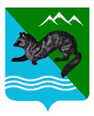 ПОСТАНОВЛЕНИЕАДМИНИСТРАЦИИ  СОБОЛЕВСКОГО   МУНИЦИПАЛЬНОГО  РАЙОНА КАМЧАТСКОГО  КРАЯ             09 февраля 2023 г.		    с. Соболево                                    № 37О внесении изменений в постановление администрации Соболевского муниципального района от 14.10.2013 № 321 «Об утверждении муниципальной программы «Развитие культуры в Соболевском муниципальном районе Камчатского края»В целях уточнения сроков реализации, объемов финансирования муниципальной программы Соболевского муниципального района «Развитие культуры в Соболевском муниципальном районе Камчатского края», утвержденной постановлением администрации Соболевского муниципального района от 14.10.2013 № 321АДМИНИСТРАЦИЯ ПОСТАНОВЛЯЕТ:1. Внести в постановление администрации Соболевского муниципального района от 14.10.2013 №321 «Об утверждении муниципальной программы «Развитие культуры в Соболевском муниципальном районе Камчатского» изменения согласно приложению.3. Управлению делами администрации Соболевского муниципального района опубликовать настоящее постановление в районной газете «Соболевский вестник» и разместить на официальном сайте Соболевского муниципального района в информационно-телекоммуникационной сети Интернет.3. Настоящее постановление вступает в силу после дня его официального опубликования (обнародования) и распространяется на правоотношения, возникшие с 01.01.2023 года.Глава Соболевского муниципального района                                          В.И. Куркин                                                                                                      Приложение к постановлению                                                                                                      администрации Соболевского                                                                                             муниципального района                                                                                                                 от «09» февраля 2023 г.№37О внесении изменений в муниципальную программу Соболевского муниципального района «Развитие культуры в Соболевском муниципальном районе Камчатского края», утвержденную постановлением администрации Соболевского муниципального района от 14.10.2013 № 321                                      (далее - Программа)1. В паспорте Программы разделы «Ответственный исполнитель Программы», «Участники Программы», «Этапы и сроки реализации Программы» и «Объемы бюджетных ассигнований Программы» изложить в новой редакции:2. В паспорте Программы раздел «Этапы и сроки реализации Программы» изложить в новой редакции:3. В паспорте Программы раздел «Объемы бюджетных ассигнований Программы» изложить в новой редакции:              Приложение 3Ответственный исполнитель ПрограммыАдминистрация Соболевского муниципального районаОтдел по социальному развитию, труду и культуреУчастники программыАдминистрация Соболевского муниципального районаАдминистрация Крутогоровского сельского поселенияАдминистрация Устьевого сельского поселенияУправление образования и молодежной политики администрации Соболевского муниципального районаМКУК «Соболевский районный историко – краеведческий музей»МКУК КДЦ «Родник»МКУК «Соболевская библиотека»МКУ ДО «Детская музыкальная школа с. Соболево»Юридические лица (по согласованию)Цель Программы:- создание условий для сохранения и развития культурного потенциала и культурного наследия района;- обеспечение единого культурного пространства для представителей разных социальных групп в целях получения доступа к культурным ценностям;повышение роли культуры в воспитании, просвещении и в обеспечении досуга жителей;Задачи Программы:- достижения более высокого качественного уровня культурного обслуживания жителей населения Соболевского муниципального района;- сохранение и пополнение библиотечных фондов;- организация досуговой деятельности, поддержка и развитие различных форм творчества населения;- поддержка деятельности творческих коллективов, поддержка молодых дарований;- расширение объема услуг в сфере культуры и повышения их качества;Целевые показатели(индикаторы)Программы- увеличение количества посещений населением учреждений культуры по отношению к 2019 году;- увеличение количества выставочных проектов;- увеличение числа участников клубных формирований;- увеличение числа учащихся в учреждении дополнительного образования сферы культуры (детская музыкальная школа);- соотношение среднемесячной начисленной заработной платы работников муниципальных учреждений культуры и среднемесячной заработной платы в Камчатском крае;- количество учреждений культуры, получивших современное оборудование;Ожидаемые результатыреализации Программы- создание условий для доступности различных категорий граждан Соболевского муниципального района Камчатского края к культурным ценностям и информационным ресурсам;- создание условий для укрепления материально-технической базы учреждений культуры, в том числе образовательных учреждений в сфере культуры;- создание условий для улучшения качества культурно-досугового обслуживания населения;- активное участие населения в культурной жизни района, повышение интеллектуального и культурного уровня населения;- создание благоприятных условий для развития одаренных детей и молодежи;- участие самодеятельных исполнителей и коллективов муниципальных учреждений культуры, в том числе образовательных учреждений в сфере культуры, в федеральных, региональных и иных фестивалях, конкурсах и смотрах самодеятельного искусства;- сокращение негативных (общественно-опасных) явлений таких, как преступность, наркомания, алкоголизм;- благоприятных условий для развития одаренных детей и молодежи;- сохранение самобытной культурыкоренных малочисленных народов;-улучшение сохранности музейных Фондов;-восстановление, модернизация и обновление инфраструктуры учреждений культуры, в том числе образовательных учреждений в сфере культуры;Этапы и сроки реализацииПрограммы На постоянной основе 01.01.2014 – 31.12.2025, этапы не выделяютсяОбъемы бюджетных ассигнований ПрограммыОбщий объем финансирования Программы по основным мероприятиям составляет – 411 394,7042 тысяч рублей, в том числе:2014 год   -     6591,443 тысяч рублей2015 год   -     5946,340 тысяч рублей2016 год   -     7890,796 тысяч рублей 2017 год   -   10306,843 тысяч рублей2018 год   -     9402,614 тысяч рублей2019 год   -   43014,953 тысяч рублей2020 год   -   52590,786 тысяч рублей2021 год   -   62387,960 тысяч рублей2022 год   -   87697,776 тысяч рублей2023 год   -   44701,380 тысяч рублей2024 год   -   40380,810 тысяч рублей2025 год   -   40483,003 тысяч рублейПо источникам финансирования Программы денежные средства распределяются следующим образом:Федеральный бюджет – 40,0 тысяч рублей, в том числе по годам:2014 год   -        00,0     тысяч рублей2015 год   -        00,0     тысяч рублей2016 год   -        00,0     тысяч рублей2017 год   -        40,0     тысяч рублей2018 год   -        00,0     тысяч рублей2019 год   -        00,0     тысяч рублей2020 год   -        00,0     тысяч рублей2021 год   -        00,0     тысяч рублей2022 год   -        00,0     тысяч рублей2023 год   -        00,0     тысяч рублей2024 год   -        00,0     тысяч рублей2025 год   -        00,0     тысяч рублейКраевой бюджет 980,6290 тысяч рублей, в том числе по годам:2014 год   -        00,0     тысяч рублей2015 год   -        00,0     тысяч рублей2016 год   -        00,0     тысяч рублей2017 год   -  679,606     тысяч рублей2018 год   -    59,334     тысяч рублей2019 год   -   148,000    тысяч рублей2020 год   -     50,689    тысяч рублей2021 год   -       0,000    тысяч рублей2022 год   -       0,000    тысяч рублей2023 год   -       43,00    тысяч рублей2024 год   -       0,000    тысяч рублей2025 год   -       0,000    тысяч рублейРайонный бюджет 369 524,3397 тысяч рублей, в том числе по годам:2014 год   - 6591,443     тысяч рублей2015 год   - 5946,340     тысяч рублей2016 год   - 7890,796     тысяч рублей2017 год   - 9587,237     тысяч рублей2018 год   - 9343,280     тысяч рублей2019 год   - 42866,953   тысяч рублей2020 год   - 52540,097   тысяч рублей2021 год   - 62387,960   тысяч рублей2022 год   - 56697,146   тысяч рублей2023 год   - 44245,480   тысяч рублей2024 год   - 40077,310   тысяч рублей2025 год   - 40004,003   тысяч рублейБюджеты поселений – 00,0 тысяч рублей, в том числе по годам:2014 год   -        00,0     тысяч рублей2015 год   -        00,0     тысяч рублей2016 год   -        00,0     тысяч рублей2017 год   -        00,0     тысяч рублей2018 год   -        00,0     тысяч рублей2019 год   -        00,0     тысяч рублей2020 год   -        00,0     тысяч рублей2021 год   -        00,0     тысяч рублей2022 год   -        00,0     тысяч рублей2023 год   -        00,0     тысяч рублей2024 год   -        00,0     тысяч рублей2025 год   -        00,0     тысяч рублейВнебюджетные фонды– 30 000,0000тысяч рублей, в том числе по годам:2014 год   -        00,0     тысяч рублей2015 год   -        00,0     тысяч рублей2016 год   -        00,0     тысяч рублей2017 год   -        00,0     тысяч рублей2018 год   -        00,0     тысяч рублей2019 год   -        00,0     тысяч рублей2020 год   -        00,0     тысяч рублей2021 год   -        00,0     тысяч рублей2022 год   -   30000,00  тысяч рублей2023 год   -        00,0     тысяч рублей2024 год   -        00,0     тысяч рублей2025 год   -        00,0     тысяч рублей4. Приложение №4 к Программе изложить в новой редакции:Финансовое обеспечение реализации   муниципальной программы4. Приложение №4 к Программе изложить в новой редакции:Финансовое обеспечение реализации   муниципальной программы4. Приложение №4 к Программе изложить в новой редакции:Финансовое обеспечение реализации   муниципальной программы4. Приложение №4 к Программе изложить в новой редакции:Финансовое обеспечение реализации   муниципальной программы4. Приложение №4 к Программе изложить в новой редакции:Финансовое обеспечение реализации   муниципальной программы4. Приложение №4 к Программе изложить в новой редакции:Финансовое обеспечение реализации   муниципальной программы4. Приложение №4 к Программе изложить в новой редакции:Финансовое обеспечение реализации   муниципальной программы4. Приложение №4 к Программе изложить в новой редакции:Финансовое обеспечение реализации   муниципальной программы4. Приложение №4 к Программе изложить в новой редакции:Финансовое обеспечение реализации   муниципальной программы4. Приложение №4 к Программе изложить в новой редакции:Финансовое обеспечение реализации   муниципальной программы4. Приложение №4 к Программе изложить в новой редакции:Финансовое обеспечение реализации   муниципальной программы4. Приложение №4 к Программе изложить в новой редакции:Финансовое обеспечение реализации   муниципальной программы4. Приложение №4 к Программе изложить в новой редакции:Финансовое обеспечение реализации   муниципальной программы4. Приложение №4 к Программе изложить в новой редакции:Финансовое обеспечение реализации   муниципальной программы4. Приложение №4 к Программе изложить в новой редакции:Финансовое обеспечение реализации   муниципальной программы4. Приложение №4 к Программе изложить в новой редакции:Финансовое обеспечение реализации   муниципальной программы4. Приложение №4 к Программе изложить в новой редакции:Финансовое обеспечение реализации   муниципальной программы4. Приложение №4 к Программе изложить в новой редакции:Финансовое обеспечение реализации   муниципальной программы4. Приложение №4 к Программе изложить в новой редакции:Финансовое обеспечение реализации   муниципальной программы4. Приложение №4 к Программе изложить в новой редакции:Финансовое обеспечение реализации   муниципальной программы4. Приложение №4 к Программе изложить в новой редакции:Финансовое обеспечение реализации   муниципальной программы4. Приложение №4 к Программе изложить в новой редакции:Финансовое обеспечение реализации   муниципальной программы4. Приложение №4 к Программе изложить в новой редакции:Финансовое обеспечение реализации   муниципальной программы4. Приложение №4 к Программе изложить в новой редакции:Финансовое обеспечение реализации   муниципальной программы4. Приложение №4 к Программе изложить в новой редакции:Финансовое обеспечение реализации   муниципальной программы4. Приложение №4 к Программе изложить в новой редакции:Финансовое обеспечение реализации   муниципальной программы4. Приложение №4 к Программе изложить в новой редакции:Финансовое обеспечение реализации   муниципальной программы4. Приложение №4 к Программе изложить в новой редакции:Финансовое обеспечение реализации   муниципальной программы4. Приложение №4 к Программе изложить в новой редакции:Финансовое обеспечение реализации   муниципальной программы4. Приложение №4 к Программе изложить в новой редакции:Финансовое обеспечение реализации   муниципальной программы4. Приложение №4 к Программе изложить в новой редакции:Финансовое обеспечение реализации   муниципальной программы4. Приложение №4 к Программе изложить в новой редакции:Финансовое обеспечение реализации   муниципальной программы4. Приложение №4 к Программе изложить в новой редакции:Финансовое обеспечение реализации   муниципальной программы4. Приложение №4 к Программе изложить в новой редакции:Финансовое обеспечение реализации   муниципальной программы4. Приложение №4 к Программе изложить в новой редакции:Финансовое обеспечение реализации   муниципальной программы4. Приложение №4 к Программе изложить в новой редакции:Финансовое обеспечение реализации   муниципальной программы4. Приложение №4 к Программе изложить в новой редакции:Финансовое обеспечение реализации   муниципальной программы4. Приложение №4 к Программе изложить в новой редакции:Финансовое обеспечение реализации   муниципальной программы4. Приложение №4 к Программе изложить в новой редакции:Финансовое обеспечение реализации   муниципальной программы4. Приложение №4 к Программе изложить в новой редакции:Финансовое обеспечение реализации   муниципальной программы4. Приложение №4 к Программе изложить в новой редакции:Финансовое обеспечение реализации   муниципальной программы4. Приложение №4 к Программе изложить в новой редакции:Финансовое обеспечение реализации   муниципальной программы4. Приложение №4 к Программе изложить в новой редакции:Финансовое обеспечение реализации   муниципальной программы4. Приложение №4 к Программе изложить в новой редакции:Финансовое обеспечение реализации   муниципальной программы4. Приложение №4 к Программе изложить в новой редакции:Финансовое обеспечение реализации   муниципальной программы4. Приложение №4 к Программе изложить в новой редакции:Финансовое обеспечение реализации   муниципальной программы4. Приложение №4 к Программе изложить в новой редакции:Финансовое обеспечение реализации   муниципальной программы4. Приложение №4 к Программе изложить в новой редакции:Финансовое обеспечение реализации   муниципальной программы4. Приложение №4 к Программе изложить в новой редакции:Финансовое обеспечение реализации   муниципальной программы4. Приложение №4 к Программе изложить в новой редакции:Финансовое обеспечение реализации   муниципальной программытыс. руб.  тыс. руб.  тыс. руб.  № п/п№ п/п№ п/п№ п/п№ п/пНаименование муниципальной программы/подпрограммы/мероприятияНаименование муниципальной программы/подпрограммы/мероприятияНаименование муниципальной программы/подпрограммы/мероприятияНаименование муниципальной программы/подпрограммы/мероприятияНаименование муниципальной программы/подпрограммы/мероприятияНаименование муниципальной программы/подпрограммы/мероприятияНаименование муниципальной программы/подпрограммы/мероприятияНаименование муниципальной программы/подпрограммы/мероприятияНаименование муниципальной программы/подпрограммы/мероприятияНаименование муниципальной программы/подпрограммы/мероприятияКод бюджетной классификации Код бюджетной классификации Код бюджетной классификации Код бюджетной классификации Код бюджетной классификации Код бюджетной классификации Код бюджетной классификации Код бюджетной классификации Код бюджетной классификации Объем средств на реализацию программыОбъем средств на реализацию программыОбъем средств на реализацию программыОбъем средств на реализацию программыОбъем средств на реализацию программыОбъем средств на реализацию программыОбъем средств на реализацию программыОбъем средств на реализацию программыОбъем средств на реализацию программыОбъем средств на реализацию программыОбъем средств на реализацию программыОбъем средств на реализацию программыОбъем средств на реализацию программыОбъем средств на реализацию программыОбъем средств на реализацию программыОбъем средств на реализацию программыОбъем средств на реализацию программыОбъем средств на реализацию программыОбъем средств на реализацию программыОбъем средств на реализацию программыОбъем средств на реализацию программыОбъем средств на реализацию программыОбъем средств на реализацию программыОбъем средств на реализацию программыОбъем средств на реализацию программыОбъем средств на реализацию программыОбъем средств на реализацию программыОбъем средств на реализацию программыОбъем средств на реализацию программыОбъем средств на реализацию программыОбъем средств на реализацию программыОбъем средств на реализацию программыОбъем средств на реализацию программыОбъем средств на реализацию программыОбъем средств на реализацию программыОбъем средств на реализацию программыОбъем средств на реализацию программыОбъем средств на реализацию программыОбъем средств на реализацию программыГРБСГРБСГРБСГРБСГРБСЦСР *ЦСР *ЦСР *ЦСР *ЦСР *ЦСР *ВСЕГОВСЕГОВСЕГОВСЕГО2014201420142014201420152015201520152016201620162016201620172017201820182018201920192020202020212021202220222022202320242024202420252025202511111222222223333344444555555666677777888899999101011111112121313141415151516171717171717Муниципальная программа  "Развитие культуры в Соболевском муниципальном районе Камчатского края"Муниципальная программа  "Развитие культуры в Соболевском муниципальном районе Камчатского края"Муниципальная программа  "Развитие культуры в Соболевском муниципальном районе Камчатского края"Муниципальная программа  "Развитие культуры в Соболевском муниципальном районе Камчатского края"Муниципальная программа  "Развитие культуры в Соболевском муниципальном районе Камчатского края"Муниципальная программа  "Развитие культуры в Соболевском муниципальном районе Камчатского края"Муниципальная программа  "Развитие культуры в Соболевском муниципальном районе Камчатского края"Муниципальная программа  "Развитие культуры в Соболевском муниципальном районе Камчатского края"Всего, в том числе:Всего, в том числе:Всего, в том числе:Всего, в том числе:Всего, в том числе:411 394,7042411 394,7042411 394,7042411 394,70426 591,44306 591,44306 591,44306 591,44306 591,44305 946,34005 946,34005 946,34005 946,34007 890,79607 890,79607 890,79607 890,79607 890,796010 306,843010 306,84309 402,61409 402,61409 402,614043 014,952743 014,952752 590,786052 590,786062387,9600362387,9600387 697,776087 697,776087 697,776044 701,380540 380,810040 380,810040 380,810040 483,003040 483,003040 483,0030Муниципальная программа  "Развитие культуры в Соболевском муниципальном районе Камчатского края"Муниципальная программа  "Развитие культуры в Соболевском муниципальном районе Камчатского края"Муниципальная программа  "Развитие культуры в Соболевском муниципальном районе Камчатского края"Муниципальная программа  "Развитие культуры в Соболевском муниципальном районе Камчатского края"Муниципальная программа  "Развитие культуры в Соболевском муниципальном районе Камчатского края"Муниципальная программа  "Развитие культуры в Соболевском муниципальном районе Камчатского края"Муниципальная программа  "Развитие культуры в Соболевском муниципальном районе Камчатского края"Муниципальная программа  "Развитие культуры в Соболевском муниципальном районе Камчатского края"за счет средств федерального бюджетаза счет средств федерального бюджетаза счет средств федерального бюджетаза счет средств федерального бюджетаза счет средств федерального бюджета40,000040,000040,000040,00000,00000,00000,00000,00000,00000,00000,00000,00000,00000,00000,00000,00000,00000,000040,000040,00000,00000,00000,00000,00000,00000,00000,00000,000000,000000,00000,00000,00000,00000,00000,00000,00000,00000,00000,0000Муниципальная программа  "Развитие культуры в Соболевском муниципальном районе Камчатского края"Муниципальная программа  "Развитие культуры в Соболевском муниципальном районе Камчатского края"Муниципальная программа  "Развитие культуры в Соболевском муниципальном районе Камчатского края"Муниципальная программа  "Развитие культуры в Соболевском муниципальном районе Камчатского края"Муниципальная программа  "Развитие культуры в Соболевском муниципальном районе Камчатского края"Муниципальная программа  "Развитие культуры в Соболевском муниципальном районе Камчатского края"Муниципальная программа  "Развитие культуры в Соболевском муниципальном районе Камчатского края"Муниципальная программа  "Развитие культуры в Соболевском муниципальном районе Камчатского края"за счет средств краевого бюджетаза счет средств краевого бюджетаза счет средств краевого бюджетаза счет средств краевого бюджетаза счет средств краевого бюджета980,6290980,6290980,6290980,62900,00000,00000,00000,00000,00000,00000,00000,00000,00000,00000,00000,00000,00000,0000679,6060679,606059,334059,334059,3340148,0000148,000050,689050,68900,000000,000000,00000,00000,000043,00000,00000,00000,00000,00000,00000,0000Муниципальная программа  "Развитие культуры в Соболевском муниципальном районе Камчатского края"Муниципальная программа  "Развитие культуры в Соболевском муниципальном районе Камчатского края"Муниципальная программа  "Развитие культуры в Соболевском муниципальном районе Камчатского края"Муниципальная программа  "Развитие культуры в Соболевском муниципальном районе Камчатского края"Муниципальная программа  "Развитие культуры в Соболевском муниципальном районе Камчатского края"Муниципальная программа  "Развитие культуры в Соболевском муниципальном районе Камчатского края"Муниципальная программа  "Развитие культуры в Соболевском муниципальном районе Камчатского края"Муниципальная программа  "Развитие культуры в Соболевском муниципальном районе Камчатского края"за счет средств районного бюджета в том числе:за счет средств районного бюджета в том числе:за счет средств районного бюджета в том числе:за счет средств районного бюджета в том числе:за счет средств районного бюджета в том числе:902902902902902060060060060060060369 524,3397369 524,3397369 524,3397369 524,33976 531,44306 531,44306 531,44306 531,44306 531,44305 916,34005 916,34005 916,34005 916,34006 722,62406 722,62406 722,62406 722,62406 722,62407 588,43807 588,43807 316,47107 316,47107 316,471041 282,352741 282,352752 103,397052 103,397061039,3344761039,3344756 697,146056 697,146056 697,146044 245,480540 077,310040 077,310040 077,310040 004,003040 004,003040 004,0030Муниципальная программа  "Развитие культуры в Соболевском муниципальном районе Камчатского края"Муниципальная программа  "Развитие культуры в Соболевском муниципальном районе Камчатского края"Муниципальная программа  "Развитие культуры в Соболевском муниципальном районе Камчатского края"Муниципальная программа  "Развитие культуры в Соболевском муниципальном районе Камчатского края"Муниципальная программа  "Развитие культуры в Соболевском муниципальном районе Камчатского края"Муниципальная программа  "Развитие культуры в Соболевском муниципальном районе Камчатского края"Муниципальная программа  "Развитие культуры в Соболевском муниципальном районе Камчатского края"Муниципальная программа  "Развитие культуры в Соболевском муниципальном районе Камчатского края"в т.ч:в т.ч:в т.ч:в т.ч:в т.ч:904904904904904606060606060171,3000171,3000171,3000171,30000,00000,00000,00000,00000,00000,00000,00000,00000,000045,000045,000045,000045,000045,0000126,3000126,30000,00000,00000,00000,00000,00000,00000,00000,000000,000000,00000,00000,00000,00000,00000,00000,00000,00000,00000,0000Муниципальная программа  "Развитие культуры в Соболевском муниципальном районе Камчатского края"Муниципальная программа  "Развитие культуры в Соболевском муниципальном районе Камчатского края"Муниципальная программа  "Развитие культуры в Соболевском муниципальном районе Камчатского края"Муниципальная программа  "Развитие культуры в Соболевском муниципальном районе Камчатского края"Муниципальная программа  "Развитие культуры в Соболевском муниципальном районе Камчатского края"Муниципальная программа  "Развитие культуры в Соболевском муниципальном районе Камчатского края"Муниципальная программа  "Развитие культуры в Соболевском муниципальном районе Камчатского края"Муниципальная программа  "Развитие культуры в Соболевском муниципальном районе Камчатского края"в т.ч:в т.ч:в т.ч:в т.ч:в т.ч:905905905905905606060606060813,7800813,7800813,7800813,780060,000060,000060,000060,000060,000030,000030,000030,000030,0000323,0000323,0000323,0000323,0000323,0000174,8200174,8200225,9600225,9600225,96000,00000,00000,00000,00000,000000,000000,00000,00000,00000,00000,00000,00000,00000,00000,00000,0000Муниципальная программа  "Развитие культуры в Соболевском муниципальном районе Камчатского края"Муниципальная программа  "Развитие культуры в Соболевском муниципальном районе Камчатского края"Муниципальная программа  "Развитие культуры в Соболевском муниципальном районе Камчатского края"Муниципальная программа  "Развитие культуры в Соболевском муниципальном районе Камчатского края"Муниципальная программа  "Развитие культуры в Соболевском муниципальном районе Камчатского края"Муниципальная программа  "Развитие культуры в Соболевском муниципальном районе Камчатского края"Муниципальная программа  "Развитие культуры в Соболевском муниципальном районе Камчатского края"Муниципальная программа  "Развитие культуры в Соболевском муниципальном районе Камчатского края"в т.ч:в т.ч:в т.ч:в т.ч:в т.ч:9039039039039030600600600600600609 864,65569 864,65569 864,65569 864,65560,00000,00000,00000,00000,00000,00000,00000,00000,0000800,1720800,1720800,1720800,1720800,17201 697,67901 697,67901 800,84901 800,84901 800,84901 584,60001 584,6000436,7000436,70001348,625561348,625561 000,63001 000,63001 000,6300412,9000303,5000303,5000303,5000479,0000479,0000479,0000Муниципальная программа  "Развитие культуры в Соболевском муниципальном районе Камчатского края"Муниципальная программа  "Развитие культуры в Соболевском муниципальном районе Камчатского края"Муниципальная программа  "Развитие культуры в Соболевском муниципальном районе Камчатского края"Муниципальная программа  "Развитие культуры в Соболевском муниципальном районе Камчатского края"Муниципальная программа  "Развитие культуры в Соболевском муниципальном районе Камчатского края"Муниципальная программа  "Развитие культуры в Соболевском муниципальном районе Камчатского края"Муниципальная программа  "Развитие культуры в Соболевском муниципальном районе Камчатского края"Муниципальная программа  "Развитие культуры в Соболевском муниципальном районе Камчатского края"в т.ч:в т.ч:в т.ч:в т.ч:в т.ч:9129129129129120600600600600600602 130,92902 130,92902 130,92902 130,92900,00000,00000,00000,00000,00000,00000,00000,00000,0000597,0000597,0000597,0000597,0000597,0000483,0800483,08001 050,84901 050,84901 050,84900,00000,00000,00000,00000,000000,000000,00000,00000,00000,00000,00000,00000,00000,00000,00000,0000Муниципальная программа  "Развитие культуры в Соболевском муниципальном районе Камчатского края"Муниципальная программа  "Развитие культуры в Соболевском муниципальном районе Камчатского края"Муниципальная программа  "Развитие культуры в Соболевском муниципальном районе Камчатского края"Муниципальная программа  "Развитие культуры в Соболевском муниципальном районе Камчатского края"Муниципальная программа  "Развитие культуры в Соболевском муниципальном районе Камчатского края"Муниципальная программа  "Развитие культуры в Соболевском муниципальном районе Камчатского края"Муниципальная программа  "Развитие культуры в Соболевском муниципальном районе Камчатского края"Муниципальная программа  "Развитие культуры в Соболевском муниципальном районе Камчатского края"в т.ч:в т.ч:в т.ч:в т.ч:в т.ч:9229229229229220600600600600600607 079,75667 079,75667 079,75667 079,75660,00000,00000,00000,00000,00000,00000,00000,00000,000028,000028,000028,000028,000028,00001 008,62701 008,6270700,0000700,0000700,00001 579,60001 579,6000436,7000436,70001160,799561160,79956995,6300995,6300995,6300397,9000298,5000298,5000298,5000474,0000474,0000474,0000Муниципальная программа  "Развитие культуры в Соболевском муниципальном районе Камчатского края"Муниципальная программа  "Развитие культуры в Соболевском муниципальном районе Камчатского края"Муниципальная программа  "Развитие культуры в Соболевском муниципальном районе Камчатского края"Муниципальная программа  "Развитие культуры в Соболевском муниципальном районе Камчатского края"Муниципальная программа  "Развитие культуры в Соболевском муниципальном районе Камчатского края"Муниципальная программа  "Развитие культуры в Соболевском муниципальном районе Камчатского края"Муниципальная программа  "Развитие культуры в Соболевском муниципальном районе Камчатского края"Муниципальная программа  "Развитие культуры в Соболевском муниципальном районе Камчатского края"в т.ч:в т.ч:в т.ч:в т.ч:в т.ч:932932932932932060060060060060060653,9700653,9700653,9700653,97000,00000,00000,00000,00000,00000,00000,00000,00000,0000175,1720175,1720175,1720175,1720175,1720205,9720205,972050,000050,000050,00005,00005,00000,00000,0000187,82600187,826005,00005,00005,000015,00005,00005,00005,00005,00005,00005,0000Муниципальная программа  "Развитие культуры в Соболевском муниципальном районе Камчатского края"Муниципальная программа  "Развитие культуры в Соболевском муниципальном районе Камчатского края"Муниципальная программа  "Развитие культуры в Соболевском муниципальном районе Камчатского края"Муниципальная программа  "Развитие культуры в Соболевском муниципальном районе Камчатского края"Муниципальная программа  "Развитие культуры в Соболевском муниципальном районе Камчатского края"Муниципальная программа  "Развитие культуры в Соболевском муниципальном районе Камчатского края"Муниципальная программа  "Развитие культуры в Соболевском муниципальном районе Камчатского края"Муниципальная программа  "Развитие культуры в Соболевском муниципальном районе Камчатского края"за счет средств поселенийза счет средств поселенийза счет средств поселенийза счет средств поселенийза счет средств поселений0,00000,00000,00000,00000,00000,00000,00000,00000,00000,00000,00000,00000,00000,00000,00000,00000,00000,00000,00000,00000,00000,00000,00000,00000,00000,00000,00000,000000,000000,00000,00000,00000,00000,00000,00000,00000,00000,00000,0000Муниципальная программа  "Развитие культуры в Соболевском муниципальном районе Камчатского края"Муниципальная программа  "Развитие культуры в Соболевском муниципальном районе Камчатского края"Муниципальная программа  "Развитие культуры в Соболевском муниципальном районе Камчатского края"Муниципальная программа  "Развитие культуры в Соболевском муниципальном районе Камчатского края"Муниципальная программа  "Развитие культуры в Соболевском муниципальном районе Камчатского края"Муниципальная программа  "Развитие культуры в Соболевском муниципальном районе Камчатского края"Муниципальная программа  "Развитие культуры в Соболевском муниципальном районе Камчатского края"Муниципальная программа  "Развитие культуры в Соболевском муниципальном районе Камчатского края"за счет средств внебюджетных фондовза счет средств внебюджетных фондовза счет средств внебюджетных фондовза счет средств внебюджетных фондовза счет средств внебюджетных фондов30 000,000030 000,000030 000,000030 000,00000,00000,00000,00000,00000,00000,00000,00000,00000,00000,00000,00000,00000,00000,00000,00000,00000,00000,00000,00000,00000,00000,00000,00000,00000,000030 000,000030 000,000030 000,00000,00000,00000,00000,00000,00000,00000,000011111Основное мероприятие "Развитие библиотечного дела"Основное мероприятие "Развитие библиотечного дела"Основное мероприятие "Развитие библиотечного дела"Основное мероприятие "Развитие библиотечного дела"Основное мероприятие "Развитие библиотечного дела"Основное мероприятие "Развитие библиотечного дела"Основное мероприятие "Развитие библиотечного дела"Основное мероприятие "Развитие библиотечного дела"Всего, в том числе:Всего, в том числе:Всего, в том числе:Всего, в том числе:Всего, в том числе:76 692,973076 692,973076 692,973076 692,97300,00000,00000,00000,00000,0000100,0000100,0000100,0000100,0000166,6050166,6050166,6050166,6050166,6050150,0000150,0000120,0000120,0000120,00009 356,63509 356,63509 904,96409 904,964010 495,528010 495,528011 217,300011 217,300011 217,300011 452,150011 858,005011 858,005011 858,005011 871,786011 871,786011 871,786011111Основное мероприятие "Развитие библиотечного дела"Основное мероприятие "Развитие библиотечного дела"Основное мероприятие "Развитие библиотечного дела"Основное мероприятие "Развитие библиотечного дела"Основное мероприятие "Развитие библиотечного дела"Основное мероприятие "Развитие библиотечного дела"Основное мероприятие "Развитие библиотечного дела"Основное мероприятие "Развитие библиотечного дела"за счет средств федерального бюджетаза счет средств федерального бюджетаза счет средств федерального бюджетаза счет средств федерального бюджетаза счет средств федерального бюджета0,00000,00000,00000,00000,00000,00000,00000,00000,00000,00000,00000,00000,00000,00000,00000,00000,00000,00000,00000,00000,00000,00000,00000,00000,00000,00000,00000,00000,00000,00000,00000,00000,00000,00000,00000,00000,00000,00000,000011111Основное мероприятие "Развитие библиотечного дела"Основное мероприятие "Развитие библиотечного дела"Основное мероприятие "Развитие библиотечного дела"Основное мероприятие "Развитие библиотечного дела"Основное мероприятие "Развитие библиотечного дела"Основное мероприятие "Развитие библиотечного дела"Основное мероприятие "Развитие библиотечного дела"Основное мероприятие "Развитие библиотечного дела"за счет средств краевого бюджетаза счет средств краевого бюджетаза счет средств краевого бюджетаза счет средств краевого бюджетаза счет средств краевого бюджета0,00000,00000,00000,00000,00000,00000,00000,00000,00000,00000,00000,00000,00000,00000,00000,00000,00000,00000,00000,00000,00000,00000,00000,00000,00000,00000,00000,00000,00000,00000,00000,00000,00000,00000,00000,00000,00000,00000,000011111Основное мероприятие "Развитие библиотечного дела"Основное мероприятие "Развитие библиотечного дела"Основное мероприятие "Развитие библиотечного дела"Основное мероприятие "Развитие библиотечного дела"Основное мероприятие "Развитие библиотечного дела"Основное мероприятие "Развитие библиотечного дела"Основное мероприятие "Развитие библиотечного дела"Основное мероприятие "Развитие библиотечного дела"за счет средств районного бюджета в том числе:за счет средств районного бюджета в том числе:за счет средств районного бюджета в том числе:за счет средств районного бюджета в том числе:за счет средств районного бюджета в том числе:90290290290290206006006006006006074 535,473074 535,473074 535,473074 535,47300,00000,00000,00000,00000,0000100,0000100,0000100,0000100,0000166,6050166,6050166,6050166,6050166,60500,00000,00000,00000,00000,00009 056,63509 056,63509 514,96409 514,964010 355,528010 355,528010 946,800010 946,800010 946,800011 181,650011 681,505011 681,505011 681,505011 531,786011 531,786011 531,786011111Основное мероприятие "Развитие библиотечного дела"Основное мероприятие "Развитие библиотечного дела"Основное мероприятие "Развитие библиотечного дела"Основное мероприятие "Развитие библиотечного дела"Основное мероприятие "Развитие библиотечного дела"Основное мероприятие "Развитие библиотечного дела"Основное мероприятие "Развитие библиотечного дела"Основное мероприятие "Развитие библиотечного дела"за счет средств районного бюджета в том числе:за счет средств районного бюджета в том числе:за счет средств районного бюджета в том числе:за счет средств районного бюджета в том числе:за счет средств районного бюджета в том числе:9039039039039030600600600600600602 157,50002 157,50002 157,50002 157,50000,00000,00000,00000,00000,00000,00000,00000,00000,00000,00000,00000,00000,00000,0000150,0000150,0000120,0000120,0000120,0000300,0000300,0000390,0000390,0000140,0000140,0000270,5000270,5000270,5000270,5000176,5000176,5000176,5000340,0000340,0000340,000011111Основное мероприятие "Развитие библиотечного дела"Основное мероприятие "Развитие библиотечного дела"Основное мероприятие "Развитие библиотечного дела"Основное мероприятие "Развитие библиотечного дела"Основное мероприятие "Развитие библиотечного дела"Основное мероприятие "Развитие библиотечного дела"Основное мероприятие "Развитие библиотечного дела"Основное мероприятие "Развитие библиотечного дела"91291291291291206006006006006006090,000090,000090,000090,00000,00000,00000,00000,00000,00000,00000,00000,00000,00000,00000,00000,00000,00000,000070,000070,000020,000020,000020,00000,00000,00000,00000,00000,00000,00000,00000,00000,00000,00000,00000,00000,00000,00000,00000,000011111Основное мероприятие "Развитие библиотечного дела"Основное мероприятие "Развитие библиотечного дела"Основное мероприятие "Развитие библиотечного дела"Основное мероприятие "Развитие библиотечного дела"Основное мероприятие "Развитие библиотечного дела"Основное мероприятие "Развитие библиотечного дела"Основное мероприятие "Развитие библиотечного дела"Основное мероприятие "Развитие библиотечного дела"9229229229229220600600600600600602 037,50002 037,50002 037,50002 037,50000,00000,00000,00000,00000,00000,00000,00000,00000,00000,00000,00000,00000,00000,000050,000050,0000100,0000100,0000100,0000300,0000300,0000390,0000390,0000140,0000140,0000270,5000270,5000270,5000270,5000176,5000176,5000176,5000340,0000340,0000340,000011111Основное мероприятие "Развитие библиотечного дела"Основное мероприятие "Развитие библиотечного дела"Основное мероприятие "Развитие библиотечного дела"Основное мероприятие "Развитие библиотечного дела"Основное мероприятие "Развитие библиотечного дела"Основное мероприятие "Развитие библиотечного дела"Основное мероприятие "Развитие библиотечного дела"Основное мероприятие "Развитие библиотечного дела"93293293293293206006006006006006030,000030,000030,000030,00000,00000,00000,00000,00000,00000,00000,00000,00000,00000,00000,00000,00000,00000,000030,000030,00000,00000,00000,00000,00000,00000,00000,00000,00000,00000,00000,00000,00000,00000,00000,00000,00000,00000,00000,000011111Основное мероприятие "Развитие библиотечного дела"Основное мероприятие "Развитие библиотечного дела"Основное мероприятие "Развитие библиотечного дела"Основное мероприятие "Развитие библиотечного дела"Основное мероприятие "Развитие библиотечного дела"Основное мероприятие "Развитие библиотечного дела"Основное мероприятие "Развитие библиотечного дела"Основное мероприятие "Развитие библиотечного дела"за счет средств поселенийза счет средств поселенийза счет средств поселенийза счет средств поселенийза счет средств поселений0,00000,00000,00000,00000,00000,00000,00000,00000,00000,00000,00000,00000,00000,00000,00000,00000,00000,00000,00000,00000,00000,00000,00000,00000,00000,00000,00000,00000,00000,00000,00000,00000,00000,00000,00000,00000,00000,00000,00001.11.11.11.11.1Оснащение библиотек современным оборудованием и мебельюОснащение библиотек современным оборудованием и мебельюОснащение библиотек современным оборудованием и мебельюОснащение библиотек современным оборудованием и мебельюОснащение библиотек современным оборудованием и мебельюОснащение библиотек современным оборудованием и мебельюОснащение библиотек современным оборудованием и мебельюОснащение библиотек современным оборудованием и мебельюВсего, в том числе:Всего, в том числе:Всего, в том числе:Всего, в том числе:Всего, в том числе:2 003,50002 003,50002 003,50002 003,50000,00000,00000,00000,00000,00000,00000,00000,00000,00000,00000,00000,00000,00000,0000110,0000110,000080,000080,000080,0000280,0000280,0000170,0000170,0000140,0000140,000050,500050,500050,50001 016,50006,50006,50006,5000150,0000150,0000150,00001.11.11.11.11.1Оснащение библиотек современным оборудованием и мебельюОснащение библиотек современным оборудованием и мебельюОснащение библиотек современным оборудованием и мебельюОснащение библиотек современным оборудованием и мебельюОснащение библиотек современным оборудованием и мебельюОснащение библиотек современным оборудованием и мебельюОснащение библиотек современным оборудованием и мебельюОснащение библиотек современным оборудованием и мебельюза счет средств федерального бюджетаза счет средств федерального бюджетаза счет средств федерального бюджетаза счет средств федерального бюджетаза счет средств федерального бюджета0,00000,00000,00000,00000,00000,00000,00000,00000,00000,00000,00000,00000,00000,00000,00000,00000,00000,00000,00000,00000,00000,00000,00000,00000,00000,00000,00000,00000,00000,00000,00000,00000,00000,00000,00000,00000,00000,00000,00001.11.11.11.11.1Оснащение библиотек современным оборудованием и мебельюОснащение библиотек современным оборудованием и мебельюОснащение библиотек современным оборудованием и мебельюОснащение библиотек современным оборудованием и мебельюОснащение библиотек современным оборудованием и мебельюОснащение библиотек современным оборудованием и мебельюОснащение библиотек современным оборудованием и мебельюОснащение библиотек современным оборудованием и мебельюза счет средств краевого бюджетаза счет средств краевого бюджетаза счет средств краевого бюджетаза счет средств краевого бюджетаза счет средств краевого бюджета0,00000,00000,00000,00000,00000,00000,00000,00000,00000,00000,00000,00000,00000,00000,00000,00000,00000,00000,00000,00000,00000,00000,00000,00000,00000,00000,00000,00000,00000,00000,00000,00000,00000,00000,00000,00000,00000,00000,00001.11.11.11.11.1Оснащение библиотек современным оборудованием и мебельюОснащение библиотек современным оборудованием и мебельюОснащение библиотек современным оборудованием и мебельюОснащение библиотек современным оборудованием и мебельюОснащение библиотек современным оборудованием и мебельюОснащение библиотек современным оборудованием и мебельюОснащение библиотек современным оборудованием и мебельюОснащение библиотек современным оборудованием и мебельюза счет средств районного бюджетаза счет средств районного бюджетаза счет средств районного бюджетаза счет средств районного бюджетаза счет средств районного бюджета902902902902902060060060060060060940,0000940,0000940,0000940,00000,00000,00000,00000,00000,00000,00000,00000,00000,00000,00000,00000,00000,00000,00000,00000,00000,00000,00000,00000,00000,000070,000070,00000,00000,00000,00000,00000,0000870,00000,00000,00000,00000,00000,00000,00001.11.11.11.11.1Оснащение библиотек современным оборудованием и мебельюОснащение библиотек современным оборудованием и мебельюОснащение библиотек современным оборудованием и мебельюОснащение библиотек современным оборудованием и мебельюОснащение библиотек современным оборудованием и мебельюОснащение библиотек современным оборудованием и мебельюОснащение библиотек современным оборудованием и мебельюОснащение библиотек современным оборудованием и мебельюв т.ч:в т.ч:в т.ч:в т.ч:в т.ч:9039039039039030600600600600600601 063,50001 063,50001 063,50001 063,50000,00000,00000,00000,00000,00000,00000,00000,00000,00000,00000,00000,00000,00000,0000110,0000110,000080,000080,000080,0000280,0000280,0000100,0000100,0000140,0000140,000050,500050,500050,5000146,50006,50006,50006,5000150,0000150,0000150,00001.11.11.11.11.1Оснащение библиотек современным оборудованием и мебельюОснащение библиотек современным оборудованием и мебельюОснащение библиотек современным оборудованием и мебельюОснащение библиотек современным оборудованием и мебельюОснащение библиотек современным оборудованием и мебельюОснащение библиотек современным оборудованием и мебельюОснащение библиотек современным оборудованием и мебельюОснащение библиотек современным оборудованием и мебельюв т.ч:в т.ч:в т.ч:в т.ч:в т.ч:91291291291291206006006006006006050,000050,000050,000050,00000,00000,00000,00000,00000,00000,00000,00000,00000,00000,00000,00000,00000,00000,000050,000050,00000,00000,00000,00000,00000,00000,00000,00000,00000,00000,00000,00000,00000,00000,00000,00000,00000,00000,00000,00001.11.11.11.11.1Оснащение библиотек современным оборудованием и мебельюОснащение библиотек современным оборудованием и мебельюОснащение библиотек современным оборудованием и мебельюОснащение библиотек современным оборудованием и мебельюОснащение библиотек современным оборудованием и мебельюОснащение библиотек современным оборудованием и мебельюОснащение библиотек современным оборудованием и мебельюОснащение библиотек современным оборудованием и мебельюв т.ч:в т.ч:в т.ч:в т.ч:в т.ч:922922922922922060060060060060060983,5000983,5000983,5000983,50000,00000,00000,00000,00000,00000,00000,00000,00000,00000,00000,00000,00000,00000,000030,000030,000080,000080,000080,0000280,0000280,0000100,0000100,0000140,0000140,000050,500050,500050,5000146,50006,50006,50006,5000150,0000150,0000150,00001.11.11.11.11.1Оснащение библиотек современным оборудованием и мебельюОснащение библиотек современным оборудованием и мебельюОснащение библиотек современным оборудованием и мебельюОснащение библиотек современным оборудованием и мебельюОснащение библиотек современным оборудованием и мебельюОснащение библиотек современным оборудованием и мебельюОснащение библиотек современным оборудованием и мебельюОснащение библиотек современным оборудованием и мебельюв т.ч:в т.ч:в т.ч:в т.ч:в т.ч:93293293293293206006006006006006030,000030,000030,000030,00000,00000,00000,00000,00000,00000,00000,00000,00000,00000,00000,00000,00000,00000,000030,000030,00000,00000,00000,00000,00000,00000,00000,00000,00000,00000,00000,00000,00000,00000,00000,00000,00000,00000,00000,00001.11.11.11.11.1Оснащение библиотек современным оборудованием и мебельюОснащение библиотек современным оборудованием и мебельюОснащение библиотек современным оборудованием и мебельюОснащение библиотек современным оборудованием и мебельюОснащение библиотек современным оборудованием и мебельюОснащение библиотек современным оборудованием и мебельюОснащение библиотек современным оборудованием и мебельюОснащение библиотек современным оборудованием и мебельюза счет средств поселенийза счет средств поселенийза счет средств поселенийза счет средств поселенийза счет средств поселений0,00000,00000,00000,00000,00000,00000,00000,00000,00000,00000,00000,00000,00000,00000,00000,00000,00000,00000,00000,00000,00000,00000,00000,00000,00000,00000,00000,00000,00000,00000,00000,00000,00000,00000,00000,00000,00000,00000,00001.21.21.21.21.2Формирование и обеспечение сохранности фондов библиотек как в печатном, так и электронном видеФормирование и обеспечение сохранности фондов библиотек как в печатном, так и электронном видеФормирование и обеспечение сохранности фондов библиотек как в печатном, так и электронном видеФормирование и обеспечение сохранности фондов библиотек как в печатном, так и электронном видеФормирование и обеспечение сохранности фондов библиотек как в печатном, так и электронном видеФормирование и обеспечение сохранности фондов библиотек как в печатном, так и электронном видеФормирование и обеспечение сохранности фондов библиотек как в печатном, так и электронном видеФормирование и обеспечение сохранности фондов библиотек как в печатном, так и электронном видеВсего, в том числе:Всего, в том числе:Всего, в том числе:Всего, в том числе:Всего, в том числе:1 426,47801 426,47801 426,47801 426,47800,00000,00000,00000,00000,00000,00000,00000,00000,00000,00000,00000,00000,00000,000040,000040,000040,000040,000040,000020,000020,0000435,0000435,0000235,9780235,9780370,0000370,0000370,000085,5000100,0000100,0000100,0000100,0000100,0000100,00001.21.21.21.21.2Формирование и обеспечение сохранности фондов библиотек как в печатном, так и электронном видеФормирование и обеспечение сохранности фондов библиотек как в печатном, так и электронном видеФормирование и обеспечение сохранности фондов библиотек как в печатном, так и электронном видеФормирование и обеспечение сохранности фондов библиотек как в печатном, так и электронном видеФормирование и обеспечение сохранности фондов библиотек как в печатном, так и электронном видеФормирование и обеспечение сохранности фондов библиотек как в печатном, так и электронном видеФормирование и обеспечение сохранности фондов библиотек как в печатном, так и электронном видеФормирование и обеспечение сохранности фондов библиотек как в печатном, так и электронном видеза счет средств федерального бюджетаза счет средств федерального бюджетаза счет средств федерального бюджетаза счет средств федерального бюджетаза счет средств федерального бюджета0,00000,00000,00000,00000,00000,00000,00000,00000,00000,00000,00000,00000,00000,00000,00000,00000,00000,00000,00000,00000,00000,00000,00000,00000,00000,00000,00000,00000,00000,00000,00000,00000,00000,00000,00000,00000,00000,00000,00001.21.21.21.21.2Формирование и обеспечение сохранности фондов библиотек как в печатном, так и электронном видеФормирование и обеспечение сохранности фондов библиотек как в печатном, так и электронном видеФормирование и обеспечение сохранности фондов библиотек как в печатном, так и электронном видеФормирование и обеспечение сохранности фондов библиотек как в печатном, так и электронном видеФормирование и обеспечение сохранности фондов библиотек как в печатном, так и электронном видеФормирование и обеспечение сохранности фондов библиотек как в печатном, так и электронном видеФормирование и обеспечение сохранности фондов библиотек как в печатном, так и электронном видеФормирование и обеспечение сохранности фондов библиотек как в печатном, так и электронном видеза счет средств краевого бюджетаза счет средств краевого бюджетаза счет средств краевого бюджетаза счет средств краевого бюджетаза счет средств краевого бюджета0,00000,00000,00000,00000,00000,00000,00000,00000,00000,00000,00000,00000,00000,00000,00000,00000,00000,00000,00000,00000,00000,00000,00000,00000,00000,00000,00000,00000,00000,00000,00000,00000,00000,00000,00000,00000,00000,00000,00001.21.21.21.21.2Формирование и обеспечение сохранности фондов библиотек как в печатном, так и электронном видеФормирование и обеспечение сохранности фондов библиотек как в печатном, так и электронном видеФормирование и обеспечение сохранности фондов библиотек как в печатном, так и электронном видеФормирование и обеспечение сохранности фондов библиотек как в печатном, так и электронном видеФормирование и обеспечение сохранности фондов библиотек как в печатном, так и электронном видеФормирование и обеспечение сохранности фондов библиотек как в печатном, так и электронном видеФормирование и обеспечение сохранности фондов библиотек как в печатном, так и электронном видеФормирование и обеспечение сохранности фондов библиотек как в печатном, так и электронном видев т.ч:в т.ч:в т.ч:в т.ч:в т.ч:902902902902902060060060060060060560,9780560,9780560,9780560,97800,00000,00000,00000,00000,00000,00000,00000,00000,00000,00000,00000,00000,00000,00000,00000,00000,00000,00000,00000,00000,0000145,0000145,0000235,9780235,9780150,0000150,0000150,000030,00000,00000,00000,00000,00000,00000,00001.21.21.21.21.2Формирование и обеспечение сохранности фондов библиотек как в печатном, так и электронном видеФормирование и обеспечение сохранности фондов библиотек как в печатном, так и электронном видеФормирование и обеспечение сохранности фондов библиотек как в печатном, так и электронном видеФормирование и обеспечение сохранности фондов библиотек как в печатном, так и электронном видеФормирование и обеспечение сохранности фондов библиотек как в печатном, так и электронном видеФормирование и обеспечение сохранности фондов библиотек как в печатном, так и электронном видеФормирование и обеспечение сохранности фондов библиотек как в печатном, так и электронном видеФормирование и обеспечение сохранности фондов библиотек как в печатном, так и электронном видев т.ч:в т.ч:в т.ч:в т.ч:в т.ч:903903903903903060060060060060060865,5000865,5000865,5000865,50000,00000,00000,00000,00000,00000,00000,00000,00000,00000,00000,00000,00000,00000,000040,000040,000040,000040,000040,000020,000020,0000290,0000290,00000,00000,0000220,0000220,0000220,000055,5000100,0000100,0000100,0000100,0000100,0000100,00001.21.21.21.21.2Формирование и обеспечение сохранности фондов библиотек как в печатном, так и электронном видеФормирование и обеспечение сохранности фондов библиотек как в печатном, так и электронном видеФормирование и обеспечение сохранности фондов библиотек как в печатном, так и электронном видеФормирование и обеспечение сохранности фондов библиотек как в печатном, так и электронном видеФормирование и обеспечение сохранности фондов библиотек как в печатном, так и электронном видеФормирование и обеспечение сохранности фондов библиотек как в печатном, так и электронном видеФормирование и обеспечение сохранности фондов библиотек как в печатном, так и электронном видеФормирование и обеспечение сохранности фондов библиотек как в печатном, так и электронном видев т.ч:в т.ч:в т.ч:в т.ч:в т.ч:91291291291291206006006006006006040,000040,000040,000040,00000,00000,00000,00000,00000,00000,00000,00000,00000,00000,00000,00000,00000,00000,000020,000020,000020,000020,000020,00000,00000,00000,00000,00000,00000,00000,00000,00000,00000,00000,00000,00000,00000,00000,00000,00001.21.21.21.21.2Формирование и обеспечение сохранности фондов библиотек как в печатном, так и электронном видеФормирование и обеспечение сохранности фондов библиотек как в печатном, так и электронном видеФормирование и обеспечение сохранности фондов библиотек как в печатном, так и электронном видеФормирование и обеспечение сохранности фондов библиотек как в печатном, так и электронном видеФормирование и обеспечение сохранности фондов библиотек как в печатном, так и электронном видеФормирование и обеспечение сохранности фондов библиотек как в печатном, так и электронном видеФормирование и обеспечение сохранности фондов библиотек как в печатном, так и электронном видеФормирование и обеспечение сохранности фондов библиотек как в печатном, так и электронном видев т.ч:в т.ч:в т.ч:в т.ч:в т.ч:922922922922922060060060060060060825,5000825,5000825,5000825,50000,00000,00000,00000,00000,00000,00000,00000,00000,00000,00000,00000,00000,00000,000020,000020,000020,000020,000020,000020,000020,0000290,0000290,00000,00000,0000220,0000220,0000220,000055,5000100,0000100,0000100,0000100,0000100,0000100,00001.21.21.21.21.2Формирование и обеспечение сохранности фондов библиотек как в печатном, так и электронном видеФормирование и обеспечение сохранности фондов библиотек как в печатном, так и электронном видеФормирование и обеспечение сохранности фондов библиотек как в печатном, так и электронном видеФормирование и обеспечение сохранности фондов библиотек как в печатном, так и электронном видеФормирование и обеспечение сохранности фондов библиотек как в печатном, так и электронном видеФормирование и обеспечение сохранности фондов библиотек как в печатном, так и электронном видеФормирование и обеспечение сохранности фондов библиотек как в печатном, так и электронном видеФормирование и обеспечение сохранности фондов библиотек как в печатном, так и электронном видев т.ч:в т.ч:в т.ч:в т.ч:в т.ч:9329329329329320600600600600600600,00000,00000,00000,00000,00000,00000,00000,00000,00000,00000,00000,00000,00000,00000,00000,00000,00000,00000,00000,00000,00000,00000,00000,00000,00000,00000,00000,00000,00000,00000,00000,00000,00000,00000,00000,00000,00000,00000,00001.21.21.21.21.2Формирование и обеспечение сохранности фондов библиотек как в печатном, так и электронном видеФормирование и обеспечение сохранности фондов библиотек как в печатном, так и электронном видеФормирование и обеспечение сохранности фондов библиотек как в печатном, так и электронном видеФормирование и обеспечение сохранности фондов библиотек как в печатном, так и электронном видеФормирование и обеспечение сохранности фондов библиотек как в печатном, так и электронном видеФормирование и обеспечение сохранности фондов библиотек как в печатном, так и электронном видеФормирование и обеспечение сохранности фондов библиотек как в печатном, так и электронном видеФормирование и обеспечение сохранности фондов библиотек как в печатном, так и электронном видеза счет средств поселенийза счет средств поселенийза счет средств поселенийза счет средств поселенийза счет средств поселений0,00000,00000,00000,00000,00000,00000,00000,00000,00000,00000,00000,00000,00000,00000,00000,00000,00000,00000,00000,00000,00000,00000,00000,00000,00000,00000,00000,00000,00000,00000,00000,00000,00000,00000,00000,00000,00000,00000,00001.31.31.31.31.3Издание книг, сборников, брошюр-альбомов авторов  Соболевского  района  Издание книг, сборников, брошюр-альбомов авторов  Соболевского  района  Издание книг, сборников, брошюр-альбомов авторов  Соболевского  района  Издание книг, сборников, брошюр-альбомов авторов  Соболевского  района  Издание книг, сборников, брошюр-альбомов авторов  Соболевского  района  Издание книг, сборников, брошюр-альбомов авторов  Соболевского  района  Издание книг, сборников, брошюр-альбомов авторов  Соболевского  района  Издание книг, сборников, брошюр-альбомов авторов  Соболевского  района  Всего, в том числе:Всего, в том числе:Всего, в том числе:Всего, в том числе:Всего, в том числе:1 479,10501 479,10501 479,10501 479,10500,00000,00000,00000,00000,0000100,0000100,0000100,0000100,0000166,6050166,6050166,6050166,6050166,60500,00000,00000,00000,00000,00000,00000,00000,00000,0000450,0000450,0000384,0000384,0000384,000068,5000220,0000220,0000220,000090,000090,000090,00001.31.31.31.31.3Издание книг, сборников, брошюр-альбомов авторов  Соболевского  района  Издание книг, сборников, брошюр-альбомов авторов  Соболевского  района  Издание книг, сборников, брошюр-альбомов авторов  Соболевского  района  Издание книг, сборников, брошюр-альбомов авторов  Соболевского  района  Издание книг, сборников, брошюр-альбомов авторов  Соболевского  района  Издание книг, сборников, брошюр-альбомов авторов  Соболевского  района  Издание книг, сборников, брошюр-альбомов авторов  Соболевского  района  Издание книг, сборников, брошюр-альбомов авторов  Соболевского  района  за счет средств федерального бюджетаза счет средств федерального бюджетаза счет средств федерального бюджетаза счет средств федерального бюджетаза счет средств федерального бюджета0,00000,00000,00000,00000,00000,00000,00000,00000,00000,00000,00000,00000,00000,00000,00000,00000,00000,00000,00000,00000,00000,00000,00000,00000,00000,00000,00000,00000,00000,00000,00000,00000,00000,00000,00000,00000,00000,00000,00001.31.31.31.31.3Издание книг, сборников, брошюр-альбомов авторов  Соболевского  района  Издание книг, сборников, брошюр-альбомов авторов  Соболевского  района  Издание книг, сборников, брошюр-альбомов авторов  Соболевского  района  Издание книг, сборников, брошюр-альбомов авторов  Соболевского  района  Издание книг, сборников, брошюр-альбомов авторов  Соболевского  района  Издание книг, сборников, брошюр-альбомов авторов  Соболевского  района  Издание книг, сборников, брошюр-альбомов авторов  Соболевского  района  Издание книг, сборников, брошюр-альбомов авторов  Соболевского  района  за счет средств краевого бюджетаза счет средств краевого бюджетаза счет средств краевого бюджетаза счет средств краевого бюджетаза счет средств краевого бюджета0,00000,00000,00000,00000,00000,00000,00000,00000,00000,00000,00000,00000,00000,00000,00000,00000,00000,00000,00000,00000,00000,00000,00000,00000,00000,00000,00000,00000,00000,00000,00000,00000,00000,00000,00000,00000,00000,00000,00001.31.31.31.31.3Издание книг, сборников, брошюр-альбомов авторов  Соболевского  района  Издание книг, сборников, брошюр-альбомов авторов  Соболевского  района  Издание книг, сборников, брошюр-альбомов авторов  Соболевского  района  Издание книг, сборников, брошюр-альбомов авторов  Соболевского  района  Издание книг, сборников, брошюр-альбомов авторов  Соболевского  района  Издание книг, сборников, брошюр-альбомов авторов  Соболевского  района  Издание книг, сборников, брошюр-альбомов авторов  Соболевского  района  Издание книг, сборников, брошюр-альбомов авторов  Соболевского  района  за счет средств районного бюджетаза счет средств районного бюджетаза счет средств районного бюджетаза счет средств районного бюджетаза счет средств районного бюджета9029029029029020600600600600600601 250,60501 250,60501 250,60501 250,60500,00000,00000,00000,00000,0000100,0000100,0000100,0000100,0000166,6050166,6050166,6050166,6050166,60500,00000,00000,00000,00000,00000,00000,00000,00000,0000450,0000450,0000384,0000384,0000384,00000,0000150,0000150,0000150,00000,00000,00000,00001.31.31.31.31.3Издание книг, сборников, брошюр-альбомов авторов  Соболевского  района  Издание книг, сборников, брошюр-альбомов авторов  Соболевского  района  Издание книг, сборников, брошюр-альбомов авторов  Соболевского  района  Издание книг, сборников, брошюр-альбомов авторов  Соболевского  района  Издание книг, сборников, брошюр-альбомов авторов  Соболевского  района  Издание книг, сборников, брошюр-альбомов авторов  Соболевского  района  Издание книг, сборников, брошюр-альбомов авторов  Соболевского  района  Издание книг, сборников, брошюр-альбомов авторов  Соболевского  района  в т.ч.в т.ч.в т.ч.в т.ч.в т.ч.903903903903903060060060060060060228,5000228,5000228,5000228,50000,00000,00000,00000,00000,00000,00000,00000,00000,00000,00000,00000,00000,00000,00000,00000,00000,00000,00000,00000,00000,00000,00000,00000,00000,00000,00000,00000,000068,500070,000070,000070,000090,000090,000090,00001.31.31.31.31.3Издание книг, сборников, брошюр-альбомов авторов  Соболевского  района  Издание книг, сборников, брошюр-альбомов авторов  Соболевского  района  Издание книг, сборников, брошюр-альбомов авторов  Соболевского  района  Издание книг, сборников, брошюр-альбомов авторов  Соболевского  района  Издание книг, сборников, брошюр-альбомов авторов  Соболевского  района  Издание книг, сборников, брошюр-альбомов авторов  Соболевского  района  Издание книг, сборников, брошюр-альбомов авторов  Соболевского  района  Издание книг, сборников, брошюр-альбомов авторов  Соболевского  района  в т.ч.в т.ч.в т.ч.в т.ч.в т.ч.922922922922922060060060060060060228,5000228,5000228,5000228,50000,00000,00000,00000,00000,00000,00000,00000,00000,00000,00000,00000,00000,00000,00000,00000,00000,00000,00000,00000,00000,00000,00000,00000,00000,00000,00000,00000,000068,500070,000070,000070,000090,000090,000090,00001.31.31.31.31.3Издание книг, сборников, брошюр-альбомов авторов  Соболевского  района  Издание книг, сборников, брошюр-альбомов авторов  Соболевского  района  Издание книг, сборников, брошюр-альбомов авторов  Соболевского  района  Издание книг, сборников, брошюр-альбомов авторов  Соболевского  района  Издание книг, сборников, брошюр-альбомов авторов  Соболевского  района  Издание книг, сборников, брошюр-альбомов авторов  Соболевского  района  Издание книг, сборников, брошюр-альбомов авторов  Соболевского  района  Издание книг, сборников, брошюр-альбомов авторов  Соболевского  района  в т.ч.в т.ч.в т.ч.в т.ч.в т.ч.9329329329329320600600600600600600,00000,00000,00000,00000,00000,00000,00000,00000,00000,00000,00000,00000,00000,00000,00000,00000,00000,00000,00000,00000,00000,00000,00000,00000,00000,00000,00000,00000,00000,00000,00000,00000,00000,00000,00000,00000,00000,00000,00001.31.31.31.31.3Издание книг, сборников, брошюр-альбомов авторов  Соболевского  района  Издание книг, сборников, брошюр-альбомов авторов  Соболевского  района  Издание книг, сборников, брошюр-альбомов авторов  Соболевского  района  Издание книг, сборников, брошюр-альбомов авторов  Соболевского  района  Издание книг, сборников, брошюр-альбомов авторов  Соболевского  района  Издание книг, сборников, брошюр-альбомов авторов  Соболевского  района  Издание книг, сборников, брошюр-альбомов авторов  Соболевского  района  Издание книг, сборников, брошюр-альбомов авторов  Соболевского  района  за счет средств поселенийза счет средств поселенийза счет средств поселенийза счет средств поселенийза счет средств поселений0,00000,00000,00000,00000,00000,00000,00000,00000,00000,00000,00000,00000,00000,00000,00000,00000,00000,00000,00000,00000,00000,00000,00000,00000,00000,00000,00000,00000,00000,00000,00000,00000,00000,00000,00000,00000,00000,00000,00001.41.41.41.41.4Обеспечение деятельности   муниципального казённого               учреждения культуры «Соболевская библиотека"Обеспечение деятельности   муниципального казённого               учреждения культуры «Соболевская библиотека"Обеспечение деятельности   муниципального казённого               учреждения культуры «Соболевская библиотека"Обеспечение деятельности   муниципального казённого               учреждения культуры «Соболевская библиотека"Обеспечение деятельности   муниципального казённого               учреждения культуры «Соболевская библиотека"Обеспечение деятельности   муниципального казённого               учреждения культуры «Соболевская библиотека"Обеспечение деятельности   муниципального казённого               учреждения культуры «Соболевская библиотека"Обеспечение деятельности   муниципального казённого               учреждения культуры «Соболевская библиотека"Всего, в том числе:Всего, в том числе:Всего, в том числе:Всего, в том числе:Всего, в том числе:71 783,890071 783,890071 783,890071 783,89000,00000,00000,00000,00000,00000,00000,00000,00000,00000,00000,00000,00000,00000,00000,00000,00000,00000,00000,00009 056,63509 056,63509 299,96409 299,96409 669,55009 669,550010 412,800010 412,800010 412,800010 281,650011 531,505011 531,505011 531,505011 531,786011 531,786011 531,78601.41.41.41.41.4Обеспечение деятельности   муниципального казённого               учреждения культуры «Соболевская библиотека"Обеспечение деятельности   муниципального казённого               учреждения культуры «Соболевская библиотека"Обеспечение деятельности   муниципального казённого               учреждения культуры «Соболевская библиотека"Обеспечение деятельности   муниципального казённого               учреждения культуры «Соболевская библиотека"Обеспечение деятельности   муниципального казённого               учреждения культуры «Соболевская библиотека"Обеспечение деятельности   муниципального казённого               учреждения культуры «Соболевская библиотека"Обеспечение деятельности   муниципального казённого               учреждения культуры «Соболевская библиотека"Обеспечение деятельности   муниципального казённого               учреждения культуры «Соболевская библиотека"за счет средств федерального бюджетаза счет средств федерального бюджетаза счет средств федерального бюджетаза счет средств федерального бюджетаза счет средств федерального бюджета0,00000,00000,00000,00000,00000,00000,00000,00000,00000,00000,00000,00000,00000,00000,00000,00000,00000,00000,00000,00000,00000,00000,00000,00000,00000,00000,00000,00000,00000,00000,00000,00000,00000,00000,00000,00000,00000,00000,00001.41.41.41.41.4Обеспечение деятельности   муниципального казённого               учреждения культуры «Соболевская библиотека"Обеспечение деятельности   муниципального казённого               учреждения культуры «Соболевская библиотека"Обеспечение деятельности   муниципального казённого               учреждения культуры «Соболевская библиотека"Обеспечение деятельности   муниципального казённого               учреждения культуры «Соболевская библиотека"Обеспечение деятельности   муниципального казённого               учреждения культуры «Соболевская библиотека"Обеспечение деятельности   муниципального казённого               учреждения культуры «Соболевская библиотека"Обеспечение деятельности   муниципального казённого               учреждения культуры «Соболевская библиотека"Обеспечение деятельности   муниципального казённого               учреждения культуры «Соболевская библиотека"за счет средств краевого бюджетаза счет средств краевого бюджетаза счет средств краевого бюджетаза счет средств краевого бюджетаза счет средств краевого бюджета0,00000,00000,00000,00000,00000,00000,00000,00000,00000,00000,00000,00000,00000,00000,00000,00000,00000,00000,00000,00000,00000,00000,00000,00000,00000,00000,00000,00000,00000,00000,00000,00000,00000,00000,00000,00000,00000,00000,00001.41.41.41.41.4Обеспечение деятельности   муниципального казённого               учреждения культуры «Соболевская библиотека"Обеспечение деятельности   муниципального казённого               учреждения культуры «Соболевская библиотека"Обеспечение деятельности   муниципального казённого               учреждения культуры «Соболевская библиотека"Обеспечение деятельности   муниципального казённого               учреждения культуры «Соболевская библиотека"Обеспечение деятельности   муниципального казённого               учреждения культуры «Соболевская библиотека"Обеспечение деятельности   муниципального казённого               учреждения культуры «Соболевская библиотека"Обеспечение деятельности   муниципального казённого               учреждения культуры «Соболевская библиотека"Обеспечение деятельности   муниципального казённого               учреждения культуры «Соболевская библиотека"за счет средств районного бюджетаза счет средств районного бюджетаза счет средств районного бюджетаза счет средств районного бюджетаза счет средств районного бюджета90290290290290206006006006006006071 783,890071 783,890071 783,890071 783,89000,00000,00000,00000,00000,00000,00000,00000,00000,00000,00000,00000,00000,00000,00000,00000,00000,00000,00000,00009 056,63509 056,63509 299,96409 299,96409 669,55009 669,550010 412,800010 412,800010 412,800010 281,650011 531,505011 531,505011 531,505011 531,786011 531,786011 531,78601.41.41.41.41.4Обеспечение деятельности   муниципального казённого               учреждения культуры «Соболевская библиотека"Обеспечение деятельности   муниципального казённого               учреждения культуры «Соболевская библиотека"Обеспечение деятельности   муниципального казённого               учреждения культуры «Соболевская библиотека"Обеспечение деятельности   муниципального казённого               учреждения культуры «Соболевская библиотека"Обеспечение деятельности   муниципального казённого               учреждения культуры «Соболевская библиотека"Обеспечение деятельности   муниципального казённого               учреждения культуры «Соболевская библиотека"Обеспечение деятельности   муниципального казённого               учреждения культуры «Соболевская библиотека"Обеспечение деятельности   муниципального казённого               учреждения культуры «Соболевская библиотека"за счет средств поселенийза счет средств поселенийза счет средств поселенийза счет средств поселенийза счет средств поселений0,00000,00000,00000,00000,00000,00000,00000,00000,00000,00000,00000,00000,00000,00000,00000,00000,00000,00000,00000,00000,00000,00000,00000,00000,00000,00000,00000,00000,00000,00000,00000,00000,00000,00000,00000,00000,00000,00000,000022222Основное мероприятие "Развитие музейного дела"Основное мероприятие "Развитие музейного дела"Основное мероприятие "Развитие музейного дела"Основное мероприятие "Развитие музейного дела"Основное мероприятие "Развитие музейного дела"Основное мероприятие "Развитие музейного дела"Основное мероприятие "Развитие музейного дела"Основное мероприятие "Развитие музейного дела"Всего, в том числе:Всего, в том числе:Всего, в том числе:Всего, в том числе:Всего, в том числе:85 811,444085 811,444085 811,444085 811,44406 546,34306 546,34306 546,34306 546,34306 546,34305 505,64005 505,64005 505,64005 505,64005 556,01905 556,01905 556,01905 556,01905 556,01908 345,54408 345,54407 516,47107 516,47107 516,47106 149,89006 149,89005 685,45305 685,45306 926,49306 926,493013 053,804013 053,804013 053,80406 300,56407 013,75107 013,75107 013,75107 211,47207 211,47207 211,472022222Основное мероприятие "Развитие музейного дела"Основное мероприятие "Развитие музейного дела"Основное мероприятие "Развитие музейного дела"Основное мероприятие "Развитие музейного дела"Основное мероприятие "Развитие музейного дела"Основное мероприятие "Развитие музейного дела"Основное мероприятие "Развитие музейного дела"Основное мероприятие "Развитие музейного дела"за счет средств федерального бюджетаза счет средств федерального бюджетаза счет средств федерального бюджетаза счет средств федерального бюджетаза счет средств федерального бюджета0,00000,00000,00000,00000,00000,00000,00000,00000,00000,00000,00000,00000,00000,00000,00000,00000,00000,00000,00000,00000,00000,00000,00000,00000,00000,00000,00000,00000,00000,00000,00000,00000,00000,00000,00000,00000,00000,00000,000022222Основное мероприятие "Развитие музейного дела"Основное мероприятие "Развитие музейного дела"Основное мероприятие "Развитие музейного дела"Основное мероприятие "Развитие музейного дела"Основное мероприятие "Развитие музейного дела"Основное мероприятие "Развитие музейного дела"Основное мероприятие "Развитие музейного дела"Основное мероприятие "Развитие музейного дела"за счет средств краевого бюджетаза счет средств краевого бюджетаза счет средств краевого бюджетаза счет средств краевого бюджетаза счет средств краевого бюджета902902902902902060060060060060060609,6060609,6060609,6060609,60600,00000,00000,00000,00000,00000,00000,00000,00000,00000,00000,00000,00000,00000,0000609,6060609,60600,00000,00000,00000,00000,00000,00000,00000,00000,00000,00000,00000,00000,00000,00000,00000,00000,00000,00000,000022222Основное мероприятие "Развитие музейного дела"Основное мероприятие "Развитие музейного дела"Основное мероприятие "Развитие музейного дела"Основное мероприятие "Развитие музейного дела"Основное мероприятие "Развитие музейного дела"Основное мероприятие "Развитие музейного дела"Основное мероприятие "Развитие музейного дела"Основное мероприятие "Развитие музейного дела"за счет средств районного бюджетаза счет средств районного бюджетаза счет средств районного бюджетаза счет средств районного бюджетаза счет средств районного бюджета90290290290290206006006006006006084 761,838084 761,838084 761,838084 761,83806 486,34306 486,34306 486,34306 486,34306 486,34305 475,64005 475,64005 475,64005 475,64005 556,01905 556,01905 556,01905 556,01905 556,01907 585,93807 585,93807 316,47107 316,47107 316,47106 149,89006 149,89005 685,45305 685,45306 926,49306 926,493013 053,804013 053,804013 053,80406 300,56407 013,75107 013,75107 013,75107 211,47207 211,47207 211,472022222Основное мероприятие "Развитие музейного дела"Основное мероприятие "Развитие музейного дела"Основное мероприятие "Развитие музейного дела"Основное мероприятие "Развитие музейного дела"Основное мероприятие "Развитие музейного дела"Основное мероприятие "Развитие музейного дела"Основное мероприятие "Развитие музейного дела"Основное мероприятие "Развитие музейного дела"за счет средств районного бюджетаза счет средств районного бюджетаза счет средств районного бюджетаза счет средств районного бюджетаза счет средств районного бюджета905905905905905060060060060060060440,0000440,0000440,0000440,000060,000060,000060,000060,000060,000030,000030,000030,000030,00000,00000,00000,00000,00000,0000150,0000150,0000200,0000200,0000200,00000,00000,00000,00000,00000,00000,00000,00000,00000,00000,00000,00000,00000,00000,00000,00000,000022222Основное мероприятие "Развитие музейного дела"Основное мероприятие "Развитие музейного дела"Основное мероприятие "Развитие музейного дела"Основное мероприятие "Развитие музейного дела"Основное мероприятие "Развитие музейного дела"Основное мероприятие "Развитие музейного дела"Основное мероприятие "Развитие музейного дела"Основное мероприятие "Развитие музейного дела"за счет средств поселенийза счет средств поселенийза счет средств поселенийза счет средств поселенийза счет средств поселений0,00000,00000,00000,00000,00000,00000,00000,00000,00000,00000,00000,00000,00000,00000,00000,00000,00000,00000,00000,00000,00000,00000,00000,00000,00000,00000,00000,00000,00000,00000,00000,00000,00000,00000,00000,00000,00000,00000,00002.12.12.12.12.1Пополнение музейных фондовПополнение музейных фондовПополнение музейных фондовПополнение музейных фондовПополнение музейных фондовПополнение музейных фондовПополнение музейных фондовПополнение музейных фондовВсего, в том числе:Всего, в том числе:Всего, в том числе:Всего, в том числе:Всего, в том числе:1 362,50001 362,50001 362,50001 362,500060,000060,000060,000060,000060,000030,000030,000030,000030,00000,00000,00000,00000,00000,0000150,0000150,0000200,0000200,0000200,00000,00000,00000,00000,0000800,0000800,00000,00000,00000,0000122,50000,00000,00000,00000,00000,00000,00002.12.12.12.12.1Пополнение музейных фондовПополнение музейных фондовПополнение музейных фондовПополнение музейных фондовПополнение музейных фондовПополнение музейных фондовПополнение музейных фондовПополнение музейных фондовза счет средств федерального бюджетаза счет средств федерального бюджетаза счет средств федерального бюджетаза счет средств федерального бюджетаза счет средств федерального бюджета0,00000,00000,00000,00000,00000,00000,00000,00000,00000,00000,00000,00000,00000,00000,00000,00000,00000,00000,00000,00000,00000,00000,00000,00000,00000,00000,00000,00000,00000,00000,00000,00000,00000,00000,00000,00000,00000,00000,00002.12.12.12.12.1Пополнение музейных фондовПополнение музейных фондовПополнение музейных фондовПополнение музейных фондовПополнение музейных фондовПополнение музейных фондовПополнение музейных фондовПополнение музейных фондовза счет средств краевого бюджетаза счет средств краевого бюджетаза счет средств краевого бюджетаза счет средств краевого бюджетаза счет средств краевого бюджета0,00000,00000,00000,00000,00000,00000,00000,00000,00000,00000,00000,00000,00000,00000,00000,00000,00000,00000,00000,00000,00000,00000,00000,00000,00000,00000,00000,00000,00000,00000,00000,00000,00000,00000,00000,00000,00000,00000,00002.12.12.12.12.1Пополнение музейных фондовПополнение музейных фондовПополнение музейных фондовПополнение музейных фондовПополнение музейных фондовПополнение музейных фондовПополнение музейных фондовПополнение музейных фондовза счет средств районного бюджетаза счет средств районного бюджетаза счет средств районного бюджетаза счет средств районного бюджетаза счет средств районного бюджета902902902902902060060060060060060922,5000922,5000922,5000922,50000,00000,00000,00000,00000,00000,00000,00000,00000,00000,00000,00000,00000,00000,00000,00000,00000,00000,00000,00000,00000,00000,00000,0000800,0000800,00000,00000,00000,0000122,50000,00000,00000,00000,00000,00000,00002.12.12.12.12.1Пополнение музейных фондовПополнение музейных фондовПополнение музейных фондовПополнение музейных фондовПополнение музейных фондовПополнение музейных фондовПополнение музейных фондовПополнение музейных фондов905905905905905060060060060060060440,0000440,0000440,0000440,000060,000060,000060,000060,000060,000030,000030,000030,000030,00000,00000,00000,00000,00000,0000150,0000150,0000200,0000200,0000200,00000,00000,00000,00000,00000,00000,00000,00000,00000,00000,00000,00000,00000,00000,00000,00000,00002.12.12.12.12.1Пополнение музейных фондовПополнение музейных фондовПополнение музейных фондовПополнение музейных фондовПополнение музейных фондовПополнение музейных фондовПополнение музейных фондовПополнение музейных фондовза счет средств поселенийза счет средств поселенийза счет средств поселенийза счет средств поселенийза счет средств поселений0,00000,00000,00000,00000,00000,00000,00000,00000,00000,00000,00000,00000,00000,00000,00000,00000,00000,00000,00000,00000,00000,00000,00000,00000,00000,00000,00000,00000,00000,00000,00000,00000,00000,00000,00000,00000,00000,00000,00002.22.22.22.22.2Модернизация материально-технической базы  музеяМодернизация материально-технической базы  музеяМодернизация материально-технической базы  музеяМодернизация материально-технической базы  музеяМодернизация материально-технической базы  музеяМодернизация материально-технической базы  музеяМодернизация материально-технической базы  музеяМодернизация материально-технической базы  музеяВсего, в том числе:Всего, в том числе:Всего, в том числе:Всего, в том числе:Всего, в том числе:3 866,56003 866,56003 866,56003 866,560029,900029,900029,900029,900029,90000,00000,00000,00000,00000,00000,00000,00000,00000,0000165,0000165,00001 900,00001 900,00001 900,0000610,0000610,000045,160045,1600320,0000320,0000796,5000796,5000796,50000,00000,00000,00000,00000,00000,00000,00002.22.22.22.22.2Модернизация материально-технической базы  музеяМодернизация материально-технической базы  музеяМодернизация материально-технической базы  музеяМодернизация материально-технической базы  музеяМодернизация материально-технической базы  музеяМодернизация материально-технической базы  музеяМодернизация материально-технической базы  музеяМодернизация материально-технической базы  музеяза счет средств федерального бюджетаза счет средств федерального бюджетаза счет средств федерального бюджетаза счет средств федерального бюджетаза счет средств федерального бюджета0,00000,00000,00000,00000,00000,00000,00000,00000,00000,00000,00000,00000,00000,00000,00000,00000,00000,00000,00000,00000,00000,00000,00000,00000,00000,00000,00000,00000,00000,00000,00000,00000,00000,00000,00000,00000,00000,00000,00002.22.22.22.22.2Модернизация материально-технической базы  музеяМодернизация материально-технической базы  музеяМодернизация материально-технической базы  музеяМодернизация материально-технической базы  музеяМодернизация материально-технической базы  музеяМодернизация материально-технической базы  музеяМодернизация материально-технической базы  музеяМодернизация материально-технической базы  музеяза счет средств краевого бюджетаза счет средств краевого бюджетаза счет средств краевого бюджетаза счет средств краевого бюджетаза счет средств краевого бюджета0,00000,00000,00000,00000,00000,00000,00000,00000,00000,00000,00000,00000,00000,00000,00000,00000,00000,00000,00000,00000,00000,00000,00000,00000,00000,00000,00000,00000,00000,00000,00000,00000,00000,00000,00000,00000,00000,00000,00002.22.22.22.22.2Модернизация материально-технической базы  музеяМодернизация материально-технической базы  музеяМодернизация материально-технической базы  музеяМодернизация материально-технической базы  музеяМодернизация материально-технической базы  музеяМодернизация материально-технической базы  музеяМодернизация материально-технической базы  музеяМодернизация материально-технической базы  музеяза счет средств районного бюджетаза счет средств районного бюджетаза счет средств районного бюджетаза счет средств районного бюджетаза счет средств районного бюджета9029029029029020600600600600600603 866,56003 866,56003 866,56003 866,560029,900029,900029,900029,900029,90000,00000,00000,00000,00000,00000,00000,00000,00000,0000165,0000165,00001 900,00001 900,00001 900,0000610,0000610,000045,160045,1600320,0000320,0000796,5000796,5000796,50000,00000,00000,00000,00000,00000,00000,00002.22.22.22.22.2Модернизация материально-технической базы  музеяМодернизация материально-технической базы  музеяМодернизация материально-технической базы  музеяМодернизация материально-технической базы  музеяМодернизация материально-технической базы  музеяМодернизация материально-технической базы  музеяМодернизация материально-технической базы  музеяМодернизация материально-технической базы  музеяза счет средств поселенийза счет средств поселенийза счет средств поселенийза счет средств поселенийза счет средств поселений0,00000,00000,00000,00000,00000,00000,00000,00000,00000,00000,00000,00000,00000,00000,00000,00000,00000,00000,00000,00000,00000,00000,00000,00000,00000,00000,00000,00000,00000,00000,00000,00000,00000,00000,00000,00000,00000,00000,00002.32.32.32.32.3Издание историко-архивного сборника «Летопись времён» и видеофильма к  70- летию Соболевского районаИздание историко-архивного сборника «Летопись времён» и видеофильма к  70- летию Соболевского районаИздание историко-архивного сборника «Летопись времён» и видеофильма к  70- летию Соболевского районаИздание историко-архивного сборника «Летопись времён» и видеофильма к  70- летию Соболевского районаИздание историко-архивного сборника «Летопись времён» и видеофильма к  70- летию Соболевского районаИздание историко-архивного сборника «Летопись времён» и видеофильма к  70- летию Соболевского районаИздание историко-архивного сборника «Летопись времён» и видеофильма к  70- летию Соболевского районаИздание историко-архивного сборника «Летопись времён» и видеофильма к  70- летию Соболевского районаВсего, в том числе:Всего, в том числе:Всего, в том числе:Всего, в том числе:Всего, в том числе:350,0000350,0000350,0000350,00000,00000,00000,00000,00000,00000,00000,00000,00000,0000350,0000350,0000350,0000350,0000350,00000,00000,00000,00000,00000,00000,00000,00000,00000,00000,00000,00000,00000,00000,00000,00000,00000,00000,00000,00000,00000,00002.32.32.32.32.3Издание историко-архивного сборника «Летопись времён» и видеофильма к  70- летию Соболевского районаИздание историко-архивного сборника «Летопись времён» и видеофильма к  70- летию Соболевского районаИздание историко-архивного сборника «Летопись времён» и видеофильма к  70- летию Соболевского районаИздание историко-архивного сборника «Летопись времён» и видеофильма к  70- летию Соболевского районаИздание историко-архивного сборника «Летопись времён» и видеофильма к  70- летию Соболевского районаИздание историко-архивного сборника «Летопись времён» и видеофильма к  70- летию Соболевского районаИздание историко-архивного сборника «Летопись времён» и видеофильма к  70- летию Соболевского районаИздание историко-архивного сборника «Летопись времён» и видеофильма к  70- летию Соболевского районаза счет средств федерального бюджетаза счет средств федерального бюджетаза счет средств федерального бюджетаза счет средств федерального бюджетаза счет средств федерального бюджета0,00000,00000,00000,00000,00000,00000,00000,00000,00000,00000,00000,00000,00000,00000,00000,00000,00000,00000,00000,00000,00000,00000,00000,00000,00000,00000,00000,00000,00000,00000,00000,00000,00000,00000,00000,00000,00000,00000,00002.32.32.32.32.3Издание историко-архивного сборника «Летопись времён» и видеофильма к  70- летию Соболевского районаИздание историко-архивного сборника «Летопись времён» и видеофильма к  70- летию Соболевского районаИздание историко-архивного сборника «Летопись времён» и видеофильма к  70- летию Соболевского районаИздание историко-архивного сборника «Летопись времён» и видеофильма к  70- летию Соболевского районаИздание историко-архивного сборника «Летопись времён» и видеофильма к  70- летию Соболевского районаИздание историко-архивного сборника «Летопись времён» и видеофильма к  70- летию Соболевского районаИздание историко-архивного сборника «Летопись времён» и видеофильма к  70- летию Соболевского районаИздание историко-архивного сборника «Летопись времён» и видеофильма к  70- летию Соболевского районаза счет средств краевого бюджетаза счет средств краевого бюджетаза счет средств краевого бюджетаза счет средств краевого бюджетаза счет средств краевого бюджета0,00000,00000,00000,00000,00000,00000,00000,00000,00000,00000,00000,00000,00000,00000,00000,00000,00000,00000,00000,00000,00000,00000,00000,00000,00000,00000,00000,00000,00000,00000,00000,00000,00000,00000,00000,00000,00000,00000,00002.32.32.32.32.3Издание историко-архивного сборника «Летопись времён» и видеофильма к  70- летию Соболевского районаИздание историко-архивного сборника «Летопись времён» и видеофильма к  70- летию Соболевского районаИздание историко-архивного сборника «Летопись времён» и видеофильма к  70- летию Соболевского районаИздание историко-архивного сборника «Летопись времён» и видеофильма к  70- летию Соболевского районаИздание историко-архивного сборника «Летопись времён» и видеофильма к  70- летию Соболевского районаИздание историко-архивного сборника «Летопись времён» и видеофильма к  70- летию Соболевского районаИздание историко-архивного сборника «Летопись времён» и видеофильма к  70- летию Соболевского районаИздание историко-архивного сборника «Летопись времён» и видеофильма к  70- летию Соболевского районаза счет средств районного бюджетаза счет средств районного бюджетаза счет средств районного бюджетаза счет средств районного бюджетаза счет средств районного бюджета902902902902902060060060060060060350,0000350,0000350,0000350,00000,00000,00000,00000,00000,00000,00000,00000,00000,0000350,0000350,0000350,0000350,0000350,00000,00000,00000,00000,00000,00000,00000,00000,00000,00000,00000,00000,00000,00000,00000,00000,00000,00000,00000,00000,00000,00002.32.32.32.32.3Издание историко-архивного сборника «Летопись времён» и видеофильма к  70- летию Соболевского районаИздание историко-архивного сборника «Летопись времён» и видеофильма к  70- летию Соболевского районаИздание историко-архивного сборника «Летопись времён» и видеофильма к  70- летию Соболевского районаИздание историко-архивного сборника «Летопись времён» и видеофильма к  70- летию Соболевского районаИздание историко-архивного сборника «Летопись времён» и видеофильма к  70- летию Соболевского районаИздание историко-архивного сборника «Летопись времён» и видеофильма к  70- летию Соболевского районаИздание историко-архивного сборника «Летопись времён» и видеофильма к  70- летию Соболевского районаИздание историко-архивного сборника «Летопись времён» и видеофильма к  70- летию Соболевского районаза счет средств поселенийза счет средств поселенийза счет средств поселенийза счет средств поселенийза счет средств поселений0,00000,00000,00000,00000,00000,00000,00000,00000,00000,00000,00000,00000,00000,00000,00000,00000,00000,00000,00000,00000,00000,00000,00000,00000,00000,00000,00000,00000,00000,00000,00000,00000,00000,00000,00000,00000,00000,00000,00002.42.42.42.42.4Издание книг и фотоальбомаИздание книг и фотоальбомаИздание книг и фотоальбомаИздание книг и фотоальбомаИздание книг и фотоальбомаИздание книг и фотоальбомаИздание книг и фотоальбомаИздание книг и фотоальбомаВсего, в том числе:Всего, в том числе:Всего, в том числе:Всего, в том числе:Всего, в том числе:2 889,70002 889,70002 889,70002 889,70000,00000,00000,00000,00000,00000,00000,00000,00000,00000,00000,00000,00000,00000,00001 800,00001 800,0000200,0000200,0000200,00000,00000,0000439,7000439,7000450,0000450,00000,00000,00000,00000,00000,00000,00000,00000,00000,00000,00002.42.42.42.42.4Издание книг и фотоальбомаИздание книг и фотоальбомаИздание книг и фотоальбомаИздание книг и фотоальбомаИздание книг и фотоальбомаИздание книг и фотоальбомаИздание книг и фотоальбомаИздание книг и фотоальбомаза счет средств федерального бюджетаза счет средств федерального бюджетаза счет средств федерального бюджетаза счет средств федерального бюджетаза счет средств федерального бюджета0,00000,00000,00000,00000,00000,00000,00000,00000,00000,00000,00000,00000,00000,00000,00000,00000,00000,00000,00000,00000,00000,00000,00000,00000,00000,00000,00000,00000,00000,00000,00000,00000,00000,00000,00000,00000,00000,00000,00002.42.42.42.42.4Издание книг и фотоальбомаИздание книг и фотоальбомаИздание книг и фотоальбомаИздание книг и фотоальбомаИздание книг и фотоальбомаИздание книг и фотоальбомаИздание книг и фотоальбомаИздание книг и фотоальбомаза счет средств краевого бюджетаза счет средств краевого бюджетаза счет средств краевого бюджетаза счет средств краевого бюджетаза счет средств краевого бюджета0,00000,00000,00000,00000,00000,00000,00000,00000,00000,00000,00000,00000,00000,00000,00000,00000,00000,00000,00000,00000,00000,00000,00000,00000,00000,00000,00000,00000,00000,00000,00000,00000,00000,00000,00000,00000,00000,00000,00002.42.42.42.42.4Издание книг и фотоальбомаИздание книг и фотоальбомаИздание книг и фотоальбомаИздание книг и фотоальбомаИздание книг и фотоальбомаИздание книг и фотоальбомаИздание книг и фотоальбомаИздание книг и фотоальбомаза счет средств районного бюджетаза счет средств районного бюджетаза счет средств районного бюджетаза счет средств районного бюджетаза счет средств районного бюджета9029029029029020600600600600600602 889,70002 889,70002 889,70002 889,70000,00000,00000,00000,00000,00000,00000,00000,00000,00000,00000,00000,00000,00000,00001 800,00001 800,0000200,0000200,0000200,00000,00000,0000439,7000439,7000450,0000450,00000,00000,00000,00000,00000,00000,00000,00000,00000,00000,00002.42.42.42.42.4Издание книг и фотоальбомаИздание книг и фотоальбомаИздание книг и фотоальбомаИздание книг и фотоальбомаИздание книг и фотоальбомаИздание книг и фотоальбомаИздание книг и фотоальбомаИздание книг и фотоальбомаза счет средств поселенийза счет средств поселенийза счет средств поселенийза счет средств поселенийза счет средств поселений0,00000,00000,00000,00000,00000,00000,00000,00000,00000,00000,00000,00000,00000,00000,00000,00000,00000,00000,00000,00000,00000,00000,00000,00000,00000,00000,00000,00000,00000,00000,00000,00000,00000,00000,00000,00000,00000,00000,00002.52.52.52.52.5Обеспечение деятельности   муниципального казённого               учреждения культуры "Соболевский районный историко-краеведческий музей"Обеспечение деятельности   муниципального казённого               учреждения культуры "Соболевский районный историко-краеведческий музей"Обеспечение деятельности   муниципального казённого               учреждения культуры "Соболевский районный историко-краеведческий музей"Обеспечение деятельности   муниципального казённого               учреждения культуры "Соболевский районный историко-краеведческий музей"Обеспечение деятельности   муниципального казённого               учреждения культуры "Соболевский районный историко-краеведческий музей"Обеспечение деятельности   муниципального казённого               учреждения культуры "Соболевский районный историко-краеведческий музей"Обеспечение деятельности   муниципального казённого               учреждения культуры "Соболевский районный историко-краеведческий музей"Обеспечение деятельности   муниципального казённого               учреждения культуры "Соболевский районный историко-краеведческий музей"Всего, в том числе:Всего, в том числе:Всего, в том числе:Всего, в том числе:Всего, в том числе:77 342,684077 342,684077 342,684077 342,68406 456,44306 456,44306 456,44306 456,44306 456,44305 475,64005 475,64005 475,64005 475,64005 206,01905 206,01905 206,01905 206,01905 206,01906 230,54406 230,54405 216,47105 216,47105 216,47105 539,89005 539,89005 200,59305 200,59305 356,49305 356,493012 257,304012 257,304012 257,30406 178,06407 013,75107 013,75107 013,75107 211,47207 211,47207 211,47202.52.52.52.52.5Обеспечение деятельности   муниципального казённого               учреждения культуры "Соболевский районный историко-краеведческий музей"Обеспечение деятельности   муниципального казённого               учреждения культуры "Соболевский районный историко-краеведческий музей"Обеспечение деятельности   муниципального казённого               учреждения культуры "Соболевский районный историко-краеведческий музей"Обеспечение деятельности   муниципального казённого               учреждения культуры "Соболевский районный историко-краеведческий музей"Обеспечение деятельности   муниципального казённого               учреждения культуры "Соболевский районный историко-краеведческий музей"Обеспечение деятельности   муниципального казённого               учреждения культуры "Соболевский районный историко-краеведческий музей"Обеспечение деятельности   муниципального казённого               учреждения культуры "Соболевский районный историко-краеведческий музей"Обеспечение деятельности   муниципального казённого               учреждения культуры "Соболевский районный историко-краеведческий музей"за счет средств федерального бюджетаза счет средств федерального бюджетаза счет средств федерального бюджетаза счет средств федерального бюджетаза счет средств федерального бюджета0,00000,00000,00000,00000,00000,00000,00000,00000,00000,00000,00000,00000,00000,00000,00000,00000,00000,00000,00000,00000,00000,00000,00000,00000,00000,00000,00000,00000,00000,00000,00000,00000,00000,00000,00000,00000,00000,00000,00002.52.52.52.52.5Обеспечение деятельности   муниципального казённого               учреждения культуры "Соболевский районный историко-краеведческий музей"Обеспечение деятельности   муниципального казённого               учреждения культуры "Соболевский районный историко-краеведческий музей"Обеспечение деятельности   муниципального казённого               учреждения культуры "Соболевский районный историко-краеведческий музей"Обеспечение деятельности   муниципального казённого               учреждения культуры "Соболевский районный историко-краеведческий музей"Обеспечение деятельности   муниципального казённого               учреждения культуры "Соболевский районный историко-краеведческий музей"Обеспечение деятельности   муниципального казённого               учреждения культуры "Соболевский районный историко-краеведческий музей"Обеспечение деятельности   муниципального казённого               учреждения культуры "Соболевский районный историко-краеведческий музей"Обеспечение деятельности   муниципального казённого               учреждения культуры "Соболевский районный историко-краеведческий музей"за счет средств краевого бюджетаза счет средств краевого бюджетаза счет средств краевого бюджетаза счет средств краевого бюджетаза счет средств краевого бюджета609,6060609,6060609,6060609,60600,00000,00000,00000,00000,00000,00000,00000,00000,00000,00000,00000,00000,00000,0000609,6060609,60600,00000,00000,00000,00000,00000,00000,00000,00000,00000,00000,00000,00000,00000,00000,00000,00000,00000,00000,00002.52.52.52.52.5Обеспечение деятельности   муниципального казённого               учреждения культуры "Соболевский районный историко-краеведческий музей"Обеспечение деятельности   муниципального казённого               учреждения культуры "Соболевский районный историко-краеведческий музей"Обеспечение деятельности   муниципального казённого               учреждения культуры "Соболевский районный историко-краеведческий музей"Обеспечение деятельности   муниципального казённого               учреждения культуры "Соболевский районный историко-краеведческий музей"Обеспечение деятельности   муниципального казённого               учреждения культуры "Соболевский районный историко-краеведческий музей"Обеспечение деятельности   муниципального казённого               учреждения культуры "Соболевский районный историко-краеведческий музей"Обеспечение деятельности   муниципального казённого               учреждения культуры "Соболевский районный историко-краеведческий музей"Обеспечение деятельности   муниципального казённого               учреждения культуры "Соболевский районный историко-краеведческий музей"за счет средств районного бюджетаза счет средств районного бюджетаза счет средств районного бюджетаза счет средств районного бюджетаза счет средств районного бюджета90290290290290206006006006006006076 733,078076 733,078076 733,078076 733,07806 456,44306 456,44306 456,44306 456,44306 456,44305 475,64005 475,64005 475,64005 475,64005 206,01905 206,01905 206,01905 206,01905 206,01905 620,93805 620,93805 216,47105 216,47105 216,47105 539,89005 539,89005 200,59305 200,59305 356,49305 356,493012 257,304012 257,304012 257,30406 178,06407 013,75107 013,75107 013,75107 211,47207 211,47207 211,47202.52.52.52.52.5Обеспечение деятельности   муниципального казённого               учреждения культуры "Соболевский районный историко-краеведческий музей"Обеспечение деятельности   муниципального казённого               учреждения культуры "Соболевский районный историко-краеведческий музей"Обеспечение деятельности   муниципального казённого               учреждения культуры "Соболевский районный историко-краеведческий музей"Обеспечение деятельности   муниципального казённого               учреждения культуры "Соболевский районный историко-краеведческий музей"Обеспечение деятельности   муниципального казённого               учреждения культуры "Соболевский районный историко-краеведческий музей"Обеспечение деятельности   муниципального казённого               учреждения культуры "Соболевский районный историко-краеведческий музей"Обеспечение деятельности   муниципального казённого               учреждения культуры "Соболевский районный историко-краеведческий музей"Обеспечение деятельности   муниципального казённого               учреждения культуры "Соболевский районный историко-краеведческий музей"за счет средств поселенийза счет средств поселенийза счет средств поселенийза счет средств поселенийза счет средств поселений0,00000,00000,00000,00000,00000,00000,00000,00000,00000,00000,00000,00000,00000,00000,00000,00000,00000,00000,00000,00000,00000,00000,00000,00000,00000,00000,00000,00000,00000,00000,00000,00000,00000,00000,00000,00000,00000,00000,000033333Основное мероприятие "Проведение мероприятий районного значения, посвященных значимым событиям районной, отечественной культуры и истории"Основное мероприятие "Проведение мероприятий районного значения, посвященных значимым событиям районной, отечественной культуры и истории"Основное мероприятие "Проведение мероприятий районного значения, посвященных значимым событиям районной, отечественной культуры и истории"Основное мероприятие "Проведение мероприятий районного значения, посвященных значимым событиям районной, отечественной культуры и истории"Основное мероприятие "Проведение мероприятий районного значения, посвященных значимым событиям районной, отечественной культуры и истории"Основное мероприятие "Проведение мероприятий районного значения, посвященных значимым событиям районной, отечественной культуры и истории"Основное мероприятие "Проведение мероприятий районного значения, посвященных значимым событиям районной, отечественной культуры и истории"Основное мероприятие "Проведение мероприятий районного значения, посвященных значимым событиям районной, отечественной культуры и истории"Всего, в том числе:Всего, в том числе:Всего, в том числе:Всего, в том числе:Всего, в том числе:9 901,31709 901,31709 901,31709 901,317045,100045,100045,100045,100045,100020,000020,000020,000020,00001 500,00001 500,00001 500,00001 500,00001 500,0000465,5000465,5000127,0000127,0000127,0000149,8800149,8800750,5290750,52901 952,84801 952,84802 464,48002 464,48002 464,4800938,7800739,6000739,6000739,6000747,6000747,6000747,600033333Основное мероприятие "Проведение мероприятий районного значения, посвященных значимым событиям районной, отечественной культуры и истории"Основное мероприятие "Проведение мероприятий районного значения, посвященных значимым событиям районной, отечественной культуры и истории"Основное мероприятие "Проведение мероприятий районного значения, посвященных значимым событиям районной, отечественной культуры и истории"Основное мероприятие "Проведение мероприятий районного значения, посвященных значимым событиям районной, отечественной культуры и истории"Основное мероприятие "Проведение мероприятий районного значения, посвященных значимым событиям районной, отечественной культуры и истории"Основное мероприятие "Проведение мероприятий районного значения, посвященных значимым событиям районной, отечественной культуры и истории"Основное мероприятие "Проведение мероприятий районного значения, посвященных значимым событиям районной, отечественной культуры и истории"Основное мероприятие "Проведение мероприятий районного значения, посвященных значимым событиям районной, отечественной культуры и истории"за счет средств федерального бюджетаза счет средств федерального бюджетаза счет средств федерального бюджетаза счет средств федерального бюджетаза счет средств федерального бюджета0,00000,00000,00000,00000,00000,00000,00000,00000,00000,00000,00000,00000,00000,00000,00000,00000,00000,00000,00000,00000,00000,00000,00000,00000,00000,00000,00000,00000,00000,00000,00000,00000,00000,00000,00000,00000,00000,00000,000033333Основное мероприятие "Проведение мероприятий районного значения, посвященных значимым событиям районной, отечественной культуры и истории"Основное мероприятие "Проведение мероприятий районного значения, посвященных значимым событиям районной, отечественной культуры и истории"Основное мероприятие "Проведение мероприятий районного значения, посвященных значимым событиям районной, отечественной культуры и истории"Основное мероприятие "Проведение мероприятий районного значения, посвященных значимым событиям районной, отечественной культуры и истории"Основное мероприятие "Проведение мероприятий районного значения, посвященных значимым событиям районной, отечественной культуры и истории"Основное мероприятие "Проведение мероприятий районного значения, посвященных значимым событиям районной, отечественной культуры и истории"Основное мероприятие "Проведение мероприятий районного значения, посвященных значимым событиям районной, отечественной культуры и истории"Основное мероприятие "Проведение мероприятий районного значения, посвященных значимым событиям районной, отечественной культуры и истории"за счет средств краевого бюджетаза счет средств краевого бюджетаза счет средств краевого бюджетаза счет средств краевого бюджетаза счет средств краевого бюджета248,6890248,6890248,6890248,68900,00000,00000,00000,00000,00000,00000,00000,00000,00000,00000,00000,00000,00000,000060,000060,000027,000027,000027,000068,000068,000050,689050,68900,00000,00000,00000,00000,000043,00000,00000,00000,00000,00000,00000,000033333Основное мероприятие "Проведение мероприятий районного значения, посвященных значимым событиям районной, отечественной культуры и истории"Основное мероприятие "Проведение мероприятий районного значения, посвященных значимым событиям районной, отечественной культуры и истории"Основное мероприятие "Проведение мероприятий районного значения, посвященных значимым событиям районной, отечественной культуры и истории"Основное мероприятие "Проведение мероприятий районного значения, посвященных значимым событиям районной, отечественной культуры и истории"Основное мероприятие "Проведение мероприятий районного значения, посвященных значимым событиям районной, отечественной культуры и истории"Основное мероприятие "Проведение мероприятий районного значения, посвященных значимым событиям районной, отечественной культуры и истории"Основное мероприятие "Проведение мероприятий районного значения, посвященных значимым событиям районной, отечественной культуры и истории"Основное мероприятие "Проведение мероприятий районного значения, посвященных значимым событиям районной, отечественной культуры и истории"за счет средств районного бюджетаза счет средств районного бюджетаза счет средств районного бюджетаза счет средств районного бюджетаза счет средств районного бюджета9029029029029020600600600600600607 713,50207 713,50207 713,50207 713,502045,100045,100045,100045,100045,100020,000020,000020,000020,00001 000,00001 000,00001 000,00001 000,00001 000,00002,50002,50000,00000,00000,000076,380076,3800689,8400689,84001 610,02201 610,02202 283,08002 283,08002 283,0800753,3800612,6000612,6000612,6000620,6000620,6000620,600033333Основное мероприятие "Проведение мероприятий районного значения, посвященных значимым событиям районной, отечественной культуры и истории"Основное мероприятие "Проведение мероприятий районного значения, посвященных значимым событиям районной, отечественной культуры и истории"Основное мероприятие "Проведение мероприятий районного значения, посвященных значимым событиям районной, отечественной культуры и истории"Основное мероприятие "Проведение мероприятий районного значения, посвященных значимым событиям районной, отечественной культуры и истории"Основное мероприятие "Проведение мероприятий районного значения, посвященных значимым событиям районной, отечественной культуры и истории"Основное мероприятие "Проведение мероприятий районного значения, посвященных значимым событиям районной, отечественной культуры и истории"Основное мероприятие "Проведение мероприятий районного значения, посвященных значимым событиям районной, отечественной культуры и истории"Основное мероприятие "Проведение мероприятий районного значения, посвященных значимым событиям районной, отечественной культуры и истории"за счет средств районного бюджетаза счет средств районного бюджетаза счет средств районного бюджетаза счет средств районного бюджетаза счет средств районного бюджета904904904904904060060060060060060171,3000171,3000171,3000171,30000,00000,00000,00000,00000,00000,00000,00000,00000,000045,000045,000045,000045,000045,0000126,3000126,30000,00000,00000,00000,00000,00000,00000,00000,00000,00000,00000,00000,00000,00000,00000,00000,00000,00000,00000,000033333Основное мероприятие "Проведение мероприятий районного значения, посвященных значимым событиям районной, отечественной культуры и истории"Основное мероприятие "Проведение мероприятий районного значения, посвященных значимым событиям районной, отечественной культуры и истории"Основное мероприятие "Проведение мероприятий районного значения, посвященных значимым событиям районной, отечественной культуры и истории"Основное мероприятие "Проведение мероприятий районного значения, посвященных значимым событиям районной, отечественной культуры и истории"Основное мероприятие "Проведение мероприятий районного значения, посвященных значимым событиям районной, отечественной культуры и истории"Основное мероприятие "Проведение мероприятий районного значения, посвященных значимым событиям районной, отечественной культуры и истории"Основное мероприятие "Проведение мероприятий районного значения, посвященных значимым событиям районной, отечественной культуры и истории"Основное мероприятие "Проведение мероприятий районного значения, посвященных значимым событиям районной, отечественной культуры и истории"за счет средств районного бюджетаза счет средств районного бюджетаза счет средств районного бюджетаза счет средств районного бюджетаза счет средств районного бюджета905905905905905060060060060060060373,7800373,7800373,7800373,78000,00000,00000,00000,00000,00000,00000,00000,00000,0000323,0000323,0000323,0000323,0000323,000024,820024,820025,960025,960025,96000,00000,00000,00000,00000,00000,00000,00000,00000,00000,00000,00000,00000,00000,00000,00000,000033333Основное мероприятие "Проведение мероприятий районного значения, посвященных значимым событиям районной, отечественной культуры и истории"Основное мероприятие "Проведение мероприятий районного значения, посвященных значимым событиям районной, отечественной культуры и истории"Основное мероприятие "Проведение мероприятий районного значения, посвященных значимым событиям районной, отечественной культуры и истории"Основное мероприятие "Проведение мероприятий районного значения, посвященных значимым событиям районной, отечественной культуры и истории"Основное мероприятие "Проведение мероприятий районного значения, посвященных значимым событиям районной, отечественной культуры и истории"Основное мероприятие "Проведение мероприятий районного значения, посвященных значимым событиям районной, отечественной культуры и истории"Основное мероприятие "Проведение мероприятий районного значения, посвященных значимым событиям районной, отечественной культуры и истории"Основное мероприятие "Проведение мероприятий районного значения, посвященных значимым событиям районной, отечественной культуры и истории"за счет средств районного бюджетаза счет средств районного бюджетаза счет средств районного бюджетаза счет средств районного бюджетаза счет средств районного бюджета9039039039039030600600600600600601 394,04601 394,04601 394,04601 394,04600,00000,00000,00000,00000,00000,00000,00000,00000,0000132,0000132,0000132,0000132,0000132,0000251,8800251,880074,040074,040074,04005,50005,500010,000010,0000342,8260342,8260181,4000181,4000181,4000142,4000127,0000127,0000127,0000127,0000127,0000127,000033333Основное мероприятие "Проведение мероприятий районного значения, посвященных значимым событиям районной, отечественной культуры и истории"Основное мероприятие "Проведение мероприятий районного значения, посвященных значимым событиям районной, отечественной культуры и истории"Основное мероприятие "Проведение мероприятий районного значения, посвященных значимым событиям районной, отечественной культуры и истории"Основное мероприятие "Проведение мероприятий районного значения, посвященных значимым событиям районной, отечественной культуры и истории"Основное мероприятие "Проведение мероприятий районного значения, посвященных значимым событиям районной, отечественной культуры и истории"Основное мероприятие "Проведение мероприятий районного значения, посвященных значимым событиям районной, отечественной культуры и истории"Основное мероприятие "Проведение мероприятий районного значения, посвященных значимым событиям районной, отечественной культуры и истории"Основное мероприятие "Проведение мероприятий районного значения, посвященных значимым событиям районной, отечественной культуры и истории"за счет средств районного бюджетаза счет средств районного бюджетаза счет средств районного бюджетаза счет средств районного бюджетаза счет средств районного бюджета912912912912912060060060060060060384,1200384,1200384,1200384,12000,00000,00000,00000,00000,00000,00000,00000,00000,000097,000097,000097,000097,000097,0000213,0800213,080074,040074,040074,04000,00000,00000,00000,00000,00000,00000,00000,00000,00000,00000,00000,00000,00000,00000,00000,000033333Основное мероприятие "Проведение мероприятий районного значения, посвященных значимым событиям районной, отечественной культуры и истории"Основное мероприятие "Проведение мероприятий районного значения, посвященных значимым событиям районной, отечественной культуры и истории"Основное мероприятие "Проведение мероприятий районного значения, посвященных значимым событиям районной, отечественной культуры и истории"Основное мероприятие "Проведение мероприятий районного значения, посвященных значимым событиям районной, отечественной культуры и истории"Основное мероприятие "Проведение мероприятий районного значения, посвященных значимым событиям районной, отечественной культуры и истории"Основное мероприятие "Проведение мероприятий районного значения, посвященных значимым событиям районной, отечественной культуры и истории"Основное мероприятие "Проведение мероприятий районного значения, посвященных значимым событиям районной, отечественной культуры и истории"Основное мероприятие "Проведение мероприятий районного значения, посвященных значимым событиям районной, отечественной культуры и истории"за счет средств районного бюджетаза счет средств районного бюджетаза счет средств районного бюджетаза счет средств районного бюджетаза счет средств районного бюджета922922922922922060060060060060060772,3000772,3000772,3000772,30000,00000,00000,00000,00000,00000,00000,00000,00000,000028,000028,000028,000028,000028,000031,000031,00000,00000,00000,00000,50000,500010,000010,0000155,0000155,0000176,4000176,4000176,4000127,4000122,0000122,0000122,0000122,0000122,0000122,000033333Основное мероприятие "Проведение мероприятий районного значения, посвященных значимым событиям районной, отечественной культуры и истории"Основное мероприятие "Проведение мероприятий районного значения, посвященных значимым событиям районной, отечественной культуры и истории"Основное мероприятие "Проведение мероприятий районного значения, посвященных значимым событиям районной, отечественной культуры и истории"Основное мероприятие "Проведение мероприятий районного значения, посвященных значимым событиям районной, отечественной культуры и истории"Основное мероприятие "Проведение мероприятий районного значения, посвященных значимым событиям районной, отечественной культуры и истории"Основное мероприятие "Проведение мероприятий районного значения, посвященных значимым событиям районной, отечественной культуры и истории"Основное мероприятие "Проведение мероприятий районного значения, посвященных значимым событиям районной, отечественной культуры и истории"Основное мероприятие "Проведение мероприятий районного значения, посвященных значимым событиям районной, отечественной культуры и истории"за счет средств районного бюджетаза счет средств районного бюджетаза счет средств районного бюджетаза счет средств районного бюджетаза счет средств районного бюджета932932932932932060060060060060060237,6260237,6260237,6260237,62600,00000,00000,00000,00000,00000,00000,00000,00000,00007,00007,00007,00007,00007,00007,80007,80000,00000,00000,00005,00005,00000,00000,0000187,8260187,82605,00005,00005,000015,00005,00005,00005,00005,00005,00005,000033333Основное мероприятие "Проведение мероприятий районного значения, посвященных значимым событиям районной, отечественной культуры и истории"Основное мероприятие "Проведение мероприятий районного значения, посвященных значимым событиям районной, отечественной культуры и истории"Основное мероприятие "Проведение мероприятий районного значения, посвященных значимым событиям районной, отечественной культуры и истории"Основное мероприятие "Проведение мероприятий районного значения, посвященных значимым событиям районной, отечественной культуры и истории"Основное мероприятие "Проведение мероприятий районного значения, посвященных значимым событиям районной, отечественной культуры и истории"Основное мероприятие "Проведение мероприятий районного значения, посвященных значимым событиям районной, отечественной культуры и истории"Основное мероприятие "Проведение мероприятий районного значения, посвященных значимым событиям районной, отечественной культуры и истории"Основное мероприятие "Проведение мероприятий районного значения, посвященных значимым событиям районной, отечественной культуры и истории"за счет средств поселенийза счет средств поселенийза счет средств поселенийза счет средств поселенийза счет средств поселений0,00000,00000,00000,00000,00000,00000,00000,00000,00000,00000,00000,00000,00000,00000,00000,00000,00000,00000,00000,00000,00000,00000,00000,00000,00000,00000,00000,00000,00000,00000,00000,00000,00000,00000,00000,00000,00000,00000,00003.13.13.13.13.1Организация и проведение фестивалей,  народных праздников, торжественных   вечеров, выставок , конкурсов самодеятельного творчестваОрганизация и проведение фестивалей,  народных праздников, торжественных   вечеров, выставок , конкурсов самодеятельного творчестваОрганизация и проведение фестивалей,  народных праздников, торжественных   вечеров, выставок , конкурсов самодеятельного творчестваОрганизация и проведение фестивалей,  народных праздников, торжественных   вечеров, выставок , конкурсов самодеятельного творчестваОрганизация и проведение фестивалей,  народных праздников, торжественных   вечеров, выставок , конкурсов самодеятельного творчестваОрганизация и проведение фестивалей,  народных праздников, торжественных   вечеров, выставок , конкурсов самодеятельного творчестваОрганизация и проведение фестивалей,  народных праздников, торжественных   вечеров, выставок , конкурсов самодеятельного творчестваОрганизация и проведение фестивалей,  народных праздников, торжественных   вечеров, выставок , конкурсов самодеятельного творчестваВсего, в том числе:Всего, в том числе:Всего, в том числе:Всего, в том числе:Всего, в том числе:3 664,89803 664,89803 664,89803 664,898045,100045,100045,100045,100045,100020,000020,000020,000020,0000500,0000500,0000500,0000500,0000500,0000345,5000345,5000127,0000127,0000127,00000,00000,00000,00000,0000801,4980801,4980994,9000994,9000994,9000290,3000270,3000270,3000270,3000270,3000270,3000270,30003.13.13.13.13.1Организация и проведение фестивалей,  народных праздников, торжественных   вечеров, выставок , конкурсов самодеятельного творчестваОрганизация и проведение фестивалей,  народных праздников, торжественных   вечеров, выставок , конкурсов самодеятельного творчестваОрганизация и проведение фестивалей,  народных праздников, торжественных   вечеров, выставок , конкурсов самодеятельного творчестваОрганизация и проведение фестивалей,  народных праздников, торжественных   вечеров, выставок , конкурсов самодеятельного творчестваОрганизация и проведение фестивалей,  народных праздников, торжественных   вечеров, выставок , конкурсов самодеятельного творчестваОрганизация и проведение фестивалей,  народных праздников, торжественных   вечеров, выставок , конкурсов самодеятельного творчестваОрганизация и проведение фестивалей,  народных праздников, торжественных   вечеров, выставок , конкурсов самодеятельного творчестваОрганизация и проведение фестивалей,  народных праздников, торжественных   вечеров, выставок , конкурсов самодеятельного творчестваза счет средств федерального бюджетаза счет средств федерального бюджетаза счет средств федерального бюджетаза счет средств федерального бюджетаза счет средств федерального бюджета0,00000,00000,00000,00000,00000,00000,00000,00000,00000,00000,00000,00000,00000,00000,00000,00000,00000,00000,00000,00000,00000,00000,00000,00000,00000,00000,00000,00000,00000,00000,00000,00000,00000,00000,00000,00000,00000,00000,00003.13.13.13.13.1Организация и проведение фестивалей,  народных праздников, торжественных   вечеров, выставок , конкурсов самодеятельного творчестваОрганизация и проведение фестивалей,  народных праздников, торжественных   вечеров, выставок , конкурсов самодеятельного творчестваОрганизация и проведение фестивалей,  народных праздников, торжественных   вечеров, выставок , конкурсов самодеятельного творчестваОрганизация и проведение фестивалей,  народных праздников, торжественных   вечеров, выставок , конкурсов самодеятельного творчестваОрганизация и проведение фестивалей,  народных праздников, торжественных   вечеров, выставок , конкурсов самодеятельного творчестваОрганизация и проведение фестивалей,  народных праздников, торжественных   вечеров, выставок , конкурсов самодеятельного творчестваОрганизация и проведение фестивалей,  народных праздников, торжественных   вечеров, выставок , конкурсов самодеятельного творчестваОрганизация и проведение фестивалей,  народных праздников, торжественных   вечеров, выставок , конкурсов самодеятельного творчестваза счет средств краевого бюджетаза счет средств краевого бюджетаза счет средств краевого бюджетаза счет средств краевого бюджетаза счет средств краевого бюджета90290290290290206006006006006006027,000027,000027,000027,00000,00000,00000,00000,00000,00000,00000,00000,00000,00000,00000,00000,00000,00000,00000,00000,000027,000027,000027,00000,00000,00000,00000,00000,00000,00000,00000,00000,00000,00000,00000,00000,00000,00000,00000,00003.13.13.13.13.1Организация и проведение фестивалей,  народных праздников, торжественных   вечеров, выставок , конкурсов самодеятельного творчестваОрганизация и проведение фестивалей,  народных праздников, торжественных   вечеров, выставок , конкурсов самодеятельного творчестваОрганизация и проведение фестивалей,  народных праздников, торжественных   вечеров, выставок , конкурсов самодеятельного творчестваОрганизация и проведение фестивалей,  народных праздников, торжественных   вечеров, выставок , конкурсов самодеятельного творчестваОрганизация и проведение фестивалей,  народных праздников, торжественных   вечеров, выставок , конкурсов самодеятельного творчестваОрганизация и проведение фестивалей,  народных праздников, торжественных   вечеров, выставок , конкурсов самодеятельного творчестваОрганизация и проведение фестивалей,  народных праздников, торжественных   вечеров, выставок , конкурсов самодеятельного творчестваОрганизация и проведение фестивалей,  народных праздников, торжественных   вечеров, выставок , конкурсов самодеятельного творчестваза счет средств районного бюджетаза счет средств районного бюджетаза счет средств районного бюджетаза счет средств районного бюджетаза счет средств районного бюджета9029029029029020600600600600600602 346,52202 346,52202 346,52202 346,522045,100045,100045,100045,100045,100020,000020,000020,000020,00000,00000,00000,00000,00000,00000,00000,00000,00000,00000,00000,00000,00000,00000,0000654,0220654,0220925,5000925,5000925,5000247,3000227,3000227,3000227,3000227,3000227,3000227,30003.13.13.13.13.1Организация и проведение фестивалей,  народных праздников, торжественных   вечеров, выставок , конкурсов самодеятельного творчестваОрганизация и проведение фестивалей,  народных праздников, торжественных   вечеров, выставок , конкурсов самодеятельного творчестваОрганизация и проведение фестивалей,  народных праздников, торжественных   вечеров, выставок , конкурсов самодеятельного творчестваОрганизация и проведение фестивалей,  народных праздников, торжественных   вечеров, выставок , конкурсов самодеятельного творчестваОрганизация и проведение фестивалей,  народных праздников, торжественных   вечеров, выставок , конкурсов самодеятельного творчестваОрганизация и проведение фестивалей,  народных праздников, торжественных   вечеров, выставок , конкурсов самодеятельного творчестваОрганизация и проведение фестивалей,  народных праздников, торжественных   вечеров, выставок , конкурсов самодеятельного творчестваОрганизация и проведение фестивалей,  народных праздников, торжественных   вечеров, выставок , конкурсов самодеятельного творчестваза счет средств районного бюджетаза счет средств районного бюджетаза счет средств районного бюджетаза счет средств районного бюджетаза счет средств районного бюджета904904904904904060060060060060060170,0000170,0000170,0000170,00000,00000,00000,00000,00000,00000,00000,00000,00000,000045,000045,000045,000045,000045,0000125,0000125,00000,00000,00000,00000,00000,00000,00000,00000,00000,00000,00000,00000,00000,00000,00000,00000,00000,00000,00000,00003.13.13.13.13.1Организация и проведение фестивалей,  народных праздников, торжественных   вечеров, выставок , конкурсов самодеятельного творчестваОрганизация и проведение фестивалей,  народных праздников, торжественных   вечеров, выставок , конкурсов самодеятельного творчестваОрганизация и проведение фестивалей,  народных праздников, торжественных   вечеров, выставок , конкурсов самодеятельного творчестваОрганизация и проведение фестивалей,  народных праздников, торжественных   вечеров, выставок , конкурсов самодеятельного творчестваОрганизация и проведение фестивалей,  народных праздников, торжественных   вечеров, выставок , конкурсов самодеятельного творчестваОрганизация и проведение фестивалей,  народных праздников, торжественных   вечеров, выставок , конкурсов самодеятельного творчестваОрганизация и проведение фестивалей,  народных праздников, торжественных   вечеров, выставок , конкурсов самодеятельного творчестваОрганизация и проведение фестивалей,  народных праздников, торжественных   вечеров, выставок , конкурсов самодеятельного творчестваза счет средств районного бюджетаза счет средств районного бюджетаза счет средств районного бюджетаза счет средств районного бюджетаза счет средств районного бюджета905905905905905060060060060060060373,7800373,7800373,7800373,78000,00000,00000,00000,00000,00000,00000,00000,00000,0000323,0000323,0000323,0000323,0000323,000024,820024,820025,960025,960025,96000,00000,00000,00000,00000,00000,00000,00000,00000,00000,00000,00000,00000,00000,00000,00000,00003.13.13.13.13.1Организация и проведение фестивалей,  народных праздников, торжественных   вечеров, выставок , конкурсов самодеятельного творчестваОрганизация и проведение фестивалей,  народных праздников, торжественных   вечеров, выставок , конкурсов самодеятельного творчестваОрганизация и проведение фестивалей,  народных праздников, торжественных   вечеров, выставок , конкурсов самодеятельного творчестваОрганизация и проведение фестивалей,  народных праздников, торжественных   вечеров, выставок , конкурсов самодеятельного творчестваОрганизация и проведение фестивалей,  народных праздников, торжественных   вечеров, выставок , конкурсов самодеятельного творчестваОрганизация и проведение фестивалей,  народных праздников, торжественных   вечеров, выставок , конкурсов самодеятельного творчестваОрганизация и проведение фестивалей,  народных праздников, торжественных   вечеров, выставок , конкурсов самодеятельного творчестваОрганизация и проведение фестивалей,  народных праздников, торжественных   вечеров, выставок , конкурсов самодеятельного творчестваза счет средств районного бюджетаза счет средств районного бюджетаза счет средств районного бюджетаза счет средств районного бюджетаза счет средств районного бюджета903903903903903060060060060060060747,5960747,5960747,5960747,59600,00000,00000,00000,00000,00000,00000,00000,00000,0000132,0000132,0000132,0000132,0000132,0000195,6800195,680074,040074,040074,04000,00000,00000,00000,0000147,4760147,476069,400069,400069,400043,000043,000043,000043,000043,000043,000043,00003.13.13.13.13.1Организация и проведение фестивалей,  народных праздников, торжественных   вечеров, выставок , конкурсов самодеятельного творчестваОрганизация и проведение фестивалей,  народных праздников, торжественных   вечеров, выставок , конкурсов самодеятельного творчестваОрганизация и проведение фестивалей,  народных праздников, торжественных   вечеров, выставок , конкурсов самодеятельного творчестваОрганизация и проведение фестивалей,  народных праздников, торжественных   вечеров, выставок , конкурсов самодеятельного творчестваОрганизация и проведение фестивалей,  народных праздников, торжественных   вечеров, выставок , конкурсов самодеятельного творчестваОрганизация и проведение фестивалей,  народных праздников, торжественных   вечеров, выставок , конкурсов самодеятельного творчестваОрганизация и проведение фестивалей,  народных праздников, торжественных   вечеров, выставок , конкурсов самодеятельного творчестваОрганизация и проведение фестивалей,  народных праздников, торжественных   вечеров, выставок , конкурсов самодеятельного творчестваза счет средств районного бюджетаза счет средств районного бюджетаза счет средств районного бюджетаза счет средств районного бюджетаза счет средств районного бюджета912912912912912060060060060060060341,2200341,2200341,2200341,22000,00000,00000,00000,00000,00000,00000,00000,00000,000097,000097,000097,000097,000097,0000170,1800170,180074,040074,040074,04000,00000,00000,00000,00000,00000,00000,00000,00000,00000,00000,00000,00000,00000,00000,00000,00003.13.13.13.13.1Организация и проведение фестивалей,  народных праздников, торжественных   вечеров, выставок , конкурсов самодеятельного творчестваОрганизация и проведение фестивалей,  народных праздников, торжественных   вечеров, выставок , конкурсов самодеятельного творчестваОрганизация и проведение фестивалей,  народных праздников, торжественных   вечеров, выставок , конкурсов самодеятельного творчестваОрганизация и проведение фестивалей,  народных праздников, торжественных   вечеров, выставок , конкурсов самодеятельного творчестваОрганизация и проведение фестивалей,  народных праздников, торжественных   вечеров, выставок , конкурсов самодеятельного творчестваОрганизация и проведение фестивалей,  народных праздников, торжественных   вечеров, выставок , конкурсов самодеятельного творчестваОрганизация и проведение фестивалей,  народных праздников, торжественных   вечеров, выставок , конкурсов самодеятельного творчестваОрганизация и проведение фестивалей,  народных праздников, торжественных   вечеров, выставок , конкурсов самодеятельного творчестваза счет средств районного бюджетаза счет средств районного бюджетаза счет средств районного бюджетаза счет средств районного бюджетаза счет средств районного бюджета922922922922922060060060060060060311,9000311,9000311,9000311,90000,00000,00000,00000,00000,00000,00000,00000,00000,000028,000028,000028,000028,000028,000025,500025,50000,00000,00000,00000,00000,00000,00000,000060,000060,000069,400069,400069,400043,000043,000043,000043,000043,000043,000043,00003.13.13.13.13.1Организация и проведение фестивалей,  народных праздников, торжественных   вечеров, выставок , конкурсов самодеятельного творчестваОрганизация и проведение фестивалей,  народных праздников, торжественных   вечеров, выставок , конкурсов самодеятельного творчестваОрганизация и проведение фестивалей,  народных праздников, торжественных   вечеров, выставок , конкурсов самодеятельного творчестваОрганизация и проведение фестивалей,  народных праздников, торжественных   вечеров, выставок , конкурсов самодеятельного творчестваОрганизация и проведение фестивалей,  народных праздников, торжественных   вечеров, выставок , конкурсов самодеятельного творчестваОрганизация и проведение фестивалей,  народных праздников, торжественных   вечеров, выставок , конкурсов самодеятельного творчестваОрганизация и проведение фестивалей,  народных праздников, торжественных   вечеров, выставок , конкурсов самодеятельного творчестваОрганизация и проведение фестивалей,  народных праздников, торжественных   вечеров, выставок , конкурсов самодеятельного творчестваза счет средств районного бюджетаза счет средств районного бюджетаза счет средств районного бюджетаза счет средств районного бюджетаза счет средств районного бюджета93293293293293206006006006006006094,476094,476094,476094,47600,00000,00000,00000,00000,00000,00000,00000,00000,00007,00007,00007,00007,00007,00000,00000,00000,00000,00000,00000,00000,00000,00000,000087,476087,47600,00000,00000,00000,00000,00000,00000,00000,00000,00000,00003.13.13.13.13.1Организация и проведение фестивалей,  народных праздников, торжественных   вечеров, выставок , конкурсов самодеятельного творчестваОрганизация и проведение фестивалей,  народных праздников, торжественных   вечеров, выставок , конкурсов самодеятельного творчестваОрганизация и проведение фестивалей,  народных праздников, торжественных   вечеров, выставок , конкурсов самодеятельного творчестваОрганизация и проведение фестивалей,  народных праздников, торжественных   вечеров, выставок , конкурсов самодеятельного творчестваОрганизация и проведение фестивалей,  народных праздников, торжественных   вечеров, выставок , конкурсов самодеятельного творчестваОрганизация и проведение фестивалей,  народных праздников, торжественных   вечеров, выставок , конкурсов самодеятельного творчестваОрганизация и проведение фестивалей,  народных праздников, торжественных   вечеров, выставок , конкурсов самодеятельного творчестваОрганизация и проведение фестивалей,  народных праздников, торжественных   вечеров, выставок , конкурсов самодеятельного творчестваза счет средств поселенийза счет средств поселенийза счет средств поселенийза счет средств поселенийза счет средств поселений0,00000,00000,00000,00000,00000,00000,00000,00000,00000,00000,00000,00000,00000,00000,00000,00000,00000,00000,00000,00000,00000,00000,00000,00000,00000,00000,00000,00000,00000,00000,00000,00000,00000,00000,00000,00000,00000,00000,00003.23.23.23.23.2Организация и проведение фестивалей,  народных праздников, торжественных   вечеров, выставок и мероприятий, посвященных: 
-  Дню Победы (9 мая 1945 г.);
-  Дням воинской славы России;
-  Дню памяти и скорби (22 июня 1941 г.)Организация и проведение фестивалей,  народных праздников, торжественных   вечеров, выставок и мероприятий, посвященных: 
-  Дню Победы (9 мая 1945 г.);
-  Дням воинской славы России;
-  Дню памяти и скорби (22 июня 1941 г.)Организация и проведение фестивалей,  народных праздников, торжественных   вечеров, выставок и мероприятий, посвященных: 
-  Дню Победы (9 мая 1945 г.);
-  Дням воинской славы России;
-  Дню памяти и скорби (22 июня 1941 г.)Организация и проведение фестивалей,  народных праздников, торжественных   вечеров, выставок и мероприятий, посвященных: 
-  Дню Победы (9 мая 1945 г.);
-  Дням воинской славы России;
-  Дню памяти и скорби (22 июня 1941 г.)Организация и проведение фестивалей,  народных праздников, торжественных   вечеров, выставок и мероприятий, посвященных: 
-  Дню Победы (9 мая 1945 г.);
-  Дням воинской славы России;
-  Дню памяти и скорби (22 июня 1941 г.)Организация и проведение фестивалей,  народных праздников, торжественных   вечеров, выставок и мероприятий, посвященных: 
-  Дню Победы (9 мая 1945 г.);
-  Дням воинской славы России;
-  Дню памяти и скорби (22 июня 1941 г.)Организация и проведение фестивалей,  народных праздников, торжественных   вечеров, выставок и мероприятий, посвященных: 
-  Дню Победы (9 мая 1945 г.);
-  Дням воинской славы России;
-  Дню памяти и скорби (22 июня 1941 г.)Организация и проведение фестивалей,  народных праздников, торжественных   вечеров, выставок и мероприятий, посвященных: 
-  Дню Победы (9 мая 1945 г.);
-  Дням воинской славы России;
-  Дню памяти и скорби (22 июня 1941 г.)Всего, в том числе:Всего, в том числе:Всего, в том числе:Всего, в том числе:Всего, в том числе:3 080,52003 080,52003 080,52003 080,52000,00000,00000,00000,00000,00000,00000,00000,00000,00000,00000,00000,00000,00000,00000,00000,00000,00000,00000,000050,000050,0000484,8400484,8400544,3500544,35001 236,43001 236,43001 236,4300258,3000253,3000253,3000253,3000253,3000253,3000253,30003.23.23.23.23.2Организация и проведение фестивалей,  народных праздников, торжественных   вечеров, выставок и мероприятий, посвященных: 
-  Дню Победы (9 мая 1945 г.);
-  Дням воинской славы России;
-  Дню памяти и скорби (22 июня 1941 г.)Организация и проведение фестивалей,  народных праздников, торжественных   вечеров, выставок и мероприятий, посвященных: 
-  Дню Победы (9 мая 1945 г.);
-  Дням воинской славы России;
-  Дню памяти и скорби (22 июня 1941 г.)Организация и проведение фестивалей,  народных праздников, торжественных   вечеров, выставок и мероприятий, посвященных: 
-  Дню Победы (9 мая 1945 г.);
-  Дням воинской славы России;
-  Дню памяти и скорби (22 июня 1941 г.)Организация и проведение фестивалей,  народных праздников, торжественных   вечеров, выставок и мероприятий, посвященных: 
-  Дню Победы (9 мая 1945 г.);
-  Дням воинской славы России;
-  Дню памяти и скорби (22 июня 1941 г.)Организация и проведение фестивалей,  народных праздников, торжественных   вечеров, выставок и мероприятий, посвященных: 
-  Дню Победы (9 мая 1945 г.);
-  Дням воинской славы России;
-  Дню памяти и скорби (22 июня 1941 г.)Организация и проведение фестивалей,  народных праздников, торжественных   вечеров, выставок и мероприятий, посвященных: 
-  Дню Победы (9 мая 1945 г.);
-  Дням воинской славы России;
-  Дню памяти и скорби (22 июня 1941 г.)Организация и проведение фестивалей,  народных праздников, торжественных   вечеров, выставок и мероприятий, посвященных: 
-  Дню Победы (9 мая 1945 г.);
-  Дням воинской славы России;
-  Дню памяти и скорби (22 июня 1941 г.)Организация и проведение фестивалей,  народных праздников, торжественных   вечеров, выставок и мероприятий, посвященных: 
-  Дню Победы (9 мая 1945 г.);
-  Дням воинской славы России;
-  Дню памяти и скорби (22 июня 1941 г.)за счет средств федерального бюджетаза счет средств федерального бюджетаза счет средств федерального бюджетаза счет средств федерального бюджетаза счет средств федерального бюджета0,00000,00000,00000,00000,00000,00000,00000,00000,00000,00000,00000,00000,00000,00000,00000,00000,00000,00000,00000,00000,00000,00000,00000,00000,00000,00000,00000,00000,00000,00000,00000,00000,00000,00000,00000,00000,00000,00000,00003.23.23.23.23.2Организация и проведение фестивалей,  народных праздников, торжественных   вечеров, выставок и мероприятий, посвященных: 
-  Дню Победы (9 мая 1945 г.);
-  Дням воинской славы России;
-  Дню памяти и скорби (22 июня 1941 г.)Организация и проведение фестивалей,  народных праздников, торжественных   вечеров, выставок и мероприятий, посвященных: 
-  Дню Победы (9 мая 1945 г.);
-  Дням воинской славы России;
-  Дню памяти и скорби (22 июня 1941 г.)Организация и проведение фестивалей,  народных праздников, торжественных   вечеров, выставок и мероприятий, посвященных: 
-  Дню Победы (9 мая 1945 г.);
-  Дням воинской славы России;
-  Дню памяти и скорби (22 июня 1941 г.)Организация и проведение фестивалей,  народных праздников, торжественных   вечеров, выставок и мероприятий, посвященных: 
-  Дню Победы (9 мая 1945 г.);
-  Дням воинской славы России;
-  Дню памяти и скорби (22 июня 1941 г.)Организация и проведение фестивалей,  народных праздников, торжественных   вечеров, выставок и мероприятий, посвященных: 
-  Дню Победы (9 мая 1945 г.);
-  Дням воинской славы России;
-  Дню памяти и скорби (22 июня 1941 г.)Организация и проведение фестивалей,  народных праздников, торжественных   вечеров, выставок и мероприятий, посвященных: 
-  Дню Победы (9 мая 1945 г.);
-  Дням воинской славы России;
-  Дню памяти и скорби (22 июня 1941 г.)Организация и проведение фестивалей,  народных праздников, торжественных   вечеров, выставок и мероприятий, посвященных: 
-  Дню Победы (9 мая 1945 г.);
-  Дням воинской славы России;
-  Дню памяти и скорби (22 июня 1941 г.)Организация и проведение фестивалей,  народных праздников, торжественных   вечеров, выставок и мероприятий, посвященных: 
-  Дню Победы (9 мая 1945 г.);
-  Дням воинской славы России;
-  Дню памяти и скорби (22 июня 1941 г.)за счет средств краевого бюджетаза счет средств краевого бюджетаза счет средств краевого бюджетаза счет средств краевого бюджетаза счет средств краевого бюджета0,00000,00000,00000,00000,00000,00000,00000,00000,00000,00000,00000,00000,00000,00000,00000,00000,00000,00000,00000,00000,00000,00000,00000,00000,00000,00000,00000,00000,00000,00000,00000,00000,00000,00000,00000,00000,00000,00000,00003.23.23.23.23.2Организация и проведение фестивалей,  народных праздников, торжественных   вечеров, выставок и мероприятий, посвященных: 
-  Дню Победы (9 мая 1945 г.);
-  Дням воинской славы России;
-  Дню памяти и скорби (22 июня 1941 г.)Организация и проведение фестивалей,  народных праздников, торжественных   вечеров, выставок и мероприятий, посвященных: 
-  Дню Победы (9 мая 1945 г.);
-  Дням воинской славы России;
-  Дню памяти и скорби (22 июня 1941 г.)Организация и проведение фестивалей,  народных праздников, торжественных   вечеров, выставок и мероприятий, посвященных: 
-  Дню Победы (9 мая 1945 г.);
-  Дням воинской славы России;
-  Дню памяти и скорби (22 июня 1941 г.)Организация и проведение фестивалей,  народных праздников, торжественных   вечеров, выставок и мероприятий, посвященных: 
-  Дню Победы (9 мая 1945 г.);
-  Дням воинской славы России;
-  Дню памяти и скорби (22 июня 1941 г.)Организация и проведение фестивалей,  народных праздников, торжественных   вечеров, выставок и мероприятий, посвященных: 
-  Дню Победы (9 мая 1945 г.);
-  Дням воинской славы России;
-  Дню памяти и скорби (22 июня 1941 г.)Организация и проведение фестивалей,  народных праздников, торжественных   вечеров, выставок и мероприятий, посвященных: 
-  Дню Победы (9 мая 1945 г.);
-  Дням воинской славы России;
-  Дню памяти и скорби (22 июня 1941 г.)Организация и проведение фестивалей,  народных праздников, торжественных   вечеров, выставок и мероприятий, посвященных: 
-  Дню Победы (9 мая 1945 г.);
-  Дням воинской славы России;
-  Дню памяти и скорби (22 июня 1941 г.)Организация и проведение фестивалей,  народных праздников, торжественных   вечеров, выставок и мероприятий, посвященных: 
-  Дню Победы (9 мая 1945 г.);
-  Дням воинской славы России;
-  Дню памяти и скорби (22 июня 1941 г.)за счет средств районного бюджетаза счет средств районного бюджетаза счет средств районного бюджетаза счет средств районного бюджетаза счет средств районного бюджета9029029029029020600600600600600602 810,77002 810,77002 810,77002 810,77000,00000,00000,00000,00000,00000,00000,00000,00000,00000,00000,00000,00000,00000,00000,00000,00000,00000,00000,000050,000050,0000474,8400474,8400389,0000389,00001 197,03001 197,03001 197,0300233,3000233,3000233,3000233,3000233,3000233,3000233,30003.23.23.23.23.2Организация и проведение фестивалей,  народных праздников, торжественных   вечеров, выставок и мероприятий, посвященных: 
-  Дню Победы (9 мая 1945 г.);
-  Дням воинской славы России;
-  Дню памяти и скорби (22 июня 1941 г.)Организация и проведение фестивалей,  народных праздников, торжественных   вечеров, выставок и мероприятий, посвященных: 
-  Дню Победы (9 мая 1945 г.);
-  Дням воинской славы России;
-  Дню памяти и скорби (22 июня 1941 г.)Организация и проведение фестивалей,  народных праздников, торжественных   вечеров, выставок и мероприятий, посвященных: 
-  Дню Победы (9 мая 1945 г.);
-  Дням воинской славы России;
-  Дню памяти и скорби (22 июня 1941 г.)Организация и проведение фестивалей,  народных праздников, торжественных   вечеров, выставок и мероприятий, посвященных: 
-  Дню Победы (9 мая 1945 г.);
-  Дням воинской славы России;
-  Дню памяти и скорби (22 июня 1941 г.)Организация и проведение фестивалей,  народных праздников, торжественных   вечеров, выставок и мероприятий, посвященных: 
-  Дню Победы (9 мая 1945 г.);
-  Дням воинской славы России;
-  Дню памяти и скорби (22 июня 1941 г.)Организация и проведение фестивалей,  народных праздников, торжественных   вечеров, выставок и мероприятий, посвященных: 
-  Дню Победы (9 мая 1945 г.);
-  Дням воинской славы России;
-  Дню памяти и скорби (22 июня 1941 г.)Организация и проведение фестивалей,  народных праздников, торжественных   вечеров, выставок и мероприятий, посвященных: 
-  Дню Победы (9 мая 1945 г.);
-  Дням воинской славы России;
-  Дню памяти и скорби (22 июня 1941 г.)Организация и проведение фестивалей,  народных праздников, торжественных   вечеров, выставок и мероприятий, посвященных: 
-  Дню Победы (9 мая 1945 г.);
-  Дням воинской славы России;
-  Дню памяти и скорби (22 июня 1941 г.)за счет средств районного бюджетаза счет средств районного бюджетаза счет средств районного бюджетаза счет средств районного бюджетаза счет средств районного бюджета903903903903903060060060060060060269,7500269,7500269,7500269,75000,00000,00000,00000,00000,00000,00000,00000,00000,00000,00000,00000,00000,00000,00000,00000,00000,00000,00000,00000,00000,000010,000010,0000155,3500155,350039,400039,400039,400025,000020,000020,000020,000020,000020,000020,00003.23.23.23.23.2Организация и проведение фестивалей,  народных праздников, торжественных   вечеров, выставок и мероприятий, посвященных: 
-  Дню Победы (9 мая 1945 г.);
-  Дням воинской славы России;
-  Дню памяти и скорби (22 июня 1941 г.)Организация и проведение фестивалей,  народных праздников, торжественных   вечеров, выставок и мероприятий, посвященных: 
-  Дню Победы (9 мая 1945 г.);
-  Дням воинской славы России;
-  Дню памяти и скорби (22 июня 1941 г.)Организация и проведение фестивалей,  народных праздников, торжественных   вечеров, выставок и мероприятий, посвященных: 
-  Дню Победы (9 мая 1945 г.);
-  Дням воинской славы России;
-  Дню памяти и скорби (22 июня 1941 г.)Организация и проведение фестивалей,  народных праздников, торжественных   вечеров, выставок и мероприятий, посвященных: 
-  Дню Победы (9 мая 1945 г.);
-  Дням воинской славы России;
-  Дню памяти и скорби (22 июня 1941 г.)Организация и проведение фестивалей,  народных праздников, торжественных   вечеров, выставок и мероприятий, посвященных: 
-  Дню Победы (9 мая 1945 г.);
-  Дням воинской славы России;
-  Дню памяти и скорби (22 июня 1941 г.)Организация и проведение фестивалей,  народных праздников, торжественных   вечеров, выставок и мероприятий, посвященных: 
-  Дню Победы (9 мая 1945 г.);
-  Дням воинской славы России;
-  Дню памяти и скорби (22 июня 1941 г.)Организация и проведение фестивалей,  народных праздников, торжественных   вечеров, выставок и мероприятий, посвященных: 
-  Дню Победы (9 мая 1945 г.);
-  Дням воинской славы России;
-  Дню памяти и скорби (22 июня 1941 г.)Организация и проведение фестивалей,  народных праздников, торжественных   вечеров, выставок и мероприятий, посвященных: 
-  Дню Победы (9 мая 1945 г.);
-  Дням воинской славы России;
-  Дню памяти и скорби (22 июня 1941 г.)в том числе:в том числе:в том числе:в том числе:в том числе:9129129129129120600600600600600600,00000,00000,00000,00000,00000,00000,00000,00000,00000,00000,00000,00000,00000,00000,00000,00000,00000,00000,00000,00000,00000,00000,00000,00000,00000,00000,00000,00000,00000,00000,00000,00000,00000,00000,00000,00000,00000,00000,00003.23.23.23.23.2Организация и проведение фестивалей,  народных праздников, торжественных   вечеров, выставок и мероприятий, посвященных: 
-  Дню Победы (9 мая 1945 г.);
-  Дням воинской славы России;
-  Дню памяти и скорби (22 июня 1941 г.)Организация и проведение фестивалей,  народных праздников, торжественных   вечеров, выставок и мероприятий, посвященных: 
-  Дню Победы (9 мая 1945 г.);
-  Дням воинской славы России;
-  Дню памяти и скорби (22 июня 1941 г.)Организация и проведение фестивалей,  народных праздников, торжественных   вечеров, выставок и мероприятий, посвященных: 
-  Дню Победы (9 мая 1945 г.);
-  Дням воинской славы России;
-  Дню памяти и скорби (22 июня 1941 г.)Организация и проведение фестивалей,  народных праздников, торжественных   вечеров, выставок и мероприятий, посвященных: 
-  Дню Победы (9 мая 1945 г.);
-  Дням воинской славы России;
-  Дню памяти и скорби (22 июня 1941 г.)Организация и проведение фестивалей,  народных праздников, торжественных   вечеров, выставок и мероприятий, посвященных: 
-  Дню Победы (9 мая 1945 г.);
-  Дням воинской славы России;
-  Дню памяти и скорби (22 июня 1941 г.)Организация и проведение фестивалей,  народных праздников, торжественных   вечеров, выставок и мероприятий, посвященных: 
-  Дню Победы (9 мая 1945 г.);
-  Дням воинской славы России;
-  Дню памяти и скорби (22 июня 1941 г.)Организация и проведение фестивалей,  народных праздников, торжественных   вечеров, выставок и мероприятий, посвященных: 
-  Дню Победы (9 мая 1945 г.);
-  Дням воинской славы России;
-  Дню памяти и скорби (22 июня 1941 г.)Организация и проведение фестивалей,  народных праздников, торжественных   вечеров, выставок и мероприятий, посвященных: 
-  Дню Победы (9 мая 1945 г.);
-  Дням воинской славы России;
-  Дню памяти и скорби (22 июня 1941 г.)в том числе:в том числе:в том числе:в том числе:в том числе:922922922922922060060060060060060149,4000149,4000149,4000149,40000,00000,00000,00000,00000,00000,00000,00000,00000,00000,00000,00000,00000,00000,00000,00000,00000,00000,00000,00000,00000,000010,000010,000055,000055,000034,400034,400034,400020,000015,000015,000015,000015,000015,000015,00003.23.23.23.23.2Организация и проведение фестивалей,  народных праздников, торжественных   вечеров, выставок и мероприятий, посвященных: 
-  Дню Победы (9 мая 1945 г.);
-  Дням воинской славы России;
-  Дню памяти и скорби (22 июня 1941 г.)Организация и проведение фестивалей,  народных праздников, торжественных   вечеров, выставок и мероприятий, посвященных: 
-  Дню Победы (9 мая 1945 г.);
-  Дням воинской славы России;
-  Дню памяти и скорби (22 июня 1941 г.)Организация и проведение фестивалей,  народных праздников, торжественных   вечеров, выставок и мероприятий, посвященных: 
-  Дню Победы (9 мая 1945 г.);
-  Дням воинской славы России;
-  Дню памяти и скорби (22 июня 1941 г.)Организация и проведение фестивалей,  народных праздников, торжественных   вечеров, выставок и мероприятий, посвященных: 
-  Дню Победы (9 мая 1945 г.);
-  Дням воинской славы России;
-  Дню памяти и скорби (22 июня 1941 г.)Организация и проведение фестивалей,  народных праздников, торжественных   вечеров, выставок и мероприятий, посвященных: 
-  Дню Победы (9 мая 1945 г.);
-  Дням воинской славы России;
-  Дню памяти и скорби (22 июня 1941 г.)Организация и проведение фестивалей,  народных праздников, торжественных   вечеров, выставок и мероприятий, посвященных: 
-  Дню Победы (9 мая 1945 г.);
-  Дням воинской славы России;
-  Дню памяти и скорби (22 июня 1941 г.)Организация и проведение фестивалей,  народных праздников, торжественных   вечеров, выставок и мероприятий, посвященных: 
-  Дню Победы (9 мая 1945 г.);
-  Дням воинской славы России;
-  Дню памяти и скорби (22 июня 1941 г.)Организация и проведение фестивалей,  народных праздников, торжественных   вечеров, выставок и мероприятий, посвященных: 
-  Дню Победы (9 мая 1945 г.);
-  Дням воинской славы России;
-  Дню памяти и скорби (22 июня 1941 г.)в том числе:в том числе:в том числе:в том числе:в том числе:932932932932932060060060060060060120,3500120,3500120,3500120,35000,00000,00000,00000,00000,00000,00000,00000,00000,00000,00000,00000,00000,00000,00000,00000,00000,00000,00000,00000,00000,00000,00000,0000100,3500100,35005,00005,00005,00005,00005,00005,00005,00005,00005,00005,00003.23.23.23.23.2Организация и проведение фестивалей,  народных праздников, торжественных   вечеров, выставок и мероприятий, посвященных: 
-  Дню Победы (9 мая 1945 г.);
-  Дням воинской славы России;
-  Дню памяти и скорби (22 июня 1941 г.)Организация и проведение фестивалей,  народных праздников, торжественных   вечеров, выставок и мероприятий, посвященных: 
-  Дню Победы (9 мая 1945 г.);
-  Дням воинской славы России;
-  Дню памяти и скорби (22 июня 1941 г.)Организация и проведение фестивалей,  народных праздников, торжественных   вечеров, выставок и мероприятий, посвященных: 
-  Дню Победы (9 мая 1945 г.);
-  Дням воинской славы России;
-  Дню памяти и скорби (22 июня 1941 г.)Организация и проведение фестивалей,  народных праздников, торжественных   вечеров, выставок и мероприятий, посвященных: 
-  Дню Победы (9 мая 1945 г.);
-  Дням воинской славы России;
-  Дню памяти и скорби (22 июня 1941 г.)Организация и проведение фестивалей,  народных праздников, торжественных   вечеров, выставок и мероприятий, посвященных: 
-  Дню Победы (9 мая 1945 г.);
-  Дням воинской славы России;
-  Дню памяти и скорби (22 июня 1941 г.)Организация и проведение фестивалей,  народных праздников, торжественных   вечеров, выставок и мероприятий, посвященных: 
-  Дню Победы (9 мая 1945 г.);
-  Дням воинской славы России;
-  Дню памяти и скорби (22 июня 1941 г.)Организация и проведение фестивалей,  народных праздников, торжественных   вечеров, выставок и мероприятий, посвященных: 
-  Дню Победы (9 мая 1945 г.);
-  Дням воинской славы России;
-  Дню памяти и скорби (22 июня 1941 г.)Организация и проведение фестивалей,  народных праздников, торжественных   вечеров, выставок и мероприятий, посвященных: 
-  Дню Победы (9 мая 1945 г.);
-  Дням воинской славы России;
-  Дню памяти и скорби (22 июня 1941 г.)за счет средств поселенийза счет средств поселенийза счет средств поселенийза счет средств поселенийза счет средств поселений0,00000,00000,00000,00000,00000,00000,00000,00000,00000,00000,00000,00000,00000,00000,00000,00000,00000,00000,00000,00000,00000,00000,00000,00000,00000,00000,00000,00000,00000,00000,00000,00000,00000,00000,00000,00000,00000,00000,00003.33.33.33.33.3Организация и проведение традиционных национальных праздников коренных народов СевераОрганизация и проведение традиционных национальных праздников коренных народов СевераОрганизация и проведение традиционных национальных праздников коренных народов СевераОрганизация и проведение традиционных национальных праздников коренных народов СевераОрганизация и проведение традиционных национальных праздников коренных народов СевераОрганизация и проведение традиционных национальных праздников коренных народов СевераОрганизация и проведение традиционных национальных праздников коренных народов СевераОрганизация и проведение традиционных национальных праздников коренных народов СевераВсего, в том числе:Всего, в том числе:Всего, в том числе:Всего, в том числе:Всего, в том числе:1 180,48901 180,48901 180,48901 180,48900,00000,00000,00000,00000,00000,00000,00000,00000,00000,00000,00000,00000,00000,000070,800070,80000,00000,00000,000032,000032,0000182,6890182,6890410,0000410,000050,000050,000050,0000215,0000110,0000110,0000110,0000110,0000110,0000110,00003.33.33.33.33.3Организация и проведение традиционных национальных праздников коренных народов СевераОрганизация и проведение традиционных национальных праздников коренных народов СевераОрганизация и проведение традиционных национальных праздников коренных народов СевераОрганизация и проведение традиционных национальных праздников коренных народов СевераОрганизация и проведение традиционных национальных праздников коренных народов СевераОрганизация и проведение традиционных национальных праздников коренных народов СевераОрганизация и проведение традиционных национальных праздников коренных народов СевераОрганизация и проведение традиционных национальных праздников коренных народов Севераза счет средств федерального бюджетаза счет средств федерального бюджетаза счет средств федерального бюджетаза счет средств федерального бюджетаза счет средств федерального бюджета0,00000,00000,00000,00000,00000,00000,00000,00000,00000,00000,00000,00000,00000,00000,00000,00000,00000,00000,00000,00000,00000,00000,00000,00000,00000,00000,00000,00000,00000,00000,00000,00000,00000,00000,00000,00000,00000,00000,00003.33.33.33.33.3Организация и проведение традиционных национальных праздников коренных народов СевераОрганизация и проведение традиционных национальных праздников коренных народов СевераОрганизация и проведение традиционных национальных праздников коренных народов СевераОрганизация и проведение традиционных национальных праздников коренных народов СевераОрганизация и проведение традиционных национальных праздников коренных народов СевераОрганизация и проведение традиционных национальных праздников коренных народов СевераОрганизация и проведение традиционных национальных праздников коренных народов СевераОрганизация и проведение традиционных национальных праздников коренных народов Севераза счет средств краевого бюджетаза счет средств краевого бюджетаза счет средств краевого бюджетаза счет средств краевого бюджетаза счет средств краевого бюджета902902902902902060060060060060060117,4890117,4890117,4890117,48900,00000,00000,00000,00000,00000,00000,00000,00000,00000,00000,00000,00000,00000,000056,800056,80000,00000,00000,000020,000020,000025,689025,68900,00000,00000,00000,00000,000015,00000,00000,00000,00000,00000,00000,00003.33.33.33.33.3Организация и проведение традиционных национальных праздников коренных народов СевераОрганизация и проведение традиционных национальных праздников коренных народов СевераОрганизация и проведение традиционных национальных праздников коренных народов СевераОрганизация и проведение традиционных национальных праздников коренных народов СевераОрганизация и проведение традиционных национальных праздников коренных народов СевераОрганизация и проведение традиционных национальных праздников коренных народов СевераОрганизация и проведение традиционных национальных праздников коренных народов СевераОрганизация и проведение традиционных национальных праздников коренных народов Севераза счет средств районного бюджетаза счет средств районного бюджетаза счет средств районного бюджетаза счет средств районного бюджетаза счет средств районного бюджета9029029029029020600600600600600601 049,00001 049,00001 049,00001 049,00000,00000,00000,00000,00000,00000,00000,00000,00000,00000,00000,00000,00000,00000,00000,00000,00000,00000,00000,000012,000012,0000157,0000157,0000410,0000410,000050,000050,000050,0000200,0000110,0000110,0000110,0000110,0000110,0000110,00003.33.33.33.33.3Организация и проведение традиционных национальных праздников коренных народов СевераОрганизация и проведение традиционных национальных праздников коренных народов СевераОрганизация и проведение традиционных национальных праздников коренных народов СевераОрганизация и проведение традиционных национальных праздников коренных народов СевераОрганизация и проведение традиционных национальных праздников коренных народов СевераОрганизация и проведение традиционных национальных праздников коренных народов СевераОрганизация и проведение традиционных национальных праздников коренных народов СевераОрганизация и проведение традиционных национальных праздников коренных народов Севераза счет средств районного бюджетаза счет средств районного бюджетаза счет средств районного бюджетаза счет средств районного бюджетаза счет средств районного бюджета90390390390390306006006006006006014,000014,000014,000014,00000,00000,00000,00000,00000,00000,00000,00000,00000,00000,00000,00000,00000,00000,000014,000014,00000,00000,00000,00000,00000,00000,00000,00000,00000,00000,00000,00000,00000,00000,00000,00000,00000,00000,00000,00003.33.33.33.33.3Организация и проведение традиционных национальных праздников коренных народов СевераОрганизация и проведение традиционных национальных праздников коренных народов СевераОрганизация и проведение традиционных национальных праздников коренных народов СевераОрганизация и проведение традиционных национальных праздников коренных народов СевераОрганизация и проведение традиционных национальных праздников коренных народов СевераОрганизация и проведение традиционных национальных праздников коренных народов СевераОрганизация и проведение традиционных национальных праздников коренных народов СевераОрганизация и проведение традиционных национальных праздников коренных народов Севера91291291291291206006006006006006014,000014,000014,000014,00000,00000,00000,00000,00000,00000,00000,00000,00000,00000,00000,00000,00000,00000,000014,000014,00000,00000,00000,00000,00000,00000,00000,00000,00000,00000,00000,00000,00000,00000,00000,00000,00000,00000,00000,00003.33.33.33.33.3Организация и проведение традиционных национальных праздников коренных народов СевераОрганизация и проведение традиционных национальных праздников коренных народов СевераОрганизация и проведение традиционных национальных праздников коренных народов СевераОрганизация и проведение традиционных национальных праздников коренных народов СевераОрганизация и проведение традиционных национальных праздников коренных народов СевераОрганизация и проведение традиционных национальных праздников коренных народов СевераОрганизация и проведение традиционных национальных праздников коренных народов СевераОрганизация и проведение традиционных национальных праздников коренных народов Севераза счет средств поселенийза счет средств поселенийза счет средств поселенийза счет средств поселенийза счет средств поселений0,00000,00000,00000,00000,00000,00000,00000,00000,00000,00000,00000,00000,00000,00000,00000,00000,00000,00000,00000,00000,00000,00000,00000,00000,00000,00000,00000,00000,00000,00000,00000,00000,00000,00000,00000,00000,00000,00000,00003.3.13.3.13.3.13.3.13.3.1Проведение конкурса- фестиваля творчества коренных народов Камчатки "Возрождение"Проведение конкурса- фестиваля творчества коренных народов Камчатки "Возрождение"Проведение конкурса- фестиваля творчества коренных народов Камчатки "Возрождение"Проведение конкурса- фестиваля творчества коренных народов Камчатки "Возрождение"Проведение конкурса- фестиваля творчества коренных народов Камчатки "Возрождение"Проведение конкурса- фестиваля творчества коренных народов Камчатки "Возрождение"Проведение конкурса- фестиваля творчества коренных народов Камчатки "Возрождение"Проведение конкурса- фестиваля творчества коренных народов Камчатки "Возрождение"Всего, в том числе:Всего, в том числе:Всего, в том числе:Всего, в том числе:Всего, в том числе:0,00000,00000,00000,00000,00000,00000,00000,00000,00000,00000,00000,00000,00000,00000,00000,00000,00000,00000,00000,00000,00000,00000,00000,00000,00000,00000,00000,00000,00000,00000,00000,00000,00000,00000,00000,00000,00000,00000,00003.3.13.3.13.3.13.3.13.3.1Проведение конкурса- фестиваля творчества коренных народов Камчатки "Возрождение"Проведение конкурса- фестиваля творчества коренных народов Камчатки "Возрождение"Проведение конкурса- фестиваля творчества коренных народов Камчатки "Возрождение"Проведение конкурса- фестиваля творчества коренных народов Камчатки "Возрождение"Проведение конкурса- фестиваля творчества коренных народов Камчатки "Возрождение"Проведение конкурса- фестиваля творчества коренных народов Камчатки "Возрождение"Проведение конкурса- фестиваля творчества коренных народов Камчатки "Возрождение"Проведение конкурса- фестиваля творчества коренных народов Камчатки "Возрождение"за счет средств федерального бюджетаза счет средств федерального бюджетаза счет средств федерального бюджетаза счет средств федерального бюджетаза счет средств федерального бюджета0,00000,00000,00000,00000,00000,00000,00000,00000,00000,00000,00000,00000,00000,00000,00000,00000,00000,00000,00000,00000,00000,00000,00000,00000,00000,00000,00000,00000,00000,00000,00000,00000,00000,00000,00000,00000,00000,00000,00003.3.13.3.13.3.13.3.13.3.1Проведение конкурса- фестиваля творчества коренных народов Камчатки "Возрождение"Проведение конкурса- фестиваля творчества коренных народов Камчатки "Возрождение"Проведение конкурса- фестиваля творчества коренных народов Камчатки "Возрождение"Проведение конкурса- фестиваля творчества коренных народов Камчатки "Возрождение"Проведение конкурса- фестиваля творчества коренных народов Камчатки "Возрождение"Проведение конкурса- фестиваля творчества коренных народов Камчатки "Возрождение"Проведение конкурса- фестиваля творчества коренных народов Камчатки "Возрождение"Проведение конкурса- фестиваля творчества коренных народов Камчатки "Возрождение"за счет средств краевого бюджетаза счет средств краевого бюджетаза счет средств краевого бюджетаза счет средств краевого бюджетаза счет средств краевого бюджета0,00000,00000,00000,00000,00000,00000,00000,00000,00000,00000,00000,00000,00000,00000,00000,00000,00000,00000,00000,00000,00000,00000,00000,00000,00000,00000,00000,00000,00000,00000,00000,00000,00000,00000,00000,00000,00000,00000,00003.3.13.3.13.3.13.3.13.3.1Проведение конкурса- фестиваля творчества коренных народов Камчатки "Возрождение"Проведение конкурса- фестиваля творчества коренных народов Камчатки "Возрождение"Проведение конкурса- фестиваля творчества коренных народов Камчатки "Возрождение"Проведение конкурса- фестиваля творчества коренных народов Камчатки "Возрождение"Проведение конкурса- фестиваля творчества коренных народов Камчатки "Возрождение"Проведение конкурса- фестиваля творчества коренных народов Камчатки "Возрождение"Проведение конкурса- фестиваля творчества коренных народов Камчатки "Возрождение"Проведение конкурса- фестиваля творчества коренных народов Камчатки "Возрождение"за счет средств районного бюджетаза счет средств районного бюджетаза счет средств районного бюджетаза счет средств районного бюджетаза счет средств районного бюджета9029029029029020600600600600600600,00000,00000,00000,00000,00000,00000,00000,00000,00000,00000,00000,00000,00000,00000,00000,00000,00000,00000,00000,00000,00000,00000,00000,00000,00000,00000,00000,00000,00000,00000,00000,00000,00000,00000,00000,00000,00000,00000,00003.3.13.3.13.3.13.3.13.3.1Проведение конкурса- фестиваля творчества коренных народов Камчатки "Возрождение"Проведение конкурса- фестиваля творчества коренных народов Камчатки "Возрождение"Проведение конкурса- фестиваля творчества коренных народов Камчатки "Возрождение"Проведение конкурса- фестиваля творчества коренных народов Камчатки "Возрождение"Проведение конкурса- фестиваля творчества коренных народов Камчатки "Возрождение"Проведение конкурса- фестиваля творчества коренных народов Камчатки "Возрождение"Проведение конкурса- фестиваля творчества коренных народов Камчатки "Возрождение"Проведение конкурса- фестиваля творчества коренных народов Камчатки "Возрождение"за счет средств поселенийза счет средств поселенийза счет средств поселенийза счет средств поселенийза счет средств поселений0,00000,00000,00000,00000,00000,00000,00000,00000,00000,00000,00000,00000,00000,00000,00000,00000,00000,00000,00000,00000,00000,00000,00000,00000,00000,00000,00000,00000,00000,00000,00000,00000,00000,00000,00000,00000,00000,00000,00003.3.23.3.23.3.23.3.23.3.2Проведение праздника "День первой рыбы"Проведение праздника "День первой рыбы"Проведение праздника "День первой рыбы"Проведение праздника "День первой рыбы"Проведение праздника "День первой рыбы"Проведение праздника "День первой рыбы"Проведение праздника "День первой рыбы"Проведение праздника "День первой рыбы"Всего, в том числе:Всего, в том числе:Всего, в том числе:Всего, в том числе:Всего, в том числе:733,0000733,0000733,0000733,00000,00000,00000,00000,00000,00000,00000,00000,00000,00000,00000,00000,00000,00000,00006,00006,00000,00000,00000,000010,000010,00000,00000,0000300,0000300,000050,000050,000050,0000147,0000110,0000110,0000110,0000110,0000110,0000110,00003.3.23.3.23.3.23.3.23.3.2Проведение праздника "День первой рыбы"Проведение праздника "День первой рыбы"Проведение праздника "День первой рыбы"Проведение праздника "День первой рыбы"Проведение праздника "День первой рыбы"Проведение праздника "День первой рыбы"Проведение праздника "День первой рыбы"Проведение праздника "День первой рыбы"за счет средств федерального бюджетаза счет средств федерального бюджетаза счет средств федерального бюджетаза счет средств федерального бюджетаза счет средств федерального бюджета0,00000,00000,00000,00000,00000,00000,00000,00000,00000,00000,00000,00000,00000,00000,00000,00000,00000,00000,00000,00000,00000,00000,00000,00000,00000,00000,00000,00000,00000,00000,00000,00000,00000,00000,00000,00000,00000,00000,00003.3.23.3.23.3.23.3.23.3.2Проведение праздника "День первой рыбы"Проведение праздника "День первой рыбы"Проведение праздника "День первой рыбы"Проведение праздника "День первой рыбы"Проведение праздника "День первой рыбы"Проведение праздника "День первой рыбы"Проведение праздника "День первой рыбы"Проведение праздника "День первой рыбы"за счет средств краевого бюджетаза счет средств краевого бюджетаза счет средств краевого бюджетаза счет средств краевого бюджетаза счет средств краевого бюджета90290290290290206006006006006006015,000015,000015,000015,00000,00000,00000,00000,00000,00000,00000,00000,00000,00000,00000,00000,00000,00000,00000,00000,00000,00000,00000,00000,00000,00000,00000,00000,00000,00000,00000,00000,000015,00000,00000,00000,00000,00000,00000,00003.3.23.3.23.3.23.3.23.3.2Проведение праздника "День первой рыбы"Проведение праздника "День первой рыбы"Проведение праздника "День первой рыбы"Проведение праздника "День первой рыбы"Проведение праздника "День первой рыбы"Проведение праздника "День первой рыбы"Проведение праздника "День первой рыбы"Проведение праздника "День первой рыбы"за счет средств районного бюджетаза счет средств районного бюджетаза счет средств районного бюджетаза счет средств районного бюджетаза счет средств районного бюджета902902902902902060060060060060060712,0000712,0000712,0000712,00000,00000,00000,00000,00000,00000,00000,00000,00000,00000,00000,00000,00000,00000,00000,00000,00000,00000,00000,000010,000010,00000,00000,0000300,0000300,000050,000050,000050,0000132,0000110,0000110,0000110,0000110,0000110,0000110,00003.3.23.3.23.3.23.3.23.3.2Проведение праздника "День первой рыбы"Проведение праздника "День первой рыбы"Проведение праздника "День первой рыбы"Проведение праздника "День первой рыбы"Проведение праздника "День первой рыбы"Проведение праздника "День первой рыбы"Проведение праздника "День первой рыбы"Проведение праздника "День первой рыбы"за счет средств районного бюджетаза счет средств районного бюджетаза счет средств районного бюджетаза счет средств районного бюджетаза счет средств районного бюджета9039039039039030600600600600600606,00006,00006,00006,00000,00000,00000,00000,00000,00000,00000,00000,00000,00000,00000,00000,00000,00000,00006,00006,00000,00000,00000,00000,00000,00000,00000,00000,00000,00000,00000,00000,00000,00000,00000,00000,00000,00000,00000,00003.3.23.3.23.3.23.3.23.3.2Проведение праздника "День первой рыбы"Проведение праздника "День первой рыбы"Проведение праздника "День первой рыбы"Проведение праздника "День первой рыбы"Проведение праздника "День первой рыбы"Проведение праздника "День первой рыбы"Проведение праздника "День первой рыбы"Проведение праздника "День первой рыбы"за счет средств районного бюджетаза счет средств районного бюджетаза счет средств районного бюджетаза счет средств районного бюджетаза счет средств районного бюджета9129129129129120600600600600600606,00006,00006,00006,00000,00000,00000,00000,00000,00000,00000,00000,00000,00000,00000,00000,00000,00000,00006,00006,00000,00000,00000,00000,00000,00000,00000,00000,00000,00000,00000,00000,00000,00000,00000,00000,00000,00000,00000,00003.3.23.3.23.3.23.3.23.3.2Проведение праздника "День первой рыбы"Проведение праздника "День первой рыбы"Проведение праздника "День первой рыбы"Проведение праздника "День первой рыбы"Проведение праздника "День первой рыбы"Проведение праздника "День первой рыбы"Проведение праздника "День первой рыбы"Проведение праздника "День первой рыбы"за счет средств поселенийза счет средств поселенийза счет средств поселенийза счет средств поселенийза счет средств поселений0,00000,00000,00000,00000,00000,00000,00000,00000,00000,00000,00000,00000,00000,00000,00000,00000,00000,00000,00000,00000,00000,00000,00000,00000,00000,00000,00000,00000,00000,00000,00000,00000,00000,00000,00000,00000,00000,00000,00003.3.33.3.33.3.33.3.33.3.3Проведение праздника "Алхалалалай"Проведение праздника "Алхалалалай"Проведение праздника "Алхалалалай"Проведение праздника "Алхалалалай"Проведение праздника "Алхалалалай"Проведение праздника "Алхалалалай"Проведение праздника "Алхалалалай"Проведение праздника "Алхалалалай"Всего, в том числе:Всего, в том числе:Всего, в том числе:Всего, в том числе:Всего, в том числе:147,4890147,4890147,4890147,48900,00000,00000,00000,00000,00000,00000,00000,00000,00000,00000,00000,00000,00000,000061,800061,80000,00000,00000,00000,00000,000085,689085,68900,00000,00000,00000,00000,00000,00000,00000,00000,00000,00000,00000,00003.3.33.3.33.3.33.3.33.3.3Проведение праздника "Алхалалалай"Проведение праздника "Алхалалалай"Проведение праздника "Алхалалалай"Проведение праздника "Алхалалалай"Проведение праздника "Алхалалалай"Проведение праздника "Алхалалалай"Проведение праздника "Алхалалалай"Проведение праздника "Алхалалалай"за счет средств федерального бюджетаза счет средств федерального бюджетаза счет средств федерального бюджетаза счет средств федерального бюджетаза счет средств федерального бюджета0,00000,00000,00000,00000,00000,00000,00000,00000,00000,00000,00000,00000,00000,00000,00000,00000,00000,00000,00000,00000,00000,00000,00000,00000,00000,00000,00000,00000,00000,00000,00000,00000,00000,00000,00000,00000,00000,00000,00003.3.33.3.33.3.33.3.33.3.3Проведение праздника "Алхалалалай"Проведение праздника "Алхалалалай"Проведение праздника "Алхалалалай"Проведение праздника "Алхалалалай"Проведение праздника "Алхалалалай"Проведение праздника "Алхалалалай"Проведение праздника "Алхалалалай"Проведение праздника "Алхалалалай"за счет средств краевого бюджетаза счет средств краевого бюджетаза счет средств краевого бюджетаза счет средств краевого бюджетаза счет средств краевого бюджета90290290290290206006006006006006072,489072,489072,489072,48900,00000,00000,00000,00000,00000,00000,00000,00000,00000,00000,00000,00000,00000,000056,800056,80000,00000,00000,00000,00000,000015,689015,68900,00000,00000,00000,00000,00000,00000,00000,00000,00000,00000,00000,00003.3.33.3.33.3.33.3.33.3.3Проведение праздника "Алхалалалай"Проведение праздника "Алхалалалай"Проведение праздника "Алхалалалай"Проведение праздника "Алхалалалай"Проведение праздника "Алхалалалай"Проведение праздника "Алхалалалай"Проведение праздника "Алхалалалай"Проведение праздника "Алхалалалай"за счет средств районного бюджетаза счет средств районного бюджетаза счет средств районного бюджетаза счет средств районного бюджетаза счет средств районного бюджета90290290290290206006006006006006070,000070,000070,000070,00000,00000,00000,00000,00000,00000,00000,00000,00000,00000,00000,00000,00000,00000,00000,00000,00000,00000,00000,00000,00000,000070,000070,00000,00000,00000,00000,00000,00000,00000,00000,00000,00000,00000,00000,00003.3.33.3.33.3.33.3.33.3.3Проведение праздника "Алхалалалай"Проведение праздника "Алхалалалай"Проведение праздника "Алхалалалай"Проведение праздника "Алхалалалай"Проведение праздника "Алхалалалай"Проведение праздника "Алхалалалай"Проведение праздника "Алхалалалай"Проведение праздника "Алхалалалай"за счет средств районного бюджетаза счет средств районного бюджетаза счет средств районного бюджетаза счет средств районного бюджетаза счет средств районного бюджета9039039039039030600600600600600605,00005,00005,00005,00000,00000,00000,00000,00000,00000,00000,00000,00000,00000,00000,00000,00000,00000,00005,00005,00000,00000,00000,00000,00000,00000,00000,00000,00000,00000,00000,00000,00000,00000,00000,00000,00000,00000,00000,00003.3.33.3.33.3.33.3.33.3.3Проведение праздника "Алхалалалай"Проведение праздника "Алхалалалай"Проведение праздника "Алхалалалай"Проведение праздника "Алхалалалай"Проведение праздника "Алхалалалай"Проведение праздника "Алхалалалай"Проведение праздника "Алхалалалай"Проведение праздника "Алхалалалай"за счет средств районного бюджетаза счет средств районного бюджетаза счет средств районного бюджетаза счет средств районного бюджетаза счет средств районного бюджета9129129129129120600600600600600605,00005,00005,00005,00000,00000,00000,00000,00000,00000,00000,00000,00000,00000,00000,00000,00000,00000,00005,00005,00000,00000,00000,00000,00000,00000,00000,00000,00000,00000,00000,00000,00000,00000,00000,00000,00000,00000,00000,00003.3.33.3.33.3.33.3.33.3.3Проведение праздника "Алхалалалай"Проведение праздника "Алхалалалай"Проведение праздника "Алхалалалай"Проведение праздника "Алхалалалай"Проведение праздника "Алхалалалай"Проведение праздника "Алхалалалай"Проведение праздника "Алхалалалай"Проведение праздника "Алхалалалай"за счет средств поселенийза счет средств поселенийза счет средств поселенийза счет средств поселенийза счет средств поселений0,00000,00000,00000,00000,00000,00000,00000,00000,00000,00000,00000,00000,00000,00000,00000,00000,00000,00000,00000,00000,00000,00000,00000,00000,00000,00000,00000,00000,00000,00000,00000,00000,00000,00000,00000,00000,00000,00000,00003.3.43.3.43.3.43.3.43.3.4Организация и празднование мероприятия "Международного дня коренных народов мира"Организация и празднование мероприятия "Международного дня коренных народов мира"Организация и празднование мероприятия "Международного дня коренных народов мира"Организация и празднование мероприятия "Международного дня коренных народов мира"Организация и празднование мероприятия "Международного дня коренных народов мира"Организация и празднование мероприятия "Международного дня коренных народов мира"Организация и празднование мероприятия "Международного дня коренных народов мира"Организация и празднование мероприятия "Международного дня коренных народов мира"Всего, в том числе:Всего, в том числе:Всего, в том числе:Всего, в том числе:Всего, в том числе:300,0000300,0000300,0000300,00000,00000,00000,00000,00000,00000,00000,00000,00000,00000,00000,00000,00000,00000,00003,00003,00000,00000,00000,000022,000022,000097,000097,0000110,0000110,00000,00000,00000,000068,00000,00000,00000,00000,00000,00000,00003.3.43.3.43.3.43.3.43.3.4Организация и празднование мероприятия "Международного дня коренных народов мира"Организация и празднование мероприятия "Международного дня коренных народов мира"Организация и празднование мероприятия "Международного дня коренных народов мира"Организация и празднование мероприятия "Международного дня коренных народов мира"Организация и празднование мероприятия "Международного дня коренных народов мира"Организация и празднование мероприятия "Международного дня коренных народов мира"Организация и празднование мероприятия "Международного дня коренных народов мира"Организация и празднование мероприятия "Международного дня коренных народов мира"за счет средств федерального бюджетаза счет средств федерального бюджетаза счет средств федерального бюджетаза счет средств федерального бюджетаза счет средств федерального бюджета0,00000,00000,00000,00000,00000,00000,00000,00000,00000,00000,00000,00000,00000,00000,00000,00000,00000,00000,00000,00000,00000,00000,00000,00000,00000,00000,00000,00000,00000,00000,00000,00000,00000,00000,00000,00000,00000,00000,00003.3.43.3.43.3.43.3.43.3.4Организация и празднование мероприятия "Международного дня коренных народов мира"Организация и празднование мероприятия "Международного дня коренных народов мира"Организация и празднование мероприятия "Международного дня коренных народов мира"Организация и празднование мероприятия "Международного дня коренных народов мира"Организация и празднование мероприятия "Международного дня коренных народов мира"Организация и празднование мероприятия "Международного дня коренных народов мира"Организация и празднование мероприятия "Международного дня коренных народов мира"Организация и празднование мероприятия "Международного дня коренных народов мира"за счет средств краевого бюджетаза счет средств краевого бюджетаза счет средств краевого бюджетаза счет средств краевого бюджетаза счет средств краевого бюджета90290290290290206006006006006006030,000030,000030,000030,00000,00000,00000,00000,00000,00000,00000,00000,00000,00000,00000,00000,00000,00000,00000,00000,00000,00000,00000,000020,000020,000010,000010,00000,00000,00000,00000,00000,00000,00000,00000,00000,00000,00000,00000,00003.3.43.3.43.3.43.3.43.3.4Организация и празднование мероприятия "Международного дня коренных народов мира"Организация и празднование мероприятия "Международного дня коренных народов мира"Организация и празднование мероприятия "Международного дня коренных народов мира"Организация и празднование мероприятия "Международного дня коренных народов мира"Организация и празднование мероприятия "Международного дня коренных народов мира"Организация и празднование мероприятия "Международного дня коренных народов мира"Организация и празднование мероприятия "Международного дня коренных народов мира"Организация и празднование мероприятия "Международного дня коренных народов мира"за счет средств районного бюджетаза счет средств районного бюджетаза счет средств районного бюджетаза счет средств районного бюджетаза счет средств районного бюджета902902902902902060060060060060060267,0000267,0000267,0000267,00000,00000,00000,00000,00000,00000,00000,00000,00000,00000,00000,00000,00000,00000,00000,00000,00000,00000,00000,00002,00002,000087,000087,0000110,0000110,00000,00000,00000,000068,00000,00000,00000,00000,00000,00000,00003.3.43.3.43.3.43.3.43.3.4Организация и празднование мероприятия "Международного дня коренных народов мира"Организация и празднование мероприятия "Международного дня коренных народов мира"Организация и празднование мероприятия "Международного дня коренных народов мира"Организация и празднование мероприятия "Международного дня коренных народов мира"Организация и празднование мероприятия "Международного дня коренных народов мира"Организация и празднование мероприятия "Международного дня коренных народов мира"Организация и празднование мероприятия "Международного дня коренных народов мира"Организация и празднование мероприятия "Международного дня коренных народов мира"за счет средств районного бюджетаза счет средств районного бюджетаза счет средств районного бюджетаза счет средств районного бюджетаза счет средств районного бюджета9039039039039030600600600600600603,00003,00003,00003,00000,00000,00000,00000,00000,00000,00000,00000,00000,00000,00000,00000,00000,00000,00003,00003,00000,00000,00000,00000,00000,00000,00000,00000,00000,00000,00000,00000,00000,00000,00000,00000,00000,00000,00000,00003.3.43.3.43.3.43.3.43.3.4Организация и празднование мероприятия "Международного дня коренных народов мира"Организация и празднование мероприятия "Международного дня коренных народов мира"Организация и празднование мероприятия "Международного дня коренных народов мира"Организация и празднование мероприятия "Международного дня коренных народов мира"Организация и празднование мероприятия "Международного дня коренных народов мира"Организация и празднование мероприятия "Международного дня коренных народов мира"Организация и празднование мероприятия "Международного дня коренных народов мира"Организация и празднование мероприятия "Международного дня коренных народов мира"за счет средств районного бюджетаза счет средств районного бюджетаза счет средств районного бюджетаза счет средств районного бюджетаза счет средств районного бюджета9129129129129120600600600600600603,00003,00003,00003,00000,00000,00000,00000,00000,00000,00000,00000,00000,00000,00000,00000,00000,00000,00003,00003,00000,00000,00000,00000,00000,00000,00000,00000,00000,00000,00000,00000,00000,00000,00000,00000,00000,00000,00000,00003.3.43.3.43.3.43.3.43.3.4Организация и празднование мероприятия "Международного дня коренных народов мира"Организация и празднование мероприятия "Международного дня коренных народов мира"Организация и празднование мероприятия "Международного дня коренных народов мира"Организация и празднование мероприятия "Международного дня коренных народов мира"Организация и празднование мероприятия "Международного дня коренных народов мира"Организация и празднование мероприятия "Международного дня коренных народов мира"Организация и празднование мероприятия "Международного дня коренных народов мира"Организация и празднование мероприятия "Международного дня коренных народов мира"за счет средств поселенийза счет средств поселенийза счет средств поселенийза счет средств поселенийза счет средств поселений0,00000,00000,00000,00000,00000,00000,00000,00000,00000,00000,00000,00000,00000,00000,00000,00000,00000,00000,00000,00000,00000,00000,00000,00000,00000,00000,00000,00000,00000,00000,00000,00000,00000,00000,00000,00000,00000,00000,00003.43.43.43.43.4Проведение мероприятий образовательно-просветительского характера, посвященных истории и культуре народов РоссииПроведение мероприятий образовательно-просветительского характера, посвященных истории и культуре народов РоссииПроведение мероприятий образовательно-просветительского характера, посвященных истории и культуре народов РоссииПроведение мероприятий образовательно-просветительского характера, посвященных истории и культуре народов РоссииПроведение мероприятий образовательно-просветительского характера, посвященных истории и культуре народов РоссииПроведение мероприятий образовательно-просветительского характера, посвященных истории и культуре народов РоссииПроведение мероприятий образовательно-просветительского характера, посвященных истории и культуре народов РоссииПроведение мероприятий образовательно-просветительского характера, посвященных истории и культуре народов РоссииВсего, в том числе:Всего, в том числе:Всего, в том числе:Всего, в том числе:Всего, в том числе:260,2000260,2000260,2000260,20000,00000,00000,00000,00000,00000,00000,00000,00000,00000,00000,00000,00000,00000,000013,400013,40000,00000,00000,00000,00000,00000,00000,0000117,0000117,000039,400039,400039,400030,400030,000030,000030,000030,000030,000030,00003.43.43.43.43.4Проведение мероприятий образовательно-просветительского характера, посвященных истории и культуре народов РоссииПроведение мероприятий образовательно-просветительского характера, посвященных истории и культуре народов РоссииПроведение мероприятий образовательно-просветительского характера, посвященных истории и культуре народов РоссииПроведение мероприятий образовательно-просветительского характера, посвященных истории и культуре народов РоссииПроведение мероприятий образовательно-просветительского характера, посвященных истории и культуре народов РоссииПроведение мероприятий образовательно-просветительского характера, посвященных истории и культуре народов РоссииПроведение мероприятий образовательно-просветительского характера, посвященных истории и культуре народов РоссииПроведение мероприятий образовательно-просветительского характера, посвященных истории и культуре народов Россииза счет средств федерального бюджетаза счет средств федерального бюджетаза счет средств федерального бюджетаза счет средств федерального бюджетаза счет средств федерального бюджета0,00000,00000,00000,00000,00000,00000,00000,00000,00000,00000,00000,00000,00000,00000,00000,00000,00000,00000,00000,00000,00000,00000,00000,00000,00000,00000,00000,00000,00000,00000,00000,00000,00000,00000,00000,00000,00000,00000,00003.43.43.43.43.4Проведение мероприятий образовательно-просветительского характера, посвященных истории и культуре народов РоссииПроведение мероприятий образовательно-просветительского характера, посвященных истории и культуре народов РоссииПроведение мероприятий образовательно-просветительского характера, посвященных истории и культуре народов РоссииПроведение мероприятий образовательно-просветительского характера, посвященных истории и культуре народов РоссииПроведение мероприятий образовательно-просветительского характера, посвященных истории и культуре народов РоссииПроведение мероприятий образовательно-просветительского характера, посвященных истории и культуре народов РоссииПроведение мероприятий образовательно-просветительского характера, посвященных истории и культуре народов РоссииПроведение мероприятий образовательно-просветительского характера, посвященных истории и культуре народов Россииза счет средств краевого бюджетаза счет средств краевого бюджетаза счет средств краевого бюджетаза счет средств краевого бюджетаза счет средств краевого бюджета0,00000,00000,00000,00000,00000,00000,00000,00000,00000,00000,00000,00000,00000,00000,00000,00000,00000,00000,00000,00000,00000,00000,00000,00000,00000,00000,00000,00000,00000,00000,00000,00000,00000,00000,00000,00000,00000,00000,00003.43.43.43.43.4Проведение мероприятий образовательно-просветительского характера, посвященных истории и культуре народов РоссииПроведение мероприятий образовательно-просветительского характера, посвященных истории и культуре народов РоссииПроведение мероприятий образовательно-просветительского характера, посвященных истории и культуре народов РоссииПроведение мероприятий образовательно-просветительского характера, посвященных истории и культуре народов РоссииПроведение мероприятий образовательно-просветительского характера, посвященных истории и культуре народов РоссииПроведение мероприятий образовательно-просветительского характера, посвященных истории и культуре народов РоссииПроведение мероприятий образовательно-просветительского характера, посвященных истории и культуре народов РоссииПроведение мероприятий образовательно-просветительского характера, посвященных истории и культуре народов Россииза счет средств районного бюджетаза счет средств районного бюджетаза счет средств районного бюджетаза счет средств районного бюджетаза счет средств районного бюджета902902902902902060060060060060060122,0000122,0000122,0000122,00000,00000,00000,00000,00000,00000,00000,00000,00000,00000,00000,00000,00000,00000,00000,00000,00000,00000,00000,00000,00000,00000,00000,0000117,0000117,00005,00005,00005,00000,00000,00000,00000,00000,00000,00000,00003.43.43.43.43.4Проведение мероприятий образовательно-просветительского характера, посвященных истории и культуре народов РоссииПроведение мероприятий образовательно-просветительского характера, посвященных истории и культуре народов РоссииПроведение мероприятий образовательно-просветительского характера, посвященных истории и культуре народов РоссииПроведение мероприятий образовательно-просветительского характера, посвященных истории и культуре народов РоссииПроведение мероприятий образовательно-просветительского характера, посвященных истории и культуре народов РоссииПроведение мероприятий образовательно-просветительского характера, посвященных истории и культуре народов РоссииПроведение мероприятий образовательно-просветительского характера, посвященных истории и культуре народов РоссииПроведение мероприятий образовательно-просветительского характера, посвященных истории и культуре народов Россиив том числе:в том числе:в том числе:в том числе:в том числе:903903903903903060060060060060060138,2000138,2000138,2000138,20000,00000,00000,00000,00000,00000,00000,00000,00000,00000,00000,00000,00000,00000,000013,400013,40000,00000,00000,00000,00000,00000,00000,00000,00000,000034,400034,400034,400030,400030,000030,000030,000030,000030,000030,00003.43.43.43.43.4Проведение мероприятий образовательно-просветительского характера, посвященных истории и культуре народов РоссииПроведение мероприятий образовательно-просветительского характера, посвященных истории и культуре народов РоссииПроведение мероприятий образовательно-просветительского характера, посвященных истории и культуре народов РоссииПроведение мероприятий образовательно-просветительского характера, посвященных истории и культуре народов РоссииПроведение мероприятий образовательно-просветительского характера, посвященных истории и культуре народов РоссииПроведение мероприятий образовательно-просветительского характера, посвященных истории и культуре народов РоссииПроведение мероприятий образовательно-просветительского характера, посвященных истории и культуре народов РоссииПроведение мероприятий образовательно-просветительского характера, посвященных истории и культуре народов Россиив том числе:в том числе:в том числе:в том числе:в том числе:91291291291291206006006006006006013,400013,400013,400013,40000,00000,00000,00000,00000,00000,00000,00000,00000,00000,00000,00000,00000,00000,000013,400013,40000,00000,00000,00000,00000,00000,00000,00000,00000,00000,00000,00000,00000,00000,00000,00000,00000,00000,00000,00003.43.43.43.43.4Проведение мероприятий образовательно-просветительского характера, посвященных истории и культуре народов РоссииПроведение мероприятий образовательно-просветительского характера, посвященных истории и культуре народов РоссииПроведение мероприятий образовательно-просветительского характера, посвященных истории и культуре народов РоссииПроведение мероприятий образовательно-просветительского характера, посвященных истории и культуре народов РоссииПроведение мероприятий образовательно-просветительского характера, посвященных истории и культуре народов РоссииПроведение мероприятий образовательно-просветительского характера, посвященных истории и культуре народов РоссииПроведение мероприятий образовательно-просветительского характера, посвященных истории и культуре народов РоссииПроведение мероприятий образовательно-просветительского характера, посвященных истории и культуре народов Россиив том числе:в том числе:в том числе:в том числе:в том числе:922922922922922060060060060060060124,8000124,8000124,8000124,80000,00000,00000,00000,00000,00000,00000,00000,00000,00000,00000,00000,00000,00000,00000,00000,00000,00000,00000,00000,00000,00000,00000,00000,00000,000034,400034,400034,400030,400030,000030,000030,000030,000030,000030,00003.43.43.43.43.4Проведение мероприятий образовательно-просветительского характера, посвященных истории и культуре народов РоссииПроведение мероприятий образовательно-просветительского характера, посвященных истории и культуре народов РоссииПроведение мероприятий образовательно-просветительского характера, посвященных истории и культуре народов РоссииПроведение мероприятий образовательно-просветительского характера, посвященных истории и культуре народов РоссииПроведение мероприятий образовательно-просветительского характера, посвященных истории и культуре народов РоссииПроведение мероприятий образовательно-просветительского характера, посвященных истории и культуре народов РоссииПроведение мероприятий образовательно-просветительского характера, посвященных истории и культуре народов РоссииПроведение мероприятий образовательно-просветительского характера, посвященных истории и культуре народов Россиив том числе:в том числе:в том числе:в том числе:в том числе:9329329329329320600600600600600600,00000,00000,00000,00000,00000,00000,00000,00000,00000,00000,00000,00000,00000,00000,00000,00000,00000,00000,00000,00000,00000,00000,00000,00000,00000,00000,00000,00000,00000,00000,00000,00000,00000,00000,00000,00000,00000,00000,00003.43.43.43.43.4Проведение мероприятий образовательно-просветительского характера, посвященных истории и культуре народов РоссииПроведение мероприятий образовательно-просветительского характера, посвященных истории и культуре народов РоссииПроведение мероприятий образовательно-просветительского характера, посвященных истории и культуре народов РоссииПроведение мероприятий образовательно-просветительского характера, посвященных истории и культуре народов РоссииПроведение мероприятий образовательно-просветительского характера, посвященных истории и культуре народов РоссииПроведение мероприятий образовательно-просветительского характера, посвященных истории и культуре народов РоссииПроведение мероприятий образовательно-просветительского характера, посвященных истории и культуре народов РоссииПроведение мероприятий образовательно-просветительского характера, посвященных истории и культуре народов Россииза счет средств поселенийза счет средств поселенийза счет средств поселенийза счет средств поселенийза счет средств поселений0,00000,00000,00000,00000,00000,00000,00000,00000,00000,00000,00000,00000,00000,00000,00000,00000,00000,00000,00000,00000,00000,00000,00000,00000,00000,00000,00000,00000,00000,00000,00000,00000,00000,00000,00000,00000,00000,00000,00003.4.13.4.13.4.13.4.13.4.1"В сказку добрую зовём" проведение литературной викторины для детей "По сказкам писателей России""В сказку добрую зовём" проведение литературной викторины для детей "По сказкам писателей России""В сказку добрую зовём" проведение литературной викторины для детей "По сказкам писателей России""В сказку добрую зовём" проведение литературной викторины для детей "По сказкам писателей России""В сказку добрую зовём" проведение литературной викторины для детей "По сказкам писателей России""В сказку добрую зовём" проведение литературной викторины для детей "По сказкам писателей России""В сказку добрую зовём" проведение литературной викторины для детей "По сказкам писателей России""В сказку добрую зовём" проведение литературной викторины для детей "По сказкам писателей России"Всего, в том числе:Всего, в том числе:Всего, в том числе:Всего, в том числе:Всего, в том числе:120,7000120,7000120,7000120,70000,00000,00000,00000,00000,00000,00000,00000,00000,00000,00000,00000,00000,00000,00000,30000,30000,00000,00000,00000,00000,00000,00000,00005,00005,000025,000025,000025,000030,400030,000030,000030,000030,000030,000030,00003.4.13.4.13.4.13.4.13.4.1"В сказку добрую зовём" проведение литературной викторины для детей "По сказкам писателей России""В сказку добрую зовём" проведение литературной викторины для детей "По сказкам писателей России""В сказку добрую зовём" проведение литературной викторины для детей "По сказкам писателей России""В сказку добрую зовём" проведение литературной викторины для детей "По сказкам писателей России""В сказку добрую зовём" проведение литературной викторины для детей "По сказкам писателей России""В сказку добрую зовём" проведение литературной викторины для детей "По сказкам писателей России""В сказку добрую зовём" проведение литературной викторины для детей "По сказкам писателей России""В сказку добрую зовём" проведение литературной викторины для детей "По сказкам писателей России"за счет средств федерального бюджетаза счет средств федерального бюджетаза счет средств федерального бюджетаза счет средств федерального бюджетаза счет средств федерального бюджета0,00000,00000,00000,00000,00000,00000,00000,00000,00000,00000,00000,00000,00000,00000,00000,00000,00000,00000,00000,00000,00000,00000,00000,00000,00000,00000,00000,00000,00000,00000,00000,00000,00000,00000,00000,00000,00000,00000,00003.4.13.4.13.4.13.4.13.4.1"В сказку добрую зовём" проведение литературной викторины для детей "По сказкам писателей России""В сказку добрую зовём" проведение литературной викторины для детей "По сказкам писателей России""В сказку добрую зовём" проведение литературной викторины для детей "По сказкам писателей России""В сказку добрую зовём" проведение литературной викторины для детей "По сказкам писателей России""В сказку добрую зовём" проведение литературной викторины для детей "По сказкам писателей России""В сказку добрую зовём" проведение литературной викторины для детей "По сказкам писателей России""В сказку добрую зовём" проведение литературной викторины для детей "По сказкам писателей России""В сказку добрую зовём" проведение литературной викторины для детей "По сказкам писателей России"за счет средств краевого бюджетаза счет средств краевого бюджетаза счет средств краевого бюджетаза счет средств краевого бюджетаза счет средств краевого бюджета0,00000,00000,00000,00000,00000,00000,00000,00000,00000,00000,00000,00000,00000,00000,00000,00000,00000,00000,00000,00000,00000,00000,00000,00000,00000,00000,00000,00000,00000,00000,00000,00000,00000,00000,00000,00000,00000,00000,00003.4.13.4.13.4.13.4.13.4.1"В сказку добрую зовём" проведение литературной викторины для детей "По сказкам писателей России""В сказку добрую зовём" проведение литературной викторины для детей "По сказкам писателей России""В сказку добрую зовём" проведение литературной викторины для детей "По сказкам писателей России""В сказку добрую зовём" проведение литературной викторины для детей "По сказкам писателей России""В сказку добрую зовём" проведение литературной викторины для детей "По сказкам писателей России""В сказку добрую зовём" проведение литературной викторины для детей "По сказкам писателей России""В сказку добрую зовём" проведение литературной викторины для детей "По сказкам писателей России""В сказку добрую зовём" проведение литературной викторины для детей "По сказкам писателей России"за счет средств районного бюджетаза счет средств районного бюджетаза счет средств районного бюджетаза счет средств районного бюджетаза счет средств районного бюджета90290290290290206006006006006006010,000010,000010,000010,00000,00000,00000,00000,00000,00000,00000,00000,00000,00000,00000,00000,00000,00000,00000,00000,00000,00000,00000,00000,00000,00000,00000,00005,00005,00005,00005,00005,00000,00000,00000,00000,00000,00000,00000,00003.4.13.4.13.4.13.4.13.4.1"В сказку добрую зовём" проведение литературной викторины для детей "По сказкам писателей России""В сказку добрую зовём" проведение литературной викторины для детей "По сказкам писателей России""В сказку добрую зовём" проведение литературной викторины для детей "По сказкам писателей России""В сказку добрую зовём" проведение литературной викторины для детей "По сказкам писателей России""В сказку добрую зовём" проведение литературной викторины для детей "По сказкам писателей России""В сказку добрую зовём" проведение литературной викторины для детей "По сказкам писателей России""В сказку добрую зовём" проведение литературной викторины для детей "По сказкам писателей России""В сказку добрую зовём" проведение литературной викторины для детей "По сказкам писателей России"в том числе:в том числе:в том числе:в том числе:в том числе:903903903903903060060060060060060110,7000110,7000110,7000110,70000,00000,00000,00000,00000,00000,00000,00000,00000,00000,00000,00000,00000,00000,00000,30000,30000,00000,00000,00000,00000,00000,00000,00000,00000,000020,000020,000020,000030,400030,000030,000030,000030,000030,000030,00003.4.13.4.13.4.13.4.13.4.1"В сказку добрую зовём" проведение литературной викторины для детей "По сказкам писателей России""В сказку добрую зовём" проведение литературной викторины для детей "По сказкам писателей России""В сказку добрую зовём" проведение литературной викторины для детей "По сказкам писателей России""В сказку добрую зовём" проведение литературной викторины для детей "По сказкам писателей России""В сказку добрую зовём" проведение литературной викторины для детей "По сказкам писателей России""В сказку добрую зовём" проведение литературной викторины для детей "По сказкам писателей России""В сказку добрую зовём" проведение литературной викторины для детей "По сказкам писателей России""В сказку добрую зовём" проведение литературной викторины для детей "По сказкам писателей России"в том числе:в том числе:в том числе:в том числе:в том числе:9129129129129120600600600600600600,30000,30000,30000,30000,00000,00000,00000,00000,00000,00000,00000,00000,00000,00000,00000,00000,00000,00000,30000,30000,00000,00000,00000,00000,00000,00000,00000,00000,00000,00000,00000,00000,00000,00000,00000,00000,00000,00000,00003.4.13.4.13.4.13.4.13.4.1"В сказку добрую зовём" проведение литературной викторины для детей "По сказкам писателей России""В сказку добрую зовём" проведение литературной викторины для детей "По сказкам писателей России""В сказку добрую зовём" проведение литературной викторины для детей "По сказкам писателей России""В сказку добрую зовём" проведение литературной викторины для детей "По сказкам писателей России""В сказку добрую зовём" проведение литературной викторины для детей "По сказкам писателей России""В сказку добрую зовём" проведение литературной викторины для детей "По сказкам писателей России""В сказку добрую зовём" проведение литературной викторины для детей "По сказкам писателей России""В сказку добрую зовём" проведение литературной викторины для детей "По сказкам писателей России"в том числе:в том числе:в том числе:в том числе:в том числе:922922922922922060060060060060060110,4000110,4000110,4000110,40000,00000,00000,00000,00000,00000,00000,00000,00000,00000,00000,00000,00000,00000,00000,00000,00000,00000,00000,00000,00000,00000,00000,00000,00000,000020,000020,000020,000030,400030,000030,000030,000030,000030,000030,00003.4.13.4.13.4.13.4.13.4.1"В сказку добрую зовём" проведение литературной викторины для детей "По сказкам писателей России""В сказку добрую зовём" проведение литературной викторины для детей "По сказкам писателей России""В сказку добрую зовём" проведение литературной викторины для детей "По сказкам писателей России""В сказку добрую зовём" проведение литературной викторины для детей "По сказкам писателей России""В сказку добрую зовём" проведение литературной викторины для детей "По сказкам писателей России""В сказку добрую зовём" проведение литературной викторины для детей "По сказкам писателей России""В сказку добрую зовём" проведение литературной викторины для детей "По сказкам писателей России""В сказку добрую зовём" проведение литературной викторины для детей "По сказкам писателей России"в том числе:в том числе:в том числе:в том числе:в том числе:9329329329329320600600600600600600,00000,00000,00000,00000,00000,00000,00000,00000,00000,00000,00000,00000,00000,00000,00000,00000,00000,00000,00000,00000,00000,00000,00000,00000,00000,00000,00000,00000,00000,00000,00000,00000,00000,00000,00000,00000,00000,00000,00003.4.13.4.13.4.13.4.13.4.1"В сказку добрую зовём" проведение литературной викторины для детей "По сказкам писателей России""В сказку добрую зовём" проведение литературной викторины для детей "По сказкам писателей России""В сказку добрую зовём" проведение литературной викторины для детей "По сказкам писателей России""В сказку добрую зовём" проведение литературной викторины для детей "По сказкам писателей России""В сказку добрую зовём" проведение литературной викторины для детей "По сказкам писателей России""В сказку добрую зовём" проведение литературной викторины для детей "По сказкам писателей России""В сказку добрую зовём" проведение литературной викторины для детей "По сказкам писателей России""В сказку добрую зовём" проведение литературной викторины для детей "По сказкам писателей России"за счет средств поселенийза счет средств поселенийза счет средств поселенийза счет средств поселенийза счет средств поселений0,00000,00000,00000,00000,00000,00000,00000,00000,00000,00000,00000,00000,00000,00000,00000,00000,00000,00000,00000,00000,00000,00000,00000,00000,00000,00000,00000,00000,00000,00000,00000,00000,00000,00000,00000,00000,00000,00000,00003.4.23.4.23.4.23.4.23.4.2"Символ России" –  конкурсы
и выставки рисунков, фотографий,   книг, литературные
и музыкальные гостиные, творческие мастерские, викторины ко Дню российского флага"Символ России" –  конкурсы
и выставки рисунков, фотографий,   книг, литературные
и музыкальные гостиные, творческие мастерские, викторины ко Дню российского флага"Символ России" –  конкурсы
и выставки рисунков, фотографий,   книг, литературные
и музыкальные гостиные, творческие мастерские, викторины ко Дню российского флага"Символ России" –  конкурсы
и выставки рисунков, фотографий,   книг, литературные
и музыкальные гостиные, творческие мастерские, викторины ко Дню российского флага"Символ России" –  конкурсы
и выставки рисунков, фотографий,   книг, литературные
и музыкальные гостиные, творческие мастерские, викторины ко Дню российского флага"Символ России" –  конкурсы
и выставки рисунков, фотографий,   книг, литературные
и музыкальные гостиные, творческие мастерские, викторины ко Дню российского флага"Символ России" –  конкурсы
и выставки рисунков, фотографий,   книг, литературные
и музыкальные гостиные, творческие мастерские, викторины ко Дню российского флага"Символ России" –  конкурсы
и выставки рисунков, фотографий,   книг, литературные
и музыкальные гостиные, творческие мастерские, викторины ко Дню российского флагаВсего, в том числе:Всего, в том числе:Всего, в том числе:Всего, в том числе:Всего, в том числе:128,9000128,9000128,9000128,90000,00000,00000,00000,00000,00000,00000,00000,00000,00000,00000,00000,00000,00000,000012,500012,50000,00000,00000,00000,00000,00000,00000,0000102,0000102,000014,400014,400014,40000,00000,00000,00000,00000,00000,00000,00003.4.23.4.23.4.23.4.23.4.2"Символ России" –  конкурсы
и выставки рисунков, фотографий,   книг, литературные
и музыкальные гостиные, творческие мастерские, викторины ко Дню российского флага"Символ России" –  конкурсы
и выставки рисунков, фотографий,   книг, литературные
и музыкальные гостиные, творческие мастерские, викторины ко Дню российского флага"Символ России" –  конкурсы
и выставки рисунков, фотографий,   книг, литературные
и музыкальные гостиные, творческие мастерские, викторины ко Дню российского флага"Символ России" –  конкурсы
и выставки рисунков, фотографий,   книг, литературные
и музыкальные гостиные, творческие мастерские, викторины ко Дню российского флага"Символ России" –  конкурсы
и выставки рисунков, фотографий,   книг, литературные
и музыкальные гостиные, творческие мастерские, викторины ко Дню российского флага"Символ России" –  конкурсы
и выставки рисунков, фотографий,   книг, литературные
и музыкальные гостиные, творческие мастерские, викторины ко Дню российского флага"Символ России" –  конкурсы
и выставки рисунков, фотографий,   книг, литературные
и музыкальные гостиные, творческие мастерские, викторины ко Дню российского флага"Символ России" –  конкурсы
и выставки рисунков, фотографий,   книг, литературные
и музыкальные гостиные, творческие мастерские, викторины ко Дню российского флагаза счет средств федерального бюджетаза счет средств федерального бюджетаза счет средств федерального бюджетаза счет средств федерального бюджетаза счет средств федерального бюджета0,00000,00000,00000,00000,00000,00000,00000,00000,00000,00000,00000,00000,00000,00000,00000,00000,00000,00000,00000,00000,00000,00000,00000,00000,00000,00000,00000,00000,00000,00000,00000,00000,00000,00000,00000,00000,00000,00000,00003.4.23.4.23.4.23.4.23.4.2"Символ России" –  конкурсы
и выставки рисунков, фотографий,   книг, литературные
и музыкальные гостиные, творческие мастерские, викторины ко Дню российского флага"Символ России" –  конкурсы
и выставки рисунков, фотографий,   книг, литературные
и музыкальные гостиные, творческие мастерские, викторины ко Дню российского флага"Символ России" –  конкурсы
и выставки рисунков, фотографий,   книг, литературные
и музыкальные гостиные, творческие мастерские, викторины ко Дню российского флага"Символ России" –  конкурсы
и выставки рисунков, фотографий,   книг, литературные
и музыкальные гостиные, творческие мастерские, викторины ко Дню российского флага"Символ России" –  конкурсы
и выставки рисунков, фотографий,   книг, литературные
и музыкальные гостиные, творческие мастерские, викторины ко Дню российского флага"Символ России" –  конкурсы
и выставки рисунков, фотографий,   книг, литературные
и музыкальные гостиные, творческие мастерские, викторины ко Дню российского флага"Символ России" –  конкурсы
и выставки рисунков, фотографий,   книг, литературные
и музыкальные гостиные, творческие мастерские, викторины ко Дню российского флага"Символ России" –  конкурсы
и выставки рисунков, фотографий,   книг, литературные
и музыкальные гостиные, творческие мастерские, викторины ко Дню российского флагаза счет средств краевого бюджетаза счет средств краевого бюджетаза счет средств краевого бюджетаза счет средств краевого бюджетаза счет средств краевого бюджета0,00000,00000,00000,00000,00000,00000,00000,00000,00000,00000,00000,00000,00000,00000,00000,00000,00000,00000,00000,00000,00000,00000,00000,00000,00000,00000,00000,00000,00000,00000,00000,00000,00000,00000,00000,00000,00000,00000,00003.4.23.4.23.4.23.4.23.4.2"Символ России" –  конкурсы
и выставки рисунков, фотографий,   книг, литературные
и музыкальные гостиные, творческие мастерские, викторины ко Дню российского флага"Символ России" –  конкурсы
и выставки рисунков, фотографий,   книг, литературные
и музыкальные гостиные, творческие мастерские, викторины ко Дню российского флага"Символ России" –  конкурсы
и выставки рисунков, фотографий,   книг, литературные
и музыкальные гостиные, творческие мастерские, викторины ко Дню российского флага"Символ России" –  конкурсы
и выставки рисунков, фотографий,   книг, литературные
и музыкальные гостиные, творческие мастерские, викторины ко Дню российского флага"Символ России" –  конкурсы
и выставки рисунков, фотографий,   книг, литературные
и музыкальные гостиные, творческие мастерские, викторины ко Дню российского флага"Символ России" –  конкурсы
и выставки рисунков, фотографий,   книг, литературные
и музыкальные гостиные, творческие мастерские, викторины ко Дню российского флага"Символ России" –  конкурсы
и выставки рисунков, фотографий,   книг, литературные
и музыкальные гостиные, творческие мастерские, викторины ко Дню российского флага"Символ России" –  конкурсы
и выставки рисунков, фотографий,   книг, литературные
и музыкальные гостиные, творческие мастерские, викторины ко Дню российского флагаза счет средств районного бюджетаза счет средств районного бюджетаза счет средств районного бюджетаза счет средств районного бюджетаза счет средств районного бюджета902902902902902060060060060060060102,0000102,0000102,0000102,00000,00000,00000,00000,00000,00000,00000,00000,00000,00000,00000,00000,00000,00000,00000,00000,00000,00000,00000,00000,00000,00000,00000,0000102,0000102,00000,00000,00000,00000,00000,00000,00000,00000,00000,00000,00003.4.23.4.23.4.23.4.23.4.2"Символ России" –  конкурсы
и выставки рисунков, фотографий,   книг, литературные
и музыкальные гостиные, творческие мастерские, викторины ко Дню российского флага"Символ России" –  конкурсы
и выставки рисунков, фотографий,   книг, литературные
и музыкальные гостиные, творческие мастерские, викторины ко Дню российского флага"Символ России" –  конкурсы
и выставки рисунков, фотографий,   книг, литературные
и музыкальные гостиные, творческие мастерские, викторины ко Дню российского флага"Символ России" –  конкурсы
и выставки рисунков, фотографий,   книг, литературные
и музыкальные гостиные, творческие мастерские, викторины ко Дню российского флага"Символ России" –  конкурсы
и выставки рисунков, фотографий,   книг, литературные
и музыкальные гостиные, творческие мастерские, викторины ко Дню российского флага"Символ России" –  конкурсы
и выставки рисунков, фотографий,   книг, литературные
и музыкальные гостиные, творческие мастерские, викторины ко Дню российского флага"Символ России" –  конкурсы
и выставки рисунков, фотографий,   книг, литературные
и музыкальные гостиные, творческие мастерские, викторины ко Дню российского флага"Символ России" –  конкурсы
и выставки рисунков, фотографий,   книг, литературные
и музыкальные гостиные, творческие мастерские, викторины ко Дню российского флагав том числе:в том числе:в том числе:в том числе:в том числе:90390390390390306006006006006006026,900026,900026,900026,90000,00000,00000,00000,00000,00000,00000,00000,00000,00000,00000,00000,00000,00000,000012,500012,50000,00000,00000,00000,00000,00000,00000,00000,00000,000014,400014,400014,40000,00000,00000,00000,00000,00000,00000,00003.4.23.4.23.4.23.4.23.4.2"Символ России" –  конкурсы
и выставки рисунков, фотографий,   книг, литературные
и музыкальные гостиные, творческие мастерские, викторины ко Дню российского флага"Символ России" –  конкурсы
и выставки рисунков, фотографий,   книг, литературные
и музыкальные гостиные, творческие мастерские, викторины ко Дню российского флага"Символ России" –  конкурсы
и выставки рисунков, фотографий,   книг, литературные
и музыкальные гостиные, творческие мастерские, викторины ко Дню российского флага"Символ России" –  конкурсы
и выставки рисунков, фотографий,   книг, литературные
и музыкальные гостиные, творческие мастерские, викторины ко Дню российского флага"Символ России" –  конкурсы
и выставки рисунков, фотографий,   книг, литературные
и музыкальные гостиные, творческие мастерские, викторины ко Дню российского флага"Символ России" –  конкурсы
и выставки рисунков, фотографий,   книг, литературные
и музыкальные гостиные, творческие мастерские, викторины ко Дню российского флага"Символ России" –  конкурсы
и выставки рисунков, фотографий,   книг, литературные
и музыкальные гостиные, творческие мастерские, викторины ко Дню российского флага"Символ России" –  конкурсы
и выставки рисунков, фотографий,   книг, литературные
и музыкальные гостиные, творческие мастерские, викторины ко Дню российского флагав том числе:в том числе:в том числе:в том числе:в том числе:91291291291291206006006006006006012,500012,500012,500012,50000,00000,00000,00000,00000,00000,00000,00000,00000,00000,00000,00000,00000,00000,000012,500012,50000,00000,00000,00000,00000,00000,00000,00000,00000,00000,00000,00000,00000,00000,00000,00000,00000,00000,00000,00003.4.23.4.23.4.23.4.23.4.2"Символ России" –  конкурсы
и выставки рисунков, фотографий,   книг, литературные
и музыкальные гостиные, творческие мастерские, викторины ко Дню российского флага"Символ России" –  конкурсы
и выставки рисунков, фотографий,   книг, литературные
и музыкальные гостиные, творческие мастерские, викторины ко Дню российского флага"Символ России" –  конкурсы
и выставки рисунков, фотографий,   книг, литературные
и музыкальные гостиные, творческие мастерские, викторины ко Дню российского флага"Символ России" –  конкурсы
и выставки рисунков, фотографий,   книг, литературные
и музыкальные гостиные, творческие мастерские, викторины ко Дню российского флага"Символ России" –  конкурсы
и выставки рисунков, фотографий,   книг, литературные
и музыкальные гостиные, творческие мастерские, викторины ко Дню российского флага"Символ России" –  конкурсы
и выставки рисунков, фотографий,   книг, литературные
и музыкальные гостиные, творческие мастерские, викторины ко Дню российского флага"Символ России" –  конкурсы
и выставки рисунков, фотографий,   книг, литературные
и музыкальные гостиные, творческие мастерские, викторины ко Дню российского флага"Символ России" –  конкурсы
и выставки рисунков, фотографий,   книг, литературные
и музыкальные гостиные, творческие мастерские, викторины ко Дню российского флагав том числе:в том числе:в том числе:в том числе:в том числе:92292292292292206006006006006006014,400014,400014,400014,40000,00000,00000,00000,00000,00000,00000,00000,00000,00000,00000,00000,00000,00000,00000,00000,00000,00000,00000,00000,00000,00000,00000,00000,00000,000014,400014,400014,40000,00000,00000,00000,00000,00000,00000,00003.4.23.4.23.4.23.4.23.4.2"Символ России" –  конкурсы
и выставки рисунков, фотографий,   книг, литературные
и музыкальные гостиные, творческие мастерские, викторины ко Дню российского флага"Символ России" –  конкурсы
и выставки рисунков, фотографий,   книг, литературные
и музыкальные гостиные, творческие мастерские, викторины ко Дню российского флага"Символ России" –  конкурсы
и выставки рисунков, фотографий,   книг, литературные
и музыкальные гостиные, творческие мастерские, викторины ко Дню российского флага"Символ России" –  конкурсы
и выставки рисунков, фотографий,   книг, литературные
и музыкальные гостиные, творческие мастерские, викторины ко Дню российского флага"Символ России" –  конкурсы
и выставки рисунков, фотографий,   книг, литературные
и музыкальные гостиные, творческие мастерские, викторины ко Дню российского флага"Символ России" –  конкурсы
и выставки рисунков, фотографий,   книг, литературные
и музыкальные гостиные, творческие мастерские, викторины ко Дню российского флага"Символ России" –  конкурсы
и выставки рисунков, фотографий,   книг, литературные
и музыкальные гостиные, творческие мастерские, викторины ко Дню российского флага"Символ России" –  конкурсы
и выставки рисунков, фотографий,   книг, литературные
и музыкальные гостиные, творческие мастерские, викторины ко Дню российского флагав том числе:в том числе:в том числе:в том числе:в том числе:9329329329329320600600600600600600,00000,00000,00000,00000,00000,00000,00000,00000,00000,00000,00000,00000,00000,00000,00000,00000,00000,00000,00000,00000,00000,00000,00000,00000,00000,00000,00000,00000,00000,00000,00000,00000,00000,00000,00000,00000,00000,00000,00003.4.23.4.23.4.23.4.23.4.2"Символ России" –  конкурсы
и выставки рисунков, фотографий,   книг, литературные
и музыкальные гостиные, творческие мастерские, викторины ко Дню российского флага"Символ России" –  конкурсы
и выставки рисунков, фотографий,   книг, литературные
и музыкальные гостиные, творческие мастерские, викторины ко Дню российского флага"Символ России" –  конкурсы
и выставки рисунков, фотографий,   книг, литературные
и музыкальные гостиные, творческие мастерские, викторины ко Дню российского флага"Символ России" –  конкурсы
и выставки рисунков, фотографий,   книг, литературные
и музыкальные гостиные, творческие мастерские, викторины ко Дню российского флага"Символ России" –  конкурсы
и выставки рисунков, фотографий,   книг, литературные
и музыкальные гостиные, творческие мастерские, викторины ко Дню российского флага"Символ России" –  конкурсы
и выставки рисунков, фотографий,   книг, литературные
и музыкальные гостиные, творческие мастерские, викторины ко Дню российского флага"Символ России" –  конкурсы
и выставки рисунков, фотографий,   книг, литературные
и музыкальные гостиные, творческие мастерские, викторины ко Дню российского флага"Символ России" –  конкурсы
и выставки рисунков, фотографий,   книг, литературные
и музыкальные гостиные, творческие мастерские, викторины ко Дню российского флагаза счет средств поселенийза счет средств поселенийза счет средств поселенийза счет средств поселенийза счет средств поселений0,00000,00000,00000,00000,00000,00000,00000,00000,00000,00000,00000,00000,00000,00000,00000,00000,00000,00000,00000,00000,00000,00000,00000,00000,00000,00000,00000,00000,00000,00000,00000,00000,00000,00000,00000,00000,00000,00000,00003.4.33.4.33.4.33.4.33.4.3Турнир эрудитов ко Дню государственного флага Российской ФедерацииТурнир эрудитов ко Дню государственного флага Российской ФедерацииТурнир эрудитов ко Дню государственного флага Российской ФедерацииТурнир эрудитов ко Дню государственного флага Российской ФедерацииТурнир эрудитов ко Дню государственного флага Российской ФедерацииТурнир эрудитов ко Дню государственного флага Российской ФедерацииТурнир эрудитов ко Дню государственного флага Российской ФедерацииТурнир эрудитов ко Дню государственного флага Российской ФедерацииВсего, в том числе:Всего, в том числе:Всего, в том числе:Всего, в том числе:Всего, в том числе:10,600010,600010,600010,60000,00000,00000,00000,00000,00000,00000,00000,00000,00000,00000,00000,00000,00000,00000,60000,60000,00000,00000,00000,00000,00000,00000,000010,000010,00000,00000,00000,00000,00000,00000,00000,00000,00000,00000,00003.4.33.4.33.4.33.4.33.4.3Турнир эрудитов ко Дню государственного флага Российской ФедерацииТурнир эрудитов ко Дню государственного флага Российской ФедерацииТурнир эрудитов ко Дню государственного флага Российской ФедерацииТурнир эрудитов ко Дню государственного флага Российской ФедерацииТурнир эрудитов ко Дню государственного флага Российской ФедерацииТурнир эрудитов ко Дню государственного флага Российской ФедерацииТурнир эрудитов ко Дню государственного флага Российской ФедерацииТурнир эрудитов ко Дню государственного флага Российской Федерацииза счет средств федерального бюджетаза счет средств федерального бюджетаза счет средств федерального бюджетаза счет средств федерального бюджетаза счет средств федерального бюджета0,00000,00000,00000,00000,00000,00000,00000,00000,00000,00000,00000,00000,00000,00000,00000,00000,00000,00000,00000,00000,00000,00000,00000,00000,00000,00000,00000,00000,00000,00000,00000,00000,00000,00000,00000,00000,00000,00000,00003.4.33.4.33.4.33.4.33.4.3Турнир эрудитов ко Дню государственного флага Российской ФедерацииТурнир эрудитов ко Дню государственного флага Российской ФедерацииТурнир эрудитов ко Дню государственного флага Российской ФедерацииТурнир эрудитов ко Дню государственного флага Российской ФедерацииТурнир эрудитов ко Дню государственного флага Российской ФедерацииТурнир эрудитов ко Дню государственного флага Российской ФедерацииТурнир эрудитов ко Дню государственного флага Российской ФедерацииТурнир эрудитов ко Дню государственного флага Российской Федерацииза счет средств краевого бюджетаза счет средств краевого бюджетаза счет средств краевого бюджетаза счет средств краевого бюджетаза счет средств краевого бюджета0,00000,00000,00000,00000,00000,00000,00000,00000,00000,00000,00000,00000,00000,00000,00000,00000,00000,00000,00000,00000,00000,00000,00000,00000,00000,00000,00000,00000,00000,00000,00000,00000,00000,00000,00000,00000,00000,00000,00003.4.33.4.33.4.33.4.33.4.3Турнир эрудитов ко Дню государственного флага Российской ФедерацииТурнир эрудитов ко Дню государственного флага Российской ФедерацииТурнир эрудитов ко Дню государственного флага Российской ФедерацииТурнир эрудитов ко Дню государственного флага Российской ФедерацииТурнир эрудитов ко Дню государственного флага Российской ФедерацииТурнир эрудитов ко Дню государственного флага Российской ФедерацииТурнир эрудитов ко Дню государственного флага Российской ФедерацииТурнир эрудитов ко Дню государственного флага Российской Федерацииза счет средств районного бюджетаза счет средств районного бюджетаза счет средств районного бюджетаза счет средств районного бюджетаза счет средств районного бюджета90290290290290206006006006006006010,000010,000010,000010,00000,00000,00000,00000,00000,00000,00000,00000,00000,00000,00000,00000,00000,00000,00000,00000,00000,00000,00000,00000,00000,00000,00000,000010,000010,00000,00000,00000,00000,00000,00000,00000,00000,00000,00000,00003.4.33.4.33.4.33.4.33.4.3Турнир эрудитов ко Дню государственного флага Российской ФедерацииТурнир эрудитов ко Дню государственного флага Российской ФедерацииТурнир эрудитов ко Дню государственного флага Российской ФедерацииТурнир эрудитов ко Дню государственного флага Российской ФедерацииТурнир эрудитов ко Дню государственного флага Российской ФедерацииТурнир эрудитов ко Дню государственного флага Российской ФедерацииТурнир эрудитов ко Дню государственного флага Российской ФедерацииТурнир эрудитов ко Дню государственного флага Российской Федерациив том числе:в том числе:в том числе:в том числе:в том числе:9039039039039030600600600600600600,60000,60000,60000,60000,00000,00000,00000,00000,00000,00000,00000,00000,00000,00000,00000,00000,00000,00000,60000,60000,00000,00000,00000,00000,00000,00000,00000,00000,00000,00000,00000,00000,00000,00000,00000,00000,00000,00000,00003.4.33.4.33.4.33.4.33.4.3Турнир эрудитов ко Дню государственного флага Российской ФедерацииТурнир эрудитов ко Дню государственного флага Российской ФедерацииТурнир эрудитов ко Дню государственного флага Российской ФедерацииТурнир эрудитов ко Дню государственного флага Российской ФедерацииТурнир эрудитов ко Дню государственного флага Российской ФедерацииТурнир эрудитов ко Дню государственного флага Российской ФедерацииТурнир эрудитов ко Дню государственного флага Российской ФедерацииТурнир эрудитов ко Дню государственного флага Российской Федерациив том числе:в том числе:в том числе:в том числе:в том числе:9129129129129120600600600600600600,60000,60000,60000,60000,00000,00000,00000,00000,00000,00000,00000,00000,00000,00000,00000,00000,00000,00000,60000,60000,00000,00000,00000,00000,00000,00000,00000,00000,00000,00000,00000,00000,00000,00000,00000,00000,00000,00000,00003.4.33.4.33.4.33.4.33.4.3Турнир эрудитов ко Дню государственного флага Российской ФедерацииТурнир эрудитов ко Дню государственного флага Российской ФедерацииТурнир эрудитов ко Дню государственного флага Российской ФедерацииТурнир эрудитов ко Дню государственного флага Российской ФедерацииТурнир эрудитов ко Дню государственного флага Российской ФедерацииТурнир эрудитов ко Дню государственного флага Российской ФедерацииТурнир эрудитов ко Дню государственного флага Российской ФедерацииТурнир эрудитов ко Дню государственного флага Российской Федерациив том числе:в том числе:в том числе:в том числе:в том числе:9229229229229220600600600600600600,00000,00000,00000,00000,00000,00000,00000,00000,00000,00000,00000,00000,00000,00000,00000,00000,00000,00000,00000,00000,00000,00000,00000,00000,00000,00000,00000,00000,00000,00000,00000,00000,00000,00000,00000,00000,00000,00000,00003.4.33.4.33.4.33.4.33.4.3Турнир эрудитов ко Дню государственного флага Российской ФедерацииТурнир эрудитов ко Дню государственного флага Российской ФедерацииТурнир эрудитов ко Дню государственного флага Российской ФедерацииТурнир эрудитов ко Дню государственного флага Российской ФедерацииТурнир эрудитов ко Дню государственного флага Российской ФедерацииТурнир эрудитов ко Дню государственного флага Российской ФедерацииТурнир эрудитов ко Дню государственного флага Российской ФедерацииТурнир эрудитов ко Дню государственного флага Российской Федерациив том числе:в том числе:в том числе:в том числе:в том числе:9329329329329320600600600600600600,00000,00000,00000,00000,00000,00000,00000,00000,00000,00000,00000,00000,00000,00000,00000,00000,00000,00000,00000,00000,00000,00000,00000,00000,00000,00000,00000,00000,00000,00000,00000,00000,00000,00000,00000,00000,00000,00000,00003.4.33.4.33.4.33.4.33.4.3Турнир эрудитов ко Дню государственного флага Российской ФедерацииТурнир эрудитов ко Дню государственного флага Российской ФедерацииТурнир эрудитов ко Дню государственного флага Российской ФедерацииТурнир эрудитов ко Дню государственного флага Российской ФедерацииТурнир эрудитов ко Дню государственного флага Российской ФедерацииТурнир эрудитов ко Дню государственного флага Российской ФедерацииТурнир эрудитов ко Дню государственного флага Российской ФедерацииТурнир эрудитов ко Дню государственного флага Российской Федерацииза счет средств поселенийза счет средств поселенийза счет средств поселенийза счет средств поселенийза счет средств поселений0,00000,00000,00000,00000,00000,00000,00000,00000,00000,00000,00000,00000,00000,00000,00000,00000,00000,00000,00000,00000,00000,00000,00000,00000,00000,00000,00000,00000,00000,00000,00000,00000,00000,00000,00000,00000,00000,00000,00003.53.53.53.53.5Мероприятия, посвящённые празднованию Дня РоссииМероприятия, посвящённые празднованию Дня РоссииМероприятия, посвящённые празднованию Дня РоссииМероприятия, посвящённые празднованию Дня РоссииМероприятия, посвящённые празднованию Дня РоссииМероприятия, посвящённые празднованию Дня РоссииМероприятия, посвящённые празднованию Дня РоссииМероприятия, посвящённые празднованию Дня РоссииВсего, в том числе:Всего, в том числе:Всего, в том числе:Всего, в том числе:Всего, в том числе:1 389,34101 389,34101 389,34101 389,34100,00000,00000,00000,00000,00000,00000,00000,00000,00001 000,00001 000,00001 000,00001 000,00001 000,000012,800012,80000,00000,00000,000031,080031,080032,931032,931050,000050,000092,750092,750092,750078,780043,000043,000043,000048,000048,000048,00003.53.53.53.53.5Мероприятия, посвящённые празднованию Дня РоссииМероприятия, посвящённые празднованию Дня РоссииМероприятия, посвящённые празднованию Дня РоссииМероприятия, посвящённые празднованию Дня РоссииМероприятия, посвящённые празднованию Дня РоссииМероприятия, посвящённые празднованию Дня РоссииМероприятия, посвящённые празднованию Дня РоссииМероприятия, посвящённые празднованию Дня Россииза счет средств федерального бюджетаза счет средств федерального бюджетаза счет средств федерального бюджетаза счет средств федерального бюджетаза счет средств федерального бюджета0,00000,00000,00000,00000,00000,00000,00000,00000,00000,00000,00000,00000,00000,00000,00000,00000,00000,00000,00000,00000,00000,00000,00000,00000,00000,00000,00000,00000,00000,00000,00000,00000,00000,00000,00000,00000,00000,00000,00003.53.53.53.53.5Мероприятия, посвящённые празднованию Дня РоссииМероприятия, посвящённые празднованию Дня РоссииМероприятия, посвящённые празднованию Дня РоссииМероприятия, посвящённые празднованию Дня РоссииМероприятия, посвящённые празднованию Дня РоссииМероприятия, посвящённые празднованию Дня РоссииМероприятия, посвящённые празднованию Дня РоссииМероприятия, посвящённые празднованию Дня Россииза счет средств краевого бюджетаза счет средств краевого бюджетаза счет средств краевого бюджетаза счет средств краевого бюджетаза счет средств краевого бюджета90290290290290206006006006006006058,000058,000058,000058,00000,00000,00000,00000,00000,00000,00000,00000,00000,00000,00000,00000,00000,00000,00000,00000,00000,00000,00000,000015,000015,000015,000015,00000,00000,00000,00000,00000,000028,00000,00000,00000,00000,00000,00000,00003.53.53.53.53.5Мероприятия, посвящённые празднованию Дня РоссииМероприятия, посвящённые празднованию Дня РоссииМероприятия, посвящённые празднованию Дня РоссииМероприятия, посвящённые празднованию Дня РоссииМероприятия, посвящённые празднованию Дня РоссииМероприятия, посвящённые празднованию Дня РоссииМероприятия, посвящённые празднованию Дня РоссииМероприятия, посвящённые празднованию Дня Россииза счет средств районного бюджетаза счет средств районного бюджетаза счет средств районного бюджетаза счет средств районного бюджетаза счет средств районного бюджета9029029029029020600600600600600601 207,34101 207,34101 207,34101 207,34100,00000,00000,00000,00000,00000,00000,00000,00000,00001 000,00001 000,00001 000,00001 000,00001 000,00000,00000,00000,00000,00000,000011,080011,080017,931017,931025,000025,000070,550070,550070,550027,780025,000025,000025,000030,000030,000030,00003.53.53.53.53.5Мероприятия, посвящённые празднованию Дня РоссииМероприятия, посвящённые празднованию Дня РоссииМероприятия, посвящённые празднованию Дня РоссииМероприятия, посвящённые празднованию Дня РоссииМероприятия, посвящённые празднованию Дня РоссииМероприятия, посвящённые празднованию Дня РоссииМероприятия, посвящённые празднованию Дня РоссииМероприятия, посвящённые празднованию Дня Россииза счет средств районного бюджетаза счет средств районного бюджетаза счет средств районного бюджетаза счет средств районного бюджетаза счет средств районного бюджета9049049049049040600600600600600600,50000,50000,50000,50000,00000,00000,00000,00000,00000,00000,00000,00000,00000,00000,00000,00000,00000,00000,50000,50000,00000,00000,00000,00000,00000,00000,00000,00000,00000,00000,00000,00000,00000,00000,00000,00000,00000,00000,00003.53.53.53.53.5Мероприятия, посвящённые празднованию Дня РоссииМероприятия, посвящённые празднованию Дня РоссииМероприятия, посвящённые празднованию Дня РоссииМероприятия, посвящённые празднованию Дня РоссииМероприятия, посвящённые празднованию Дня РоссииМероприятия, посвящённые празднованию Дня РоссииМероприятия, посвящённые празднованию Дня РоссииМероприятия, посвящённые празднованию Дня Россииза счет средств районного бюджетаза счет средств районного бюджетаза счет средств районного бюджетаза счет средств районного бюджетаза счет средств районного бюджета903903903903903060060060060060060123,5000123,5000123,5000123,50000,00000,00000,00000,00000,00000,00000,00000,00000,00000,00000,00000,00000,00000,000012,300012,30000,00000,00000,00005,00005,00000,00000,000025,000025,000022,200022,200022,200023,000018,000018,000018,000018,000018,000018,00003.53.53.53.53.5Мероприятия, посвящённые празднованию Дня РоссииМероприятия, посвящённые празднованию Дня РоссииМероприятия, посвящённые празднованию Дня РоссииМероприятия, посвящённые празднованию Дня РоссииМероприятия, посвящённые празднованию Дня РоссииМероприятия, посвящённые празднованию Дня РоссииМероприятия, посвящённые празднованию Дня РоссииМероприятия, посвящённые празднованию Дня России9129129129129120600600600600600603,00003,00003,00003,00000,00000,00000,00000,00000,00000,00000,00000,00000,00000,00000,00000,00000,00000,00003,00003,00000,00000,00000,00000,00000,00000,00000,00000,00000,00000,00000,00000,00000,00000,00000,00000,00000,00000,00000,00003.53.53.53.53.5Мероприятия, посвящённые празднованию Дня РоссииМероприятия, посвящённые празднованию Дня РоссииМероприятия, посвящённые празднованию Дня РоссииМероприятия, посвящённые празднованию Дня РоссииМероприятия, посвящённые празднованию Дня РоссииМероприятия, посвящённые празднованию Дня РоссииМероприятия, посвящённые празднованию Дня РоссииМероприятия, посвящённые празднованию Дня Россиив том  числев том  числев том  числев том  числев том  числе922922922922922060060060060060060106,2000106,2000106,2000106,20000,00000,00000,00000,00000,00000,00000,00000,00000,00000,00000,00000,00000,00000,00005,00005,00000,00000,00000,00000,00000,00000,00000,000025,000025,000022,200022,200022,200018,000018,000018,000018,000018,000018,000018,00003.53.53.53.53.5Мероприятия, посвящённые празднованию Дня РоссииМероприятия, посвящённые празднованию Дня РоссииМероприятия, посвящённые празднованию Дня РоссииМероприятия, посвящённые празднованию Дня РоссииМероприятия, посвящённые празднованию Дня РоссииМероприятия, посвящённые празднованию Дня РоссииМероприятия, посвящённые празднованию Дня РоссииМероприятия, посвящённые празднованию Дня Россиив том  числев том  числев том  числев том  числев том  числе93293293293293206006006006006006014,300014,300014,300014,30000,00000,00000,00000,00000,00000,00000,00000,00000,00000,00000,00000,00000,00000,00004,30004,30000,00000,00000,00005,00005,00000,00000,00000,00000,00000,00000,00000,00005,00000,00000,00000,00000,00000,00000,00003.53.53.53.53.5Мероприятия, посвящённые празднованию Дня РоссииМероприятия, посвящённые празднованию Дня РоссииМероприятия, посвящённые празднованию Дня РоссииМероприятия, посвящённые празднованию Дня РоссииМероприятия, посвящённые празднованию Дня РоссииМероприятия, посвящённые празднованию Дня РоссииМероприятия, посвящённые празднованию Дня РоссииМероприятия, посвящённые празднованию Дня Россииза счет средств поселенийза счет средств поселенийза счет средств поселенийза счет средств поселенийза счет средств поселений0,00000,00000,00000,00000,00000,00000,00000,00000,00000,00000,00000,00000,00000,00000,00000,00000,00000,00000,00000,00000,00000,00000,00000,00000,00000,00000,00000,00000,00000,00000,00000,00000,00000,00000,00000,00000,00000,00000,00003.5.13.5.13.5.13.5.13.5.1Конкурс детского  и молодежного творчества "Моя Россия"Конкурс детского  и молодежного творчества "Моя Россия"Конкурс детского  и молодежного творчества "Моя Россия"Конкурс детского  и молодежного творчества "Моя Россия"Конкурс детского  и молодежного творчества "Моя Россия"Конкурс детского  и молодежного творчества "Моя Россия"Конкурс детского  и молодежного творчества "Моя Россия"Конкурс детского  и молодежного творчества "Моя Россия"Всего, в том числе:Всего, в том числе:Всего, в том числе:Всего, в том числе:Всего, в том числе:188,1810188,1810188,1810188,18100,00000,00000,00000,00000,00000,00000,00000,00000,00000,00000,00000,00000,00000,00008,50008,50000,00000,00000,000010,000010,000012,931012,931020,000020,000047,750047,750047,750033,000028,000028,000028,000028,000028,000028,00003.5.13.5.13.5.13.5.13.5.1Конкурс детского  и молодежного творчества "Моя Россия"Конкурс детского  и молодежного творчества "Моя Россия"Конкурс детского  и молодежного творчества "Моя Россия"Конкурс детского  и молодежного творчества "Моя Россия"Конкурс детского  и молодежного творчества "Моя Россия"Конкурс детского  и молодежного творчества "Моя Россия"Конкурс детского  и молодежного творчества "Моя Россия"Конкурс детского  и молодежного творчества "Моя Россия"за счет средств федерального бюджетаза счет средств федерального бюджетаза счет средств федерального бюджетаза счет средств федерального бюджетаза счет средств федерального бюджета0,00000,00000,00000,00000,00000,00000,00000,00000,00000,00000,00000,00000,00000,00000,00000,00000,00000,00000,00000,00000,00000,00000,00000,00000,00000,00000,00000,00000,00000,00000,00000,00000,00000,00000,00000,00000,00000,00000,00003.5.13.5.13.5.13.5.13.5.1Конкурс детского  и молодежного творчества "Моя Россия"Конкурс детского  и молодежного творчества "Моя Россия"Конкурс детского  и молодежного творчества "Моя Россия"Конкурс детского  и молодежного творчества "Моя Россия"Конкурс детского  и молодежного творчества "Моя Россия"Конкурс детского  и молодежного творчества "Моя Россия"Конкурс детского  и молодежного творчества "Моя Россия"Конкурс детского  и молодежного творчества "Моя Россия"за счет средств краевого бюджетаза счет средств краевого бюджетаза счет средств краевого бюджетаза счет средств краевого бюджетаза счет средств краевого бюджета90290290290290206006006006006006010,000010,000010,000010,00000,00000,00000,00000,00000,00000,00000,00000,00000,00000,00000,00000,00000,00000,00000,00000,00000,00000,00000,00005,00005,00005,00005,00000,00000,00000,00000,00000,00000,00000,00000,00000,00000,00000,00000,00003.5.13.5.13.5.13.5.13.5.1Конкурс детского  и молодежного творчества "Моя Россия"Конкурс детского  и молодежного творчества "Моя Россия"Конкурс детского  и молодежного творчества "Моя Россия"Конкурс детского  и молодежного творчества "Моя Россия"Конкурс детского  и молодежного творчества "Моя Россия"Конкурс детского  и молодежного творчества "Моя Россия"Конкурс детского  и молодежного творчества "Моя Россия"Конкурс детского  и молодежного творчества "Моя Россия"за счет средств районного бюджетаза счет средств районного бюджетаза счет средств районного бюджетаза счет средств районного бюджетаза счет средств районного бюджета90290290290290206006006006006006093,481093,481093,481093,48100,00000,00000,00000,00000,00000,00000,00000,00000,00000,00000,00000,00000,00000,00000,00000,00000,00000,00000,00005,00005,00007,93107,93105,00005,000030,550030,550030,550015,000015,000015,000015,000015,000015,000015,00003.5.13.5.13.5.13.5.13.5.1Конкурс детского  и молодежного творчества "Моя Россия"Конкурс детского  и молодежного творчества "Моя Россия"Конкурс детского  и молодежного творчества "Моя Россия"Конкурс детского  и молодежного творчества "Моя Россия"Конкурс детского  и молодежного творчества "Моя Россия"Конкурс детского  и молодежного творчества "Моя Россия"Конкурс детского  и молодежного творчества "Моя Россия"Конкурс детского  и молодежного творчества "Моя Россия"за счет средств районного бюджетаза счет средств районного бюджетаза счет средств районного бюджетаза счет средств районного бюджетаза счет средств районного бюджета9049049049049040600600600600600600,50000,50000,50000,50000,00000,00000,00000,00000,00000,00000,00000,00000,00000,00000,00000,00000,00000,00000,50000,50000,00000,00000,00000,00000,00000,00000,00000,00000,00000,00000,00000,00000,00000,00000,00000,00000,00000,00000,00003.5.13.5.13.5.13.5.13.5.1Конкурс детского  и молодежного творчества "Моя Россия"Конкурс детского  и молодежного творчества "Моя Россия"Конкурс детского  и молодежного творчества "Моя Россия"Конкурс детского  и молодежного творчества "Моя Россия"Конкурс детского  и молодежного творчества "Моя Россия"Конкурс детского  и молодежного творчества "Моя Россия"Конкурс детского  и молодежного творчества "Моя Россия"Конкурс детского  и молодежного творчества "Моя Россия"за счет средств районного бюджетаза счет средств районного бюджетаза счет средств районного бюджетаза счет средств районного бюджетаза счет средств районного бюджета90390390390390306006006006006006084,200084,200084,200084,20000,00000,00000,00000,00000,00000,00000,00000,00000,00000,00000,00000,00000,00000,00008,00008,00000,00000,00000,00000,00000,00000,00000,000015,000015,000017,200017,200017,200018,000013,000013,000013,000013,000013,000013,00003.5.13.5.13.5.13.5.13.5.1Конкурс детского  и молодежного творчества "Моя Россия"Конкурс детского  и молодежного творчества "Моя Россия"Конкурс детского  и молодежного творчества "Моя Россия"Конкурс детского  и молодежного творчества "Моя Россия"Конкурс детского  и молодежного творчества "Моя Россия"Конкурс детского  и молодежного творчества "Моя Россия"Конкурс детского  и молодежного творчества "Моя Россия"Конкурс детского  и молодежного творчества "Моя Россия"9129129129129120600600600600600602,00002,00002,00002,00000,00000,00000,00000,00000,00000,00000,00000,00000,00000,00000,00000,00000,00000,00002,00002,00000,00000,00000,00000,00000,00000,00000,00000,00000,00000,00000,00000,00000,00000,00000,00000,00000,00000,00000,00003.5.13.5.13.5.13.5.13.5.1Конкурс детского  и молодежного творчества "Моя Россия"Конкурс детского  и молодежного творчества "Моя Россия"Конкурс детского  и молодежного творчества "Моя Россия"Конкурс детского  и молодежного творчества "Моя Россия"Конкурс детского  и молодежного творчества "Моя Россия"Конкурс детского  и молодежного творчества "Моя Россия"Конкурс детского  и молодежного творчества "Моя Россия"Конкурс детского  и молодежного творчества "Моя Россия"в том  числев том  числев том  числев том  числев том  числе92292292292292206006006006006006076,200076,200076,200076,20000,00000,00000,00000,00000,00000,00000,00000,00000,00000,00000,00000,00000,00000,00005,00005,00000,00000,00000,00000,00000,00000,00000,000015,000015,000017,200017,200017,200013,000013,000013,000013,000013,000013,000013,00003.5.13.5.13.5.13.5.13.5.1Конкурс детского  и молодежного творчества "Моя Россия"Конкурс детского  и молодежного творчества "Моя Россия"Конкурс детского  и молодежного творчества "Моя Россия"Конкурс детского  и молодежного творчества "Моя Россия"Конкурс детского  и молодежного творчества "Моя Россия"Конкурс детского  и молодежного творчества "Моя Россия"Конкурс детского  и молодежного творчества "Моя Россия"Конкурс детского  и молодежного творчества "Моя Россия"в том  числев том  числев том  числев том  числев том  числе9329329329329320600600600600600606,00006,00006,00006,00000,00000,00000,00000,00000,00000,00000,00000,00000,00000,00000,00000,00000,00000,00001,00001,00000,00000,00000,00000,00000,00000,00000,00000,00000,00000,00000,00000,00005,00000,00000,00000,00000,00000,00000,00003.5.13.5.13.5.13.5.13.5.1Конкурс детского  и молодежного творчества "Моя Россия"Конкурс детского  и молодежного творчества "Моя Россия"Конкурс детского  и молодежного творчества "Моя Россия"Конкурс детского  и молодежного творчества "Моя Россия"Конкурс детского  и молодежного творчества "Моя Россия"Конкурс детского  и молодежного творчества "Моя Россия"Конкурс детского  и молодежного творчества "Моя Россия"Конкурс детского  и молодежного творчества "Моя Россия"за счет средств поселенийза счет средств поселенийза счет средств поселенийза счет средств поселенийза счет средств поселений0,00000,00000,00000,00000,00000,00000,00000,00000,00000,00000,00000,00000,00000,00000,00000,00000,00000,00000,00000,00000,00000,00000,00000,00000,00000,00000,00000,00000,00000,00000,00000,00000,00000,00000,00000,00000,00000,00000,00003.5.23.5.23.5.23.5.23.5.2Конкурс национальных блюд "Кухни России"Конкурс национальных блюд "Кухни России"Конкурс национальных блюд "Кухни России"Конкурс национальных блюд "Кухни России"Конкурс национальных блюд "Кухни России"Конкурс национальных блюд "Кухни России"Конкурс национальных блюд "Кухни России"Конкурс национальных блюд "Кухни России"Всего, в том числе:Всего, в том числе:Всего, в том числе:Всего, в том числе:Всего, в том числе:101,7800101,7800101,7800101,78000,00000,00000,00000,00000,00000,00000,00000,00000,00000,00000,00000,00000,00000,00001,00001,00000,00000,00000,000010,000010,000015,000015,000010,000010,000030,000030,000030,000030,78000,00000,00000,00005,00005,00005,00003.5.23.5.23.5.23.5.23.5.2Конкурс национальных блюд "Кухни России"Конкурс национальных блюд "Кухни России"Конкурс национальных блюд "Кухни России"Конкурс национальных блюд "Кухни России"Конкурс национальных блюд "Кухни России"Конкурс национальных блюд "Кухни России"Конкурс национальных блюд "Кухни России"Конкурс национальных блюд "Кухни России"за счет средств федерального бюджетаза счет средств федерального бюджетаза счет средств федерального бюджетаза счет средств федерального бюджетаза счет средств федерального бюджета0,00000,00000,00000,00000,00000,00000,00000,00000,00000,00000,00000,00000,00000,00000,00000,00000,00000,00000,00000,00000,00000,00000,00000,00000,00000,00000,00000,00000,00000,00000,00000,00000,00000,00000,00000,00000,00000,00000,00003.5.23.5.23.5.23.5.23.5.2Конкурс национальных блюд "Кухни России"Конкурс национальных блюд "Кухни России"Конкурс национальных блюд "Кухни России"Конкурс национальных блюд "Кухни России"Конкурс национальных блюд "Кухни России"Конкурс национальных блюд "Кухни России"Конкурс национальных блюд "Кухни России"Конкурс национальных блюд "Кухни России"за счет средств краевого бюджетаза счет средств краевого бюджетаза счет средств краевого бюджетаза счет средств краевого бюджетаза счет средств краевого бюджета90290290290290206006006006006006043,000043,000043,000043,00000,00000,00000,00000,00000,00000,00000,00000,00000,00000,00000,00000,00000,00000,00000,00000,00000,00000,00000,00005,00005,000010,000010,00000,00000,00000,00000,00000,000028,00000,00000,00000,00000,00000,00000,00003.5.23.5.23.5.23.5.23.5.2Конкурс национальных блюд "Кухни России"Конкурс национальных блюд "Кухни России"Конкурс национальных блюд "Кухни России"Конкурс национальных блюд "Кухни России"Конкурс национальных блюд "Кухни России"Конкурс национальных блюд "Кухни России"Конкурс национальных блюд "Кухни России"Конкурс национальных блюд "Кухни России"за счет средств районного бюджетаза счет средств районного бюджетаза счет средств районного бюджетаза счет средств районного бюджетаза счет средств районного бюджета90290290290290206006006006006006057,780057,780057,780057,78000,00000,00000,00000,00000,00000,00000,00000,00000,00000,00000,00000,00000,00000,00000,00000,00000,00000,00000,00005,00005,00005,00005,000010,000010,000030,000030,000030,00002,78000,00000,00000,00005,00005,00005,00003.5.23.5.23.5.23.5.23.5.2Конкурс национальных блюд "Кухни России"Конкурс национальных блюд "Кухни России"Конкурс национальных блюд "Кухни России"Конкурс национальных блюд "Кухни России"Конкурс национальных блюд "Кухни России"Конкурс национальных блюд "Кухни России"Конкурс национальных блюд "Кухни России"Конкурс национальных блюд "Кухни России"за счет средств районного бюджетаза счет средств районного бюджетаза счет средств районного бюджетаза счет средств районного бюджетаза счет средств районного бюджета9039039039039031,00001,00001,00001,00000,00000,00000,00000,00000,00000,00000,00000,00000,00000,00000,00000,00000,00000,00001,00001,00000,00000,00000,00000,00000,00000,00000,00000,00000,00000,00000,00000,00000,00000,00000,00000,00000,00000,00000,00003.5.23.5.23.5.23.5.23.5.2Конкурс национальных блюд "Кухни России"Конкурс национальных блюд "Кухни России"Конкурс национальных блюд "Кухни России"Конкурс национальных блюд "Кухни России"Конкурс национальных блюд "Кухни России"Конкурс национальных блюд "Кухни России"Конкурс национальных блюд "Кухни России"Конкурс национальных блюд "Кухни России"в том числе:в том числе:в том числе:в том числе:в том числе:9129129129129121,00001,00001,00001,00000,00000,00000,00000,00000,00000,00000,00000,00000,00000,00000,00000,00000,00000,00001,00001,00000,00000,00000,00000,00000,00000,00000,00000,00000,00000,00000,00000,00000,00000,00000,00000,00000,00000,00000,00003.5.23.5.23.5.23.5.23.5.2Конкурс национальных блюд "Кухни России"Конкурс национальных блюд "Кухни России"Конкурс национальных блюд "Кухни России"Конкурс национальных блюд "Кухни России"Конкурс национальных блюд "Кухни России"Конкурс национальных блюд "Кухни России"Конкурс национальных блюд "Кухни России"Конкурс национальных блюд "Кухни России"в том числе:в том числе:в том числе:в том числе:в том числе:9229229229229220,00000,00000,00000,00000,00000,00000,00000,00000,00000,00000,00000,00000,00000,00000,00000,00000,00000,00000,00000,00000,00000,00000,00000,00000,00000,00000,00000,00000,00000,00000,00000,00000,00000,00000,00000,00000,00000,00000,00003.5.23.5.23.5.23.5.23.5.2Конкурс национальных блюд "Кухни России"Конкурс национальных блюд "Кухни России"Конкурс национальных блюд "Кухни России"Конкурс национальных блюд "Кухни России"Конкурс национальных блюд "Кухни России"Конкурс национальных блюд "Кухни России"Конкурс национальных блюд "Кухни России"Конкурс национальных блюд "Кухни России"в том числе:в том числе:в том числе:в том числе:в том числе:9329329329329320,00000,00000,00000,00000,00000,00000,00000,00000,00000,00000,00000,00000,00000,00000,00000,00000,00000,00000,00000,00000,00000,00000,00000,00000,00000,00000,00000,00000,00000,00000,00000,00000,00000,00000,00000,00000,00000,00000,00003.5.23.5.23.5.23.5.23.5.2Конкурс национальных блюд "Кухни России"Конкурс национальных блюд "Кухни России"Конкурс национальных блюд "Кухни России"Конкурс национальных блюд "Кухни России"Конкурс национальных блюд "Кухни России"Конкурс национальных блюд "Кухни России"Конкурс национальных блюд "Кухни России"Конкурс национальных блюд "Кухни России"за счет средств поселенийза счет средств поселенийза счет средств поселенийза счет средств поселенийза счет средств поселений0,00000,00000,00000,00000,00000,00000,00000,00000,00000,00000,00000,00000,00000,00000,00000,00000,00000,00000,00000,00000,00000,00000,00000,00000,00000,00000,00000,00000,00000,00000,00000,00000,00000,00000,00000,00000,00000,00000,00003.5.33.5.33.5.33.5.33.5.3"Мы россияне" культурно-спортивная программа "Мы россияне" культурно-спортивная программа "Мы россияне" культурно-спортивная программа "Мы россияне" культурно-спортивная программа "Мы россияне" культурно-спортивная программа "Мы россияне" культурно-спортивная программа "Мы россияне" культурно-спортивная программа "Мы россияне" культурно-спортивная программа Всего, в том числе:Всего, в том числе:Всего, в том числе:Всего, в том числе:Всего, в том числе:98,080098,080098,080098,08000,00000,00000,00000,00000,00000,00000,00000,00000,00000,00000,00000,00000,00000,00002,00002,00000,00000,00000,000011,080011,08005,00005,000020,000020,000015,000015,000015,000015,000015,000015,000015,000015,000015,000015,00003.5.33.5.33.5.33.5.33.5.3"Мы россияне" культурно-спортивная программа "Мы россияне" культурно-спортивная программа "Мы россияне" культурно-спортивная программа "Мы россияне" культурно-спортивная программа "Мы россияне" культурно-спортивная программа "Мы россияне" культурно-спортивная программа "Мы россияне" культурно-спортивная программа "Мы россияне" культурно-спортивная программа за счет средств федерального бюджетаза счет средств федерального бюджетаза счет средств федерального бюджетаза счет средств федерального бюджетаза счет средств федерального бюджета0,00000,00000,00000,00000,00000,00000,00000,00000,00000,00000,00000,00000,00000,00000,00000,00000,00000,00000,00000,00000,00000,00000,00000,00000,00000,00000,00000,00000,00000,00000,00000,00000,00000,00000,00000,00000,00000,00000,00003.5.33.5.33.5.33.5.33.5.3"Мы россияне" культурно-спортивная программа "Мы россияне" культурно-спортивная программа "Мы россияне" культурно-спортивная программа "Мы россияне" культурно-спортивная программа "Мы россияне" культурно-спортивная программа "Мы россияне" культурно-спортивная программа "Мы россияне" культурно-спортивная программа "Мы россияне" культурно-спортивная программа за счет средств краевого бюджетаза счет средств краевого бюджетаза счет средств краевого бюджетаза счет средств краевого бюджетаза счет средств краевого бюджета9039039039039030600600600600600605,00005,00005,00005,00000,00000,00000,00000,00000,00000,00000,00000,00000,00000,00000,00000,00000,00000,00000,00000,00000,00000,00000,00005,00005,00000,00000,00000,00000,00000,00000,00000,00000,00000,00000,00000,00000,00000,00000,00003.5.33.5.33.5.33.5.33.5.3"Мы россияне" культурно-спортивная программа "Мы россияне" культурно-спортивная программа "Мы россияне" культурно-спортивная программа "Мы россияне" культурно-спортивная программа "Мы россияне" культурно-спортивная программа "Мы россияне" культурно-спортивная программа "Мы россияне" культурно-спортивная программа "Мы россияне" культурно-спортивная программа за счет средств районного бюджетаза счет средств районного бюджетаза счет средств районного бюджетаза счет средств районного бюджетаза счет средств районного бюджета90290290290290206006006006006006056,080056,080056,080056,08000,00000,00000,00000,00000,00000,00000,00000,00000,00000,00000,00000,00000,00000,00000,00000,00000,00000,00000,00001,08001,08005,00005,000010,000010,000010,000010,000010,000010,000010,000010,000010,000010,000010,000010,00003.5.33.5.33.5.33.5.33.5.3"Мы россияне" культурно-спортивная программа "Мы россияне" культурно-спортивная программа "Мы россияне" культурно-спортивная программа "Мы россияне" культурно-спортивная программа "Мы россияне" культурно-спортивная программа "Мы россияне" культурно-спортивная программа "Мы россияне" культурно-спортивная программа "Мы россияне" культурно-спортивная программа за счет средств районного бюджетаза счет средств районного бюджетаза счет средств районного бюджетаза счет средств районного бюджетаза счет средств районного бюджета90390390390390306006006006006006037,000037,000037,000037,00000,00000,00000,00000,00000,00000,00000,00000,00000,00000,00000,00000,00000,00000,00002,00002,00000,00000,00000,00005,00005,00000,00000,000010,000010,00005,00005,00005,00005,00005,00005,00005,00005,00005,00005,00003.5.33.5.33.5.33.5.33.5.3"Мы россияне" культурно-спортивная программа "Мы россияне" культурно-спортивная программа "Мы россияне" культурно-спортивная программа "Мы россияне" культурно-спортивная программа "Мы россияне" культурно-спортивная программа "Мы россияне" культурно-спортивная программа "Мы россияне" культурно-спортивная программа "Мы россияне" культурно-спортивная программа в том числе:в том числе:в том числе:в том числе:в том числе:9129129129129120600600600600600600,00000,00000,00000,00000,00000,00000,00000,00000,00000,00000,00000,00000,00000,00000,00000,00000,00000,00000,00000,00000,00000,00000,00000,00000,00000,00000,00000,00000,00000,00000,00000,00000,00000,00000,00000,00000,00000,00000,00003.5.33.5.33.5.33.5.33.5.3"Мы россияне" культурно-спортивная программа "Мы россияне" культурно-спортивная программа "Мы россияне" культурно-спортивная программа "Мы россияне" культурно-спортивная программа "Мы россияне" культурно-спортивная программа "Мы россияне" культурно-спортивная программа "Мы россияне" культурно-спортивная программа "Мы россияне" культурно-спортивная программа в том числе:в том числе:в том числе:в том числе:в том числе:92292292292292206006006006006006030,000030,000030,000030,00000,00000,00000,00000,00000,00000,00000,00000,00000,00000,00000,00000,00000,00000,00000,00000,00000,00000,00000,00000,00000,00000,00000,000010,000010,00005,00005,00005,00005,00005,00005,00005,00005,00005,00005,00003.5.33.5.33.5.33.5.33.5.3"Мы россияне" культурно-спортивная программа "Мы россияне" культурно-спортивная программа "Мы россияне" культурно-спортивная программа "Мы россияне" культурно-спортивная программа "Мы россияне" культурно-спортивная программа "Мы россияне" культурно-спортивная программа "Мы россияне" культурно-спортивная программа "Мы россияне" культурно-спортивная программа в том числе:в том числе:в том числе:в том числе:в том числе:9329329329329320600600600600600607,00007,00007,00007,00000,00000,00000,00000,00000,00000,00000,00000,00000,00000,00000,00000,00000,00000,00002,00002,00000,00000,00000,00005,00005,00000,00000,00000,00000,00000,00000,00000,00000,00000,00000,00000,00000,00000,00000,00003.5.33.5.33.5.33.5.33.5.3"Мы россияне" культурно-спортивная программа "Мы россияне" культурно-спортивная программа "Мы россияне" культурно-спортивная программа "Мы россияне" культурно-спортивная программа "Мы россияне" культурно-спортивная программа "Мы россияне" культурно-спортивная программа "Мы россияне" культурно-спортивная программа "Мы россияне" культурно-спортивная программа за счет средств поселенийза счет средств поселенийза счет средств поселенийза счет средств поселенийза счет средств поселений0,00000,00000,00000,00000,00000,00000,00000,00000,00000,00000,00000,00000,00000,00000,00000,00000,00000,00000,00000,00000,00000,00000,00000,00000,00000,00000,00000,00000,00000,00000,00000,00000,00000,00000,00000,00000,00000,00000,00003.5.43.5.43.5.43.5.43.5.4"С любовью и верой в Россию" литературная игровая программа-путешествие по станциям: географическая, историческая, музыкальная, поэтическая"С любовью и верой в Россию" литературная игровая программа-путешествие по станциям: географическая, историческая, музыкальная, поэтическая"С любовью и верой в Россию" литературная игровая программа-путешествие по станциям: географическая, историческая, музыкальная, поэтическая"С любовью и верой в Россию" литературная игровая программа-путешествие по станциям: географическая, историческая, музыкальная, поэтическая"С любовью и верой в Россию" литературная игровая программа-путешествие по станциям: географическая, историческая, музыкальная, поэтическая"С любовью и верой в Россию" литературная игровая программа-путешествие по станциям: географическая, историческая, музыкальная, поэтическая"С любовью и верой в Россию" литературная игровая программа-путешествие по станциям: географическая, историческая, музыкальная, поэтическая"С любовью и верой в Россию" литературная игровая программа-путешествие по станциям: географическая, историческая, музыкальная, поэтическаяВсего, в том числе:Всего, в том числе:Всего, в том числе:Всего, в том числе:Всего, в том числе:1,30001,30001,30001,30000,00000,00000,00000,00000,00000,00000,00000,00000,00000,00000,00000,00000,00000,00001,30001,30000,00000,00000,00000,00000,00000,00000,00000,00000,00000,00000,00000,00000,00000,00000,00000,00000,00000,00000,00003.5.43.5.43.5.43.5.43.5.4"С любовью и верой в Россию" литературная игровая программа-путешествие по станциям: географическая, историческая, музыкальная, поэтическая"С любовью и верой в Россию" литературная игровая программа-путешествие по станциям: географическая, историческая, музыкальная, поэтическая"С любовью и верой в Россию" литературная игровая программа-путешествие по станциям: географическая, историческая, музыкальная, поэтическая"С любовью и верой в Россию" литературная игровая программа-путешествие по станциям: географическая, историческая, музыкальная, поэтическая"С любовью и верой в Россию" литературная игровая программа-путешествие по станциям: географическая, историческая, музыкальная, поэтическая"С любовью и верой в Россию" литературная игровая программа-путешествие по станциям: географическая, историческая, музыкальная, поэтическая"С любовью и верой в Россию" литературная игровая программа-путешествие по станциям: географическая, историческая, музыкальная, поэтическая"С любовью и верой в Россию" литературная игровая программа-путешествие по станциям: географическая, историческая, музыкальная, поэтическаяза счет средств федерального бюджетаза счет средств федерального бюджетаза счет средств федерального бюджетаза счет средств федерального бюджетаза счет средств федерального бюджета0,00000,00000,00000,00000,00000,00000,00000,00000,00000,00000,00000,00000,00000,00000,00000,00000,00000,00000,00000,00000,00000,00000,00000,00000,00000,00000,00000,00000,00000,00000,00000,00000,00000,00000,00000,00000,00000,00000,00003.5.43.5.43.5.43.5.43.5.4"С любовью и верой в Россию" литературная игровая программа-путешествие по станциям: географическая, историческая, музыкальная, поэтическая"С любовью и верой в Россию" литературная игровая программа-путешествие по станциям: географическая, историческая, музыкальная, поэтическая"С любовью и верой в Россию" литературная игровая программа-путешествие по станциям: географическая, историческая, музыкальная, поэтическая"С любовью и верой в Россию" литературная игровая программа-путешествие по станциям: географическая, историческая, музыкальная, поэтическая"С любовью и верой в Россию" литературная игровая программа-путешествие по станциям: географическая, историческая, музыкальная, поэтическая"С любовью и верой в Россию" литературная игровая программа-путешествие по станциям: географическая, историческая, музыкальная, поэтическая"С любовью и верой в Россию" литературная игровая программа-путешествие по станциям: географическая, историческая, музыкальная, поэтическая"С любовью и верой в Россию" литературная игровая программа-путешествие по станциям: географическая, историческая, музыкальная, поэтическаяза счет средств краевого бюджетаза счет средств краевого бюджетаза счет средств краевого бюджетаза счет средств краевого бюджетаза счет средств краевого бюджета0,00000,00000,00000,00000,00000,00000,00000,00000,00000,00000,00000,00000,00000,00000,00000,00000,00000,00000,00000,00000,00000,00000,00000,00000,00000,00000,00000,00000,00000,00000,00000,00000,00000,00000,00000,00000,00000,00000,00003.5.43.5.43.5.43.5.43.5.4"С любовью и верой в Россию" литературная игровая программа-путешествие по станциям: географическая, историческая, музыкальная, поэтическая"С любовью и верой в Россию" литературная игровая программа-путешествие по станциям: географическая, историческая, музыкальная, поэтическая"С любовью и верой в Россию" литературная игровая программа-путешествие по станциям: географическая, историческая, музыкальная, поэтическая"С любовью и верой в Россию" литературная игровая программа-путешествие по станциям: географическая, историческая, музыкальная, поэтическая"С любовью и верой в Россию" литературная игровая программа-путешествие по станциям: географическая, историческая, музыкальная, поэтическая"С любовью и верой в Россию" литературная игровая программа-путешествие по станциям: географическая, историческая, музыкальная, поэтическая"С любовью и верой в Россию" литературная игровая программа-путешествие по станциям: географическая, историческая, музыкальная, поэтическая"С любовью и верой в Россию" литературная игровая программа-путешествие по станциям: географическая, историческая, музыкальная, поэтическаяза счет средств районного бюджетаза счет средств районного бюджетаза счет средств районного бюджетаза счет средств районного бюджетаза счет средств районного бюджета9029029029029020600600600600600600,00000,00000,00000,00000,00000,00000,00000,00000,00000,00000,00000,00000,00000,00000,00000,00000,00000,00000,00000,00000,00000,00000,00000,00000,00000,00000,00000,00000,00000,00000,00000,00000,00000,00000,00000,00000,00000,00000,00003.5.43.5.43.5.43.5.43.5.4"С любовью и верой в Россию" литературная игровая программа-путешествие по станциям: географическая, историческая, музыкальная, поэтическая"С любовью и верой в Россию" литературная игровая программа-путешествие по станциям: географическая, историческая, музыкальная, поэтическая"С любовью и верой в Россию" литературная игровая программа-путешествие по станциям: географическая, историческая, музыкальная, поэтическая"С любовью и верой в Россию" литературная игровая программа-путешествие по станциям: географическая, историческая, музыкальная, поэтическая"С любовью и верой в Россию" литературная игровая программа-путешествие по станциям: географическая, историческая, музыкальная, поэтическая"С любовью и верой в Россию" литературная игровая программа-путешествие по станциям: географическая, историческая, музыкальная, поэтическая"С любовью и верой в Россию" литературная игровая программа-путешествие по станциям: географическая, историческая, музыкальная, поэтическая"С любовью и верой в Россию" литературная игровая программа-путешествие по станциям: географическая, историческая, музыкальная, поэтическаяв том числе:в том числе:в том числе:в том числе:в том числе:9039039039039030600600600600600601,30001,30001,30001,30000,00000,00000,00000,00000,00000,00000,00000,00000,00000,00000,00000,00000,00000,00001,30001,30000,00000,00000,00000,00000,00000,00000,00000,00000,00000,00000,00000,00000,00000,00000,00000,00000,00000,00000,00003.5.43.5.43.5.43.5.43.5.4"С любовью и верой в Россию" литературная игровая программа-путешествие по станциям: географическая, историческая, музыкальная, поэтическая"С любовью и верой в Россию" литературная игровая программа-путешествие по станциям: географическая, историческая, музыкальная, поэтическая"С любовью и верой в Россию" литературная игровая программа-путешествие по станциям: географическая, историческая, музыкальная, поэтическая"С любовью и верой в Россию" литературная игровая программа-путешествие по станциям: географическая, историческая, музыкальная, поэтическая"С любовью и верой в Россию" литературная игровая программа-путешествие по станциям: географическая, историческая, музыкальная, поэтическая"С любовью и верой в Россию" литературная игровая программа-путешествие по станциям: географическая, историческая, музыкальная, поэтическая"С любовью и верой в Россию" литературная игровая программа-путешествие по станциям: географическая, историческая, музыкальная, поэтическая"С любовью и верой в Россию" литературная игровая программа-путешествие по станциям: географическая, историческая, музыкальная, поэтическаяв том числе:в том числе:в том числе:в том числе:в том числе:9229229229229220600600600600600600,00000,00000,00000,00000,00000,00000,00000,00000,00000,00000,00000,00000,00000,00000,00000,00000,00000,00000,00000,00000,00000,00000,00000,00000,00000,00000,00000,00000,00000,00000,00000,00000,00000,00000,00000,00000,00000,00000,00003.5.43.5.43.5.43.5.43.5.4"С любовью и верой в Россию" литературная игровая программа-путешествие по станциям: географическая, историческая, музыкальная, поэтическая"С любовью и верой в Россию" литературная игровая программа-путешествие по станциям: географическая, историческая, музыкальная, поэтическая"С любовью и верой в Россию" литературная игровая программа-путешествие по станциям: географическая, историческая, музыкальная, поэтическая"С любовью и верой в Россию" литературная игровая программа-путешествие по станциям: географическая, историческая, музыкальная, поэтическая"С любовью и верой в Россию" литературная игровая программа-путешествие по станциям: географическая, историческая, музыкальная, поэтическая"С любовью и верой в Россию" литературная игровая программа-путешествие по станциям: географическая, историческая, музыкальная, поэтическая"С любовью и верой в Россию" литературная игровая программа-путешествие по станциям: географическая, историческая, музыкальная, поэтическая"С любовью и верой в Россию" литературная игровая программа-путешествие по станциям: географическая, историческая, музыкальная, поэтическаяв том числе:в том числе:в том числе:в том числе:в том числе:9329329329329320600600600600600601,30001,30001,30001,30000,00000,00000,00000,00000,00000,00000,00000,00000,00000,00000,00000,00000,00000,00001,30001,30000,00000,00000,00000,00000,00000,00000,00000,00000,00000,00000,00000,00000,00000,00000,00000,00000,00000,00000,00003.5.43.5.43.5.43.5.43.5.4"С любовью и верой в Россию" литературная игровая программа-путешествие по станциям: географическая, историческая, музыкальная, поэтическая"С любовью и верой в Россию" литературная игровая программа-путешествие по станциям: географическая, историческая, музыкальная, поэтическая"С любовью и верой в Россию" литературная игровая программа-путешествие по станциям: географическая, историческая, музыкальная, поэтическая"С любовью и верой в Россию" литературная игровая программа-путешествие по станциям: географическая, историческая, музыкальная, поэтическая"С любовью и верой в Россию" литературная игровая программа-путешествие по станциям: географическая, историческая, музыкальная, поэтическая"С любовью и верой в Россию" литературная игровая программа-путешествие по станциям: географическая, историческая, музыкальная, поэтическая"С любовью и верой в Россию" литературная игровая программа-путешествие по станциям: географическая, историческая, музыкальная, поэтическая"С любовью и верой в Россию" литературная игровая программа-путешествие по станциям: географическая, историческая, музыкальная, поэтическаяза счет средств поселенийза счет средств поселенийза счет средств поселенийза счет средств поселенийза счет средств поселений0,00000,00000,00000,00000,00000,00000,00000,00000,00000,00000,00000,00000,00000,00000,00000,00000,00000,00000,00000,00000,00000,00000,00000,00000,00000,00000,00000,00000,00000,00000,00000,00000,00000,00000,00000,00000,00000,00000,00003.63.63.63.63.6Мероприятия, посвящённые празднованию Дня народного единстваМероприятия, посвящённые празднованию Дня народного единстваМероприятия, посвящённые празднованию Дня народного единстваМероприятия, посвящённые празднованию Дня народного единстваМероприятия, посвящённые празднованию Дня народного единстваМероприятия, посвящённые празднованию Дня народного единстваМероприятия, посвящённые празднованию Дня народного единстваМероприятия, посвящённые празднованию Дня народного единстваВсего, в том числе:Всего, в том числе:Всего, в том числе:Всего, в том числе:Всего, в том числе:325,8690325,8690325,8690325,86900,00000,00000,00000,00000,00000,00000,00000,00000,00000,00000,00000,00000,00000,000023,000023,00000,00000,00000,000036,800036,800050,069050,069030,000030,000051,000051,000051,000066,000033,000033,000033,000036,000036,000036,00003.63.63.63.63.6Мероприятия, посвящённые празднованию Дня народного единстваМероприятия, посвящённые празднованию Дня народного единстваМероприятия, посвящённые празднованию Дня народного единстваМероприятия, посвящённые празднованию Дня народного единстваМероприятия, посвящённые празднованию Дня народного единстваМероприятия, посвящённые празднованию Дня народного единстваМероприятия, посвящённые празднованию Дня народного единстваМероприятия, посвящённые празднованию Дня народного единстваза счет средств федерального бюджетаза счет средств федерального бюджетаза счет средств федерального бюджетаза счет средств федерального бюджетаза счет средств федерального бюджета0,00000,00000,00000,00000,00000,00000,00000,00000,00000,00000,00000,00000,00000,00000,00000,00000,00000,00000,00000,00000,00000,00000,00000,00000,00000,00000,00000,00000,00000,00000,00000,00000,00000,00000,00000,00000,00000,00000,00003.63.63.63.63.6Мероприятия, посвящённые празднованию Дня народного единстваМероприятия, посвящённые празднованию Дня народного единстваМероприятия, посвящённые празднованию Дня народного единстваМероприятия, посвящённые празднованию Дня народного единстваМероприятия, посвящённые празднованию Дня народного единстваМероприятия, посвящённые празднованию Дня народного единстваМероприятия, посвящённые празднованию Дня народного единстваМероприятия, посвящённые празднованию Дня народного единстваза счет средств краевого бюджетаза счет средств краевого бюджетаза счет средств краевого бюджетаза счет средств краевого бюджетаза счет средств краевого бюджета90290290290290206006006006006006046,200046,200046,200046,20000,00000,00000,00000,00000,00000,00000,00000,00000,00000,00000,00000,00000,00000,00003,20003,20000,00000,00000,000033,000033,000010,000010,00000,00000,00000,00000,00000,00000,00000,00000,00000,00000,00000,00000,00003.63.63.63.63.6Мероприятия, посвящённые празднованию Дня народного единстваМероприятия, посвящённые празднованию Дня народного единстваМероприятия, посвящённые празднованию Дня народного единстваМероприятия, посвящённые празднованию Дня народного единстваМероприятия, посвящённые празднованию Дня народного единстваМероприятия, посвящённые празднованию Дня народного единстваМероприятия, посвящённые празднованию Дня народного единстваМероприятия, посвящённые празднованию Дня народного единстваза счет средств районного бюджетаза счет средств районного бюджетаза счет средств районного бюджетаза счет средств районного бюджетаза счет средств районного бюджета902902902902902060060060060060060177,8690177,8690177,8690177,86900,00000,00000,00000,00000,00000,00000,00000,00000,00000,00000,00000,00000,00000,00002,50002,50000,00000,00000,00003,30003,300040,069040,069015,000015,000035,000035,000035,000045,000017,000017,000017,000020,000020,000020,00003.63.63.63.63.6Мероприятия, посвящённые празднованию Дня народного единстваМероприятия, посвящённые празднованию Дня народного единстваМероприятия, посвящённые празднованию Дня народного единстваМероприятия, посвящённые празднованию Дня народного единстваМероприятия, посвящённые празднованию Дня народного единстваМероприятия, посвящённые празднованию Дня народного единстваМероприятия, посвящённые празднованию Дня народного единстваМероприятия, посвящённые празднованию Дня народного единстваза счет средств районного бюджетаза счет средств районного бюджетаза счет средств районного бюджетаза счет средств районного бюджетаза счет средств районного бюджета903903903903903060060060060060060101,0000101,0000101,0000101,00000,00000,00000,00000,00000,00000,00000,00000,00000,00000,00000,00000,00000,00000,000016,500016,50000,00000,00000,00000,50000,50000,00000,000015,000015,000016,000016,000016,000021,000016,000016,000016,000016,000016,000016,00003.63.63.63.63.6Мероприятия, посвящённые празднованию Дня народного единстваМероприятия, посвящённые празднованию Дня народного единстваМероприятия, посвящённые празднованию Дня народного единстваМероприятия, посвящённые празднованию Дня народного единстваМероприятия, посвящённые празднованию Дня народного единстваМероприятия, посвящённые празднованию Дня народного единстваМероприятия, посвящённые празднованию Дня народного единстваМероприятия, посвящённые празднованию Дня народного единстваза счет средств районного бюджетаза счет средств районного бюджетаза счет средств районного бюджетаза счет средств районного бюджетаза счет средств районного бюджета91291291291291206006006006006006012,500012,500012,500012,50000,00000,00000,00000,00000,00000,00000,00000,00000,00000,00000,00000,00000,00000,000012,500012,50000,00000,00000,00000,00000,00000,00000,00000,00000,00000,00000,00000,00000,00000,00000,00000,00000,00000,00000,00003.63.63.63.63.6Мероприятия, посвящённые празднованию Дня народного единстваМероприятия, посвящённые празднованию Дня народного единстваМероприятия, посвящённые празднованию Дня народного единстваМероприятия, посвящённые празднованию Дня народного единстваМероприятия, посвящённые празднованию Дня народного единстваМероприятия, посвящённые празднованию Дня народного единстваМероприятия, посвящённые празднованию Дня народного единстваМероприятия, посвящённые празднованию Дня народного единстваза счет средств районного бюджетаза счет средств районного бюджетаза счет средств районного бюджетаза счет средств районного бюджетаза счет средств районного бюджета92292292292292206006006006006006080,000080,000080,000080,00000,00000,00000,00000,00000,00000,00000,00000,00000,00000,00000,00000,00000,00000,00000,50000,50000,00000,00000,00000,50000,50000,00000,000015,000015,000016,000016,000016,000016,000016,000016,000016,000016,000016,000016,00003.63.63.63.63.6Мероприятия, посвящённые празднованию Дня народного единстваМероприятия, посвящённые празднованию Дня народного единстваМероприятия, посвящённые празднованию Дня народного единстваМероприятия, посвящённые празднованию Дня народного единстваМероприятия, посвящённые празднованию Дня народного единстваМероприятия, посвящённые празднованию Дня народного единстваМероприятия, посвящённые празднованию Дня народного единстваМероприятия, посвящённые празднованию Дня народного единстваза счет средств районного бюджетаза счет средств районного бюджетаза счет средств районного бюджетаза счет средств районного бюджетаза счет средств районного бюджета9329329329329320600600600600600608,50008,50008,50008,50000,00000,00000,00000,00000,00000,00000,00000,00000,00000,00000,00000,00000,00000,00003,50003,50000,00000,00000,00000,00000,00000,00000,00000,00000,00000,00000,00000,00005,00000,00000,00000,00000,00000,00000,00003.63.63.63.63.6Мероприятия, посвящённые празднованию Дня народного единстваМероприятия, посвящённые празднованию Дня народного единстваМероприятия, посвящённые празднованию Дня народного единстваМероприятия, посвящённые празднованию Дня народного единстваМероприятия, посвящённые празднованию Дня народного единстваМероприятия, посвящённые празднованию Дня народного единстваМероприятия, посвящённые празднованию Дня народного единстваМероприятия, посвящённые празднованию Дня народного единстваза счет средств районного бюджетаза счет средств районного бюджетаза счет средств районного бюджетаза счет средств районного бюджетаза счет средств районного бюджета9049049049049040600600600600600600,80000,80000,80000,80000,00000,00000,00000,00000,00000,00000,00000,00000,00000,00000,00000,00000,00000,00000,80000,80000,00000,00000,00000,00000,00000,00000,00000,00000,00000,00000,00000,00000,00000,00000,00000,00000,00000,00000,00003.63.63.63.63.6Мероприятия, посвящённые празднованию Дня народного единстваМероприятия, посвящённые празднованию Дня народного единстваМероприятия, посвящённые празднованию Дня народного единстваМероприятия, посвящённые празднованию Дня народного единстваМероприятия, посвящённые празднованию Дня народного единстваМероприятия, посвящённые празднованию Дня народного единстваМероприятия, посвящённые празднованию Дня народного единстваМероприятия, посвящённые празднованию Дня народного единстваза счет средств поселенийза счет средств поселенийза счет средств поселенийза счет средств поселенийза счет средств поселений0,00000,00000,00000,00000,00000,00000,00000,00000,00000,00000,00000,00000,00000,00000,00000,00000,00000,00000,00000,00000,00000,00000,00000,00000,00000,00000,00000,00000,00000,00000,00000,00000,00000,00000,00000,00000,00000,00000,00003.6.13.6.13.6.13.6.13.6.1Познавательная игра-викторина "В семье единой"Познавательная игра-викторина "В семье единой"Познавательная игра-викторина "В семье единой"Познавательная игра-викторина "В семье единой"Познавательная игра-викторина "В семье единой"Познавательная игра-викторина "В семье единой"Познавательная игра-викторина "В семье единой"Познавательная игра-викторина "В семье единой"Всего, в том числе:Всего, в том числе:Всего, в том числе:Всего, в том числе:Всего, в том числе:94,000094,000094,000094,00000,00000,00000,00000,00000,00000,00000,00000,00000,00000,00000,00000,00000,00000,00004,00004,00000,00000,00000,00000,00000,000015,000015,00003,00003,000033,000033,000033,000033,00003,00003,00003,00003,00003,00003,00003.6.13.6.13.6.13.6.13.6.1Познавательная игра-викторина "В семье единой"Познавательная игра-викторина "В семье единой"Познавательная игра-викторина "В семье единой"Познавательная игра-викторина "В семье единой"Познавательная игра-викторина "В семье единой"Познавательная игра-викторина "В семье единой"Познавательная игра-викторина "В семье единой"Познавательная игра-викторина "В семье единой"за счет средств федерального бюджетаза счет средств федерального бюджетаза счет средств федерального бюджетаза счет средств федерального бюджетаза счет средств федерального бюджета0,00000,00000,00000,00000,00000,00000,00000,00000,00000,00000,00000,00000,00000,00000,00000,00000,00000,00000,00000,00000,00000,00000,00000,00000,00000,00000,00000,00000,00000,00000,00000,00000,00000,00000,00000,00000,00000,00000,00003.6.13.6.13.6.13.6.13.6.1Познавательная игра-викторина "В семье единой"Познавательная игра-викторина "В семье единой"Познавательная игра-викторина "В семье единой"Познавательная игра-викторина "В семье единой"Познавательная игра-викторина "В семье единой"Познавательная игра-викторина "В семье единой"Познавательная игра-викторина "В семье единой"Познавательная игра-викторина "В семье единой"за счет средств краевого бюджетаза счет средств краевого бюджетаза счет средств краевого бюджетаза счет средств краевого бюджетаза счет средств краевого бюджета9039039039039030600600600600600603,20003,20003,20003,20000,00000,00000,00000,00000,00000,00000,00000,00000,00000,00000,00000,00000,00000,00003,20003,20000,00000,00000,00000,00000,00000,00000,00000,00000,00000,00000,00000,00000,00000,00000,00000,00000,00000,00000,00003.6.13.6.13.6.13.6.13.6.1Познавательная игра-викторина "В семье единой"Познавательная игра-викторина "В семье единой"Познавательная игра-викторина "В семье единой"Познавательная игра-викторина "В семье единой"Познавательная игра-викторина "В семье единой"Познавательная игра-викторина "В семье единой"Познавательная игра-викторина "В семье единой"Познавательная игра-викторина "В семье единой"за счет средств районного бюджетаза счет средств районного бюджетаза счет средств районного бюджетаза счет средств районного бюджетаза счет средств районного бюджета90290290290290206006006006006006075,000075,000075,000075,00000,00000,00000,00000,00000,00000,00000,00000,00000,00000,00000,00000,00000,00000,00000,00000,00000,00000,00000,00000,00000,000015,000015,00000,00000,000030,000030,000030,000030,00000,00000,00000,00000,00000,00000,00003.6.13.6.13.6.13.6.13.6.1Познавательная игра-викторина "В семье единой"Познавательная игра-викторина "В семье единой"Познавательная игра-викторина "В семье единой"Познавательная игра-викторина "В семье единой"Познавательная игра-викторина "В семье единой"Познавательная игра-викторина "В семье единой"Познавательная игра-викторина "В семье единой"Познавательная игра-викторина "В семье единой"за счет средств районного бюджетаза счет средств районного бюджетаза счет средств районного бюджетаза счет средств районного бюджетаза счет средств районного бюджета90390390390390306006006006006006015,000015,000015,000015,00000,00000,00000,00000,00000,00000,00000,00000,00000,00000,00000,00000,00000,00000,00000,00000,00000,00000,00000,00000,00000,00000,00000,00003,00003,00003,00003,00003,00003,00003,00003,00003,00003,00003,00003,00003.6.13.6.13.6.13.6.13.6.1Познавательная игра-викторина "В семье единой"Познавательная игра-викторина "В семье единой"Познавательная игра-викторина "В семье единой"Познавательная игра-викторина "В семье единой"Познавательная игра-викторина "В семье единой"Познавательная игра-викторина "В семье единой"Познавательная игра-викторина "В семье единой"Познавательная игра-викторина "В семье единой"за счет средств районного бюджетаза счет средств районного бюджетаза счет средств районного бюджетаза счет средств районного бюджетаза счет средств районного бюджета92292292292292206006006006006006015,000015,000015,000015,00000,00000,00000,00000,00000,00000,00000,00000,00000,00000,00000,00000,00000,00000,00000,00000,00000,00000,00000,00000,00000,00000,00000,00003,00003,00003,00003,00003,00003,00003,00003,00003,00003,00003,00003,00003.6.13.6.13.6.13.6.13.6.1Познавательная игра-викторина "В семье единой"Познавательная игра-викторина "В семье единой"Познавательная игра-викторина "В семье единой"Познавательная игра-викторина "В семье единой"Познавательная игра-викторина "В семье единой"Познавательная игра-викторина "В семье единой"Познавательная игра-викторина "В семье единой"Познавательная игра-викторина "В семье единой"за счет средств районного бюджетаза счет средств районного бюджетаза счет средств районного бюджетаза счет средств районного бюджетаза счет средств районного бюджета9329329329329320600600600600600600,00000,00000,00000,00000,00000,00000,00000,00000,00000,00000,00000,00000,00000,00000,00000,00000,00000,00000,00000,00000,00000,00000,00000,00000,00000,00000,00000,00000,00000,00000,00000,00000,00000,00000,00000,00000,00000,00000,00003.6.13.6.13.6.13.6.13.6.1Познавательная игра-викторина "В семье единой"Познавательная игра-викторина "В семье единой"Познавательная игра-викторина "В семье единой"Познавательная игра-викторина "В семье единой"Познавательная игра-викторина "В семье единой"Познавательная игра-викторина "В семье единой"Познавательная игра-викторина "В семье единой"Познавательная игра-викторина "В семье единой"за счет средств районного бюджетаза счет средств районного бюджетаза счет средств районного бюджетаза счет средств районного бюджетаза счет средств районного бюджета9049049049049040600600600600600600,80000,80000,80000,80000,00000,00000,00000,00000,00000,00000,00000,00000,00000,00000,00000,00000,00000,00000,80000,80000,00000,00000,00000,00000,00000,00000,00000,00000,00000,00000,00000,00000,00000,00000,00000,00000,00000,00000,00003.6.13.6.13.6.13.6.13.6.1Познавательная игра-викторина "В семье единой"Познавательная игра-викторина "В семье единой"Познавательная игра-викторина "В семье единой"Познавательная игра-викторина "В семье единой"Познавательная игра-викторина "В семье единой"Познавательная игра-викторина "В семье единой"Познавательная игра-викторина "В семье единой"Познавательная игра-викторина "В семье единой"за счет средств поселенийза счет средств поселенийза счет средств поселенийза счет средств поселенийза счет средств поселений0,00000,00000,00000,00000,00000,00000,00000,00000,00000,00000,00000,00000,00000,00000,00000,00000,00000,00000,00000,00000,00000,00000,00000,00000,00000,00000,00000,00000,00000,00000,00000,00000,00000,00000,00000,00000,00000,00000,00003.6.23.6.23.6.23.6.23.6.2Литературно-историческая игра-викторина "Патриоты и защитники земли русской"Литературно-историческая игра-викторина "Патриоты и защитники земли русской"Литературно-историческая игра-викторина "Патриоты и защитники земли русской"Литературно-историческая игра-викторина "Патриоты и защитники земли русской"Литературно-историческая игра-викторина "Патриоты и защитники земли русской"Литературно-историческая игра-викторина "Патриоты и защитники земли русской"Литературно-историческая игра-викторина "Патриоты и защитники земли русской"Литературно-историческая игра-викторина "Патриоты и защитники земли русской"Всего, в том числе:Всего, в том числе:Всего, в том числе:Всего, в том числе:Всего, в том числе:23,000023,000023,000023,00000,00000,00000,00000,00000,00000,00000,00000,00000,00000,00000,00000,00000,00000,00003,00003,00000,00000,00000,00000,00000,00000,00000,00000,00000,00005,00005,00005,00005,00005,00005,00005,00005,00005,00005,00003.6.23.6.23.6.23.6.23.6.2Литературно-историческая игра-викторина "Патриоты и защитники земли русской"Литературно-историческая игра-викторина "Патриоты и защитники земли русской"Литературно-историческая игра-викторина "Патриоты и защитники земли русской"Литературно-историческая игра-викторина "Патриоты и защитники земли русской"Литературно-историческая игра-викторина "Патриоты и защитники земли русской"Литературно-историческая игра-викторина "Патриоты и защитники земли русской"Литературно-историческая игра-викторина "Патриоты и защитники земли русской"Литературно-историческая игра-викторина "Патриоты и защитники земли русской"за счет средств федерального бюджетаза счет средств федерального бюджетаза счет средств федерального бюджетаза счет средств федерального бюджетаза счет средств федерального бюджета0,00000,00000,00000,00000,00000,00000,00000,00000,00000,00000,00000,00000,00000,00000,00000,00000,00000,00000,00000,00000,00000,00000,00000,00000,00000,00000,00000,00000,00000,00000,00000,00000,00000,00000,00000,00000,00000,00000,00003.6.23.6.23.6.23.6.23.6.2Литературно-историческая игра-викторина "Патриоты и защитники земли русской"Литературно-историческая игра-викторина "Патриоты и защитники земли русской"Литературно-историческая игра-викторина "Патриоты и защитники земли русской"Литературно-историческая игра-викторина "Патриоты и защитники земли русской"Литературно-историческая игра-викторина "Патриоты и защитники земли русской"Литературно-историческая игра-викторина "Патриоты и защитники земли русской"Литературно-историческая игра-викторина "Патриоты и защитники земли русской"Литературно-историческая игра-викторина "Патриоты и защитники земли русской"за счет средств краевого бюджетаза счет средств краевого бюджетаза счет средств краевого бюджетаза счет средств краевого бюджетаза счет средств краевого бюджета9039039039039030600600600600600600,00000,00000,00000,00000,00000,00000,00000,00000,00000,00000,00000,00000,00000,00000,00000,00000,00000,00000,00000,00000,00000,00000,00000,00000,00000,00000,00000,00000,00000,00000,00000,00000,00000,00000,00000,00000,00000,00000,00003.6.23.6.23.6.23.6.23.6.2Литературно-историческая игра-викторина "Патриоты и защитники земли русской"Литературно-историческая игра-викторина "Патриоты и защитники земли русской"Литературно-историческая игра-викторина "Патриоты и защитники земли русской"Литературно-историческая игра-викторина "Патриоты и защитники земли русской"Литературно-историческая игра-викторина "Патриоты и защитники земли русской"Литературно-историческая игра-викторина "Патриоты и защитники земли русской"Литературно-историческая игра-викторина "Патриоты и защитники земли русской"Литературно-историческая игра-викторина "Патриоты и защитники земли русской"за счет средств районного бюджета в том числе:за счет средств районного бюджета в том числе:за счет средств районного бюджета в том числе:за счет средств районного бюджета в том числе:за счет средств районного бюджета в том числе:9029029029029020600600600600600600,00000,00000,00000,00000,00000,00000,00000,00000,00000,00000,00000,00000,00000,00000,00000,00000,00000,00000,00000,00000,00000,00000,00000,00000,00000,00000,00000,00000,00000,00000,00000,00000,00000,00000,00000,00000,00000,00000,00003.6.23.6.23.6.23.6.23.6.2Литературно-историческая игра-викторина "Патриоты и защитники земли русской"Литературно-историческая игра-викторина "Патриоты и защитники земли русской"Литературно-историческая игра-викторина "Патриоты и защитники земли русской"Литературно-историческая игра-викторина "Патриоты и защитники земли русской"Литературно-историческая игра-викторина "Патриоты и защитники земли русской"Литературно-историческая игра-викторина "Патриоты и защитники земли русской"Литературно-историческая игра-викторина "Патриоты и защитники земли русской"Литературно-историческая игра-викторина "Патриоты и защитники земли русской"за счет средств районного бюджета в том числе:за счет средств районного бюджета в том числе:за счет средств районного бюджета в том числе:за счет средств районного бюджета в том числе:за счет средств районного бюджета в том числе:90390390390390306006006006006006023,000023,000023,000023,00000,00000,00000,00000,00000,00000,00000,00000,00000,00000,00000,00000,00000,00000,00003,00003,00000,00000,00000,00000,00000,00000,00000,00000,00000,00005,00005,00005,00005,00005,00005,00005,00005,00005,00005,00003.6.23.6.23.6.23.6.23.6.2Литературно-историческая игра-викторина "Патриоты и защитники земли русской"Литературно-историческая игра-викторина "Патриоты и защитники земли русской"Литературно-историческая игра-викторина "Патриоты и защитники земли русской"Литературно-историческая игра-викторина "Патриоты и защитники земли русской"Литературно-историческая игра-викторина "Патриоты и защитники земли русской"Литературно-историческая игра-викторина "Патриоты и защитники земли русской"Литературно-историческая игра-викторина "Патриоты и защитники земли русской"Литературно-историческая игра-викторина "Патриоты и защитники земли русской"за счет средств районного бюджета в том числе:за счет средств районного бюджета в том числе:за счет средств районного бюджета в том числе:за счет средств районного бюджета в том числе:за счет средств районного бюджета в том числе:92292292292292206006006006006006020,000020,000020,000020,00000,00000,00000,00000,00000,00000,00000,00000,00000,00000,00000,00000,00000,00000,00000,00000,00000,00000,00000,00000,00000,00000,00000,00000,00000,00005,00005,00005,00005,00005,00005,00005,00005,00005,00005,00003.6.23.6.23.6.23.6.23.6.2Литературно-историческая игра-викторина "Патриоты и защитники земли русской"Литературно-историческая игра-викторина "Патриоты и защитники земли русской"Литературно-историческая игра-викторина "Патриоты и защитники земли русской"Литературно-историческая игра-викторина "Патриоты и защитники земли русской"Литературно-историческая игра-викторина "Патриоты и защитники земли русской"Литературно-историческая игра-викторина "Патриоты и защитники земли русской"Литературно-историческая игра-викторина "Патриоты и защитники земли русской"Литературно-историческая игра-викторина "Патриоты и защитники земли русской"за счет средств районного бюджета в том числе:за счет средств районного бюджета в том числе:за счет средств районного бюджета в том числе:за счет средств районного бюджета в том числе:за счет средств районного бюджета в том числе:9329329329329320600600600600600603,00003,00003,00003,00000,00000,00000,00000,00000,00000,00000,00000,00000,00000,00000,00000,00000,00000,00003,00003,00000,00000,00000,00000,00000,00000,00000,00000,00000,00000,00000,00000,00000,00000,00000,00000,00000,00000,00000,00003.6.23.6.23.6.23.6.23.6.2Литературно-историческая игра-викторина "Патриоты и защитники земли русской"Литературно-историческая игра-викторина "Патриоты и защитники земли русской"Литературно-историческая игра-викторина "Патриоты и защитники земли русской"Литературно-историческая игра-викторина "Патриоты и защитники земли русской"Литературно-историческая игра-викторина "Патриоты и защитники земли русской"Литературно-историческая игра-викторина "Патриоты и защитники земли русской"Литературно-историческая игра-викторина "Патриоты и защитники земли русской"Литературно-историческая игра-викторина "Патриоты и защитники земли русской"за счет средств поселенийза счет средств поселенийза счет средств поселенийза счет средств поселенийза счет средств поселений0,00000,00000,00000,00000,00000,00000,00000,00000,00000,00000,00000,00000,00000,00000,00000,00000,00000,00000,00000,00000,00000,00000,00000,00000,00000,00000,00000,00000,00000,00000,00000,00000,00000,00000,00000,00000,00000,00000,00003.6.33.6.33.6.33.6.33.6.3"Мы один народ- у нас одна страна" выставка народного художественного творчества   "Мы один народ- у нас одна страна" выставка народного художественного творчества   "Мы один народ- у нас одна страна" выставка народного художественного творчества   "Мы один народ- у нас одна страна" выставка народного художественного творчества   "Мы один народ- у нас одна страна" выставка народного художественного творчества   "Мы один народ- у нас одна страна" выставка народного художественного творчества   "Мы один народ- у нас одна страна" выставка народного художественного творчества   "Мы один народ- у нас одна страна" выставка народного художественного творчества   Всего, в том числе:Всего, в том числе:Всего, в том числе:Всего, в том числе:Всего, в том числе:42,500042,500042,500042,50000,00000,00000,00000,00000,00000,00000,00000,00000,00000,00000,00000,00000,00000,00000,50000,50000,00000,00000,00000,00000,00000,00000,00005,00005,00000,00000,00000,000010,000012,000012,000012,000015,000015,000015,00003.6.33.6.33.6.33.6.33.6.3"Мы один народ- у нас одна страна" выставка народного художественного творчества   "Мы один народ- у нас одна страна" выставка народного художественного творчества   "Мы один народ- у нас одна страна" выставка народного художественного творчества   "Мы один народ- у нас одна страна" выставка народного художественного творчества   "Мы один народ- у нас одна страна" выставка народного художественного творчества   "Мы один народ- у нас одна страна" выставка народного художественного творчества   "Мы один народ- у нас одна страна" выставка народного художественного творчества   "Мы один народ- у нас одна страна" выставка народного художественного творчества   за счет средств федерального бюджетаза счет средств федерального бюджетаза счет средств федерального бюджетаза счет средств федерального бюджетаза счет средств федерального бюджета0,00000,00000,00000,00000,00000,00000,00000,00000,00000,00000,00000,00000,00000,00000,00000,00000,00000,00000,00000,00000,00000,00000,00000,00000,00000,00000,00000,00000,00000,00000,00000,00000,00000,00000,00000,00000,00000,00000,00003.6.33.6.33.6.33.6.33.6.3"Мы один народ- у нас одна страна" выставка народного художественного творчества   "Мы один народ- у нас одна страна" выставка народного художественного творчества   "Мы один народ- у нас одна страна" выставка народного художественного творчества   "Мы один народ- у нас одна страна" выставка народного художественного творчества   "Мы один народ- у нас одна страна" выставка народного художественного творчества   "Мы один народ- у нас одна страна" выставка народного художественного творчества   "Мы один народ- у нас одна страна" выставка народного художественного творчества   "Мы один народ- у нас одна страна" выставка народного художественного творчества   за счет средств краевого бюджетаза счет средств краевого бюджетаза счет средств краевого бюджетаза счет средств краевого бюджетаза счет средств краевого бюджета9039039039039030600600600600600600,00000,00000,00000,00000,00000,00000,00000,00000,00000,00000,00000,00000,00000,00000,00000,00000,00000,00000,00000,00000,00000,00000,00000,00000,00000,00000,00000,00000,00000,00000,00000,00000,00000,00000,00000,00000,00000,00000,00003.6.33.6.33.6.33.6.33.6.3"Мы один народ- у нас одна страна" выставка народного художественного творчества   "Мы один народ- у нас одна страна" выставка народного художественного творчества   "Мы один народ- у нас одна страна" выставка народного художественного творчества   "Мы один народ- у нас одна страна" выставка народного художественного творчества   "Мы один народ- у нас одна страна" выставка народного художественного творчества   "Мы один народ- у нас одна страна" выставка народного художественного творчества   "Мы один народ- у нас одна страна" выставка народного художественного творчества   "Мы один народ- у нас одна страна" выставка народного художественного творчества   за счет средств районного бюджета в том числе:за счет средств районного бюджета в том числе:за счет средств районного бюджета в том числе:за счет средств районного бюджета в том числе:за счет средств районного бюджета в том числе:90290290290290206006006006006006037,000037,000037,000037,00000,00000,00000,00000,00000,00000,00000,00000,00000,00000,00000,00000,00000,00000,00000,00000,00000,00000,00000,00000,00000,00000,00000,00000,00000,00000,00000,00000,000010,000012,000012,000012,000015,000015,000015,00003.6.33.6.33.6.33.6.33.6.3"Мы один народ- у нас одна страна" выставка народного художественного творчества   "Мы один народ- у нас одна страна" выставка народного художественного творчества   "Мы один народ- у нас одна страна" выставка народного художественного творчества   "Мы один народ- у нас одна страна" выставка народного художественного творчества   "Мы один народ- у нас одна страна" выставка народного художественного творчества   "Мы один народ- у нас одна страна" выставка народного художественного творчества   "Мы один народ- у нас одна страна" выставка народного художественного творчества   "Мы один народ- у нас одна страна" выставка народного художественного творчества   за счет средств районного бюджета в том числе:за счет средств районного бюджета в том числе:за счет средств районного бюджета в том числе:за счет средств районного бюджета в том числе:за счет средств районного бюджета в том числе:9039039039039030600600600600600605,50005,50005,50005,50000,00000,00000,00000,00000,00000,00000,00000,00000,00000,00000,00000,00000,00000,00000,50000,50000,00000,00000,00000,00000,00000,00000,00005,00005,00000,00000,00000,00000,00000,00000,00000,00000,00000,00000,00003.6.33.6.33.6.33.6.33.6.3"Мы один народ- у нас одна страна" выставка народного художественного творчества   "Мы один народ- у нас одна страна" выставка народного художественного творчества   "Мы один народ- у нас одна страна" выставка народного художественного творчества   "Мы один народ- у нас одна страна" выставка народного художественного творчества   "Мы один народ- у нас одна страна" выставка народного художественного творчества   "Мы один народ- у нас одна страна" выставка народного художественного творчества   "Мы один народ- у нас одна страна" выставка народного художественного творчества   "Мы один народ- у нас одна страна" выставка народного художественного творчества   за счет средств районного бюджета в том числе:за счет средств районного бюджета в том числе:за счет средств районного бюджета в том числе:за счет средств районного бюджета в том числе:за счет средств районного бюджета в том числе:9229229229229220600600600600600605,00005,00005,00005,00000,00000,00000,00000,00000,00000,00000,00000,00000,00000,00000,00000,00000,00000,00000,00000,00000,00000,00000,00000,00000,00000,00000,00005,00005,00000,00000,00000,00000,00000,00000,00000,00000,00000,00000,00003.6.33.6.33.6.33.6.33.6.3"Мы один народ- у нас одна страна" выставка народного художественного творчества   "Мы один народ- у нас одна страна" выставка народного художественного творчества   "Мы один народ- у нас одна страна" выставка народного художественного творчества   "Мы один народ- у нас одна страна" выставка народного художественного творчества   "Мы один народ- у нас одна страна" выставка народного художественного творчества   "Мы один народ- у нас одна страна" выставка народного художественного творчества   "Мы один народ- у нас одна страна" выставка народного художественного творчества   "Мы один народ- у нас одна страна" выставка народного художественного творчества   за счет средств районного бюджета в том числе:за счет средств районного бюджета в том числе:за счет средств районного бюджета в том числе:за счет средств районного бюджета в том числе:за счет средств районного бюджета в том числе:9329329329329320600600600600600600,50000,50000,50000,50000,00000,00000,00000,00000,00000,00000,00000,00000,00000,00000,00000,00000,00000,00000,50000,50000,00000,00000,00000,00000,00000,00000,00000,00000,00000,00000,00000,00000,00000,00000,00000,00000,00000,00000,00003.6.33.6.33.6.33.6.33.6.3"Мы один народ- у нас одна страна" выставка народного художественного творчества   "Мы один народ- у нас одна страна" выставка народного художественного творчества   "Мы один народ- у нас одна страна" выставка народного художественного творчества   "Мы один народ- у нас одна страна" выставка народного художественного творчества   "Мы один народ- у нас одна страна" выставка народного художественного творчества   "Мы один народ- у нас одна страна" выставка народного художественного творчества   "Мы один народ- у нас одна страна" выставка народного художественного творчества   "Мы один народ- у нас одна страна" выставка народного художественного творчества   за счет средств поселенийза счет средств поселенийза счет средств поселенийза счет средств поселенийза счет средств поселений0,00000,00000,00000,00000,00000,00000,00000,00000,00000,00000,00000,00000,00000,00000,00000,00000,00000,00000,00000,00000,00000,00000,00000,00000,00000,00000,00000,00000,00000,00000,00000,00000,00000,00000,00000,00000,00000,00000,00003.6.43.6.43.6.43.6.43.6.4Конкурс видеопрезентаций "Калейдоскоп родных просторов"Конкурс видеопрезентаций "Калейдоскоп родных просторов"Конкурс видеопрезентаций "Калейдоскоп родных просторов"Конкурс видеопрезентаций "Калейдоскоп родных просторов"Конкурс видеопрезентаций "Калейдоскоп родных просторов"Конкурс видеопрезентаций "Калейдоскоп родных просторов"Конкурс видеопрезентаций "Калейдоскоп родных просторов"Конкурс видеопрезентаций "Калейдоскоп родных просторов"Всего, в том числе:Всего, в том числе:Всего, в том числе:Всего, в том числе:Всего, в том числе:12,500012,500012,500012,50000,00000,00000,00000,00000,00000,00000,00000,00000,00000,00000,00000,00000,00000,000012,500012,50000,00000,00000,00000,00000,00000,00000,00000,00000,00000,00000,00000,00000,00000,00000,00000,00000,00000,00000,00003.6.43.6.43.6.43.6.43.6.4Конкурс видеопрезентаций "Калейдоскоп родных просторов"Конкурс видеопрезентаций "Калейдоскоп родных просторов"Конкурс видеопрезентаций "Калейдоскоп родных просторов"Конкурс видеопрезентаций "Калейдоскоп родных просторов"Конкурс видеопрезентаций "Калейдоскоп родных просторов"Конкурс видеопрезентаций "Калейдоскоп родных просторов"Конкурс видеопрезентаций "Калейдоскоп родных просторов"Конкурс видеопрезентаций "Калейдоскоп родных просторов"за счет средств федерального бюджетаза счет средств федерального бюджетаза счет средств федерального бюджетаза счет средств федерального бюджетаза счет средств федерального бюджета0,00000,00000,00000,00000,00000,00000,00000,00000,00000,00000,00000,00000,00000,00000,00000,00000,00000,00000,00000,00000,00000,00000,00000,00000,00000,00000,00000,00000,00000,00000,00000,00000,00000,00000,00000,00000,00000,00000,00003.6.43.6.43.6.43.6.43.6.4Конкурс видеопрезентаций "Калейдоскоп родных просторов"Конкурс видеопрезентаций "Калейдоскоп родных просторов"Конкурс видеопрезентаций "Калейдоскоп родных просторов"Конкурс видеопрезентаций "Калейдоскоп родных просторов"Конкурс видеопрезентаций "Калейдоскоп родных просторов"Конкурс видеопрезентаций "Калейдоскоп родных просторов"Конкурс видеопрезентаций "Калейдоскоп родных просторов"Конкурс видеопрезентаций "Калейдоскоп родных просторов"за счет средств краевого бюджетаза счет средств краевого бюджетаза счет средств краевого бюджетаза счет средств краевого бюджетаза счет средств краевого бюджета0,00000,00000,00000,00000,00000,00000,00000,00000,00000,00000,00000,00000,00000,00000,00000,00000,00000,00000,00000,00000,00000,00000,00000,00000,00000,00000,00000,00000,00000,00000,00000,00000,00000,00000,00000,00000,00000,00000,00003.6.43.6.43.6.43.6.43.6.4Конкурс видеопрезентаций "Калейдоскоп родных просторов"Конкурс видеопрезентаций "Калейдоскоп родных просторов"Конкурс видеопрезентаций "Калейдоскоп родных просторов"Конкурс видеопрезентаций "Калейдоскоп родных просторов"Конкурс видеопрезентаций "Калейдоскоп родных просторов"Конкурс видеопрезентаций "Калейдоскоп родных просторов"Конкурс видеопрезентаций "Калейдоскоп родных просторов"Конкурс видеопрезентаций "Калейдоскоп родных просторов"за счет средств районного бюджетаза счет средств районного бюджетаза счет средств районного бюджетаза счет средств районного бюджетаза счет средств районного бюджета9029029029029020600600600600600600,00000,00000,00000,00000,00000,00000,00000,00000,00000,00000,00000,00000,00000,00000,00000,00000,00000,00000,00000,00000,00000,00000,00000,00000,00000,00000,00000,00000,00000,00000,00000,00000,00000,00000,00000,00000,00000,00000,00003.6.43.6.43.6.43.6.43.6.4Конкурс видеопрезентаций "Калейдоскоп родных просторов"Конкурс видеопрезентаций "Калейдоскоп родных просторов"Конкурс видеопрезентаций "Калейдоскоп родных просторов"Конкурс видеопрезентаций "Калейдоскоп родных просторов"Конкурс видеопрезентаций "Калейдоскоп родных просторов"Конкурс видеопрезентаций "Калейдоскоп родных просторов"Конкурс видеопрезентаций "Калейдоскоп родных просторов"Конкурс видеопрезентаций "Калейдоскоп родных просторов"в том числе:в том числе:в том числе:в том числе:в том числе:90390390390390306006006006006006012,500012,500012,500012,50000,00000,00000,00000,00000,00000,00000,00000,00000,00000,00000,00000,00000,00000,000012,500012,50000,00000,00000,00000,00000,00000,00000,00000,00000,00000,00000,00000,00000,00000,00000,00000,00000,00000,00000,00003.6.43.6.43.6.43.6.43.6.4Конкурс видеопрезентаций "Калейдоскоп родных просторов"Конкурс видеопрезентаций "Калейдоскоп родных просторов"Конкурс видеопрезентаций "Калейдоскоп родных просторов"Конкурс видеопрезентаций "Калейдоскоп родных просторов"Конкурс видеопрезентаций "Калейдоскоп родных просторов"Конкурс видеопрезентаций "Калейдоскоп родных просторов"Конкурс видеопрезентаций "Калейдоскоп родных просторов"Конкурс видеопрезентаций "Калейдоскоп родных просторов"в том числе:в том числе:в том числе:в том числе:в том числе:91291291291291206006006006006006012,500012,500012,500012,50000,00000,00000,00000,00000,00000,00000,00000,00000,00000,00000,00000,00000,00000,000012,500012,50000,00000,00000,00000,00000,00000,00000,00000,00000,00000,00000,00000,00000,00000,00000,00000,00000,00000,00000,00003.6.43.6.43.6.43.6.43.6.4Конкурс видеопрезентаций "Калейдоскоп родных просторов"Конкурс видеопрезентаций "Калейдоскоп родных просторов"Конкурс видеопрезентаций "Калейдоскоп родных просторов"Конкурс видеопрезентаций "Калейдоскоп родных просторов"Конкурс видеопрезентаций "Калейдоскоп родных просторов"Конкурс видеопрезентаций "Калейдоскоп родных просторов"Конкурс видеопрезентаций "Калейдоскоп родных просторов"Конкурс видеопрезентаций "Калейдоскоп родных просторов"в том числе:в том числе:в том числе:в том числе:в том числе:9229229229229220600600600600600600,00000,00000,00000,00000,00000,00000,00000,00000,00000,00000,00000,00000,00000,00000,00000,00000,00000,00000,00000,00000,00000,00000,00000,00000,00000,00000,00000,00000,00000,00000,00000,00000,00000,00000,00000,00000,00000,00000,00003.6.43.6.43.6.43.6.43.6.4Конкурс видеопрезентаций "Калейдоскоп родных просторов"Конкурс видеопрезентаций "Калейдоскоп родных просторов"Конкурс видеопрезентаций "Калейдоскоп родных просторов"Конкурс видеопрезентаций "Калейдоскоп родных просторов"Конкурс видеопрезентаций "Калейдоскоп родных просторов"Конкурс видеопрезентаций "Калейдоскоп родных просторов"Конкурс видеопрезентаций "Калейдоскоп родных просторов"Конкурс видеопрезентаций "Калейдоскоп родных просторов"в том числе:в том числе:в том числе:в том числе:в том числе:9329329329329320600600600600600600,00000,00000,00000,00000,00000,00000,00000,00000,00000,00000,00000,00000,00000,00000,00000,00000,00000,00000,00000,00000,00000,00000,00000,00000,00000,00000,00000,00000,00000,00000,00000,00000,00000,00000,00000,00000,00000,00000,00003.6.43.6.43.6.43.6.43.6.4Конкурс видеопрезентаций "Калейдоскоп родных просторов"Конкурс видеопрезентаций "Калейдоскоп родных просторов"Конкурс видеопрезентаций "Калейдоскоп родных просторов"Конкурс видеопрезентаций "Калейдоскоп родных просторов"Конкурс видеопрезентаций "Калейдоскоп родных просторов"Конкурс видеопрезентаций "Калейдоскоп родных просторов"Конкурс видеопрезентаций "Калейдоскоп родных просторов"Конкурс видеопрезентаций "Калейдоскоп родных просторов"за счет средств поселенийза счет средств поселенийза счет средств поселенийза счет средств поселенийза счет средств поселений0,00000,00000,00000,00000,00000,00000,00000,00000,00000,00000,00000,00000,00000,00000,00000,00000,00000,00000,00000,00000,00000,00000,00000,00000,00000,00000,00000,00000,00000,00000,00000,00000,00000,00000,00000,00000,00000,00000,00003.6.53.6.53.6.53.6.53.6.5Конкурс детского творчества "В нашем единстве, наша сила"Конкурс детского творчества "В нашем единстве, наша сила"Конкурс детского творчества "В нашем единстве, наша сила"Конкурс детского творчества "В нашем единстве, наша сила"Конкурс детского творчества "В нашем единстве, наша сила"Конкурс детского творчества "В нашем единстве, наша сила"Конкурс детского творчества "В нашем единстве, наша сила"Конкурс детского творчества "В нашем единстве, наша сила"Всего, в том числе:Всего, в том числе:Всего, в том числе:Всего, в том числе:Всего, в том числе:90,569090,569090,569090,56900,00000,00000,00000,00000,00000,00000,00000,00000,00000,00000,00000,00000,00000,00000,50000,50000,00000,00000,00006,00006,000015,069015,069012,000012,000013,000013,000013,000018,000013,000013,000013,000013,000013,000013,00003.6.53.6.53.6.53.6.53.6.5Конкурс детского творчества "В нашем единстве, наша сила"Конкурс детского творчества "В нашем единстве, наша сила"Конкурс детского творчества "В нашем единстве, наша сила"Конкурс детского творчества "В нашем единстве, наша сила"Конкурс детского творчества "В нашем единстве, наша сила"Конкурс детского творчества "В нашем единстве, наша сила"Конкурс детского творчества "В нашем единстве, наша сила"Конкурс детского творчества "В нашем единстве, наша сила"за счет средств федерального бюджетаза счет средств федерального бюджетаза счет средств федерального бюджетаза счет средств федерального бюджетаза счет средств федерального бюджета0,00000,00000,00000,00000,00000,00000,00000,00000,00000,00000,00000,00000,00000,00000,00000,00000,00000,00000,00000,00000,00000,00000,00000,00000,00000,00000,00000,00000,00000,00000,00000,00000,00000,00000,00000,00000,00000,00000,00003.6.53.6.53.6.53.6.53.6.5Конкурс детского творчества "В нашем единстве, наша сила"Конкурс детского творчества "В нашем единстве, наша сила"Конкурс детского творчества "В нашем единстве, наша сила"Конкурс детского творчества "В нашем единстве, наша сила"Конкурс детского творчества "В нашем единстве, наша сила"Конкурс детского творчества "В нашем единстве, наша сила"Конкурс детского творчества "В нашем единстве, наша сила"Конкурс детского творчества "В нашем единстве, наша сила"за счет средств краевого бюджетаза счет средств краевого бюджетаза счет средств краевого бюджетаза счет средств краевого бюджетаза счет средств краевого бюджета90290290290290206006006006006006015,000015,000015,000015,00000,00000,00000,00000,00000,00000,00000,00000,00000,00000,00000,00000,00000,00000,00000,00000,00000,00000,00000,00005,00005,000010,000010,00000,00000,00000,00000,00000,00000,00000,00000,00000,00000,00000,00000,00003.6.53.6.53.6.53.6.53.6.5Конкурс детского творчества "В нашем единстве, наша сила"Конкурс детского творчества "В нашем единстве, наша сила"Конкурс детского творчества "В нашем единстве, наша сила"Конкурс детского творчества "В нашем единстве, наша сила"Конкурс детского творчества "В нашем единстве, наша сила"Конкурс детского творчества "В нашем единстве, наша сила"Конкурс детского творчества "В нашем единстве, наша сила"Конкурс детского творчества "В нашем единстве, наша сила"за счет средств районного бюджетаза счет средств районного бюджетаза счет средств районного бюджетаза счет средств районного бюджетаза счет средств районного бюджета90290290290290206006006006006006030,569030,569030,569030,56900,00000,00000,00000,00000,00000,00000,00000,00000,00000,00000,00000,00000,00000,00000,00000,00000,00000,00000,00000,50000,50005,06905,06905,00005,00005,00005,00005,00005,00005,00005,00005,00005,00005,00005,00003.6.53.6.53.6.53.6.53.6.5Конкурс детского творчества "В нашем единстве, наша сила"Конкурс детского творчества "В нашем единстве, наша сила"Конкурс детского творчества "В нашем единстве, наша сила"Конкурс детского творчества "В нашем единстве, наша сила"Конкурс детского творчества "В нашем единстве, наша сила"Конкурс детского творчества "В нашем единстве, наша сила"Конкурс детского творчества "В нашем единстве, наша сила"Конкурс детского творчества "В нашем единстве, наша сила"за счет средств районного бюджетаза счет средств районного бюджетаза счет средств районного бюджетаза счет средств районного бюджетаза счет средств районного бюджета90390390390390306006006006006006045,000045,000045,000045,00000,00000,00000,00000,00000,00000,00000,00000,00000,00000,00000,00000,00000,00000,00000,50000,50000,00000,00000,00000,50000,50000,00000,00007,00007,00008,00008,00008,000013,00008,00008,00008,00008,00008,00008,00003.6.53.6.53.6.53.6.53.6.5Конкурс детского творчества "В нашем единстве, наша сила"Конкурс детского творчества "В нашем единстве, наша сила"Конкурс детского творчества "В нашем единстве, наша сила"Конкурс детского творчества "В нашем единстве, наша сила"Конкурс детского творчества "В нашем единстве, наша сила"Конкурс детского творчества "В нашем единстве, наша сила"Конкурс детского творчества "В нашем единстве, наша сила"Конкурс детского творчества "В нашем единстве, наша сила"в том числе:в том числе:в том числе:в том числе:в том числе:92292292292292206006006006006006040,000040,000040,000040,00000,00000,00000,00000,00000,00000,00000,00000,00000,00000,00000,00000,00000,00000,00000,50000,50000,00000,00000,00000,50000,50000,00000,00007,00007,00008,00008,00008,00008,00008,00008,00008,00008,00008,00008,00003.6.53.6.53.6.53.6.53.6.5Конкурс детского творчества "В нашем единстве, наша сила"Конкурс детского творчества "В нашем единстве, наша сила"Конкурс детского творчества "В нашем единстве, наша сила"Конкурс детского творчества "В нашем единстве, наша сила"Конкурс детского творчества "В нашем единстве, наша сила"Конкурс детского творчества "В нашем единстве, наша сила"Конкурс детского творчества "В нашем единстве, наша сила"Конкурс детского творчества "В нашем единстве, наша сила"в том числе:в том числе:в том числе:в том числе:в том числе:9329329329329320600600600600600605,00005,00005,00005,00000,00000,00000,00000,00000,00000,00000,00000,00000,00000,00000,00000,00000,00000,00000,00000,00000,00000,00000,00000,00000,00000,00000,00000,00000,00000,00000,00000,00005,00000,00000,00000,00000,00000,00000,00003.6.53.6.53.6.53.6.53.6.5Конкурс детского творчества "В нашем единстве, наша сила"Конкурс детского творчества "В нашем единстве, наша сила"Конкурс детского творчества "В нашем единстве, наша сила"Конкурс детского творчества "В нашем единстве, наша сила"Конкурс детского творчества "В нашем единстве, наша сила"Конкурс детского творчества "В нашем единстве, наша сила"Конкурс детского творчества "В нашем единстве, наша сила"Конкурс детского творчества "В нашем единстве, наша сила"за счет средств поселенийза счет средств поселенийза счет средств поселенийза счет средств поселенийза счет средств поселений0,00000,00000,00000,00000,00000,00000,00000,00000,00000,00000,00000,00000,00000,00000,00000,00000,00000,00000,00000,00000,00000,00000,00000,00000,00000,00000,00000,00000,00000,00000,00000,00000,00000,00000,00000,00000,00000,00000,00003.6.6.3.6.6.3.6.6.3.6.6.3.6.6.Проведение конкурса национальных блюд "Золотой котелок" (многонациональная Россия)Проведение конкурса национальных блюд "Золотой котелок" (многонациональная Россия)Проведение конкурса национальных блюд "Золотой котелок" (многонациональная Россия)Проведение конкурса национальных блюд "Золотой котелок" (многонациональная Россия)Проведение конкурса национальных блюд "Золотой котелок" (многонациональная Россия)Проведение конкурса национальных блюд "Золотой котелок" (многонациональная Россия)Проведение конкурса национальных блюд "Золотой котелок" (многонациональная Россия)Проведение конкурса национальных блюд "Золотой котелок" (многонациональная Россия)Всего, в том числе:Всего, в том числе:Всего, в том числе:Всего, в том числе:Всего, в том числе:63,300063,300063,300063,30000,00000,00000,00000,00000,00000,00000,00000,00000,00000,00000,00000,00000,00000,00002,50002,50000,00000,00000,000030,800030,800020,000020,000010,000010,00000,00000,00000,00000,00000,00000,00000,00000,00000,00000,00003.6.6.3.6.6.3.6.6.3.6.6.3.6.6.Проведение конкурса национальных блюд "Золотой котелок" (многонациональная Россия)Проведение конкурса национальных блюд "Золотой котелок" (многонациональная Россия)Проведение конкурса национальных блюд "Золотой котелок" (многонациональная Россия)Проведение конкурса национальных блюд "Золотой котелок" (многонациональная Россия)Проведение конкурса национальных блюд "Золотой котелок" (многонациональная Россия)Проведение конкурса национальных блюд "Золотой котелок" (многонациональная Россия)Проведение конкурса национальных блюд "Золотой котелок" (многонациональная Россия)Проведение конкурса национальных блюд "Золотой котелок" (многонациональная Россия)за счет средств федерального бюджетаза счет средств федерального бюджетаза счет средств федерального бюджетаза счет средств федерального бюджетаза счет средств федерального бюджета0,00000,00000,00000,00000,00000,00000,00000,00000,00000,00000,00000,00000,00000,00000,00000,00000,00000,00000,00000,00000,00000,00000,00000,00000,00000,00000,00000,00000,00000,00000,00000,00000,00000,00000,00000,00000,00000,00000,00003.6.6.3.6.6.3.6.6.3.6.6.3.6.6.Проведение конкурса национальных блюд "Золотой котелок" (многонациональная Россия)Проведение конкурса национальных блюд "Золотой котелок" (многонациональная Россия)Проведение конкурса национальных блюд "Золотой котелок" (многонациональная Россия)Проведение конкурса национальных блюд "Золотой котелок" (многонациональная Россия)Проведение конкурса национальных блюд "Золотой котелок" (многонациональная Россия)Проведение конкурса национальных блюд "Золотой котелок" (многонациональная Россия)Проведение конкурса национальных блюд "Золотой котелок" (многонациональная Россия)Проведение конкурса национальных блюд "Золотой котелок" (многонациональная Россия)за счет средств краевого бюджетаза счет средств краевого бюджетаза счет средств краевого бюджетаза счет средств краевого бюджетаза счет средств краевого бюджета90290290290290206006006006006006028,000028,000028,000028,00000,00000,00000,00000,00000,00000,00000,00000,00000,00000,00000,00000,00000,00000,00000,00000,00000,00000,00000,000028,000028,00000,00000,00000,00000,00000,00000,00000,00000,00000,00000,00000,00000,00000,00000,00003.6.6.3.6.6.3.6.6.3.6.6.3.6.6.Проведение конкурса национальных блюд "Золотой котелок" (многонациональная Россия)Проведение конкурса национальных блюд "Золотой котелок" (многонациональная Россия)Проведение конкурса национальных блюд "Золотой котелок" (многонациональная Россия)Проведение конкурса национальных блюд "Золотой котелок" (многонациональная Россия)Проведение конкурса национальных блюд "Золотой котелок" (многонациональная Россия)Проведение конкурса национальных блюд "Золотой котелок" (многонациональная Россия)Проведение конкурса национальных блюд "Золотой котелок" (многонациональная Россия)Проведение конкурса национальных блюд "Золотой котелок" (многонациональная Россия)за счет средств районного бюджетаза счет средств районного бюджетаза счет средств районного бюджетаза счет средств районного бюджетаза счет средств районного бюджета90290290290290206006006006006006035,300035,300035,300035,30000,00000,00000,00000,00000,00000,00000,00000,00000,00000,00000,00000,00000,00000,00002,50002,50000,00000,00000,00002,80002,800020,000020,000010,000010,00000,00000,00000,00000,00000,00000,00000,00000,00000,00000,00003.6.6.3.6.6.3.6.6.3.6.6.3.6.6.Проведение конкурса национальных блюд "Золотой котелок" (многонациональная Россия)Проведение конкурса национальных блюд "Золотой котелок" (многонациональная Россия)Проведение конкурса национальных блюд "Золотой котелок" (многонациональная Россия)Проведение конкурса национальных блюд "Золотой котелок" (многонациональная Россия)Проведение конкурса национальных блюд "Золотой котелок" (многонациональная Россия)Проведение конкурса национальных блюд "Золотой котелок" (многонациональная Россия)Проведение конкурса национальных блюд "Золотой котелок" (многонациональная Россия)Проведение конкурса национальных блюд "Золотой котелок" (многонациональная Россия)за счет средств поселенийза счет средств поселенийза счет средств поселенийза счет средств поселенийза счет средств поселений0,00000,00000,00000,00000,00000,00000,00000,00000,00000,00000,00000,00000,00000,00000,00000,00000,00000,00000,00000,00000,00000,00000,00000,00000,00000,00000,00000,00000,00000,00000,00000,00000,00000,00000,00000,00000,00000,00000,000044444Основное мероприятие "Развитие системы дополнительного образования в сфере культуры района"Основное мероприятие "Развитие системы дополнительного образования в сфере культуры района"Основное мероприятие "Развитие системы дополнительного образования в сфере культуры района"Основное мероприятие "Развитие системы дополнительного образования в сфере культуры района"Основное мероприятие "Развитие системы дополнительного образования в сфере культуры района"Основное мероприятие "Развитие системы дополнительного образования в сфере культуры района"Основное мероприятие "Развитие системы дополнительного образования в сфере культуры района"Основное мероприятие "Развитие системы дополнительного образования в сфере культуры района"Всего, в том числе:Всего, в том числе:Всего, в том числе:Всего, в том числе:Всего, в том числе:6 362,36956 362,36956 362,36956 362,36950,00000,00000,00000,00000,0000100,0000100,0000100,0000100,00000,00000,00000,00000,00000,00000,00000,00000,00000,00000,00000,00000,00000,00000,00000,00000,00000,00000,00000,00006 262,36950,00000,00000,00000,00000,00000,000044444Основное мероприятие "Развитие системы дополнительного образования в сфере культуры района"Основное мероприятие "Развитие системы дополнительного образования в сфере культуры района"Основное мероприятие "Развитие системы дополнительного образования в сфере культуры района"Основное мероприятие "Развитие системы дополнительного образования в сфере культуры района"Основное мероприятие "Развитие системы дополнительного образования в сфере культуры района"Основное мероприятие "Развитие системы дополнительного образования в сфере культуры района"Основное мероприятие "Развитие системы дополнительного образования в сфере культуры района"Основное мероприятие "Развитие системы дополнительного образования в сфере культуры района"за счет средств федерального бюджетаза счет средств федерального бюджетаза счет средств федерального бюджетаза счет средств федерального бюджетаза счет средств федерального бюджета0,00000,00000,00000,00000,00000,00000,00000,00000,00000,00000,00000,00000,00000,00000,00000,00000,00000,00000,00000,00000,00000,00000,00000,00000,00000,00000,00000,00000,00000,00000,00000,00000,00000,00000,00000,00000,00000,00000,000044444Основное мероприятие "Развитие системы дополнительного образования в сфере культуры района"Основное мероприятие "Развитие системы дополнительного образования в сфере культуры района"Основное мероприятие "Развитие системы дополнительного образования в сфере культуры района"Основное мероприятие "Развитие системы дополнительного образования в сфере культуры района"Основное мероприятие "Развитие системы дополнительного образования в сфере культуры района"Основное мероприятие "Развитие системы дополнительного образования в сфере культуры района"Основное мероприятие "Развитие системы дополнительного образования в сфере культуры района"Основное мероприятие "Развитие системы дополнительного образования в сфере культуры района"за счет средств краевого бюджетаза счет средств краевого бюджетаза счет средств краевого бюджетаза счет средств краевого бюджетаза счет средств краевого бюджета0,00000,00000,00000,00000,00000,00000,00000,00000,00000,00000,00000,00000,00000,00000,00000,00000,00000,00000,00000,00000,00000,00000,00000,00000,00000,00000,00000,00000,00000,00000,00000,00000,00000,00000,00000,00000,00000,00000,000044444Основное мероприятие "Развитие системы дополнительного образования в сфере культуры района"Основное мероприятие "Развитие системы дополнительного образования в сфере культуры района"Основное мероприятие "Развитие системы дополнительного образования в сфере культуры района"Основное мероприятие "Развитие системы дополнительного образования в сфере культуры района"Основное мероприятие "Развитие системы дополнительного образования в сфере культуры района"Основное мероприятие "Развитие системы дополнительного образования в сфере культуры района"Основное мероприятие "Развитие системы дополнительного образования в сфере культуры района"Основное мероприятие "Развитие системы дополнительного образования в сфере культуры района"за счет средств районного бюджетаза счет средств районного бюджетаза счет средств районного бюджетаза счет средств районного бюджетаза счет средств районного бюджета9029029029029020600600600600600606 362,36956 362,36956 362,36956 362,36950,00000,00000,00000,00000,0000100,0000100,0000100,0000100,00000,00000,00000,00000,00000,00000,00000,00000,00000,00000,00000,00000,00000,00000,00000,00000,00000,00000,00000,00006 262,36950,00000,00000,00000,00000,00000,000044444Основное мероприятие "Развитие системы дополнительного образования в сфере культуры района"Основное мероприятие "Развитие системы дополнительного образования в сфере культуры района"Основное мероприятие "Развитие системы дополнительного образования в сфере культуры района"Основное мероприятие "Развитие системы дополнительного образования в сфере культуры района"Основное мероприятие "Развитие системы дополнительного образования в сфере культуры района"Основное мероприятие "Развитие системы дополнительного образования в сфере культуры района"Основное мероприятие "Развитие системы дополнительного образования в сфере культуры района"Основное мероприятие "Развитие системы дополнительного образования в сфере культуры района"за счет средств поселенийза счет средств поселенийза счет средств поселенийза счет средств поселенийза счет средств поселений0,00000,00000,00000,00000,00000,00000,00000,00000,00000,00000,00000,00000,00000,00000,00000,00000,00000,00000,00000,00000,00000,00000,00000,00000,00000,00000,00000,00000,00000,00000,00000,00000,00000,00000,00000,00000,00000,00000,00004.14.14.14.14.1Улучшение материально-технической базы и модернизация оборудования ДМШУлучшение материально-технической базы и модернизация оборудования ДМШУлучшение материально-технической базы и модернизация оборудования ДМШУлучшение материально-технической базы и модернизация оборудования ДМШУлучшение материально-технической базы и модернизация оборудования ДМШУлучшение материально-технической базы и модернизация оборудования ДМШУлучшение материально-технической базы и модернизация оборудования ДМШУлучшение материально-технической базы и модернизация оборудования ДМШВсего, в том числе:Всего, в том числе:Всего, в том числе:Всего, в том числе:Всего, в том числе:100,0000100,0000100,0000100,00000,00000,00000,00000,00000,0000100,0000100,0000100,0000100,00000,00000,00000,00000,00000,00000,00000,00000,00000,00000,00000,00000,00000,00000,00000,00000,00000,00000,00000,00000,00000,00000,00000,00000,00000,00000,00004.14.14.14.14.1Улучшение материально-технической базы и модернизация оборудования ДМШУлучшение материально-технической базы и модернизация оборудования ДМШУлучшение материально-технической базы и модернизация оборудования ДМШУлучшение материально-технической базы и модернизация оборудования ДМШУлучшение материально-технической базы и модернизация оборудования ДМШУлучшение материально-технической базы и модернизация оборудования ДМШУлучшение материально-технической базы и модернизация оборудования ДМШУлучшение материально-технической базы и модернизация оборудования ДМШза счет средств федерального бюджетаза счет средств федерального бюджетаза счет средств федерального бюджетаза счет средств федерального бюджетаза счет средств федерального бюджета0,00000,00000,00000,00000,00000,00000,00000,00000,00000,00000,00000,00000,00000,00000,00000,00000,00000,00000,00000,00000,00000,00000,00000,00000,00000,00000,00000,00000,00000,00000,00000,00000,00000,00000,00000,00000,00000,00000,00004.14.14.14.14.1Улучшение материально-технической базы и модернизация оборудования ДМШУлучшение материально-технической базы и модернизация оборудования ДМШУлучшение материально-технической базы и модернизация оборудования ДМШУлучшение материально-технической базы и модернизация оборудования ДМШУлучшение материально-технической базы и модернизация оборудования ДМШУлучшение материально-технической базы и модернизация оборудования ДМШУлучшение материально-технической базы и модернизация оборудования ДМШУлучшение материально-технической базы и модернизация оборудования ДМШза счет средств краевого бюджетаза счет средств краевого бюджетаза счет средств краевого бюджетаза счет средств краевого бюджетаза счет средств краевого бюджета0,00000,00000,00000,00000,00000,00000,00000,00000,00000,00000,00000,00000,00000,00000,00000,00000,00000,00000,00000,00000,00000,00000,00000,00000,00000,00000,00000,00000,00000,00000,00000,00000,00000,00000,00000,00000,00000,00000,00004.14.14.14.14.1Улучшение материально-технической базы и модернизация оборудования ДМШУлучшение материально-технической базы и модернизация оборудования ДМШУлучшение материально-технической базы и модернизация оборудования ДМШУлучшение материально-технической базы и модернизация оборудования ДМШУлучшение материально-технической базы и модернизация оборудования ДМШУлучшение материально-технической базы и модернизация оборудования ДМШУлучшение материально-технической базы и модернизация оборудования ДМШУлучшение материально-технической базы и модернизация оборудования ДМШза счет средств районного бюджетаза счет средств районного бюджетаза счет средств районного бюджетаза счет средств районного бюджетаза счет средств районного бюджета902902902902902060060060060060060100,0000100,0000100,0000100,00000,00000,00000,00000,00000,0000100,0000100,0000100,0000100,00000,00000,00000,00000,00000,00000,00000,00000,00000,00000,00000,00000,00000,00000,00000,00000,00000,00000,00000,00000,00000,00000,00000,00000,00000,00000,00004.14.14.14.14.1Улучшение материально-технической базы и модернизация оборудования ДМШУлучшение материально-технической базы и модернизация оборудования ДМШУлучшение материально-технической базы и модернизация оборудования ДМШУлучшение материально-технической базы и модернизация оборудования ДМШУлучшение материально-технической базы и модернизация оборудования ДМШУлучшение материально-технической базы и модернизация оборудования ДМШУлучшение материально-технической базы и модернизация оборудования ДМШУлучшение материально-технической базы и модернизация оборудования ДМШза счет средств поселенийза счет средств поселенийза счет средств поселенийза счет средств поселенийза счет средств поселений0,00000,00000,00000,00000,00000,00000,00000,00000,00000,00000,00000,00000,00000,00000,00000,00000,00000,00000,00000,00000,00000,00000,00000,00000,00000,00000,00000,00000,00000,00000,00000,00000,00000,00000,00000,00000,00000,00000,00004.24.24.24.24.2Обеспечение деятельности   МКУ  ДО "ДМШ с. Соболево" Обеспечение деятельности   МКУ  ДО "ДМШ с. Соболево" Обеспечение деятельности   МКУ  ДО "ДМШ с. Соболево" Обеспечение деятельности   МКУ  ДО "ДМШ с. Соболево" Обеспечение деятельности   МКУ  ДО "ДМШ с. Соболево" Обеспечение деятельности   МКУ  ДО "ДМШ с. Соболево" Обеспечение деятельности   МКУ  ДО "ДМШ с. Соболево" Обеспечение деятельности   МКУ  ДО "ДМШ с. Соболево" Всего, в том числе:Всего, в том числе:Всего, в том числе:Всего, в том числе:Всего, в том числе:6 262,36956 262,36956 262,36956 262,36950,00000,00000,00000,00000,00000,00000,00000,00000,00000,00000,00000,00000,00000,00000,00000,00000,00000,00000,00000,00000,00000,00000,00000,00000,00000,00000,00000,00006 262,36950,00000,00000,00000,00000,00000,00004.24.24.24.24.2Обеспечение деятельности   МКУ  ДО "ДМШ с. Соболево" Обеспечение деятельности   МКУ  ДО "ДМШ с. Соболево" Обеспечение деятельности   МКУ  ДО "ДМШ с. Соболево" Обеспечение деятельности   МКУ  ДО "ДМШ с. Соболево" Обеспечение деятельности   МКУ  ДО "ДМШ с. Соболево" Обеспечение деятельности   МКУ  ДО "ДМШ с. Соболево" Обеспечение деятельности   МКУ  ДО "ДМШ с. Соболево" Обеспечение деятельности   МКУ  ДО "ДМШ с. Соболево" за счет средств федерального бюджетаза счет средств федерального бюджетаза счет средств федерального бюджетаза счет средств федерального бюджетаза счет средств федерального бюджета0,00000,00000,00000,00000,00000,00000,00000,00000,00000,00000,00000,00000,00000,00000,00000,00000,00000,00000,00000,00000,00000,00000,00000,00000,00000,00000,00000,00000,00000,00000,00000,00000,00000,00000,00000,00000,00000,00000,00004.24.24.24.24.2Обеспечение деятельности   МКУ  ДО "ДМШ с. Соболево" Обеспечение деятельности   МКУ  ДО "ДМШ с. Соболево" Обеспечение деятельности   МКУ  ДО "ДМШ с. Соболево" Обеспечение деятельности   МКУ  ДО "ДМШ с. Соболево" Обеспечение деятельности   МКУ  ДО "ДМШ с. Соболево" Обеспечение деятельности   МКУ  ДО "ДМШ с. Соболево" Обеспечение деятельности   МКУ  ДО "ДМШ с. Соболево" Обеспечение деятельности   МКУ  ДО "ДМШ с. Соболево" за счет средств краевого бюджетаза счет средств краевого бюджетаза счет средств краевого бюджетаза счет средств краевого бюджетаза счет средств краевого бюджета0,00000,00000,00000,00000,00000,00000,00000,00000,00000,00000,00000,00000,00000,00000,00000,00000,00000,00000,00000,00000,00000,00000,00000,00000,00000,00000,00000,00000,00000,00000,00000,00000,00000,00000,00000,00000,00000,00000,00004.24.24.24.24.2Обеспечение деятельности   МКУ  ДО "ДМШ с. Соболево" Обеспечение деятельности   МКУ  ДО "ДМШ с. Соболево" Обеспечение деятельности   МКУ  ДО "ДМШ с. Соболево" Обеспечение деятельности   МКУ  ДО "ДМШ с. Соболево" Обеспечение деятельности   МКУ  ДО "ДМШ с. Соболево" Обеспечение деятельности   МКУ  ДО "ДМШ с. Соболево" Обеспечение деятельности   МКУ  ДО "ДМШ с. Соболево" Обеспечение деятельности   МКУ  ДО "ДМШ с. Соболево" за счет средств районного бюджетаза счет средств районного бюджетаза счет средств районного бюджетаза счет средств районного бюджетаза счет средств районного бюджета9029029029029020600600600600600606 262,36956 262,36956 262,36956 262,36950,00000,00000,00000,00000,00000,00000,00000,00000,00000,00000,00000,00000,00000,00000,00000,00000,00000,00000,00000,00000,00000,00000,00000,00000,00000,00000,00000,00006 262,36950,00000,00000,00000,00000,00000,00004.24.24.24.24.2Обеспечение деятельности   МКУ  ДО "ДМШ с. Соболево" Обеспечение деятельности   МКУ  ДО "ДМШ с. Соболево" Обеспечение деятельности   МКУ  ДО "ДМШ с. Соболево" Обеспечение деятельности   МКУ  ДО "ДМШ с. Соболево" Обеспечение деятельности   МКУ  ДО "ДМШ с. Соболево" Обеспечение деятельности   МКУ  ДО "ДМШ с. Соболево" Обеспечение деятельности   МКУ  ДО "ДМШ с. Соболево" Обеспечение деятельности   МКУ  ДО "ДМШ с. Соболево" за счет средств поселенийза счет средств поселенийза счет средств поселенийза счет средств поселенийза счет средств поселений0,00000,00000,00000,00000,00000,00000,00000,00000,00000,00000,00000,00000,00000,00000,00000,00000,00000,00000,00000,00000,00000,00000,00000,00000,00000,00000,00000,00000,00000,00000,00000,00000,00000,00000,00000,00000,00000,00000,00004.34.34.34.34.3Проведение капитального и текущего ремонтов 
зданий и помещений ДМШ (в том числе проектных работ) 
и экспертизы выполненных работПроведение капитального и текущего ремонтов 
зданий и помещений ДМШ (в том числе проектных работ) 
и экспертизы выполненных работПроведение капитального и текущего ремонтов 
зданий и помещений ДМШ (в том числе проектных работ) 
и экспертизы выполненных работПроведение капитального и текущего ремонтов 
зданий и помещений ДМШ (в том числе проектных работ) 
и экспертизы выполненных работПроведение капитального и текущего ремонтов 
зданий и помещений ДМШ (в том числе проектных работ) 
и экспертизы выполненных работПроведение капитального и текущего ремонтов 
зданий и помещений ДМШ (в том числе проектных работ) 
и экспертизы выполненных работПроведение капитального и текущего ремонтов 
зданий и помещений ДМШ (в том числе проектных работ) 
и экспертизы выполненных работПроведение капитального и текущего ремонтов 
зданий и помещений ДМШ (в том числе проектных работ) 
и экспертизы выполненных работВсего, в том числе:Всего, в том числе:Всего, в том числе:Всего, в том числе:Всего, в том числе:0,00000,00000,00000,00000,00000,00000,00000,00000,00000,00000,00000,00000,00000,00000,00000,00000,00000,00000,00000,00000,00000,00000,00000,00000,00000,00000,00000,00000,00000,00000,00000,00000,00000,00000,00000,00000,00000,00000,00004.34.34.34.34.3Проведение капитального и текущего ремонтов 
зданий и помещений ДМШ (в том числе проектных работ) 
и экспертизы выполненных работПроведение капитального и текущего ремонтов 
зданий и помещений ДМШ (в том числе проектных работ) 
и экспертизы выполненных работПроведение капитального и текущего ремонтов 
зданий и помещений ДМШ (в том числе проектных работ) 
и экспертизы выполненных работПроведение капитального и текущего ремонтов 
зданий и помещений ДМШ (в том числе проектных работ) 
и экспертизы выполненных работПроведение капитального и текущего ремонтов 
зданий и помещений ДМШ (в том числе проектных работ) 
и экспертизы выполненных работПроведение капитального и текущего ремонтов 
зданий и помещений ДМШ (в том числе проектных работ) 
и экспертизы выполненных работПроведение капитального и текущего ремонтов 
зданий и помещений ДМШ (в том числе проектных работ) 
и экспертизы выполненных работПроведение капитального и текущего ремонтов 
зданий и помещений ДМШ (в том числе проектных работ) 
и экспертизы выполненных работза счет средств федерального бюджетаза счет средств федерального бюджетаза счет средств федерального бюджетаза счет средств федерального бюджетаза счет средств федерального бюджета0,00000,00000,00000,00000,00000,00000,00000,00000,00000,00000,00000,00000,00000,00000,00000,00000,00000,00000,00000,00000,00000,00000,00000,00000,00000,00000,00000,00000,00000,00000,00000,00000,00000,00000,00000,00000,00000,00000,00004.34.34.34.34.3Проведение капитального и текущего ремонтов 
зданий и помещений ДМШ (в том числе проектных работ) 
и экспертизы выполненных работПроведение капитального и текущего ремонтов 
зданий и помещений ДМШ (в том числе проектных работ) 
и экспертизы выполненных работПроведение капитального и текущего ремонтов 
зданий и помещений ДМШ (в том числе проектных работ) 
и экспертизы выполненных работПроведение капитального и текущего ремонтов 
зданий и помещений ДМШ (в том числе проектных работ) 
и экспертизы выполненных работПроведение капитального и текущего ремонтов 
зданий и помещений ДМШ (в том числе проектных работ) 
и экспертизы выполненных работПроведение капитального и текущего ремонтов 
зданий и помещений ДМШ (в том числе проектных работ) 
и экспертизы выполненных работПроведение капитального и текущего ремонтов 
зданий и помещений ДМШ (в том числе проектных работ) 
и экспертизы выполненных работПроведение капитального и текущего ремонтов 
зданий и помещений ДМШ (в том числе проектных работ) 
и экспертизы выполненных работза счет средств краевого бюджетаза счет средств краевого бюджетаза счет средств краевого бюджетаза счет средств краевого бюджетаза счет средств краевого бюджета0,00000,00000,00000,00000,00000,00000,00000,00000,00000,00000,00000,00000,00000,00000,00000,00000,00000,00000,00000,00000,00000,00000,00000,00000,00000,00000,00000,00000,00000,00000,00000,00000,00000,00000,00000,00000,00000,00000,00004.34.34.34.34.3Проведение капитального и текущего ремонтов 
зданий и помещений ДМШ (в том числе проектных работ) 
и экспертизы выполненных работПроведение капитального и текущего ремонтов 
зданий и помещений ДМШ (в том числе проектных работ) 
и экспертизы выполненных работПроведение капитального и текущего ремонтов 
зданий и помещений ДМШ (в том числе проектных работ) 
и экспертизы выполненных работПроведение капитального и текущего ремонтов 
зданий и помещений ДМШ (в том числе проектных работ) 
и экспертизы выполненных работПроведение капитального и текущего ремонтов 
зданий и помещений ДМШ (в том числе проектных работ) 
и экспертизы выполненных работПроведение капитального и текущего ремонтов 
зданий и помещений ДМШ (в том числе проектных работ) 
и экспертизы выполненных работПроведение капитального и текущего ремонтов 
зданий и помещений ДМШ (в том числе проектных работ) 
и экспертизы выполненных работПроведение капитального и текущего ремонтов 
зданий и помещений ДМШ (в том числе проектных работ) 
и экспертизы выполненных работза счет средств районного бюджетаза счет средств районного бюджетаза счет средств районного бюджетаза счет средств районного бюджетаза счет средств районного бюджета9029029029029020600600600600600600,00000,00000,00000,00000,00000,00000,00000,00000,00000,00000,00000,00000,00000,00000,00000,00000,00000,00000,00000,00000,00000,00000,00000,00000,00000,00000,00000,00000,00000,00000,00000,00000,00000,00000,00000,00000,00000,00000,00004.34.34.34.34.3Проведение капитального и текущего ремонтов 
зданий и помещений ДМШ (в том числе проектных работ) 
и экспертизы выполненных работПроведение капитального и текущего ремонтов 
зданий и помещений ДМШ (в том числе проектных работ) 
и экспертизы выполненных работПроведение капитального и текущего ремонтов 
зданий и помещений ДМШ (в том числе проектных работ) 
и экспертизы выполненных работПроведение капитального и текущего ремонтов 
зданий и помещений ДМШ (в том числе проектных работ) 
и экспертизы выполненных работПроведение капитального и текущего ремонтов 
зданий и помещений ДМШ (в том числе проектных работ) 
и экспертизы выполненных работПроведение капитального и текущего ремонтов 
зданий и помещений ДМШ (в том числе проектных работ) 
и экспертизы выполненных работПроведение капитального и текущего ремонтов 
зданий и помещений ДМШ (в том числе проектных работ) 
и экспертизы выполненных работПроведение капитального и текущего ремонтов 
зданий и помещений ДМШ (в том числе проектных работ) 
и экспертизы выполненных работза счет средств поселенийза счет средств поселенийза счет средств поселенийза счет средств поселенийза счет средств поселений0,00000,00000,00000,00000,00000,00000,00000,00000,00000,00000,00000,00000,00000,00000,00000,00000,00000,00000,00000,00000,00000,00000,00000,00000,00000,00000,00000,00000,00000,00000,00000,00000,00000,00000,00000,00000,00000,00000,00004.44.44.44.44.4Оснащение образовательного учреждения музыкальными 
инструментами и учебными материалами Оснащение образовательного учреждения музыкальными 
инструментами и учебными материалами Оснащение образовательного учреждения музыкальными 
инструментами и учебными материалами Оснащение образовательного учреждения музыкальными 
инструментами и учебными материалами Оснащение образовательного учреждения музыкальными 
инструментами и учебными материалами Оснащение образовательного учреждения музыкальными 
инструментами и учебными материалами Оснащение образовательного учреждения музыкальными 
инструментами и учебными материалами Оснащение образовательного учреждения музыкальными 
инструментами и учебными материалами Всего, в том числе:Всего, в том числе:Всего, в том числе:Всего, в том числе:Всего, в том числе:0,00000,00000,00000,00000,00000,00000,00000,00000,00000,00000,00000,00000,00000,00000,00000,00000,00000,00000,00000,00000,00000,00000,00000,00000,00000,00000,00000,00000,00000,00000,00000,00000,00000,00000,00000,00000,00000,00000,00004.44.44.44.44.4Оснащение образовательного учреждения музыкальными 
инструментами и учебными материалами Оснащение образовательного учреждения музыкальными 
инструментами и учебными материалами Оснащение образовательного учреждения музыкальными 
инструментами и учебными материалами Оснащение образовательного учреждения музыкальными 
инструментами и учебными материалами Оснащение образовательного учреждения музыкальными 
инструментами и учебными материалами Оснащение образовательного учреждения музыкальными 
инструментами и учебными материалами Оснащение образовательного учреждения музыкальными 
инструментами и учебными материалами Оснащение образовательного учреждения музыкальными 
инструментами и учебными материалами за счет средств федерального бюджетаза счет средств федерального бюджетаза счет средств федерального бюджетаза счет средств федерального бюджетаза счет средств федерального бюджета0,00000,00000,00000,00000,00000,00000,00000,00000,00000,00000,00000,00000,00000,00000,00000,00000,00000,00000,00000,00000,00000,00000,00000,00000,00000,00000,00000,00000,00000,00000,00000,00000,00000,00000,00000,00000,00000,00000,00004.44.44.44.44.4Оснащение образовательного учреждения музыкальными 
инструментами и учебными материалами Оснащение образовательного учреждения музыкальными 
инструментами и учебными материалами Оснащение образовательного учреждения музыкальными 
инструментами и учебными материалами Оснащение образовательного учреждения музыкальными 
инструментами и учебными материалами Оснащение образовательного учреждения музыкальными 
инструментами и учебными материалами Оснащение образовательного учреждения музыкальными 
инструментами и учебными материалами Оснащение образовательного учреждения музыкальными 
инструментами и учебными материалами Оснащение образовательного учреждения музыкальными 
инструментами и учебными материалами за счет средств краевого бюджетаза счет средств краевого бюджетаза счет средств краевого бюджетаза счет средств краевого бюджетаза счет средств краевого бюджета0,00000,00000,00000,00000,00000,00000,00000,00000,00000,00000,00000,00000,00000,00000,00000,00000,00000,00000,00000,00000,00000,00000,00000,00000,00000,00000,00000,00000,00000,00000,00000,00000,00000,00000,00000,00000,00000,00000,00004.44.44.44.44.4Оснащение образовательного учреждения музыкальными 
инструментами и учебными материалами Оснащение образовательного учреждения музыкальными 
инструментами и учебными материалами Оснащение образовательного учреждения музыкальными 
инструментами и учебными материалами Оснащение образовательного учреждения музыкальными 
инструментами и учебными материалами Оснащение образовательного учреждения музыкальными 
инструментами и учебными материалами Оснащение образовательного учреждения музыкальными 
инструментами и учебными материалами Оснащение образовательного учреждения музыкальными 
инструментами и учебными материалами Оснащение образовательного учреждения музыкальными 
инструментами и учебными материалами за счет средств районного бюджетаза счет средств районного бюджетаза счет средств районного бюджетаза счет средств районного бюджетаза счет средств районного бюджета9029029029029020600600600600600600,00000,00000,00000,00000,00000,00000,00000,00000,00000,00000,00000,00000,00000,00000,00000,00000,00000,00000,00000,00000,00000,00000,00000,00000,00000,00000,00000,00000,00000,00000,00000,00000,00000,00000,00000,00000,00000,00000,00004.44.44.44.44.4Оснащение образовательного учреждения музыкальными 
инструментами и учебными материалами Оснащение образовательного учреждения музыкальными 
инструментами и учебными материалами Оснащение образовательного учреждения музыкальными 
инструментами и учебными материалами Оснащение образовательного учреждения музыкальными 
инструментами и учебными материалами Оснащение образовательного учреждения музыкальными 
инструментами и учебными материалами Оснащение образовательного учреждения музыкальными 
инструментами и учебными материалами Оснащение образовательного учреждения музыкальными 
инструментами и учебными материалами Оснащение образовательного учреждения музыкальными 
инструментами и учебными материалами за счет средств поселенийза счет средств поселенийза счет средств поселенийза счет средств поселенийза счет средств поселений0,00000,00000,00000,00000,00000,00000,00000,00000,00000,00000,00000,00000,00000,00000,00000,00000,00000,00000,00000,00000,00000,00000,00000,00000,00000,00000,00000,00000,00000,00000,00000,00000,00000,00000,00000,00000,00000,00000,000055555Основное мероприятие "Обеспечение участия самодеятельных исполнителей и коллективов  муниципальных учреждений культуры в  федеральных, региональных  и иных фестивалях,  конкурсах и смотрах самодеятельного искусства"Основное мероприятие "Обеспечение участия самодеятельных исполнителей и коллективов  муниципальных учреждений культуры в  федеральных, региональных  и иных фестивалях,  конкурсах и смотрах самодеятельного искусства"Основное мероприятие "Обеспечение участия самодеятельных исполнителей и коллективов  муниципальных учреждений культуры в  федеральных, региональных  и иных фестивалях,  конкурсах и смотрах самодеятельного искусства"Основное мероприятие "Обеспечение участия самодеятельных исполнителей и коллективов  муниципальных учреждений культуры в  федеральных, региональных  и иных фестивалях,  конкурсах и смотрах самодеятельного искусства"Основное мероприятие "Обеспечение участия самодеятельных исполнителей и коллективов  муниципальных учреждений культуры в  федеральных, региональных  и иных фестивалях,  конкурсах и смотрах самодеятельного искусства"Основное мероприятие "Обеспечение участия самодеятельных исполнителей и коллективов  муниципальных учреждений культуры в  федеральных, региональных  и иных фестивалях,  конкурсах и смотрах самодеятельного искусства"Основное мероприятие "Обеспечение участия самодеятельных исполнителей и коллективов  муниципальных учреждений культуры в  федеральных, региональных  и иных фестивалях,  конкурсах и смотрах самодеятельного искусства"Основное мероприятие "Обеспечение участия самодеятельных исполнителей и коллективов  муниципальных учреждений культуры в  федеральных, региональных  и иных фестивалях,  конкурсах и смотрах самодеятельного искусства"Всего, в том числе:Всего, в том числе:Всего, в том числе:Всего, в том числе:Всего, в том числе:6 526,28406 526,28406 526,28406 526,28400,00000,00000,00000,00000,0000220,7000220,7000220,7000220,70000,00000,00000,00000,00000,0000250,0000250,0000131,1340131,1340131,1340408,6000408,6000721,7500721,7500474,6000474,60001 172,70001 172,70001 172,7000730,00001 358,40001 358,40001 358,40001 058,40001 058,40001 058,400055555Основное мероприятие "Обеспечение участия самодеятельных исполнителей и коллективов  муниципальных учреждений культуры в  федеральных, региональных  и иных фестивалях,  конкурсах и смотрах самодеятельного искусства"Основное мероприятие "Обеспечение участия самодеятельных исполнителей и коллективов  муниципальных учреждений культуры в  федеральных, региональных  и иных фестивалях,  конкурсах и смотрах самодеятельного искусства"Основное мероприятие "Обеспечение участия самодеятельных исполнителей и коллективов  муниципальных учреждений культуры в  федеральных, региональных  и иных фестивалях,  конкурсах и смотрах самодеятельного искусства"Основное мероприятие "Обеспечение участия самодеятельных исполнителей и коллективов  муниципальных учреждений культуры в  федеральных, региональных  и иных фестивалях,  конкурсах и смотрах самодеятельного искусства"Основное мероприятие "Обеспечение участия самодеятельных исполнителей и коллективов  муниципальных учреждений культуры в  федеральных, региональных  и иных фестивалях,  конкурсах и смотрах самодеятельного искусства"Основное мероприятие "Обеспечение участия самодеятельных исполнителей и коллективов  муниципальных учреждений культуры в  федеральных, региональных  и иных фестивалях,  конкурсах и смотрах самодеятельного искусства"Основное мероприятие "Обеспечение участия самодеятельных исполнителей и коллективов  муниципальных учреждений культуры в  федеральных, региональных  и иных фестивалях,  конкурсах и смотрах самодеятельного искусства"Основное мероприятие "Обеспечение участия самодеятельных исполнителей и коллективов  муниципальных учреждений культуры в  федеральных, региональных  и иных фестивалях,  конкурсах и смотрах самодеятельного искусства"за счет средств федерального бюджетаза счет средств федерального бюджетаза счет средств федерального бюджетаза счет средств федерального бюджетаза счет средств федерального бюджета90290290290290206006006006006006040,000040,000040,000040,00000,00000,00000,00000,00000,00000,00000,00000,00000,00000,00000,00000,00000,00000,000040,000040,00000,00000,00000,00000,00000,00000,00000,00000,00000,00000,00000,00000,00000,00000,00000,00000,00000,00000,00000,000055555Основное мероприятие "Обеспечение участия самодеятельных исполнителей и коллективов  муниципальных учреждений культуры в  федеральных, региональных  и иных фестивалях,  конкурсах и смотрах самодеятельного искусства"Основное мероприятие "Обеспечение участия самодеятельных исполнителей и коллективов  муниципальных учреждений культуры в  федеральных, региональных  и иных фестивалях,  конкурсах и смотрах самодеятельного искусства"Основное мероприятие "Обеспечение участия самодеятельных исполнителей и коллективов  муниципальных учреждений культуры в  федеральных, региональных  и иных фестивалях,  конкурсах и смотрах самодеятельного искусства"Основное мероприятие "Обеспечение участия самодеятельных исполнителей и коллективов  муниципальных учреждений культуры в  федеральных, региональных  и иных фестивалях,  конкурсах и смотрах самодеятельного искусства"Основное мероприятие "Обеспечение участия самодеятельных исполнителей и коллективов  муниципальных учреждений культуры в  федеральных, региональных  и иных фестивалях,  конкурсах и смотрах самодеятельного искусства"Основное мероприятие "Обеспечение участия самодеятельных исполнителей и коллективов  муниципальных учреждений культуры в  федеральных, региональных  и иных фестивалях,  конкурсах и смотрах самодеятельного искусства"Основное мероприятие "Обеспечение участия самодеятельных исполнителей и коллективов  муниципальных учреждений культуры в  федеральных, региональных  и иных фестивалях,  конкурсах и смотрах самодеятельного искусства"Основное мероприятие "Обеспечение участия самодеятельных исполнителей и коллективов  муниципальных учреждений культуры в  федеральных, региональных  и иных фестивалях,  конкурсах и смотрах самодеятельного искусства"за счет средств краевого бюджетаза счет средств краевого бюджетаза счет средств краевого бюджетаза счет средств краевого бюджетаза счет средств краевого бюджета902902902902902060060060060060060122,3340122,3340122,3340122,33400,00000,00000,00000,00000,00000,00000,00000,00000,00000,00000,00000,00000,00000,000010,000010,000032,334032,334032,334080,000080,00000,00000,00000,00000,00000,00000,00000,00000,00000,00000,00000,00000,00000,00000,000055555Основное мероприятие "Обеспечение участия самодеятельных исполнителей и коллективов  муниципальных учреждений культуры в  федеральных, региональных  и иных фестивалях,  конкурсах и смотрах самодеятельного искусства"Основное мероприятие "Обеспечение участия самодеятельных исполнителей и коллективов  муниципальных учреждений культуры в  федеральных, региональных  и иных фестивалях,  конкурсах и смотрах самодеятельного искусства"Основное мероприятие "Обеспечение участия самодеятельных исполнителей и коллективов  муниципальных учреждений культуры в  федеральных, региональных  и иных фестивалях,  конкурсах и смотрах самодеятельного искусства"Основное мероприятие "Обеспечение участия самодеятельных исполнителей и коллективов  муниципальных учреждений культуры в  федеральных, региональных  и иных фестивалях,  конкурсах и смотрах самодеятельного искусства"Основное мероприятие "Обеспечение участия самодеятельных исполнителей и коллективов  муниципальных учреждений культуры в  федеральных, региональных  и иных фестивалях,  конкурсах и смотрах самодеятельного искусства"Основное мероприятие "Обеспечение участия самодеятельных исполнителей и коллективов  муниципальных учреждений культуры в  федеральных, региональных  и иных фестивалях,  конкурсах и смотрах самодеятельного искусства"Основное мероприятие "Обеспечение участия самодеятельных исполнителей и коллективов  муниципальных учреждений культуры в  федеральных, региональных  и иных фестивалях,  конкурсах и смотрах самодеятельного искусства"Основное мероприятие "Обеспечение участия самодеятельных исполнителей и коллективов  муниципальных учреждений культуры в  федеральных, региональных  и иных фестивалях,  конкурсах и смотрах самодеятельного искусства"за счет средств районного бюджетаза счет средств районного бюджетаза счет средств районного бюджетаза счет средств районного бюджетаза счет средств районного бюджета9029029029029020600600600600600606 065,15006 065,15006 065,15006 065,15000,00000,00000,00000,00000,0000220,7000220,7000220,7000220,70000,00000,00000,00000,00000,00000,00000,00000,00000,00000,0000328,6000328,6000721,7500721,7500474,6000474,60001 172,70001 172,70001 172,7000730,00001 358,40001 358,40001 358,40001 058,40001 058,40001 058,400055555Основное мероприятие "Обеспечение участия самодеятельных исполнителей и коллективов  муниципальных учреждений культуры в  федеральных, региональных  и иных фестивалях,  конкурсах и смотрах самодеятельного искусства"Основное мероприятие "Обеспечение участия самодеятельных исполнителей и коллективов  муниципальных учреждений культуры в  федеральных, региональных  и иных фестивалях,  конкурсах и смотрах самодеятельного искусства"Основное мероприятие "Обеспечение участия самодеятельных исполнителей и коллективов  муниципальных учреждений культуры в  федеральных, региональных  и иных фестивалях,  конкурсах и смотрах самодеятельного искусства"Основное мероприятие "Обеспечение участия самодеятельных исполнителей и коллективов  муниципальных учреждений культуры в  федеральных, региональных  и иных фестивалях,  конкурсах и смотрах самодеятельного искусства"Основное мероприятие "Обеспечение участия самодеятельных исполнителей и коллективов  муниципальных учреждений культуры в  федеральных, региональных  и иных фестивалях,  конкурсах и смотрах самодеятельного искусства"Основное мероприятие "Обеспечение участия самодеятельных исполнителей и коллективов  муниципальных учреждений культуры в  федеральных, региональных  и иных фестивалях,  конкурсах и смотрах самодеятельного искусства"Основное мероприятие "Обеспечение участия самодеятельных исполнителей и коллективов  муниципальных учреждений культуры в  федеральных, региональных  и иных фестивалях,  конкурсах и смотрах самодеятельного искусства"Основное мероприятие "Обеспечение участия самодеятельных исполнителей и коллективов  муниципальных учреждений культуры в  федеральных, региональных  и иных фестивалях,  конкурсах и смотрах самодеятельного искусства"за счет средств районного бюджетаза счет средств районного бюджетаза счет средств районного бюджетаза счет средств районного бюджетаза счет средств районного бюджета903903903903903060060060060060060298,8000298,8000298,8000298,80000,00000,00000,00000,00000,00000,00000,00000,00000,00000,00000,00000,00000,00000,0000200,0000200,000098,800098,800098,80000,00000,00000,00000,00000,00000,00000,00000,00000,00000,00000,00000,00000,00000,00000,00000,000055555Основное мероприятие "Обеспечение участия самодеятельных исполнителей и коллективов  муниципальных учреждений культуры в  федеральных, региональных  и иных фестивалях,  конкурсах и смотрах самодеятельного искусства"Основное мероприятие "Обеспечение участия самодеятельных исполнителей и коллективов  муниципальных учреждений культуры в  федеральных, региональных  и иных фестивалях,  конкурсах и смотрах самодеятельного искусства"Основное мероприятие "Обеспечение участия самодеятельных исполнителей и коллективов  муниципальных учреждений культуры в  федеральных, региональных  и иных фестивалях,  конкурсах и смотрах самодеятельного искусства"Основное мероприятие "Обеспечение участия самодеятельных исполнителей и коллективов  муниципальных учреждений культуры в  федеральных, региональных  и иных фестивалях,  конкурсах и смотрах самодеятельного искусства"Основное мероприятие "Обеспечение участия самодеятельных исполнителей и коллективов  муниципальных учреждений культуры в  федеральных, региональных  и иных фестивалях,  конкурсах и смотрах самодеятельного искусства"Основное мероприятие "Обеспечение участия самодеятельных исполнителей и коллективов  муниципальных учреждений культуры в  федеральных, региональных  и иных фестивалях,  конкурсах и смотрах самодеятельного искусства"Основное мероприятие "Обеспечение участия самодеятельных исполнителей и коллективов  муниципальных учреждений культуры в  федеральных, региональных  и иных фестивалях,  конкурсах и смотрах самодеятельного искусства"Основное мероприятие "Обеспечение участия самодеятельных исполнителей и коллективов  муниципальных учреждений культуры в  федеральных, региональных  и иных фестивалях,  конкурсах и смотрах самодеятельного искусства"в том числе:в том числе:в том числе:в том числе:в том числе:912912912912912060060060060060060298,8000298,8000298,8000298,80000,00000,00000,00000,00000,00000,00000,00000,00000,00000,00000,00000,00000,00000,0000200,0000200,000098,800098,800098,80000,00000,00000,00000,00000,00000,00000,00000,00000,00000,00000,00000,00000,00000,00000,00000,000055555Основное мероприятие "Обеспечение участия самодеятельных исполнителей и коллективов  муниципальных учреждений культуры в  федеральных, региональных  и иных фестивалях,  конкурсах и смотрах самодеятельного искусства"Основное мероприятие "Обеспечение участия самодеятельных исполнителей и коллективов  муниципальных учреждений культуры в  федеральных, региональных  и иных фестивалях,  конкурсах и смотрах самодеятельного искусства"Основное мероприятие "Обеспечение участия самодеятельных исполнителей и коллективов  муниципальных учреждений культуры в  федеральных, региональных  и иных фестивалях,  конкурсах и смотрах самодеятельного искусства"Основное мероприятие "Обеспечение участия самодеятельных исполнителей и коллективов  муниципальных учреждений культуры в  федеральных, региональных  и иных фестивалях,  конкурсах и смотрах самодеятельного искусства"Основное мероприятие "Обеспечение участия самодеятельных исполнителей и коллективов  муниципальных учреждений культуры в  федеральных, региональных  и иных фестивалях,  конкурсах и смотрах самодеятельного искусства"Основное мероприятие "Обеспечение участия самодеятельных исполнителей и коллективов  муниципальных учреждений культуры в  федеральных, региональных  и иных фестивалях,  конкурсах и смотрах самодеятельного искусства"Основное мероприятие "Обеспечение участия самодеятельных исполнителей и коллективов  муниципальных учреждений культуры в  федеральных, региональных  и иных фестивалях,  конкурсах и смотрах самодеятельного искусства"Основное мероприятие "Обеспечение участия самодеятельных исполнителей и коллективов  муниципальных учреждений культуры в  федеральных, региональных  и иных фестивалях,  конкурсах и смотрах самодеятельного искусства"за счет средств поселенийза счет средств поселенийза счет средств поселенийза счет средств поселенийза счет средств поселений0,00000,00000,00000,00000,00000,00000,00000,00000,00000,00000,00000,00000,00000,00000,00000,00000,00000,00000,00000,00000,00000,00000,00000,00000,00000,00000,00000,00000,00000,00000,00000,00000,00000,00000,00000,00000,00000,00000,00005.15.15.15.15.1Возмещение стоимости участия народного самодеятельного ансамбля "Алгу" в   федеральных, региональных  и иных фестивалях,  конкурсах и смотрах самодеятельного искусстваВозмещение стоимости участия народного самодеятельного ансамбля "Алгу" в   федеральных, региональных  и иных фестивалях,  конкурсах и смотрах самодеятельного искусстваВозмещение стоимости участия народного самодеятельного ансамбля "Алгу" в   федеральных, региональных  и иных фестивалях,  конкурсах и смотрах самодеятельного искусстваВозмещение стоимости участия народного самодеятельного ансамбля "Алгу" в   федеральных, региональных  и иных фестивалях,  конкурсах и смотрах самодеятельного искусстваВозмещение стоимости участия народного самодеятельного ансамбля "Алгу" в   федеральных, региональных  и иных фестивалях,  конкурсах и смотрах самодеятельного искусстваВозмещение стоимости участия народного самодеятельного ансамбля "Алгу" в   федеральных, региональных  и иных фестивалях,  конкурсах и смотрах самодеятельного искусстваВозмещение стоимости участия народного самодеятельного ансамбля "Алгу" в   федеральных, региональных  и иных фестивалях,  конкурсах и смотрах самодеятельного искусстваВозмещение стоимости участия народного самодеятельного ансамбля "Алгу" в   федеральных, региональных  и иных фестивалях,  конкурсах и смотрах самодеятельного искусстваВсего, в том числе:Всего, в том числе:Всего, в том числе:Всего, в том числе:Всего, в том числе:3 657,38403 657,38403 657,38403 657,38400,00000,00000,00000,00000,0000220,7000220,7000220,7000220,70000,00000,00000,00000,00000,0000170,0000170,000064,134064,134064,1340139,6000139,6000321,7500321,7500285,6000285,6000483,7000483,7000483,7000724,5000623,7000623,7000623,7000623,7000623,7000623,70005.15.15.15.15.1Возмещение стоимости участия народного самодеятельного ансамбля "Алгу" в   федеральных, региональных  и иных фестивалях,  конкурсах и смотрах самодеятельного искусстваВозмещение стоимости участия народного самодеятельного ансамбля "Алгу" в   федеральных, региональных  и иных фестивалях,  конкурсах и смотрах самодеятельного искусстваВозмещение стоимости участия народного самодеятельного ансамбля "Алгу" в   федеральных, региональных  и иных фестивалях,  конкурсах и смотрах самодеятельного искусстваВозмещение стоимости участия народного самодеятельного ансамбля "Алгу" в   федеральных, региональных  и иных фестивалях,  конкурсах и смотрах самодеятельного искусстваВозмещение стоимости участия народного самодеятельного ансамбля "Алгу" в   федеральных, региональных  и иных фестивалях,  конкурсах и смотрах самодеятельного искусстваВозмещение стоимости участия народного самодеятельного ансамбля "Алгу" в   федеральных, региональных  и иных фестивалях,  конкурсах и смотрах самодеятельного искусстваВозмещение стоимости участия народного самодеятельного ансамбля "Алгу" в   федеральных, региональных  и иных фестивалях,  конкурсах и смотрах самодеятельного искусстваВозмещение стоимости участия народного самодеятельного ансамбля "Алгу" в   федеральных, региональных  и иных фестивалях,  конкурсах и смотрах самодеятельного искусстваза счет средств федерального бюджетаза счет средств федерального бюджетаза счет средств федерального бюджетаза счет средств федерального бюджетаза счет средств федерального бюджета90390390390390306006006006006006040,000040,000040,000040,00000,00000,00000,00000,00000,00000,00000,00000,00000,00000,00000,00000,00000,00000,000040,000040,00000,00000,00000,00000,00000,00000,00000,00000,00000,00000,00000,00000,00000,00000,00000,00000,00000,00000,00000,00005.15.15.15.15.1Возмещение стоимости участия народного самодеятельного ансамбля "Алгу" в   федеральных, региональных  и иных фестивалях,  конкурсах и смотрах самодеятельного искусстваВозмещение стоимости участия народного самодеятельного ансамбля "Алгу" в   федеральных, региональных  и иных фестивалях,  конкурсах и смотрах самодеятельного искусстваВозмещение стоимости участия народного самодеятельного ансамбля "Алгу" в   федеральных, региональных  и иных фестивалях,  конкурсах и смотрах самодеятельного искусстваВозмещение стоимости участия народного самодеятельного ансамбля "Алгу" в   федеральных, региональных  и иных фестивалях,  конкурсах и смотрах самодеятельного искусстваВозмещение стоимости участия народного самодеятельного ансамбля "Алгу" в   федеральных, региональных  и иных фестивалях,  конкурсах и смотрах самодеятельного искусстваВозмещение стоимости участия народного самодеятельного ансамбля "Алгу" в   федеральных, региональных  и иных фестивалях,  конкурсах и смотрах самодеятельного искусстваВозмещение стоимости участия народного самодеятельного ансамбля "Алгу" в   федеральных, региональных  и иных фестивалях,  конкурсах и смотрах самодеятельного искусстваВозмещение стоимости участия народного самодеятельного ансамбля "Алгу" в   федеральных, региональных  и иных фестивалях,  конкурсах и смотрах самодеятельного искусстваза счет средств краевого бюджетаза счет средств краевого бюджетаза счет средств краевого бюджетаза счет средств краевого бюджетаза счет средств краевого бюджета90290290290290206006006006006006042,334042,334042,334042,33400,00000,00000,00000,00000,00000,00000,00000,00000,00000,00000,00000,00000,00000,000010,000010,000032,334032,334032,33400,00000,00000,00000,00000,00000,00000,00000,00000,00000,00000,00000,00000,00000,00000,00000,00005.15.15.15.15.1Возмещение стоимости участия народного самодеятельного ансамбля "Алгу" в   федеральных, региональных  и иных фестивалях,  конкурсах и смотрах самодеятельного искусстваВозмещение стоимости участия народного самодеятельного ансамбля "Алгу" в   федеральных, региональных  и иных фестивалях,  конкурсах и смотрах самодеятельного искусстваВозмещение стоимости участия народного самодеятельного ансамбля "Алгу" в   федеральных, региональных  и иных фестивалях,  конкурсах и смотрах самодеятельного искусстваВозмещение стоимости участия народного самодеятельного ансамбля "Алгу" в   федеральных, региональных  и иных фестивалях,  конкурсах и смотрах самодеятельного искусстваВозмещение стоимости участия народного самодеятельного ансамбля "Алгу" в   федеральных, региональных  и иных фестивалях,  конкурсах и смотрах самодеятельного искусстваВозмещение стоимости участия народного самодеятельного ансамбля "Алгу" в   федеральных, региональных  и иных фестивалях,  конкурсах и смотрах самодеятельного искусстваВозмещение стоимости участия народного самодеятельного ансамбля "Алгу" в   федеральных, региональных  и иных фестивалях,  конкурсах и смотрах самодеятельного искусстваВозмещение стоимости участия народного самодеятельного ансамбля "Алгу" в   федеральных, региональных  и иных фестивалях,  конкурсах и смотрах самодеятельного искусстваза счет средств районного бюджетаза счет средств районного бюджетаза счет средств районного бюджетаза счет средств районного бюджетаза счет средств районного бюджета9029029029029020600600600600600603 423,25003 423,25003 423,25003 423,25000,00000,00000,00000,00000,0000220,7000220,7000220,7000220,70000,00000,00000,00000,00000,00000,00000,00000,00000,00000,0000139,6000139,6000321,7500321,7500285,6000285,6000483,7000483,7000483,7000724,5000623,7000623,7000623,7000623,7000623,7000623,70005.15.15.15.15.1Возмещение стоимости участия народного самодеятельного ансамбля "Алгу" в   федеральных, региональных  и иных фестивалях,  конкурсах и смотрах самодеятельного искусстваВозмещение стоимости участия народного самодеятельного ансамбля "Алгу" в   федеральных, региональных  и иных фестивалях,  конкурсах и смотрах самодеятельного искусстваВозмещение стоимости участия народного самодеятельного ансамбля "Алгу" в   федеральных, региональных  и иных фестивалях,  конкурсах и смотрах самодеятельного искусстваВозмещение стоимости участия народного самодеятельного ансамбля "Алгу" в   федеральных, региональных  и иных фестивалях,  конкурсах и смотрах самодеятельного искусстваВозмещение стоимости участия народного самодеятельного ансамбля "Алгу" в   федеральных, региональных  и иных фестивалях,  конкурсах и смотрах самодеятельного искусстваВозмещение стоимости участия народного самодеятельного ансамбля "Алгу" в   федеральных, региональных  и иных фестивалях,  конкурсах и смотрах самодеятельного искусстваВозмещение стоимости участия народного самодеятельного ансамбля "Алгу" в   федеральных, региональных  и иных фестивалях,  конкурсах и смотрах самодеятельного искусстваВозмещение стоимости участия народного самодеятельного ансамбля "Алгу" в   федеральных, региональных  и иных фестивалях,  конкурсах и смотрах самодеятельного искусства903903903903903060060060060060060151,8000151,8000151,8000151,80000,00000,00000,00000,00000,00000,00000,00000,00000,00000,00000,00000,00000,00000,0000120,0000120,000031,800031,800031,80000,00000,00000,00000,00000,00000,00000,00000,00000,00000,00000,00000,00000,00000,00000,00000,00005.15.15.15.15.1Возмещение стоимости участия народного самодеятельного ансамбля "Алгу" в   федеральных, региональных  и иных фестивалях,  конкурсах и смотрах самодеятельного искусстваВозмещение стоимости участия народного самодеятельного ансамбля "Алгу" в   федеральных, региональных  и иных фестивалях,  конкурсах и смотрах самодеятельного искусстваВозмещение стоимости участия народного самодеятельного ансамбля "Алгу" в   федеральных, региональных  и иных фестивалях,  конкурсах и смотрах самодеятельного искусстваВозмещение стоимости участия народного самодеятельного ансамбля "Алгу" в   федеральных, региональных  и иных фестивалях,  конкурсах и смотрах самодеятельного искусстваВозмещение стоимости участия народного самодеятельного ансамбля "Алгу" в   федеральных, региональных  и иных фестивалях,  конкурсах и смотрах самодеятельного искусстваВозмещение стоимости участия народного самодеятельного ансамбля "Алгу" в   федеральных, региональных  и иных фестивалях,  конкурсах и смотрах самодеятельного искусстваВозмещение стоимости участия народного самодеятельного ансамбля "Алгу" в   федеральных, региональных  и иных фестивалях,  конкурсах и смотрах самодеятельного искусстваВозмещение стоимости участия народного самодеятельного ансамбля "Алгу" в   федеральных, региональных  и иных фестивалях,  конкурсах и смотрах самодеятельного искусствав том числе:в том числе:в том числе:в том числе:в том числе:912912912912912060060060060060060151,8000151,8000151,8000151,80000,00000,00000,00000,00000,00000,00000,00000,00000,00000,00000,00000,00000,00000,0000120,0000120,000031,800031,800031,80000,00000,00000,00000,00000,00000,00000,00000,00000,00000,00000,00000,00000,00000,00000,00000,00005.15.15.15.15.1Возмещение стоимости участия народного самодеятельного ансамбля "Алгу" в   федеральных, региональных  и иных фестивалях,  конкурсах и смотрах самодеятельного искусстваВозмещение стоимости участия народного самодеятельного ансамбля "Алгу" в   федеральных, региональных  и иных фестивалях,  конкурсах и смотрах самодеятельного искусстваВозмещение стоимости участия народного самодеятельного ансамбля "Алгу" в   федеральных, региональных  и иных фестивалях,  конкурсах и смотрах самодеятельного искусстваВозмещение стоимости участия народного самодеятельного ансамбля "Алгу" в   федеральных, региональных  и иных фестивалях,  конкурсах и смотрах самодеятельного искусстваВозмещение стоимости участия народного самодеятельного ансамбля "Алгу" в   федеральных, региональных  и иных фестивалях,  конкурсах и смотрах самодеятельного искусстваВозмещение стоимости участия народного самодеятельного ансамбля "Алгу" в   федеральных, региональных  и иных фестивалях,  конкурсах и смотрах самодеятельного искусстваВозмещение стоимости участия народного самодеятельного ансамбля "Алгу" в   федеральных, региональных  и иных фестивалях,  конкурсах и смотрах самодеятельного искусстваВозмещение стоимости участия народного самодеятельного ансамбля "Алгу" в   федеральных, региональных  и иных фестивалях,  конкурсах и смотрах самодеятельного искусстваза счет средств поселенийза счет средств поселенийза счет средств поселенийза счет средств поселенийза счет средств поселений0,00000,00000,00000,00000,00000,00000,00000,00000,00000,00000,00000,00000,00000,00000,00000,00000,00000,00000,00000,00000,00000,00000,00000,00000,00000,00000,00000,00000,00000,00000,00000,00000,00000,00000,00000,00000,00000,00000,00005.1.15.1.15.1.15.1.15.1.1Участие народного фольклорного ансамбля "Алгу" в   федеральных, региональных  и иных фестивалях,  конкурсах и смотрах самодеятельного искусстваУчастие народного фольклорного ансамбля "Алгу" в   федеральных, региональных  и иных фестивалях,  конкурсах и смотрах самодеятельного искусстваУчастие народного фольклорного ансамбля "Алгу" в   федеральных, региональных  и иных фестивалях,  конкурсах и смотрах самодеятельного искусстваУчастие народного фольклорного ансамбля "Алгу" в   федеральных, региональных  и иных фестивалях,  конкурсах и смотрах самодеятельного искусстваУчастие народного фольклорного ансамбля "Алгу" в   федеральных, региональных  и иных фестивалях,  конкурсах и смотрах самодеятельного искусстваУчастие народного фольклорного ансамбля "Алгу" в   федеральных, региональных  и иных фестивалях,  конкурсах и смотрах самодеятельного искусстваУчастие народного фольклорного ансамбля "Алгу" в   федеральных, региональных  и иных фестивалях,  конкурсах и смотрах самодеятельного искусстваУчастие народного фольклорного ансамбля "Алгу" в   федеральных, региональных  и иных фестивалях,  конкурсах и смотрах самодеятельного искусстваВсего, в том числе:Всего, в том числе:Всего, в том числе:Всего, в том числе:Всего, в том числе:750,1000750,1000750,1000750,10000,00000,00000,00000,00000,0000220,7000220,7000220,7000220,70000,00000,00000,00000,00000,000085,600085,60000,00000,00000,00000,00000,00000,00000,00000,00000,00009,10009,10009,1000144,9000144,9000144,9000144,9000144,9000144,9000144,90005.1.15.1.15.1.15.1.15.1.1Участие народного фольклорного ансамбля "Алгу" в   федеральных, региональных  и иных фестивалях,  конкурсах и смотрах самодеятельного искусстваУчастие народного фольклорного ансамбля "Алгу" в   федеральных, региональных  и иных фестивалях,  конкурсах и смотрах самодеятельного искусстваУчастие народного фольклорного ансамбля "Алгу" в   федеральных, региональных  и иных фестивалях,  конкурсах и смотрах самодеятельного искусстваУчастие народного фольклорного ансамбля "Алгу" в   федеральных, региональных  и иных фестивалях,  конкурсах и смотрах самодеятельного искусстваУчастие народного фольклорного ансамбля "Алгу" в   федеральных, региональных  и иных фестивалях,  конкурсах и смотрах самодеятельного искусстваУчастие народного фольклорного ансамбля "Алгу" в   федеральных, региональных  и иных фестивалях,  конкурсах и смотрах самодеятельного искусстваУчастие народного фольклорного ансамбля "Алгу" в   федеральных, региональных  и иных фестивалях,  конкурсах и смотрах самодеятельного искусстваУчастие народного фольклорного ансамбля "Алгу" в   федеральных, региональных  и иных фестивалях,  конкурсах и смотрах самодеятельного искусстваза счет средств федерального бюджетаза счет средств федерального бюджетаза счет средств федерального бюджетаза счет средств федерального бюджетаза счет средств федерального бюджета90290290290290206006006006006006040,000040,000040,000040,00000,00000,00000,00000,00000,00000,00000,00000,00000,00000,00000,00000,00000,00000,000040,000040,00000,00000,00000,00000,00000,00000,00000,00000,00000,00000,00000,00000,00000,00000,00000,00000,00000,00000,00000,00005.1.15.1.15.1.15.1.15.1.1Участие народного фольклорного ансамбля "Алгу" в   федеральных, региональных  и иных фестивалях,  конкурсах и смотрах самодеятельного искусстваУчастие народного фольклорного ансамбля "Алгу" в   федеральных, региональных  и иных фестивалях,  конкурсах и смотрах самодеятельного искусстваУчастие народного фольклорного ансамбля "Алгу" в   федеральных, региональных  и иных фестивалях,  конкурсах и смотрах самодеятельного искусстваУчастие народного фольклорного ансамбля "Алгу" в   федеральных, региональных  и иных фестивалях,  конкурсах и смотрах самодеятельного искусстваУчастие народного фольклорного ансамбля "Алгу" в   федеральных, региональных  и иных фестивалях,  конкурсах и смотрах самодеятельного искусстваУчастие народного фольклорного ансамбля "Алгу" в   федеральных, региональных  и иных фестивалях,  конкурсах и смотрах самодеятельного искусстваУчастие народного фольклорного ансамбля "Алгу" в   федеральных, региональных  и иных фестивалях,  конкурсах и смотрах самодеятельного искусстваУчастие народного фольклорного ансамбля "Алгу" в   федеральных, региональных  и иных фестивалях,  конкурсах и смотрах самодеятельного искусстваза счет средств краевого бюджетаза счет средств краевого бюджетаза счет средств краевого бюджетаза счет средств краевого бюджетаза счет средств краевого бюджета90290290290290206006006006006006010,000010,000010,000010,00000,00000,00000,00000,00000,00000,00000,00000,00000,00000,00000,00000,00000,00000,000010,000010,00000,00000,00000,00000,00000,00000,00000,00000,00000,00000,00000,00000,00000,00000,00000,00000,00000,00000,00000,00005.1.15.1.15.1.15.1.15.1.1Участие народного фольклорного ансамбля "Алгу" в   федеральных, региональных  и иных фестивалях,  конкурсах и смотрах самодеятельного искусстваУчастие народного фольклорного ансамбля "Алгу" в   федеральных, региональных  и иных фестивалях,  конкурсах и смотрах самодеятельного искусстваУчастие народного фольклорного ансамбля "Алгу" в   федеральных, региональных  и иных фестивалях,  конкурсах и смотрах самодеятельного искусстваУчастие народного фольклорного ансамбля "Алгу" в   федеральных, региональных  и иных фестивалях,  конкурсах и смотрах самодеятельного искусстваУчастие народного фольклорного ансамбля "Алгу" в   федеральных, региональных  и иных фестивалях,  конкурсах и смотрах самодеятельного искусстваУчастие народного фольклорного ансамбля "Алгу" в   федеральных, региональных  и иных фестивалях,  конкурсах и смотрах самодеятельного искусстваУчастие народного фольклорного ансамбля "Алгу" в   федеральных, региональных  и иных фестивалях,  конкурсах и смотрах самодеятельного искусстваУчастие народного фольклорного ансамбля "Алгу" в   федеральных, региональных  и иных фестивалях,  конкурсах и смотрах самодеятельного искусстваза счет средств районного бюджетаза счет средств районного бюджетаза счет средств районного бюджетаза счет средств районного бюджетаза счет средств районного бюджета902902902902902060060060060060060664,5000664,5000664,5000664,50000,00000,00000,00000,00000,0000220,7000220,7000220,7000220,70000,00000,00000,00000,00000,00000,00000,00000,00000,00000,00000,00000,00000,00000,00000,00000,00009,10009,10009,1000144,9000144,9000144,9000144,9000144,9000144,9000144,90005.1.15.1.15.1.15.1.15.1.1Участие народного фольклорного ансамбля "Алгу" в   федеральных, региональных  и иных фестивалях,  конкурсах и смотрах самодеятельного искусстваУчастие народного фольклорного ансамбля "Алгу" в   федеральных, региональных  и иных фестивалях,  конкурсах и смотрах самодеятельного искусстваУчастие народного фольклорного ансамбля "Алгу" в   федеральных, региональных  и иных фестивалях,  конкурсах и смотрах самодеятельного искусстваУчастие народного фольклорного ансамбля "Алгу" в   федеральных, региональных  и иных фестивалях,  конкурсах и смотрах самодеятельного искусстваУчастие народного фольклорного ансамбля "Алгу" в   федеральных, региональных  и иных фестивалях,  конкурсах и смотрах самодеятельного искусстваУчастие народного фольклорного ансамбля "Алгу" в   федеральных, региональных  и иных фестивалях,  конкурсах и смотрах самодеятельного искусстваУчастие народного фольклорного ансамбля "Алгу" в   федеральных, региональных  и иных фестивалях,  конкурсах и смотрах самодеятельного искусстваУчастие народного фольклорного ансамбля "Алгу" в   федеральных, региональных  и иных фестивалях,  конкурсах и смотрах самодеятельного искусстваза счет средств районного бюджетаза счет средств районного бюджетаза счет средств районного бюджетаза счет средств районного бюджетаза счет средств районного бюджета90390390390390306006006006006006035,600035,600035,600035,60000,00000,00000,00000,00000,00000,00000,00000,00000,00000,00000,00000,00000,00000,000035,600035,60000,00000,00000,00000,00000,00000,00000,00000,00000,00000,00000,00000,00000,00000,00000,00000,00000,00000,00000,00005.1.15.1.15.1.15.1.15.1.1Участие народного фольклорного ансамбля "Алгу" в   федеральных, региональных  и иных фестивалях,  конкурсах и смотрах самодеятельного искусстваУчастие народного фольклорного ансамбля "Алгу" в   федеральных, региональных  и иных фестивалях,  конкурсах и смотрах самодеятельного искусстваУчастие народного фольклорного ансамбля "Алгу" в   федеральных, региональных  и иных фестивалях,  конкурсах и смотрах самодеятельного искусстваУчастие народного фольклорного ансамбля "Алгу" в   федеральных, региональных  и иных фестивалях,  конкурсах и смотрах самодеятельного искусстваУчастие народного фольклорного ансамбля "Алгу" в   федеральных, региональных  и иных фестивалях,  конкурсах и смотрах самодеятельного искусстваУчастие народного фольклорного ансамбля "Алгу" в   федеральных, региональных  и иных фестивалях,  конкурсах и смотрах самодеятельного искусстваУчастие народного фольклорного ансамбля "Алгу" в   федеральных, региональных  и иных фестивалях,  конкурсах и смотрах самодеятельного искусстваУчастие народного фольклорного ансамбля "Алгу" в   федеральных, региональных  и иных фестивалях,  конкурсах и смотрах самодеятельного искусствав том числе:в том числе:в том числе:в том числе:в том числе:91291291291291206006006006006006035,600035,600035,600035,60000,00000,00000,00000,00000,00000,00000,00000,00000,00000,00000,00000,00000,00000,000035,600035,60000,00000,00000,00000,00000,00000,00000,00000,00000,00000,00000,00000,00000,00000,00000,00000,00000,00000,00000,00005.1.15.1.15.1.15.1.15.1.1Участие народного фольклорного ансамбля "Алгу" в   федеральных, региональных  и иных фестивалях,  конкурсах и смотрах самодеятельного искусстваУчастие народного фольклорного ансамбля "Алгу" в   федеральных, региональных  и иных фестивалях,  конкурсах и смотрах самодеятельного искусстваУчастие народного фольклорного ансамбля "Алгу" в   федеральных, региональных  и иных фестивалях,  конкурсах и смотрах самодеятельного искусстваУчастие народного фольклорного ансамбля "Алгу" в   федеральных, региональных  и иных фестивалях,  конкурсах и смотрах самодеятельного искусстваУчастие народного фольклорного ансамбля "Алгу" в   федеральных, региональных  и иных фестивалях,  конкурсах и смотрах самодеятельного искусстваУчастие народного фольклорного ансамбля "Алгу" в   федеральных, региональных  и иных фестивалях,  конкурсах и смотрах самодеятельного искусстваУчастие народного фольклорного ансамбля "Алгу" в   федеральных, региональных  и иных фестивалях,  конкурсах и смотрах самодеятельного искусстваУчастие народного фольклорного ансамбля "Алгу" в   федеральных, региональных  и иных фестивалях,  конкурсах и смотрах самодеятельного искусстваза счет средств поселенийза счет средств поселенийза счет средств поселенийза счет средств поселенийза счет средств поселений0,00000,00000,00000,00000,00000,00000,00000,00000,00000,00000,00000,00000,00000,00000,00000,00000,00000,00000,00000,00000,00000,00000,00000,00000,00000,00000,00000,00000,00000,00000,00000,00000,00000,00000,00000,00000,00000,00000,00005.1.25.1.25.1.25.1.25.1.2Участие в краевой фольклорной ассамблее "Славянский венок"Участие в краевой фольклорной ассамблее "Славянский венок"Участие в краевой фольклорной ассамблее "Славянский венок"Участие в краевой фольклорной ассамблее "Славянский венок"Участие в краевой фольклорной ассамблее "Славянский венок"Участие в краевой фольклорной ассамблее "Славянский венок"Участие в краевой фольклорной ассамблее "Славянский венок"Участие в краевой фольклорной ассамблее "Славянский венок"Всего, в том числе:Всего, в том числе:Всего, в том числе:Всего, в том числе:Всего, в том числе:1 055,45001 055,45001 055,45001 055,45000,00000,00000,00000,00000,00000,00000,00000,00000,00000,00000,00000,00000,00000,000041,900041,90000,00000,00000,00000,00000,0000156,7500156,75000,00000,0000189,0000189,0000189,0000289,8000189,0000189,0000189,0000189,0000189,0000189,00005.1.25.1.25.1.25.1.25.1.2Участие в краевой фольклорной ассамблее "Славянский венок"Участие в краевой фольклорной ассамблее "Славянский венок"Участие в краевой фольклорной ассамблее "Славянский венок"Участие в краевой фольклорной ассамблее "Славянский венок"Участие в краевой фольклорной ассамблее "Славянский венок"Участие в краевой фольклорной ассамблее "Славянский венок"Участие в краевой фольклорной ассамблее "Славянский венок"Участие в краевой фольклорной ассамблее "Славянский венок"за счет средств федерального бюджетаза счет средств федерального бюджетаза счет средств федерального бюджетаза счет средств федерального бюджетаза счет средств федерального бюджета0,00000,00000,00000,00000,00000,00000,00000,00000,00000,00000,00000,00000,00000,00000,00000,00000,00000,00000,00000,00000,00000,00000,00000,00000,00000,00000,00000,00000,00000,00000,00000,00000,00000,00000,00000,00000,00000,00000,00005.1.25.1.25.1.25.1.25.1.2Участие в краевой фольклорной ассамблее "Славянский венок"Участие в краевой фольклорной ассамблее "Славянский венок"Участие в краевой фольклорной ассамблее "Славянский венок"Участие в краевой фольклорной ассамблее "Славянский венок"Участие в краевой фольклорной ассамблее "Славянский венок"Участие в краевой фольклорной ассамблее "Славянский венок"Участие в краевой фольклорной ассамблее "Славянский венок"Участие в краевой фольклорной ассамблее "Славянский венок"за счет средств краевого бюджетаза счет средств краевого бюджетаза счет средств краевого бюджетаза счет средств краевого бюджетаза счет средств краевого бюджета0,00000,00000,00000,00000,00000,00000,00000,00000,00000,00000,00000,00000,00000,00000,00000,00000,00000,00000,00000,00000,00000,00000,00000,00000,00000,00000,00000,00000,00000,00000,00000,00000,00000,00000,00000,00000,00000,00000,00005.1.25.1.25.1.25.1.25.1.2Участие в краевой фольклорной ассамблее "Славянский венок"Участие в краевой фольклорной ассамблее "Славянский венок"Участие в краевой фольклорной ассамблее "Славянский венок"Участие в краевой фольклорной ассамблее "Славянский венок"Участие в краевой фольклорной ассамблее "Славянский венок"Участие в краевой фольклорной ассамблее "Славянский венок"Участие в краевой фольклорной ассамблее "Славянский венок"Участие в краевой фольклорной ассамблее "Славянский венок"за счет средств районного бюджетаза счет средств районного бюджетаза счет средств районного бюджетаза счет средств районного бюджетаза счет средств районного бюджета9029029029029020600600600600600601 013,55001 013,55001 013,55001 013,55000,00000,00000,00000,00000,00000,00000,00000,00000,00000,00000,00000,00000,00000,00000,00000,00000,00000,00000,00000,00000,0000156,7500156,75000,00000,0000189,0000189,0000189,0000289,8000189,0000189,0000189,0000189,0000189,0000189,00005.1.25.1.25.1.25.1.25.1.2Участие в краевой фольклорной ассамблее "Славянский венок"Участие в краевой фольклорной ассамблее "Славянский венок"Участие в краевой фольклорной ассамблее "Славянский венок"Участие в краевой фольклорной ассамблее "Славянский венок"Участие в краевой фольклорной ассамблее "Славянский венок"Участие в краевой фольклорной ассамблее "Славянский венок"Участие в краевой фольклорной ассамблее "Славянский венок"Участие в краевой фольклорной ассамблее "Славянский венок"за счет средств районного бюджетаза счет средств районного бюджетаза счет средств районного бюджетаза счет средств районного бюджетаза счет средств районного бюджета90390390390390306006006006006006041,900041,900041,900041,90000,00000,00000,00000,00000,00000,00000,00000,00000,00000,00000,00000,00000,00000,000041,900041,90000,00000,00000,00000,00000,00000,00000,00000,00000,00000,00000,00000,00000,00000,00000,00000,00000,00000,00000,00005.1.25.1.25.1.25.1.25.1.2Участие в краевой фольклорной ассамблее "Славянский венок"Участие в краевой фольклорной ассамблее "Славянский венок"Участие в краевой фольклорной ассамблее "Славянский венок"Участие в краевой фольклорной ассамблее "Славянский венок"Участие в краевой фольклорной ассамблее "Славянский венок"Участие в краевой фольклорной ассамблее "Славянский венок"Участие в краевой фольклорной ассамблее "Славянский венок"Участие в краевой фольклорной ассамблее "Славянский венок"в том числе:в том числе:в том числе:в том числе:в том числе:91291291291291206006006006006006041,900041,900041,900041,90000,00000,00000,00000,00000,00000,00000,00000,00000,00000,00000,00000,00000,00000,000041,900041,90000,00000,00000,00000,00000,00000,00000,00000,00000,00000,00000,00000,00000,00000,00000,00000,00000,00000,00000,00005.1.25.1.25.1.25.1.25.1.2Участие в краевой фольклорной ассамблее "Славянский венок"Участие в краевой фольклорной ассамблее "Славянский венок"Участие в краевой фольклорной ассамблее "Славянский венок"Участие в краевой фольклорной ассамблее "Славянский венок"Участие в краевой фольклорной ассамблее "Славянский венок"Участие в краевой фольклорной ассамблее "Славянский венок"Участие в краевой фольклорной ассамблее "Славянский венок"Участие в краевой фольклорной ассамблее "Славянский венок"за счет средств поселенийза счет средств поселенийза счет средств поселенийза счет средств поселенийза счет средств поселений0,00000,00000,00000,00000,00000,00000,00000,00000,00000,00000,00000,00000,00000,00000,00000,00000,00000,00000,00000,00000,00000,00000,00000,00000,00000,00000,00000,00000,00000,00000,00000,00000,00000,00000,00000,00000,00000,00000,00005.1.35.1.35.1.35.1.35.1.3Участие ансамбля "Алгу"  в ительменском обрядовом празднике "Алхалалалай", "Золотые родники"Участие ансамбля "Алгу"  в ительменском обрядовом празднике "Алхалалалай", "Золотые родники"Участие ансамбля "Алгу"  в ительменском обрядовом празднике "Алхалалалай", "Золотые родники"Участие ансамбля "Алгу"  в ительменском обрядовом празднике "Алхалалалай", "Золотые родники"Участие ансамбля "Алгу"  в ительменском обрядовом празднике "Алхалалалай", "Золотые родники"Участие ансамбля "Алгу"  в ительменском обрядовом празднике "Алхалалалай", "Золотые родники"Участие ансамбля "Алгу"  в ительменском обрядовом празднике "Алхалалалай", "Золотые родники"Участие ансамбля "Алгу"  в ительменском обрядовом празднике "Алхалалалай", "Золотые родники"Всего, в том числе:Всего, в том числе:Всего, в том числе:Всего, в том числе:Всего, в том числе:1 851,83401 851,83401 851,83401 851,83400,00000,00000,00000,00000,00000,00000,00000,00000,00000,00000,00000,00000,00000,000042,500042,500064,134064,134064,1340139,6000139,6000165,0000165,0000285,6000285,6000285,6000285,6000285,6000289,8000289,8000289,8000289,8000289,8000289,8000289,80005.1.35.1.35.1.35.1.35.1.3Участие ансамбля "Алгу"  в ительменском обрядовом празднике "Алхалалалай", "Золотые родники"Участие ансамбля "Алгу"  в ительменском обрядовом празднике "Алхалалалай", "Золотые родники"Участие ансамбля "Алгу"  в ительменском обрядовом празднике "Алхалалалай", "Золотые родники"Участие ансамбля "Алгу"  в ительменском обрядовом празднике "Алхалалалай", "Золотые родники"Участие ансамбля "Алгу"  в ительменском обрядовом празднике "Алхалалалай", "Золотые родники"Участие ансамбля "Алгу"  в ительменском обрядовом празднике "Алхалалалай", "Золотые родники"Участие ансамбля "Алгу"  в ительменском обрядовом празднике "Алхалалалай", "Золотые родники"Участие ансамбля "Алгу"  в ительменском обрядовом празднике "Алхалалалай", "Золотые родники"за счет средств федерального бюджетаза счет средств федерального бюджетаза счет средств федерального бюджетаза счет средств федерального бюджетаза счет средств федерального бюджета0,00000,00000,00000,00000,00000,00000,00000,00000,00000,00000,00000,00000,00000,00000,00000,00000,00000,00000,00000,00000,00000,00000,00000,00000,00000,00000,00000,00000,00000,00000,00000,00000,00000,00000,00000,00000,00000,00000,00005.1.35.1.35.1.35.1.35.1.3Участие ансамбля "Алгу"  в ительменском обрядовом празднике "Алхалалалай", "Золотые родники"Участие ансамбля "Алгу"  в ительменском обрядовом празднике "Алхалалалай", "Золотые родники"Участие ансамбля "Алгу"  в ительменском обрядовом празднике "Алхалалалай", "Золотые родники"Участие ансамбля "Алгу"  в ительменском обрядовом празднике "Алхалалалай", "Золотые родники"Участие ансамбля "Алгу"  в ительменском обрядовом празднике "Алхалалалай", "Золотые родники"Участие ансамбля "Алгу"  в ительменском обрядовом празднике "Алхалалалай", "Золотые родники"Участие ансамбля "Алгу"  в ительменском обрядовом празднике "Алхалалалай", "Золотые родники"Участие ансамбля "Алгу"  в ительменском обрядовом празднике "Алхалалалай", "Золотые родники"за счет средств краевого бюджетаза счет средств краевого бюджетаза счет средств краевого бюджетаза счет средств краевого бюджетаза счет средств краевого бюджета90290290290290206006006006006006032,334032,334032,334032,33400,00000,00000,00000,00000,00000,00000,00000,00000,00000,00000,00000,00000,00000,00000,00000,000032,334032,334032,33400,00000,00000,00000,00000,00000,00000,00000,00000,00000,00000,00000,00000,00000,00000,00000,00005.1.35.1.35.1.35.1.35.1.3Участие ансамбля "Алгу"  в ительменском обрядовом празднике "Алхалалалай", "Золотые родники"Участие ансамбля "Алгу"  в ительменском обрядовом празднике "Алхалалалай", "Золотые родники"Участие ансамбля "Алгу"  в ительменском обрядовом празднике "Алхалалалай", "Золотые родники"Участие ансамбля "Алгу"  в ительменском обрядовом празднике "Алхалалалай", "Золотые родники"Участие ансамбля "Алгу"  в ительменском обрядовом празднике "Алхалалалай", "Золотые родники"Участие ансамбля "Алгу"  в ительменском обрядовом празднике "Алхалалалай", "Золотые родники"Участие ансамбля "Алгу"  в ительменском обрядовом празднике "Алхалалалай", "Золотые родники"Участие ансамбля "Алгу"  в ительменском обрядовом празднике "Алхалалалай", "Золотые родники"за счет средств районного бюджетаза счет средств районного бюджетаза счет средств районного бюджетаза счет средств районного бюджетаза счет средств районного бюджета9029029029029020600600600600600601 745,20001 745,20001 745,20001 745,20000,00000,00000,00000,00000,00000,00000,00000,00000,00000,00000,00000,00000,00000,00000,00000,00000,00000,00000,0000139,6000139,6000165,0000165,0000285,6000285,6000285,6000285,6000285,6000289,8000289,8000289,8000289,8000289,8000289,8000289,80005.1.35.1.35.1.35.1.35.1.3Участие ансамбля "Алгу"  в ительменском обрядовом празднике "Алхалалалай", "Золотые родники"Участие ансамбля "Алгу"  в ительменском обрядовом празднике "Алхалалалай", "Золотые родники"Участие ансамбля "Алгу"  в ительменском обрядовом празднике "Алхалалалай", "Золотые родники"Участие ансамбля "Алгу"  в ительменском обрядовом празднике "Алхалалалай", "Золотые родники"Участие ансамбля "Алгу"  в ительменском обрядовом празднике "Алхалалалай", "Золотые родники"Участие ансамбля "Алгу"  в ительменском обрядовом празднике "Алхалалалай", "Золотые родники"Участие ансамбля "Алгу"  в ительменском обрядовом празднике "Алхалалалай", "Золотые родники"Участие ансамбля "Алгу"  в ительменском обрядовом празднике "Алхалалалай", "Золотые родники"за счет средств районного бюджетаза счет средств районного бюджетаза счет средств районного бюджетаза счет средств районного бюджетаза счет средств районного бюджета90390390390390306006006006006006074,300074,300074,300074,30000,00000,00000,00000,00000,00000,00000,00000,00000,00000,00000,00000,00000,00000,000042,500042,500031,800031,800031,80000,00000,00000,00000,00000,00000,00000,00000,00000,00000,00000,00000,00000,00000,00000,00000,00005.1.35.1.35.1.35.1.35.1.3Участие ансамбля "Алгу"  в ительменском обрядовом празднике "Алхалалалай", "Золотые родники"Участие ансамбля "Алгу"  в ительменском обрядовом празднике "Алхалалалай", "Золотые родники"Участие ансамбля "Алгу"  в ительменском обрядовом празднике "Алхалалалай", "Золотые родники"Участие ансамбля "Алгу"  в ительменском обрядовом празднике "Алхалалалай", "Золотые родники"Участие ансамбля "Алгу"  в ительменском обрядовом празднике "Алхалалалай", "Золотые родники"Участие ансамбля "Алгу"  в ительменском обрядовом празднике "Алхалалалай", "Золотые родники"Участие ансамбля "Алгу"  в ительменском обрядовом празднике "Алхалалалай", "Золотые родники"Участие ансамбля "Алгу"  в ительменском обрядовом празднике "Алхалалалай", "Золотые родники"в том числе:в том числе:в том числе:в том числе:в том числе:91291291291291206006006006006006074,300074,300074,300074,30000,00000,00000,00000,00000,00000,00000,00000,00000,00000,00000,00000,00000,00000,000042,500042,500031,800031,800031,80000,00000,00000,00000,00000,00000,00000,00000,00000,00000,00000,00000,00000,00000,00000,00000,00005.1.35.1.35.1.35.1.35.1.3Участие ансамбля "Алгу"  в ительменском обрядовом празднике "Алхалалалай", "Золотые родники"Участие ансамбля "Алгу"  в ительменском обрядовом празднике "Алхалалалай", "Золотые родники"Участие ансамбля "Алгу"  в ительменском обрядовом празднике "Алхалалалай", "Золотые родники"Участие ансамбля "Алгу"  в ительменском обрядовом празднике "Алхалалалай", "Золотые родники"Участие ансамбля "Алгу"  в ительменском обрядовом празднике "Алхалалалай", "Золотые родники"Участие ансамбля "Алгу"  в ительменском обрядовом празднике "Алхалалалай", "Золотые родники"Участие ансамбля "Алгу"  в ительменском обрядовом празднике "Алхалалалай", "Золотые родники"Участие ансамбля "Алгу"  в ительменском обрядовом празднике "Алхалалалай", "Золотые родники"за счет средств поселенийза счет средств поселенийза счет средств поселенийза счет средств поселенийза счет средств поселений0,00000,00000,00000,00000,00000,00000,00000,00000,00000,00000,00000,00000,00000,00000,00000,00000,00000,00000,00000,00000,00000,00000,00000,00000,00000,00000,00000,00000,00000,00000,00000,00000,00000,00000,00000,00000,00000,00000,00005.25.25.25.25.2Приобретение, изготовление и ремонт национальных сценических костюмов, национальных музыкальных инструментов для народного ансамбля "Алгу"Приобретение, изготовление и ремонт национальных сценических костюмов, национальных музыкальных инструментов для народного ансамбля "Алгу"Приобретение, изготовление и ремонт национальных сценических костюмов, национальных музыкальных инструментов для народного ансамбля "Алгу"Приобретение, изготовление и ремонт национальных сценических костюмов, национальных музыкальных инструментов для народного ансамбля "Алгу"Приобретение, изготовление и ремонт национальных сценических костюмов, национальных музыкальных инструментов для народного ансамбля "Алгу"Приобретение, изготовление и ремонт национальных сценических костюмов, национальных музыкальных инструментов для народного ансамбля "Алгу"Приобретение, изготовление и ремонт национальных сценических костюмов, национальных музыкальных инструментов для народного ансамбля "Алгу"Приобретение, изготовление и ремонт национальных сценических костюмов, национальных музыкальных инструментов для народного ансамбля "Алгу"Всего, в том числе:Всего, в том числе:Всего, в том числе:Всего, в том числе:Всего, в том числе:1 408,00001 408,00001 408,00001 408,00000,00000,00000,00000,00000,00000,00000,00000,00000,00000,00000,00000,00000,00000,000038,500038,500067,000067,000067,0000147,0000147,0000350,0000350,00000,00000,0000500,0000500,0000500,00005,5000300,0000300,0000300,00000,00000,00000,00005.25.25.25.25.2Приобретение, изготовление и ремонт национальных сценических костюмов, национальных музыкальных инструментов для народного ансамбля "Алгу"Приобретение, изготовление и ремонт национальных сценических костюмов, национальных музыкальных инструментов для народного ансамбля "Алгу"Приобретение, изготовление и ремонт национальных сценических костюмов, национальных музыкальных инструментов для народного ансамбля "Алгу"Приобретение, изготовление и ремонт национальных сценических костюмов, национальных музыкальных инструментов для народного ансамбля "Алгу"Приобретение, изготовление и ремонт национальных сценических костюмов, национальных музыкальных инструментов для народного ансамбля "Алгу"Приобретение, изготовление и ремонт национальных сценических костюмов, национальных музыкальных инструментов для народного ансамбля "Алгу"Приобретение, изготовление и ремонт национальных сценических костюмов, национальных музыкальных инструментов для народного ансамбля "Алгу"Приобретение, изготовление и ремонт национальных сценических костюмов, национальных музыкальных инструментов для народного ансамбля "Алгу"за счет средств федерального бюджетаза счет средств федерального бюджетаза счет средств федерального бюджетаза счет средств федерального бюджетаза счет средств федерального бюджета0,00000,00000,00000,00000,00000,00000,00000,00000,00000,00000,00000,00000,00000,00000,00000,00000,00000,00000,00000,00000,00000,00000,00000,00000,00000,00000,00000,00000,00000,00000,00000,00000,00000,00000,00000,00000,00000,00000,00005.25.25.25.25.2Приобретение, изготовление и ремонт национальных сценических костюмов, национальных музыкальных инструментов для народного ансамбля "Алгу"Приобретение, изготовление и ремонт национальных сценических костюмов, национальных музыкальных инструментов для народного ансамбля "Алгу"Приобретение, изготовление и ремонт национальных сценических костюмов, национальных музыкальных инструментов для народного ансамбля "Алгу"Приобретение, изготовление и ремонт национальных сценических костюмов, национальных музыкальных инструментов для народного ансамбля "Алгу"Приобретение, изготовление и ремонт национальных сценических костюмов, национальных музыкальных инструментов для народного ансамбля "Алгу"Приобретение, изготовление и ремонт национальных сценических костюмов, национальных музыкальных инструментов для народного ансамбля "Алгу"Приобретение, изготовление и ремонт национальных сценических костюмов, национальных музыкальных инструментов для народного ансамбля "Алгу"Приобретение, изготовление и ремонт национальных сценических костюмов, национальных музыкальных инструментов для народного ансамбля "Алгу"за счет средств краевого бюджетаза счет средств краевого бюджетаза счет средств краевого бюджетаза счет средств краевого бюджетаза счет средств краевого бюджета90290290290290206006006006006006080,000080,000080,000080,00000,00000,00000,00000,00000,00000,00000,00000,00000,00000,00000,00000,00000,00000,00000,00000,00000,00000,00000,000080,000080,00000,00000,00000,00000,00000,00000,00000,00000,00000,00000,00000,00000,00000,00000,00005.25.25.25.25.2Приобретение, изготовление и ремонт национальных сценических костюмов, национальных музыкальных инструментов для народного ансамбля "Алгу"Приобретение, изготовление и ремонт национальных сценических костюмов, национальных музыкальных инструментов для народного ансамбля "Алгу"Приобретение, изготовление и ремонт национальных сценических костюмов, национальных музыкальных инструментов для народного ансамбля "Алгу"Приобретение, изготовление и ремонт национальных сценических костюмов, национальных музыкальных инструментов для народного ансамбля "Алгу"Приобретение, изготовление и ремонт национальных сценических костюмов, национальных музыкальных инструментов для народного ансамбля "Алгу"Приобретение, изготовление и ремонт национальных сценических костюмов, национальных музыкальных инструментов для народного ансамбля "Алгу"Приобретение, изготовление и ремонт национальных сценических костюмов, национальных музыкальных инструментов для народного ансамбля "Алгу"Приобретение, изготовление и ремонт национальных сценических костюмов, национальных музыкальных инструментов для народного ансамбля "Алгу"за счет средств районного бюджетаза счет средств районного бюджетаза счет средств районного бюджетаза счет средств районного бюджетаза счет средств районного бюджета9029029029029020600600600600600601 222,50001 222,50001 222,50001 222,50000,00000,00000,00000,00000,00000,00000,00000,00000,00000,00000,00000,00000,00000,00000,00000,00000,00000,00000,000067,000067,0000350,0000350,00000,00000,0000500,0000500,0000500,00005,5000300,0000300,0000300,00000,00000,00000,00005.25.25.25.25.2Приобретение, изготовление и ремонт национальных сценических костюмов, национальных музыкальных инструментов для народного ансамбля "Алгу"Приобретение, изготовление и ремонт национальных сценических костюмов, национальных музыкальных инструментов для народного ансамбля "Алгу"Приобретение, изготовление и ремонт национальных сценических костюмов, национальных музыкальных инструментов для народного ансамбля "Алгу"Приобретение, изготовление и ремонт национальных сценических костюмов, национальных музыкальных инструментов для народного ансамбля "Алгу"Приобретение, изготовление и ремонт национальных сценических костюмов, национальных музыкальных инструментов для народного ансамбля "Алгу"Приобретение, изготовление и ремонт национальных сценических костюмов, национальных музыкальных инструментов для народного ансамбля "Алгу"Приобретение, изготовление и ремонт национальных сценических костюмов, национальных музыкальных инструментов для народного ансамбля "Алгу"Приобретение, изготовление и ремонт национальных сценических костюмов, национальных музыкальных инструментов для народного ансамбля "Алгу"за счет средств районного бюджетаза счет средств районного бюджетаза счет средств районного бюджетаза счет средств районного бюджетаза счет средств районного бюджета903903903903903060060060060060060105,5000105,5000105,5000105,50000,00000,00000,00000,00000,00000,00000,00000,00000,00000,00000,00000,00000,00000,000038,500038,500067,000067,000067,00000,00000,00000,00000,00000,00000,00000,00000,00000,00000,00000,00000,00000,00000,00000,00000,00005.25.25.25.25.2Приобретение, изготовление и ремонт национальных сценических костюмов, национальных музыкальных инструментов для народного ансамбля "Алгу"Приобретение, изготовление и ремонт национальных сценических костюмов, национальных музыкальных инструментов для народного ансамбля "Алгу"Приобретение, изготовление и ремонт национальных сценических костюмов, национальных музыкальных инструментов для народного ансамбля "Алгу"Приобретение, изготовление и ремонт национальных сценических костюмов, национальных музыкальных инструментов для народного ансамбля "Алгу"Приобретение, изготовление и ремонт национальных сценических костюмов, национальных музыкальных инструментов для народного ансамбля "Алгу"Приобретение, изготовление и ремонт национальных сценических костюмов, национальных музыкальных инструментов для народного ансамбля "Алгу"Приобретение, изготовление и ремонт национальных сценических костюмов, национальных музыкальных инструментов для народного ансамбля "Алгу"Приобретение, изготовление и ремонт национальных сценических костюмов, национальных музыкальных инструментов для народного ансамбля "Алгу"912912912912912060060060060060060105,5000105,5000105,5000105,50000,00000,00000,00000,00000,00000,00000,00000,00000,00000,00000,00000,00000,00000,000038,500038,500067,000067,000067,00000,00000,00000,00000,00000,00000,00000,00000,00000,00000,00000,00000,00000,00000,00000,00000,00005.25.25.25.25.2Приобретение, изготовление и ремонт национальных сценических костюмов, национальных музыкальных инструментов для народного ансамбля "Алгу"Приобретение, изготовление и ремонт национальных сценических костюмов, национальных музыкальных инструментов для народного ансамбля "Алгу"Приобретение, изготовление и ремонт национальных сценических костюмов, национальных музыкальных инструментов для народного ансамбля "Алгу"Приобретение, изготовление и ремонт национальных сценических костюмов, национальных музыкальных инструментов для народного ансамбля "Алгу"Приобретение, изготовление и ремонт национальных сценических костюмов, национальных музыкальных инструментов для народного ансамбля "Алгу"Приобретение, изготовление и ремонт национальных сценических костюмов, национальных музыкальных инструментов для народного ансамбля "Алгу"Приобретение, изготовление и ремонт национальных сценических костюмов, национальных музыкальных инструментов для народного ансамбля "Алгу"Приобретение, изготовление и ремонт национальных сценических костюмов, национальных музыкальных инструментов для народного ансамбля "Алгу"за счет средств поселенийза счет средств поселенийза счет средств поселенийза счет средств поселенийза счет средств поселений0,00000,00000,00000,00000,00000,00000,00000,00000,00000,00000,00000,00000,00000,00000,00000,00000,00000,00000,00000,00000,00000,00000,00000,00000,00000,00000,00000,00000,00000,00000,00000,00000,00000,00000,00000,00000,00000,00000,00005.35.35.35.35.3Возмещение стоимости участия художественных коллективов "Волшебная табакерка"Возмещение стоимости участия художественных коллективов "Волшебная табакерка"Возмещение стоимости участия художественных коллективов "Волшебная табакерка"Возмещение стоимости участия художественных коллективов "Волшебная табакерка"Возмещение стоимости участия художественных коллективов "Волшебная табакерка"Возмещение стоимости участия художественных коллективов "Волшебная табакерка"Возмещение стоимости участия художественных коллективов "Волшебная табакерка"Возмещение стоимости участия художественных коллективов "Волшебная табакерка"Всего, в том числе:Всего, в том числе:Всего, в том числе:Всего, в том числе:Всего, в том числе:1 460,90001 460,90001 460,90001 460,90000,00000,00000,00000,00000,00000,00000,00000,00000,00000,00000,00000,00000,00000,000041,500041,50000,00000,00000,0000122,0000122,000050,000050,0000189,0000189,0000189,0000189,0000189,00000,0000434,7000434,7000434,7000434,7000434,7000434,70005.35.35.35.35.3Возмещение стоимости участия художественных коллективов "Волшебная табакерка"Возмещение стоимости участия художественных коллективов "Волшебная табакерка"Возмещение стоимости участия художественных коллективов "Волшебная табакерка"Возмещение стоимости участия художественных коллективов "Волшебная табакерка"Возмещение стоимости участия художественных коллективов "Волшебная табакерка"Возмещение стоимости участия художественных коллективов "Волшебная табакерка"Возмещение стоимости участия художественных коллективов "Волшебная табакерка"Возмещение стоимости участия художественных коллективов "Волшебная табакерка"за счет средств федерального бюджетаза счет средств федерального бюджетаза счет средств федерального бюджетаза счет средств федерального бюджетаза счет средств федерального бюджета0,00000,00000,00000,00000,00000,00000,00000,00000,00000,00000,00000,00000,00000,00000,00000,00000,00000,00000,00000,00000,00000,00000,00000,00000,00000,00000,00000,00000,00000,00000,00000,00000,00000,00000,00000,00000,00000,00000,00005.35.35.35.35.3Возмещение стоимости участия художественных коллективов "Волшебная табакерка"Возмещение стоимости участия художественных коллективов "Волшебная табакерка"Возмещение стоимости участия художественных коллективов "Волшебная табакерка"Возмещение стоимости участия художественных коллективов "Волшебная табакерка"Возмещение стоимости участия художественных коллективов "Волшебная табакерка"Возмещение стоимости участия художественных коллективов "Волшебная табакерка"Возмещение стоимости участия художественных коллективов "Волшебная табакерка"Возмещение стоимости участия художественных коллективов "Волшебная табакерка"за счет средств краевого бюджетаза счет средств краевого бюджетаза счет средств краевого бюджетаза счет средств краевого бюджетаза счет средств краевого бюджета0,00000,00000,00000,00000,00000,00000,00000,00000,00000,00000,00000,00000,00000,00000,00000,00000,00000,00000,00000,00000,00000,00000,00000,00000,00000,00000,00000,00000,00000,00000,00000,00000,00000,00000,00000,00000,00000,00000,00005.35.35.35.35.3Возмещение стоимости участия художественных коллективов "Волшебная табакерка"Возмещение стоимости участия художественных коллективов "Волшебная табакерка"Возмещение стоимости участия художественных коллективов "Волшебная табакерка"Возмещение стоимости участия художественных коллективов "Волшебная табакерка"Возмещение стоимости участия художественных коллективов "Волшебная табакерка"Возмещение стоимости участия художественных коллективов "Волшебная табакерка"Возмещение стоимости участия художественных коллективов "Волшебная табакерка"Возмещение стоимости участия художественных коллективов "Волшебная табакерка"за счет средств районного бюджетаза счет средств районного бюджетаза счет средств районного бюджетаза счет средств районного бюджетаза счет средств районного бюджета9029029029029020600600600600600601 419,40001 419,40001 419,40001 419,40000,00000,00000,00000,00000,00000,00000,00000,00000,00000,00000,00000,00000,00000,00000,00000,00000,00000,00000,0000122,0000122,000050,000050,0000189,0000189,0000189,0000189,0000189,00000,0000434,7000434,7000434,7000434,7000434,7000434,70005.35.35.35.35.3Возмещение стоимости участия художественных коллективов "Волшебная табакерка"Возмещение стоимости участия художественных коллективов "Волшебная табакерка"Возмещение стоимости участия художественных коллективов "Волшебная табакерка"Возмещение стоимости участия художественных коллективов "Волшебная табакерка"Возмещение стоимости участия художественных коллективов "Волшебная табакерка"Возмещение стоимости участия художественных коллективов "Волшебная табакерка"Возмещение стоимости участия художественных коллективов "Волшебная табакерка"Возмещение стоимости участия художественных коллективов "Волшебная табакерка"за счет средств районного бюджетаза счет средств районного бюджетаза счет средств районного бюджетаза счет средств районного бюджетаза счет средств районного бюджета90390390390390306006006006006006041,500041,500041,500041,50000,00000,00000,00000,00000,00000,00000,00000,00000,00000,00000,00000,00000,00000,000041,500041,50000,00000,00000,00000,00000,00000,00000,00000,00000,00000,00000,00000,00000,00000,00000,00000,00000,00000,00000,00005.35.35.35.35.3Возмещение стоимости участия художественных коллективов "Волшебная табакерка"Возмещение стоимости участия художественных коллективов "Волшебная табакерка"Возмещение стоимости участия художественных коллективов "Волшебная табакерка"Возмещение стоимости участия художественных коллективов "Волшебная табакерка"Возмещение стоимости участия художественных коллективов "Волшебная табакерка"Возмещение стоимости участия художественных коллективов "Волшебная табакерка"Возмещение стоимости участия художественных коллективов "Волшебная табакерка"Возмещение стоимости участия художественных коллективов "Волшебная табакерка"в том числе:в том числе:в том числе:в том числе:в том числе:91291291291291206006006006006006041,500041,500041,500041,50000,00000,00000,00000,00000,00000,00000,00000,00000,00000,00000,00000,00000,00000,000041,500041,50000,00000,00000,00000,00000,00000,00000,00000,00000,00000,00000,00000,00000,00000,00000,00000,00000,00000,00000,00005.35.35.35.35.3Возмещение стоимости участия художественных коллективов "Волшебная табакерка"Возмещение стоимости участия художественных коллективов "Волшебная табакерка"Возмещение стоимости участия художественных коллективов "Волшебная табакерка"Возмещение стоимости участия художественных коллективов "Волшебная табакерка"Возмещение стоимости участия художественных коллективов "Волшебная табакерка"Возмещение стоимости участия художественных коллективов "Волшебная табакерка"Возмещение стоимости участия художественных коллективов "Волшебная табакерка"Возмещение стоимости участия художественных коллективов "Волшебная табакерка"за счет средств поселенийза счет средств поселенийза счет средств поселенийза счет средств поселенийза счет средств поселений0,00000,00000,00000,00000,00000,00000,00000,00000,00000,00000,00000,00000,00000,00000,00000,00000,00000,00000,00000,00000,00000,00000,00000,00000,00000,00000,00000,00000,00000,00000,00000,00000,00000,00000,00000,00000,00000,00000,00005.45.45.45.45.4Возмещение стоимости участия самодеятельных исполнителей и коллективов  муниципальных учреждений культуры в  федеральных, региональных  и иных фестивалях,  конкурсах и смотрах самодеятельного искусстваВозмещение стоимости участия самодеятельных исполнителей и коллективов  муниципальных учреждений культуры в  федеральных, региональных  и иных фестивалях,  конкурсах и смотрах самодеятельного искусстваВозмещение стоимости участия самодеятельных исполнителей и коллективов  муниципальных учреждений культуры в  федеральных, региональных  и иных фестивалях,  конкурсах и смотрах самодеятельного искусстваВозмещение стоимости участия самодеятельных исполнителей и коллективов  муниципальных учреждений культуры в  федеральных, региональных  и иных фестивалях,  конкурсах и смотрах самодеятельного искусстваВозмещение стоимости участия самодеятельных исполнителей и коллективов  муниципальных учреждений культуры в  федеральных, региональных  и иных фестивалях,  конкурсах и смотрах самодеятельного искусстваВозмещение стоимости участия самодеятельных исполнителей и коллективов  муниципальных учреждений культуры в  федеральных, региональных  и иных фестивалях,  конкурсах и смотрах самодеятельного искусстваВозмещение стоимости участия самодеятельных исполнителей и коллективов  муниципальных учреждений культуры в  федеральных, региональных  и иных фестивалях,  конкурсах и смотрах самодеятельного искусстваВозмещение стоимости участия самодеятельных исполнителей и коллективов  муниципальных учреждений культуры в  федеральных, региональных  и иных фестивалях,  конкурсах и смотрах самодеятельного искусстваВсего, в том числе:Всего, в том числе:Всего, в том числе:Всего, в том числе:Всего, в том числе:0,00000,00000,00000,00000,00000,00000,00000,00000,00000,00000,00000,00000,00000,00000,00000,00000,00000,00000,00000,00000,00000,00000,00000,00000,00000,00000,00000,00000,00000,00000,00000,00000,00000,00000,00000,00000,00000,00000,00005.45.45.45.45.4Возмещение стоимости участия самодеятельных исполнителей и коллективов  муниципальных учреждений культуры в  федеральных, региональных  и иных фестивалях,  конкурсах и смотрах самодеятельного искусстваВозмещение стоимости участия самодеятельных исполнителей и коллективов  муниципальных учреждений культуры в  федеральных, региональных  и иных фестивалях,  конкурсах и смотрах самодеятельного искусстваВозмещение стоимости участия самодеятельных исполнителей и коллективов  муниципальных учреждений культуры в  федеральных, региональных  и иных фестивалях,  конкурсах и смотрах самодеятельного искусстваВозмещение стоимости участия самодеятельных исполнителей и коллективов  муниципальных учреждений культуры в  федеральных, региональных  и иных фестивалях,  конкурсах и смотрах самодеятельного искусстваВозмещение стоимости участия самодеятельных исполнителей и коллективов  муниципальных учреждений культуры в  федеральных, региональных  и иных фестивалях,  конкурсах и смотрах самодеятельного искусстваВозмещение стоимости участия самодеятельных исполнителей и коллективов  муниципальных учреждений культуры в  федеральных, региональных  и иных фестивалях,  конкурсах и смотрах самодеятельного искусстваВозмещение стоимости участия самодеятельных исполнителей и коллективов  муниципальных учреждений культуры в  федеральных, региональных  и иных фестивалях,  конкурсах и смотрах самодеятельного искусстваВозмещение стоимости участия самодеятельных исполнителей и коллективов  муниципальных учреждений культуры в  федеральных, региональных  и иных фестивалях,  конкурсах и смотрах самодеятельного искусстваза счет средств федерального бюджетаза счет средств федерального бюджетаза счет средств федерального бюджетаза счет средств федерального бюджетаза счет средств федерального бюджета0,00000,00000,00000,00000,00000,00000,00000,00000,00000,00000,00000,00000,00000,00000,00000,00000,00000,00000,00000,00000,00000,00000,00000,00000,00000,00000,00000,00000,00000,00000,00000,00000,00000,00000,00000,00000,00000,00000,00005.45.45.45.45.4Возмещение стоимости участия самодеятельных исполнителей и коллективов  муниципальных учреждений культуры в  федеральных, региональных  и иных фестивалях,  конкурсах и смотрах самодеятельного искусстваВозмещение стоимости участия самодеятельных исполнителей и коллективов  муниципальных учреждений культуры в  федеральных, региональных  и иных фестивалях,  конкурсах и смотрах самодеятельного искусстваВозмещение стоимости участия самодеятельных исполнителей и коллективов  муниципальных учреждений культуры в  федеральных, региональных  и иных фестивалях,  конкурсах и смотрах самодеятельного искусстваВозмещение стоимости участия самодеятельных исполнителей и коллективов  муниципальных учреждений культуры в  федеральных, региональных  и иных фестивалях,  конкурсах и смотрах самодеятельного искусстваВозмещение стоимости участия самодеятельных исполнителей и коллективов  муниципальных учреждений культуры в  федеральных, региональных  и иных фестивалях,  конкурсах и смотрах самодеятельного искусстваВозмещение стоимости участия самодеятельных исполнителей и коллективов  муниципальных учреждений культуры в  федеральных, региональных  и иных фестивалях,  конкурсах и смотрах самодеятельного искусстваВозмещение стоимости участия самодеятельных исполнителей и коллективов  муниципальных учреждений культуры в  федеральных, региональных  и иных фестивалях,  конкурсах и смотрах самодеятельного искусстваВозмещение стоимости участия самодеятельных исполнителей и коллективов  муниципальных учреждений культуры в  федеральных, региональных  и иных фестивалях,  конкурсах и смотрах самодеятельного искусстваза счет средств краевого бюджетаза счет средств краевого бюджетаза счет средств краевого бюджетаза счет средств краевого бюджетаза счет средств краевого бюджета0,00000,00000,00000,00000,00000,00000,00000,00000,00000,00000,00000,00000,00000,00000,00000,00000,00000,00000,00000,00000,00000,00000,00000,00000,00000,00000,00000,00000,00000,00000,00000,00000,00000,00000,00000,00000,00000,00000,00005.45.45.45.45.4Возмещение стоимости участия самодеятельных исполнителей и коллективов  муниципальных учреждений культуры в  федеральных, региональных  и иных фестивалях,  конкурсах и смотрах самодеятельного искусстваВозмещение стоимости участия самодеятельных исполнителей и коллективов  муниципальных учреждений культуры в  федеральных, региональных  и иных фестивалях,  конкурсах и смотрах самодеятельного искусстваВозмещение стоимости участия самодеятельных исполнителей и коллективов  муниципальных учреждений культуры в  федеральных, региональных  и иных фестивалях,  конкурсах и смотрах самодеятельного искусстваВозмещение стоимости участия самодеятельных исполнителей и коллективов  муниципальных учреждений культуры в  федеральных, региональных  и иных фестивалях,  конкурсах и смотрах самодеятельного искусстваВозмещение стоимости участия самодеятельных исполнителей и коллективов  муниципальных учреждений культуры в  федеральных, региональных  и иных фестивалях,  конкурсах и смотрах самодеятельного искусстваВозмещение стоимости участия самодеятельных исполнителей и коллективов  муниципальных учреждений культуры в  федеральных, региональных  и иных фестивалях,  конкурсах и смотрах самодеятельного искусстваВозмещение стоимости участия самодеятельных исполнителей и коллективов  муниципальных учреждений культуры в  федеральных, региональных  и иных фестивалях,  конкурсах и смотрах самодеятельного искусстваВозмещение стоимости участия самодеятельных исполнителей и коллективов  муниципальных учреждений культуры в  федеральных, региональных  и иных фестивалях,  конкурсах и смотрах самодеятельного искусстваза счет средств районного бюджетаза счет средств районного бюджетаза счет средств районного бюджетаза счет средств районного бюджетаза счет средств районного бюджета9029029029029020600600600600600600,00000,00000,00000,00000,00000,00000,00000,00000,00000,00000,00000,00000,00000,00000,00000,00000,00000,00000,00000,00000,00000,00000,00000,00000,00000,00000,00000,00000,00000,00000,00000,00000,00000,00000,00000,00000,00000,00000,00005.45.45.45.45.4Возмещение стоимости участия самодеятельных исполнителей и коллективов  муниципальных учреждений культуры в  федеральных, региональных  и иных фестивалях,  конкурсах и смотрах самодеятельного искусстваВозмещение стоимости участия самодеятельных исполнителей и коллективов  муниципальных учреждений культуры в  федеральных, региональных  и иных фестивалях,  конкурсах и смотрах самодеятельного искусстваВозмещение стоимости участия самодеятельных исполнителей и коллективов  муниципальных учреждений культуры в  федеральных, региональных  и иных фестивалях,  конкурсах и смотрах самодеятельного искусстваВозмещение стоимости участия самодеятельных исполнителей и коллективов  муниципальных учреждений культуры в  федеральных, региональных  и иных фестивалях,  конкурсах и смотрах самодеятельного искусстваВозмещение стоимости участия самодеятельных исполнителей и коллективов  муниципальных учреждений культуры в  федеральных, региональных  и иных фестивалях,  конкурсах и смотрах самодеятельного искусстваВозмещение стоимости участия самодеятельных исполнителей и коллективов  муниципальных учреждений культуры в  федеральных, региональных  и иных фестивалях,  конкурсах и смотрах самодеятельного искусстваВозмещение стоимости участия самодеятельных исполнителей и коллективов  муниципальных учреждений культуры в  федеральных, региональных  и иных фестивалях,  конкурсах и смотрах самодеятельного искусстваВозмещение стоимости участия самодеятельных исполнителей и коллективов  муниципальных учреждений культуры в  федеральных, региональных  и иных фестивалях,  конкурсах и смотрах самодеятельного искусстваза счет средств поселенийза счет средств поселенийза счет средств поселенийза счет средств поселенийза счет средств поселений0,00000,00000,00000,00000,00000,00000,00000,00000,00000,00000,00000,00000,00000,00000,00000,00000,00000,00000,00000,00000,00000,00000,00000,00000,00000,00000,00000,00000,00000,00000,00000,00000,00000,00000,00000,00000,00000,00000,00005.45.45.45.45.4Возмещение стоимости участия самодеятельных исполнителей и коллективов  муниципальных учреждений культуры в  федеральных, региональных  и иных фестивалях,  конкурсах и смотрах самодеятельного искусстваВозмещение стоимости участия самодеятельных исполнителей и коллективов  муниципальных учреждений культуры в  федеральных, региональных  и иных фестивалях,  конкурсах и смотрах самодеятельного искусстваВозмещение стоимости участия самодеятельных исполнителей и коллективов  муниципальных учреждений культуры в  федеральных, региональных  и иных фестивалях,  конкурсах и смотрах самодеятельного искусстваВозмещение стоимости участия самодеятельных исполнителей и коллективов  муниципальных учреждений культуры в  федеральных, региональных  и иных фестивалях,  конкурсах и смотрах самодеятельного искусстваВозмещение стоимости участия самодеятельных исполнителей и коллективов  муниципальных учреждений культуры в  федеральных, региональных  и иных фестивалях,  конкурсах и смотрах самодеятельного искусстваВозмещение стоимости участия самодеятельных исполнителей и коллективов  муниципальных учреждений культуры в  федеральных, региональных  и иных фестивалях,  конкурсах и смотрах самодеятельного искусстваВозмещение стоимости участия самодеятельных исполнителей и коллективов  муниципальных учреждений культуры в  федеральных, региональных  и иных фестивалях,  конкурсах и смотрах самодеятельного искусстваВозмещение стоимости участия самодеятельных исполнителей и коллективов  муниципальных учреждений культуры в  федеральных, региональных  и иных фестивалях,  конкурсах и смотрах самодеятельного искусства0,00000,00000,00000,00000,00000,00000,00000,00000,00000,00000,00000,00000,00000,00000,00000,00000,00000,00000,00000,00000,00000,00000,00000,00000,00000,00000,00000,00000,00000,00000,00000,00000,00000,00000,00000,00000,00000,00000,000066666Основное мероприятие "Развитие инфраструктуры в сфере культуры  "Основное мероприятие "Развитие инфраструктуры в сфере культуры  "Основное мероприятие "Развитие инфраструктуры в сфере культуры  "Основное мероприятие "Развитие инфраструктуры в сфере культуры  "Основное мероприятие "Развитие инфраструктуры в сфере культуры  "Основное мероприятие "Развитие инфраструктуры в сфере культуры  "Основное мероприятие "Развитие инфраструктуры в сфере культуры  "Основное мероприятие "Развитие инфраструктуры в сфере культуры  "Всего, в том числе:Всего, в том числе:Всего, в том числе:Всего, в том числе:Всего, в том числе:226100,31676226100,31676226100,31676226100,316760,000000,000000,000000,000000,000000,000000,000000,000000,00000668,17200668,17200668,17200668,17200668,172001095,799001095,799001508,009001508,009001508,0090026949,9477026949,9477035528,0900335528,0900342538,4910342538,4910359789,4920059789,4920059789,4920019017,5170019411,0540019411,0540019411,0540019593,7450019593,7450019593,74500Основное мероприятие "Развитие инфраструктуры в сфере культуры  "Основное мероприятие "Развитие инфраструктуры в сфере культуры  "Основное мероприятие "Развитие инфраструктуры в сфере культуры  "Основное мероприятие "Развитие инфраструктуры в сфере культуры  "Основное мероприятие "Развитие инфраструктуры в сфере культуры  "Основное мероприятие "Развитие инфраструктуры в сфере культуры  "Основное мероприятие "Развитие инфраструктуры в сфере культуры  "Основное мероприятие "Развитие инфраструктуры в сфере культуры  "за счет средств федерального бюджетаза счет средств федерального бюджетаза счет средств федерального бюджетаза счет средств федерального бюджетаза счет средств федерального бюджета0,000000,000000,000000,000000,00000,00000,00000,00000,00000,00000,00000,00000,00000,00000,00000,00000,00000,00000,00000,00000,00000,00000,00000,00000,00000,00000,00000,00000,00000,00000,00000,00000,00000,00000,00000,00000,00000,00000,0000Основное мероприятие "Развитие инфраструктуры в сфере культуры  "Основное мероприятие "Развитие инфраструктуры в сфере культуры  "Основное мероприятие "Развитие инфраструктуры в сфере культуры  "Основное мероприятие "Развитие инфраструктуры в сфере культуры  "Основное мероприятие "Развитие инфраструктуры в сфере культуры  "Основное мероприятие "Развитие инфраструктуры в сфере культуры  "Основное мероприятие "Развитие инфраструктуры в сфере культуры  "Основное мероприятие "Развитие инфраструктуры в сфере культуры  "за счет средств краевого бюджетаза счет средств краевого бюджетаза счет средств краевого бюджетаза счет средств краевого бюджетаза счет средств краевого бюджета0,000000,000000,000000,000000,00000,00000,00000,00000,00000,00000,00000,00000,00000,00000,00000,00000,00000,00000,00000,00000,00000,00000,00000,00000,00000,00000,00000,00000,00000,00000,00000,00000,00000,00000,00000,00000,00000,00000,0000Основное мероприятие "Развитие инфраструктуры в сфере культуры  "Основное мероприятие "Развитие инфраструктуры в сфере культуры  "Основное мероприятие "Развитие инфраструктуры в сфере культуры  "Основное мероприятие "Развитие инфраструктуры в сфере культуры  "Основное мероприятие "Развитие инфраструктуры в сфере культуры  "Основное мероприятие "Развитие инфраструктуры в сфере культуры  "Основное мероприятие "Развитие инфраструктуры в сфере культуры  "Основное мероприятие "Развитие инфраструктуры в сфере культуры  "902902902902902060060060060060060190 086,0072190 086,0072190 086,0072190 086,00720,00000,00000,00000,00000,00000,00000,00000,00000,00000,00000,00000,00000,00000,00000,00000,00000,00000,00000,000025 670,847725 670,847735 491,390035 491,390041 672,6914741 672,6914729 240,762029 240,762029 240,762019 017,517019 411,054019 411,054019 411,054019 581,745019 581,745019 581,7450Основное мероприятие "Развитие инфраструктуры в сфере культуры  "Основное мероприятие "Развитие инфраструктуры в сфере культуры  "Основное мероприятие "Развитие инфраструктуры в сфере культуры  "Основное мероприятие "Развитие инфраструктуры в сфере культуры  "Основное мероприятие "Развитие инфраструктуры в сфере культуры  "Основное мероприятие "Развитие инфраструктуры в сфере культуры  "Основное мероприятие "Развитие инфраструктуры в сфере культуры  "Основное мероприятие "Развитие инфраструктуры в сфере культуры  "в том числе:в том числе:в том числе:в том числе:в том числе:9039039039039030600600600600600606 014,30966 014,30966 014,30966 014,30960,00000,00000,00000,00000,00000,00000,00000,00000,0000668,1720668,1720668,1720668,1720668,17201 095,79901 095,79901 508,00901 508,00901 508,00901 279,10001 279,100036,700036,7000865,79956865,79956548,7300548,7300548,73000,00000,00000,00000,000012,000012,000012,0000Основное мероприятие "Развитие инфраструктуры в сфере культуры  "Основное мероприятие "Развитие инфраструктуры в сфере культуры  "Основное мероприятие "Развитие инфраструктуры в сфере культуры  "Основное мероприятие "Развитие инфраструктуры в сфере культуры  "Основное мероприятие "Развитие инфраструктуры в сфере культуры  "Основное мероприятие "Развитие инфраструктуры в сфере культуры  "Основное мероприятие "Развитие инфраструктуры в сфере культуры  "Основное мероприятие "Развитие инфраструктуры в сфере культуры  "9129129129129120600600600600600601 358,00901 358,00901 358,00901 358,00900,00000,00000,00000,00000,00000,00000,00000,00000,0000500,0000500,0000500,0000500,0000500,00000,00000,0000858,0090858,0090858,00900,00000,00000,00000,00000,00000,00000,00000,00000,00000,00000,00000,00000,00000,00000,00000,0000Основное мероприятие "Развитие инфраструктуры в сфере культуры  "Основное мероприятие "Развитие инфраструктуры в сфере культуры  "Основное мероприятие "Развитие инфраструктуры в сфере культуры  "Основное мероприятие "Развитие инфраструктуры в сфере культуры  "Основное мероприятие "Развитие инфраструктуры в сфере культуры  "Основное мероприятие "Развитие инфраструктуры в сфере культуры  "Основное мероприятие "Развитие инфраструктуры в сфере культуры  "Основное мероприятие "Развитие инфраструктуры в сфере культуры  "9229229229229220600600600600600604 269,95664 269,95664 269,95664 269,95660,00000,00000,00000,00000,00000,00000,00000,00000,00000,00000,00000,00000,00000,0000927,6270927,6270600,0000600,0000600,00001 279,10001 279,100036,700036,7000865,79956865,79956548,7300548,7300548,73000,00000,00000,00000,000012,000012,000012,0000Основное мероприятие "Развитие инфраструктуры в сфере культуры  "Основное мероприятие "Развитие инфраструктуры в сфере культуры  "Основное мероприятие "Развитие инфраструктуры в сфере культуры  "Основное мероприятие "Развитие инфраструктуры в сфере культуры  "Основное мероприятие "Развитие инфраструктуры в сфере культуры  "Основное мероприятие "Развитие инфраструктуры в сфере культуры  "Основное мероприятие "Развитие инфраструктуры в сфере культуры  "Основное мероприятие "Развитие инфраструктуры в сфере культуры  "932932932932932060060060060060060386,3440386,3440386,3440386,34400,00000,00000,00000,00000,00000,00000,00000,00000,0000168,1720168,1720168,1720168,1720168,1720168,1720168,172050,000050,000050,00000,00000,00000,00000,00000,00000,00000,00000,00000,00000,00000,00000,00000,00000,00000,00000,0000Основное мероприятие "Развитие инфраструктуры в сфере культуры  "Основное мероприятие "Развитие инфраструктуры в сфере культуры  "Основное мероприятие "Развитие инфраструктуры в сфере культуры  "Основное мероприятие "Развитие инфраструктуры в сфере культуры  "Основное мероприятие "Развитие инфраструктуры в сфере культуры  "Основное мероприятие "Развитие инфраструктуры в сфере культуры  "Основное мероприятие "Развитие инфраструктуры в сфере культуры  "Основное мероприятие "Развитие инфраструктуры в сфере культуры  "за счет средств поселенийза счет средств поселенийза счет средств поселенийза счет средств поселенийза счет средств поселений0,00000,00000,00000,00000,00000,00000,00000,00000,00000,00000,00000,00000,00000,00000,00000,00000,00000,00000,00000,00000,00000,00000,00000,00000,00000,00000,00000,00000,00000,00000,00000,00000,00000,00000,00000,00000,00000,00000,0000Основное мероприятие "Развитие инфраструктуры в сфере культуры  "Основное мероприятие "Развитие инфраструктуры в сфере культуры  "Основное мероприятие "Развитие инфраструктуры в сфере культуры  "Основное мероприятие "Развитие инфраструктуры в сфере культуры  "Основное мероприятие "Развитие инфраструктуры в сфере культуры  "Основное мероприятие "Развитие инфраструктуры в сфере культуры  "Основное мероприятие "Развитие инфраструктуры в сфере культуры  "Основное мероприятие "Развитие инфраструктуры в сфере культуры  "за счет средств внебюджетных фондовза счет средств внебюджетных фондовза счет средств внебюджетных фондовза счет средств внебюджетных фондовза счет средств внебюджетных фондов30 000,000030 000,000030 000,000030 000,00000,00000,00000,00000,00000,00000,00000,00000,00000,00000,00000,00000,00000,00000,00000,00000,00000,00000,00000,00000,00000,00000,00000,00000,00000,000030 000,000030 000,000030 000,00000,00000,00000,00000,00000,00000,00000,00006.16.16.16.16.1Развитие, укрепление и содержание материально-технической базы учреждений культуры Соболевского муниципального района Развитие, укрепление и содержание материально-технической базы учреждений культуры Соболевского муниципального района Развитие, укрепление и содержание материально-технической базы учреждений культуры Соболевского муниципального района Развитие, укрепление и содержание материально-технической базы учреждений культуры Соболевского муниципального района Развитие, укрепление и содержание материально-технической базы учреждений культуры Соболевского муниципального района Развитие, укрепление и содержание материально-технической базы учреждений культуры Соболевского муниципального района Развитие, укрепление и содержание материально-технической базы учреждений культуры Соболевского муниципального района Развитие, укрепление и содержание материально-технической базы учреждений культуры Соболевского муниципального района Всего, в том числе:Всего, в том числе:Всего, в том числе:Всего, в том числе:Всего, в том числе:42 849,396642 849,396642 849,396642 849,39660,00000,00000,00000,00000,00000,00000,00000,00000,0000668,1720668,1720668,1720668,1720668,17201 095,79901 095,79901 508,00901 508,00901 508,00901 520,00001 520,000013 929,180613 929,180618 882,906018 882,90604 990,33004 990,33004 990,3300255,00000,00000,00000,00000,00000,00000,00006.16.16.16.16.1Развитие, укрепление и содержание материально-технической базы учреждений культуры Соболевского муниципального района Развитие, укрепление и содержание материально-технической базы учреждений культуры Соболевского муниципального района Развитие, укрепление и содержание материально-технической базы учреждений культуры Соболевского муниципального района Развитие, укрепление и содержание материально-технической базы учреждений культуры Соболевского муниципального района Развитие, укрепление и содержание материально-технической базы учреждений культуры Соболевского муниципального района Развитие, укрепление и содержание материально-технической базы учреждений культуры Соболевского муниципального района Развитие, укрепление и содержание материально-технической базы учреждений культуры Соболевского муниципального района Развитие, укрепление и содержание материально-технической базы учреждений культуры Соболевского муниципального района за счет средств федерального бюджетаза счет средств федерального бюджетаза счет средств федерального бюджетаза счет средств федерального бюджетаза счет средств федерального бюджета0,00000,00000,00000,00000,00000,00000,00000,00000,00000,00000,00000,00000,00000,00000,00000,00000,00000,00000,00000,00000,00000,00000,00000,00000,00000,00000,00000,00000,00000,00000,00000,00000,00000,00000,00000,00000,00000,00000,00006.16.16.16.16.1Развитие, укрепление и содержание материально-технической базы учреждений культуры Соболевского муниципального района Развитие, укрепление и содержание материально-технической базы учреждений культуры Соболевского муниципального района Развитие, укрепление и содержание материально-технической базы учреждений культуры Соболевского муниципального района Развитие, укрепление и содержание материально-технической базы учреждений культуры Соболевского муниципального района Развитие, укрепление и содержание материально-технической базы учреждений культуры Соболевского муниципального района Развитие, укрепление и содержание материально-технической базы учреждений культуры Соболевского муниципального района Развитие, укрепление и содержание материально-технической базы учреждений культуры Соболевского муниципального района Развитие, укрепление и содержание материально-технической базы учреждений культуры Соболевского муниципального района за счет средств краевого бюджетаза счет средств краевого бюджетаза счет средств краевого бюджетаза счет средств краевого бюджетаза счет средств краевого бюджета0,00000,00000,00000,00000,00000,00000,00000,00000,00000,00000,00000,00000,00000,00000,00000,00000,00000,00000,00000,00000,00000,00000,00000,00000,00000,00000,00000,00000,00000,00000,00000,00000,00000,00000,00000,00000,00000,00000,00006.16.16.16.16.1Развитие, укрепление и содержание материально-технической базы учреждений культуры Соболевского муниципального района Развитие, укрепление и содержание материально-технической базы учреждений культуры Соболевского муниципального района Развитие, укрепление и содержание материально-технической базы учреждений культуры Соболевского муниципального района Развитие, укрепление и содержание материально-технической базы учреждений культуры Соболевского муниципального района Развитие, укрепление и содержание материально-технической базы учреждений культуры Соболевского муниципального района Развитие, укрепление и содержание материально-технической базы учреждений культуры Соболевского муниципального района Развитие, укрепление и содержание материально-технической базы учреждений культуры Соболевского муниципального района Развитие, укрепление и содержание материально-технической базы учреждений культуры Соболевского муниципального района за счет средств районного бюджетаза счет средств районного бюджетаза счет средств районного бюджетаза счет средств районного бюджетаза счет средств районного бюджета90290290290290206006006006006006037 106,287137 106,287137 106,287137 106,28710,00000,00000,00000,00000,00000,00000,00000,00000,00000,00000,00000,00000,00000,00000,00000,00000,00000,00000,0000300,0000300,000013 929,180613 929,180618 099,106518 099,10654523,00004523,00004523,0000255,000,00000,00000,00000,00000,00000,00006.16.16.16.16.1Развитие, укрепление и содержание материально-технической базы учреждений культуры Соболевского муниципального района Развитие, укрепление и содержание материально-технической базы учреждений культуры Соболевского муниципального района Развитие, укрепление и содержание материально-технической базы учреждений культуры Соболевского муниципального района Развитие, укрепление и содержание материально-технической базы учреждений культуры Соболевского муниципального района Развитие, укрепление и содержание материально-технической базы учреждений культуры Соболевского муниципального района Развитие, укрепление и содержание материально-технической базы учреждений культуры Соболевского муниципального района Развитие, укрепление и содержание материально-технической базы учреждений культуры Соболевского муниципального района Развитие, укрепление и содержание материально-технической базы учреждений культуры Соболевского муниципального района за счет средств районного бюджетаза счет средств районного бюджетаза счет средств районного бюджетаза счет средств районного бюджетаза счет средств районного бюджета9039039039039030600600600600600605 743,10965 743,10965 743,10965 743,10960,00000,00000,00000,00000,00000,00000,00000,00000,0000668,1720668,1720668,1720668,1720668,17201 095,79901 095,79901 508,00901 508,00901 508,00901 220,00001 220,00000,00000,0000783,79956783,79956467,3300467,3300467,33000,00000,00000,00000,00000,00000,00000,00006.16.16.16.16.1Развитие, укрепление и содержание материально-технической базы учреждений культуры Соболевского муниципального района Развитие, укрепление и содержание материально-технической базы учреждений культуры Соболевского муниципального района Развитие, укрепление и содержание материально-технической базы учреждений культуры Соболевского муниципального района Развитие, укрепление и содержание материально-технической базы учреждений культуры Соболевского муниципального района Развитие, укрепление и содержание материально-технической базы учреждений культуры Соболевского муниципального района Развитие, укрепление и содержание материально-технической базы учреждений культуры Соболевского муниципального района Развитие, укрепление и содержание материально-технической базы учреждений культуры Соболевского муниципального района Развитие, укрепление и содержание материально-технической базы учреждений культуры Соболевского муниципального района в том числе:в том числе:в том числе:в том числе:в том числе:9129129129129120600600600600600601 358,00901 358,00901 358,00901 358,00900,00000,00000,00000,00000,00000,00000,00000,00000,0000500,0000500,0000500,0000500,0000500,00000,00000,0000858,0090858,0090858,00900,00000,00000,00000,00000,00000,00000,00000,00000,00000,00000,00000,00000,00000,00000,00000,00006.16.16.16.16.1Развитие, укрепление и содержание материально-технической базы учреждений культуры Соболевского муниципального района Развитие, укрепление и содержание материально-технической базы учреждений культуры Соболевского муниципального района Развитие, укрепление и содержание материально-технической базы учреждений культуры Соболевского муниципального района Развитие, укрепление и содержание материально-технической базы учреждений культуры Соболевского муниципального района Развитие, укрепление и содержание материально-технической базы учреждений культуры Соболевского муниципального района Развитие, укрепление и содержание материально-технической базы учреждений культуры Соболевского муниципального района Развитие, укрепление и содержание материально-технической базы учреждений культуры Соболевского муниципального района Развитие, укрепление и содержание материально-технической базы учреждений культуры Соболевского муниципального района в том числе:в том числе:в том числе:в том числе:в том числе:9229229229229220600600600600600603 998,75663 998,75663 998,75663 998,75660,00000,00000,00000,00000,00000,00000,00000,00000,00000,00000,00000,00000,00000,0000927,6270927,6270600,0000600,0000600,00001 220,00001 220,00000,00000,0000783,79956783,79956467,3300467,3300467,33000,00000,00000,00000,00000,00000,00000,00006.16.16.16.16.1Развитие, укрепление и содержание материально-технической базы учреждений культуры Соболевского муниципального района Развитие, укрепление и содержание материально-технической базы учреждений культуры Соболевского муниципального района Развитие, укрепление и содержание материально-технической базы учреждений культуры Соболевского муниципального района Развитие, укрепление и содержание материально-технической базы учреждений культуры Соболевского муниципального района Развитие, укрепление и содержание материально-технической базы учреждений культуры Соболевского муниципального района Развитие, укрепление и содержание материально-технической базы учреждений культуры Соболевского муниципального района Развитие, укрепление и содержание материально-технической базы учреждений культуры Соболевского муниципального района Развитие, укрепление и содержание материально-технической базы учреждений культуры Соболевского муниципального района в том числе:в том числе:в том числе:в том числе:в том числе:932932932932932060060060060060060386,3440386,3440386,3440386,34400,00000,00000,00000,00000,00000,00000,00000,00000,0000168,1720168,1720168,1720168,1720168,1720168,1720168,172050,000050,000050,00000,00000,00000,00000,00000,00000,00000,00000,00000,00000,00000,00000,00000,00000,00000,00000,00006.16.16.16.16.1Развитие, укрепление и содержание материально-технической базы учреждений культуры Соболевского муниципального района Развитие, укрепление и содержание материально-технической базы учреждений культуры Соболевского муниципального района Развитие, укрепление и содержание материально-технической базы учреждений культуры Соболевского муниципального района Развитие, укрепление и содержание материально-технической базы учреждений культуры Соболевского муниципального района Развитие, укрепление и содержание материально-технической базы учреждений культуры Соболевского муниципального района Развитие, укрепление и содержание материально-технической базы учреждений культуры Соболевского муниципального района Развитие, укрепление и содержание материально-технической базы учреждений культуры Соболевского муниципального района Развитие, укрепление и содержание материально-технической базы учреждений культуры Соболевского муниципального района за счет средств поселенийза счет средств поселенийза счет средств поселенийза счет средств поселенийза счет средств поселений0,00000,00000,00000,00000,00000,00000,00000,00000,00000,00000,00000,00000,00000,00000,00000,00000,00000,00000,00000,00000,00000,00000,00000,00000,00000,00000,00000,00000,00000,00000,00000,00000,00000,00000,00000,00000,00000,00000,00006.26.26.26.26.2Обеспечение деятельности   муниципального казённого               учреждения культуры "Культурно-досуговый центр "Родник""Обеспечение деятельности   муниципального казённого               учреждения культуры "Культурно-досуговый центр "Родник""Обеспечение деятельности   муниципального казённого               учреждения культуры "Культурно-досуговый центр "Родник""Обеспечение деятельности   муниципального казённого               учреждения культуры "Культурно-досуговый центр "Родник""Обеспечение деятельности   муниципального казённого               учреждения культуры "Культурно-досуговый центр "Родник""Обеспечение деятельности   муниципального казённого               учреждения культуры "Культурно-досуговый центр "Родник""Обеспечение деятельности   муниципального казённого               учреждения культуры "Культурно-досуговый центр "Родник""Обеспечение деятельности   муниципального казённого               учреждения культуры "Культурно-досуговый центр "Родник""Всего, в том числе:Всего, в том числе:Всего, в том числе:Всего, в том числе:Всего, в том числе:148 283,2091148 283,2091148 283,2091148 283,20910,00000,00000,00000,00000,00000,00000,00000,00000,00000,00000,00000,00000,00000,00000,00000,00000,00000,00000,000024 443,645724 443,645720 802,209420 802,209422 753,585022 753,585022 528,453022 528,453022 528,453018 762,517019 411,054019 411,054019 411,054019 581,745019 581,745019 581,74506.26.26.26.26.2Обеспечение деятельности   муниципального казённого               учреждения культуры "Культурно-досуговый центр "Родник""Обеспечение деятельности   муниципального казённого               учреждения культуры "Культурно-досуговый центр "Родник""Обеспечение деятельности   муниципального казённого               учреждения культуры "Культурно-досуговый центр "Родник""Обеспечение деятельности   муниципального казённого               учреждения культуры "Культурно-досуговый центр "Родник""Обеспечение деятельности   муниципального казённого               учреждения культуры "Культурно-досуговый центр "Родник""Обеспечение деятельности   муниципального казённого               учреждения культуры "Культурно-досуговый центр "Родник""Обеспечение деятельности   муниципального казённого               учреждения культуры "Культурно-досуговый центр "Родник""Обеспечение деятельности   муниципального казённого               учреждения культуры "Культурно-досуговый центр "Родник""за счет средств федерального бюджетаза счет средств федерального бюджетаза счет средств федерального бюджетаза счет средств федерального бюджетаза счет средств федерального бюджета0,00000,00000,00000,00000,00000,00000,00000,00000,00000,00000,00000,00000,00000,00000,00000,00000,00000,00000,00000,00000,00000,00000,00000,00000,00000,00000,00000,00000,00000,00000,00000,00000,00000,00000,00000,00000,00000,00000,00006.26.26.26.26.2Обеспечение деятельности   муниципального казённого               учреждения культуры "Культурно-досуговый центр "Родник""Обеспечение деятельности   муниципального казённого               учреждения культуры "Культурно-досуговый центр "Родник""Обеспечение деятельности   муниципального казённого               учреждения культуры "Культурно-досуговый центр "Родник""Обеспечение деятельности   муниципального казённого               учреждения культуры "Культурно-досуговый центр "Родник""Обеспечение деятельности   муниципального казённого               учреждения культуры "Культурно-досуговый центр "Родник""Обеспечение деятельности   муниципального казённого               учреждения культуры "Культурно-досуговый центр "Родник""Обеспечение деятельности   муниципального казённого               учреждения культуры "Культурно-досуговый центр "Родник""Обеспечение деятельности   муниципального казённого               учреждения культуры "Культурно-досуговый центр "Родник""за счет средств краевого бюджетаза счет средств краевого бюджетаза счет средств краевого бюджетаза счет средств краевого бюджетаза счет средств краевого бюджета0,00000,00000,00000,00000,00000,00000,00000,00000,00000,00000,00000,00000,00000,00000,00000,00000,00000,00000,00000,00000,00000,00000,00000,00000,00000,00000,00000,00000,00000,00000,00000,00000,00000,00000,00000,00000,00000,00000,00006.26.26.26.26.2Обеспечение деятельности   муниципального казённого               учреждения культуры "Культурно-досуговый центр "Родник""Обеспечение деятельности   муниципального казённого               учреждения культуры "Культурно-досуговый центр "Родник""Обеспечение деятельности   муниципального казённого               учреждения культуры "Культурно-досуговый центр "Родник""Обеспечение деятельности   муниципального казённого               учреждения культуры "Культурно-досуговый центр "Родник""Обеспечение деятельности   муниципального казённого               учреждения культуры "Культурно-досуговый центр "Родник""Обеспечение деятельности   муниципального казённого               учреждения культуры "Культурно-досуговый центр "Родник""Обеспечение деятельности   муниципального казённого               учреждения культуры "Культурно-досуговый центр "Родник""Обеспечение деятельности   муниципального казённого               учреждения культуры "Культурно-досуговый центр "Родник""за счет средств районного бюджетаза счет средств районного бюджетаза счет средств районного бюджетаза счет средств районного бюджетаза счет средств районного бюджета902902902902902060060060060060060148 283,2091148 283,2091148 283,2091148 283,20910,00000,00000,00000,00000,00000,00000,00000,00000,00000,00000,00000,00000,00000,00000,00000,00000,00000,00000,000024 443,645724 443,645720 802,209420 802,209422 753,585022 753,585022 528,453022 528,453022 528,453018 762,517019 411,054019 411,054019 411,054019 581,745019 581,745019 581,74506.26.26.26.26.2Обеспечение деятельности   муниципального казённого               учреждения культуры "Культурно-досуговый центр "Родник""Обеспечение деятельности   муниципального казённого               учреждения культуры "Культурно-досуговый центр "Родник""Обеспечение деятельности   муниципального казённого               учреждения культуры "Культурно-досуговый центр "Родник""Обеспечение деятельности   муниципального казённого               учреждения культуры "Культурно-досуговый центр "Родник""Обеспечение деятельности   муниципального казённого               учреждения культуры "Культурно-досуговый центр "Родник""Обеспечение деятельности   муниципального казённого               учреждения культуры "Культурно-досуговый центр "Родник""Обеспечение деятельности   муниципального казённого               учреждения культуры "Культурно-досуговый центр "Родник""Обеспечение деятельности   муниципального казённого               учреждения культуры "Культурно-досуговый центр "Родник""за счет средств поселенийза счет средств поселенийза счет средств поселенийза счет средств поселенийза счет средств поселений0,00000,00000,00000,00000,00000,00000,00000,00000,00000,00000,00000,00000,00000,00000,00000,00000,00000,00000,00000,00000,00000,00000,00000,00000,00000,00000,00000,00000,00000,00000,00000,00000,00000,00000,00000,00000,00000,00000,00006.36.36.36.36.3Создание в учреждениях культуры условий доступной среды для людей с ограниченными возможностями здоровьяСоздание в учреждениях культуры условий доступной среды для людей с ограниченными возможностями здоровьяСоздание в учреждениях культуры условий доступной среды для людей с ограниченными возможностями здоровьяСоздание в учреждениях культуры условий доступной среды для людей с ограниченными возможностями здоровьяСоздание в учреждениях культуры условий доступной среды для людей с ограниченными возможностями здоровьяСоздание в учреждениях культуры условий доступной среды для людей с ограниченными возможностями здоровьяСоздание в учреждениях культуры условий доступной среды для людей с ограниченными возможностями здоровьяСоздание в учреждениях культуры условий доступной среды для людей с ограниченными возможностями здоровьяВсего, в том числе:Всего, в том числе:Всего, в том числе:Всего, в том числе:Всего, в том числе:4 967,71104 967,71104 967,71104 967,71100,00000,00000,00000,00000,00000,00000,00000,00000,00000,00000,00000,00000,00000,00000,00000,00000,00000,00000,0000986,3020986,3020796,7000796,7000902,0000902,00002 270,70902 270,70902 270,70900,00000,00000,00000,000012,000012,000012,00006.36.36.36.36.3Создание в учреждениях культуры условий доступной среды для людей с ограниченными возможностями здоровьяСоздание в учреждениях культуры условий доступной среды для людей с ограниченными возможностями здоровьяСоздание в учреждениях культуры условий доступной среды для людей с ограниченными возможностями здоровьяСоздание в учреждениях культуры условий доступной среды для людей с ограниченными возможностями здоровьяСоздание в учреждениях культуры условий доступной среды для людей с ограниченными возможностями здоровьяСоздание в учреждениях культуры условий доступной среды для людей с ограниченными возможностями здоровьяСоздание в учреждениях культуры условий доступной среды для людей с ограниченными возможностями здоровьяСоздание в учреждениях культуры условий доступной среды для людей с ограниченными возможностями здоровьяза счет средств федерального бюджетаза счет средств федерального бюджетаза счет средств федерального бюджетаза счет средств федерального бюджетаза счет средств федерального бюджета0,00000,00000,00000,00000,00000,00000,00000,00000,00000,00000,00000,00000,00000,00000,00000,00000,00000,00000,00000,00000,00000,00000,00000,00000,00000,00000,00000,00000,00000,00000,00000,00000,00000,00000,00000,00000,00000,00000,00006.36.36.36.36.3Создание в учреждениях культуры условий доступной среды для людей с ограниченными возможностями здоровьяСоздание в учреждениях культуры условий доступной среды для людей с ограниченными возможностями здоровьяСоздание в учреждениях культуры условий доступной среды для людей с ограниченными возможностями здоровьяСоздание в учреждениях культуры условий доступной среды для людей с ограниченными возможностями здоровьяСоздание в учреждениях культуры условий доступной среды для людей с ограниченными возможностями здоровьяСоздание в учреждениях культуры условий доступной среды для людей с ограниченными возможностями здоровьяСоздание в учреждениях культуры условий доступной среды для людей с ограниченными возможностями здоровьяСоздание в учреждениях культуры условий доступной среды для людей с ограниченными возможностями здоровьяза счет средств краевого бюджетаза счет средств краевого бюджетаза счет средств краевого бюджетаза счет средств краевого бюджетаза счет средств краевого бюджета0,00000,00000,00000,00000,00000,00000,00000,00000,00000,00000,00000,00000,00000,00000,00000,00000,00000,00000,00000,00000,00000,00000,00000,00000,00000,00000,00000,00000,00000,00000,00000,00000,00000,00000,00000,00000,00000,00000,00006.36.36.36.36.3Создание в учреждениях культуры условий доступной среды для людей с ограниченными возможностями здоровьяСоздание в учреждениях культуры условий доступной среды для людей с ограниченными возможностями здоровьяСоздание в учреждениях культуры условий доступной среды для людей с ограниченными возможностями здоровьяСоздание в учреждениях культуры условий доступной среды для людей с ограниченными возможностями здоровьяСоздание в учреждениях культуры условий доступной среды для людей с ограниченными возможностями здоровьяСоздание в учреждениях культуры условий доступной среды для людей с ограниченными возможностями здоровьяСоздание в учреждениях культуры условий доступной среды для людей с ограниченными возможностями здоровьяСоздание в учреждениях культуры условий доступной среды для людей с ограниченными возможностями здоровьяза счет средств районного бюджетаза счет средств районного бюджетаза счет средств районного бюджетаза счет средств районного бюджетаза счет средств районного бюджета9029029029029020600600600600600604 696,51104 696,51104 696,51104 696,51100,00000,00000,00000,00000,00000,00000,00000,00000,00000,00000,00000,00000,00000,00000,00000,00000,00000,00000,0000927,2020927,2020760,0000760,0000820,0000820,00002 189,30902 189,30902 189,30900,00000,00000,00000,00000,00000,00000,00006.36.36.36.36.3Создание в учреждениях культуры условий доступной среды для людей с ограниченными возможностями здоровьяСоздание в учреждениях культуры условий доступной среды для людей с ограниченными возможностями здоровьяСоздание в учреждениях культуры условий доступной среды для людей с ограниченными возможностями здоровьяСоздание в учреждениях культуры условий доступной среды для людей с ограниченными возможностями здоровьяСоздание в учреждениях культуры условий доступной среды для людей с ограниченными возможностями здоровьяСоздание в учреждениях культуры условий доступной среды для людей с ограниченными возможностями здоровьяСоздание в учреждениях культуры условий доступной среды для людей с ограниченными возможностями здоровьяСоздание в учреждениях культуры условий доступной среды для людей с ограниченными возможностями здоровьяза счет средств районного бюджетаза счет средств районного бюджетаза счет средств районного бюджетаза счет средств районного бюджетаза счет средств районного бюджета903903903903903060060060060060060271,2000271,2000271,2000271,20000,00000,00000,00000,00000,00000,00000,00000,00000,00000,00000,00000,00000,00000,00000,00000,00000,00000,00000,000059,100059,100036,700036,700082,000082,000081,400081,400081,40000,00000,00000,00000,000012,000012,000012,00006.36.36.36.36.3Создание в учреждениях культуры условий доступной среды для людей с ограниченными возможностями здоровьяСоздание в учреждениях культуры условий доступной среды для людей с ограниченными возможностями здоровьяСоздание в учреждениях культуры условий доступной среды для людей с ограниченными возможностями здоровьяСоздание в учреждениях культуры условий доступной среды для людей с ограниченными возможностями здоровьяСоздание в учреждениях культуры условий доступной среды для людей с ограниченными возможностями здоровьяСоздание в учреждениях культуры условий доступной среды для людей с ограниченными возможностями здоровьяСоздание в учреждениях культуры условий доступной среды для людей с ограниченными возможностями здоровьяСоздание в учреждениях культуры условий доступной среды для людей с ограниченными возможностями здоровьяв том числе в том числе в том числе в том числе в том числе 922922922922922060060060060060060271,2000271,2000271,2000271,20000,00000,00000,00000,00000,00000,00000,00000,00000,00000,00000,00000,00000,00000,00000,00000,00000,00000,00000,000059,100059,100036,700036,700082,000082,000081,400081,400081,40000,00000,00000,00000,000012,000012,000012,00006.36.36.36.36.3Создание в учреждениях культуры условий доступной среды для людей с ограниченными возможностями здоровьяСоздание в учреждениях культуры условий доступной среды для людей с ограниченными возможностями здоровьяСоздание в учреждениях культуры условий доступной среды для людей с ограниченными возможностями здоровьяСоздание в учреждениях культуры условий доступной среды для людей с ограниченными возможностями здоровьяСоздание в учреждениях культуры условий доступной среды для людей с ограниченными возможностями здоровьяСоздание в учреждениях культуры условий доступной среды для людей с ограниченными возможностями здоровьяСоздание в учреждениях культуры условий доступной среды для людей с ограниченными возможностями здоровьяСоздание в учреждениях культуры условий доступной среды для людей с ограниченными возможностями здоровьяв том числе в том числе в том числе в том числе в том числе 9329329329329320600600600600600600,00000,00000,00000,00000,00000,00000,00000,00000,00000,00000,00000,00000,00000,00000,00000,00000,00000,00000,00000,00000,00000,00000,00000,00000,00000,00000,00000,00000,00000,00000,00000,00000,00000,00000,00000,00000,00000,00000,00006.36.36.36.36.3Создание в учреждениях культуры условий доступной среды для людей с ограниченными возможностями здоровьяСоздание в учреждениях культуры условий доступной среды для людей с ограниченными возможностями здоровьяСоздание в учреждениях культуры условий доступной среды для людей с ограниченными возможностями здоровьяСоздание в учреждениях культуры условий доступной среды для людей с ограниченными возможностями здоровьяСоздание в учреждениях культуры условий доступной среды для людей с ограниченными возможностями здоровьяСоздание в учреждениях культуры условий доступной среды для людей с ограниченными возможностями здоровьяСоздание в учреждениях культуры условий доступной среды для людей с ограниченными возможностями здоровьяСоздание в учреждениях культуры условий доступной среды для людей с ограниченными возможностями здоровьяза счет средств поселенийза счет средств поселенийза счет средств поселенийза счет средств поселенийза счет средств поселений0,00000,00000,00000,00000,00000,00000,00000,00000,00000,00000,00000,00000,00000,00000,00000,00000,00000,00000,00000,00000,00000,00000,00000,00000,00000,00000,00000,00000,00000,00000,00000,00000,00000,00000,00000,00000,00000,00000,00006.46.46.46.46.4Строительство  Досугового центра в п.Крутогоровский Соболевского района Камчатского края Строительство  Досугового центра в п.Крутогоровский Соболевского района Камчатского края Строительство  Досугового центра в п.Крутогоровский Соболевского района Камчатского края Строительство  Досугового центра в п.Крутогоровский Соболевского района Камчатского края Строительство  Досугового центра в п.Крутогоровский Соболевского района Камчатского края Строительство  Досугового центра в п.Крутогоровский Соболевского района Камчатского края Строительство  Досугового центра в п.Крутогоровский Соболевского района Камчатского края Строительство  Досугового центра в п.Крутогоровский Соболевского района Камчатского края Всего, в том числе:Всего, в том числе:Всего, в том числе:Всего, в том числе:Всего, в том числе:30000,000030000,000030000,000030000,00000,00000,00000,00000,00000,00000,00000,00000,00000,00000,00000,00000,00000,00000,00000,00000,00000,00000,00000,00000,00000,00000,00000,00000,00000,000030000,000030000,000030000,00000,00000,00000,00000,00000,00000,00000,00006.46.46.46.46.4Строительство  Досугового центра в п.Крутогоровский Соболевского района Камчатского края Строительство  Досугового центра в п.Крутогоровский Соболевского района Камчатского края Строительство  Досугового центра в п.Крутогоровский Соболевского района Камчатского края Строительство  Досугового центра в п.Крутогоровский Соболевского района Камчатского края Строительство  Досугового центра в п.Крутогоровский Соболевского района Камчатского края Строительство  Досугового центра в п.Крутогоровский Соболевского района Камчатского края Строительство  Досугового центра в п.Крутогоровский Соболевского района Камчатского края Строительство  Досугового центра в п.Крутогоровский Соболевского района Камчатского края за счет средств федерального бюджетаза счет средств федерального бюджетаза счет средств федерального бюджетаза счет средств федерального бюджетаза счет средств федерального бюджета0,00000,00000,00000,00000,00000,00000,00000,00000,00000,00000,00000,00000,00000,00000,00000,00000,00000,00000,00000,00000,00000,00000,00000,00000,00000,00000,00000,00000,00000,00000,00000,00000,00000,00000,00000,00000,00000,00000,00006.46.46.46.46.4Строительство  Досугового центра в п.Крутогоровский Соболевского района Камчатского края Строительство  Досугового центра в п.Крутогоровский Соболевского района Камчатского края Строительство  Досугового центра в п.Крутогоровский Соболевского района Камчатского края Строительство  Досугового центра в п.Крутогоровский Соболевского района Камчатского края Строительство  Досугового центра в п.Крутогоровский Соболевского района Камчатского края Строительство  Досугового центра в п.Крутогоровский Соболевского района Камчатского края Строительство  Досугового центра в п.Крутогоровский Соболевского района Камчатского края Строительство  Досугового центра в п.Крутогоровский Соболевского района Камчатского края за счет средств краевого бюджетаза счет средств краевого бюджетаза счет средств краевого бюджетаза счет средств краевого бюджетаза счет средств краевого бюджета0,00000,00000,00000,00000,00000,00000,00000,00000,00000,00000,00000,00000,00000,00000,00000,00000,00000,00000,00000,00000,00000,00000,00000,00000,00000,00000,00000,00000,00000,00000,00000,00000,00000,00000,00000,00000,00000,00000,00006.46.46.46.46.4Строительство  Досугового центра в п.Крутогоровский Соболевского района Камчатского края Строительство  Досугового центра в п.Крутогоровский Соболевского района Камчатского края Строительство  Досугового центра в п.Крутогоровский Соболевского района Камчатского края Строительство  Досугового центра в п.Крутогоровский Соболевского района Камчатского края Строительство  Досугового центра в п.Крутогоровский Соболевского района Камчатского края Строительство  Досугового центра в п.Крутогоровский Соболевского района Камчатского края Строительство  Досугового центра в п.Крутогоровский Соболевского района Камчатского края Строительство  Досугового центра в п.Крутогоровский Соболевского района Камчатского края за счет средств районного бюджетаза счет средств районного бюджетаза счет средств районного бюджетаза счет средств районного бюджетаза счет средств районного бюджета9029029029029020600600600600600600,00000,00000,00000,00000,00000,00000,00000,00000,00000,00000,00000,00000,00000,00000,00000,00000,00000,00000,00000,00000,00000,00000,00000,00000,00000,00000,00000,00000,00000,00000,00000,00000,00000,00000,00000,00000,00000,00000,00006.46.46.46.46.4Строительство  Досугового центра в п.Крутогоровский Соболевского района Камчатского края Строительство  Досугового центра в п.Крутогоровский Соболевского района Камчатского края Строительство  Досугового центра в п.Крутогоровский Соболевского района Камчатского края Строительство  Досугового центра в п.Крутогоровский Соболевского района Камчатского края Строительство  Досугового центра в п.Крутогоровский Соболевского района Камчатского края Строительство  Досугового центра в п.Крутогоровский Соболевского района Камчатского края Строительство  Досугового центра в п.Крутогоровский Соболевского района Камчатского края Строительство  Досугового центра в п.Крутогоровский Соболевского района Камчатского края в том числев том числев том числев том числев том числе9039039039039030600600600600600600,00000,00000,00000,00000,00000,00000,00000,00000,00000,00000,00000,00000,00000,00000,00000,00000,00000,00000,00000,00000,00000,00000,00000,00000,00000,00000,00000,00000,00000,00000,00000,00000,00000,00000,00000,00000,00000,00000,00006.46.46.46.46.4Строительство  Досугового центра в п.Крутогоровский Соболевского района Камчатского края Строительство  Досугового центра в п.Крутогоровский Соболевского района Камчатского края Строительство  Досугового центра в п.Крутогоровский Соболевского района Камчатского края Строительство  Досугового центра в п.Крутогоровский Соболевского района Камчатского края Строительство  Досугового центра в п.Крутогоровский Соболевского района Камчатского края Строительство  Досугового центра в п.Крутогоровский Соболевского района Камчатского края Строительство  Досугового центра в п.Крутогоровский Соболевского района Камчатского края Строительство  Досугового центра в п.Крутогоровский Соболевского района Камчатского края в том числев том числев том числев том числев том числе9329329329329320600600600600600600,00000,00000,00000,00000,00000,00000,00000,00000,00000,00000,00000,00000,00000,00000,00000,00000,00000,00000,00000,00000,00000,00000,00000,00000,00000,00000,00000,00000,00000,00000,00000,00000,00000,00000,00000,00000,00006.46.46.46.46.4Строительство  Досугового центра в п.Крутогоровский Соболевского района Камчатского края Строительство  Досугового центра в п.Крутогоровский Соболевского района Камчатского края Строительство  Досугового центра в п.Крутогоровский Соболевского района Камчатского края Строительство  Досугового центра в п.Крутогоровский Соболевского района Камчатского края Строительство  Досугового центра в п.Крутогоровский Соболевского района Камчатского края Строительство  Досугового центра в п.Крутогоровский Соболевского района Камчатского края Строительство  Досугового центра в п.Крутогоровский Соболевского района Камчатского края Строительство  Досугового центра в п.Крутогоровский Соболевского района Камчатского края за счет средств поселенийза счет средств поселенийза счет средств поселенийза счет средств поселенийза счет средств поселений0,00000,00000,00000,00000,00000,00000,00000,00000,00000,00000,00000,00000,00000,00000,00000,00000,00000,00000,00000,00000,00000,00000,00000,00000,00000,00000,00000,00000,00000,00000,00000,00000,00000,00000,00000,00000,00000,00000,00006.46.46.46.46.4Строительство  Досугового центра в п.Крутогоровский Соболевского района Камчатского края Строительство  Досугового центра в п.Крутогоровский Соболевского района Камчатского края Строительство  Досугового центра в п.Крутогоровский Соболевского района Камчатского края Строительство  Досугового центра в п.Крутогоровский Соболевского района Камчатского края Строительство  Досугового центра в п.Крутогоровский Соболевского района Камчатского края Строительство  Досугового центра в п.Крутогоровский Соболевского района Камчатского края Строительство  Досугового центра в п.Крутогоровский Соболевского района Камчатского края Строительство  Досугового центра в п.Крутогоровский Соболевского района Камчатского края за счет средств внебюджетных фондовза счет средств внебюджетных фондовза счет средств внебюджетных фондовза счет средств внебюджетных фондовза счет средств внебюджетных фондов30000,000030000,000030000,000030000,00000,00000,00000,00000,00000,00000,00000,00000,00000,00000,00000,00000,00000,00000,00000,00000,00000,00000,00000,00000,00000,00000,00000,00000,00000,000030000,000030000,000030000,00000,00000,00000,00000,00000,00000,00000,00005.                                                                                                                   Сведения                                                                                                                                                                                                  о показателях (индикаторах) муниципальной программы и их значениях5.                                                                                                                   Сведения                                                                                                                                                                                                  о показателях (индикаторах) муниципальной программы и их значениях5.                                                                                                                   Сведения                                                                                                                                                                                                  о показателях (индикаторах) муниципальной программы и их значениях5.                                                                                                                   Сведения                                                                                                                                                                                                  о показателях (индикаторах) муниципальной программы и их значениях5.                                                                                                                   Сведения                                                                                                                                                                                                  о показателях (индикаторах) муниципальной программы и их значениях5.                                                                                                                   Сведения                                                                                                                                                                                                  о показателях (индикаторах) муниципальной программы и их значениях5.                                                                                                                   Сведения                                                                                                                                                                                                  о показателях (индикаторах) муниципальной программы и их значениях5.                                                                                                                   Сведения                                                                                                                                                                                                  о показателях (индикаторах) муниципальной программы и их значениях5.                                                                                                                   Сведения                                                                                                                                                                                                  о показателях (индикаторах) муниципальной программы и их значениях5.                                                                                                                   Сведения                                                                                                                                                                                                  о показателях (индикаторах) муниципальной программы и их значениях5.                                                                                                                   Сведения                                                                                                                                                                                                  о показателях (индикаторах) муниципальной программы и их значениях5.                                                                                                                   Сведения                                                                                                                                                                                                  о показателях (индикаторах) муниципальной программы и их значениях№
п/пНаименованиеЕд. изм.Значение показателейЗначение показателейЗначение показателейЗначение показателейЗначение показателейЗначение показателейЗначение показателейЗначение показателейЗначение показателей№
п/пНаименованиеЕд. изм.Базовое значениеДата201920202021202220232024      2025123456789101112Охват населения библиотечным обслуживанием%63,4на 01.01.202063,463,563,663,763,863,964,0Количество посещений библиотек   на 1 жителя в годкол-во посещений4,5на 01.01.20204,54,64,74,84,95,05,1Количество посещений музейных учреждений на 1 жителя в год кол-во посещений1,0на 01.01.20201,01,11,21,31,41,5   1,6Количество выставочных проектов, осуществляемых в МКУК  «Соболевский районный историко-краеведческий музей»  %46на 01.01.2020100,0101,0102,0103,0104,0105,0106,0Количество посещений культурно-досуговых учреждений   на 1 жителя в годкол-во посещений4,5на 01.01.20204,54,64,74,84,95,05,1Увеличение числа участников клубных формирований %196на 01.01.2020100,0101,0102,0103,0104,0105,0106,0Отношение средней заработной платы работников учреждений культуры к среднемесячной начисленной заработной плате наемных работников в организациях, у индивидуальных предпринимателей и физических лиц (среднемесячному доходу от трудовой деятельности) по Камчатскому краю%100на 01.01.2020100100100100100100100 Количество учреждений культуры, получивших современное оборудование  ед.2 на 01.01.20202222222Доля детей, обучающихся в МКУ ДО "Детская музыкальная школа с. Соболево", в общей численности учащихся с 1 по 9 классы общеобразовательных школ%11,801.01.202011,912,012,112,112,212,312,46. План реализации муниципальной программы                                         Приложение 56. План реализации муниципальной программы                                         Приложение 56. План реализации муниципальной программы                                         Приложение 56. План реализации муниципальной программы                                         Приложение 5№Наименование подпрограммы, основного мероприятия подпрограммыОтветственный исполнительСрок реализации№Наименование подпрограммы, основного мероприятия подпрограммыОтветственный исполнительСрок реализации1234Развитие библиотечного делаАдминистрация Соболевского муниципального района; администрации сельских поселений2014-2025Развитие музейного делаАдминистрация Соболевского муниципального района; МКУК "Соболевский районный историко-краеведческий музей"2014-2025Проведение мероприятий районного значения, посвященных значимым событиям районной, отечественной культуры и историиАдминистрация Соболевского муниципального района;                                                                             администрации сельских поселений2014-2025Основное мероприятие "Развитие системы образования в сфере культуры района"Администрация Соболевского муниципального районаМКУ ДО «Детская музыкальная школа с. Соболево»2014-2025Обеспечение участия самодеятельных исполнителей и коллективов муниципальных учреждений культуры в федеральных, региональных и иных фестивалях, конкурсах и смотрах самодеятельного искусстваАдминистрация Соболевского муниципального района;                                                                             администрации сельских поселений2014-2025Развитие инфраструктуры в сфере культуры  Администрация Соболевского муниципального района;администрации сельских поселений2014-2025